СОБРАНИЕмуниципального образования«Холмский городской округ»                                        РЕШЕНИЕот 14.12.2023 г. № 7/7-32В соответствии с Бюджетным кодексом РФ, Федеральным законом от 06.10.2003 № 131-ФЗ «Об общих принципах организации местного самоуправления в Российской Федерации», Положением «О бюджетном процессе в муниципальном образовании «Холмский городской округ», утвержденным решением Собрания муниципального образования «Холмский городской округ» от 31.10.2013 № 3/5-21, и руководствуясь пунктом 2 части 1 статьи 30 Устава муниципального образования «Холмский городской округ», Собрание муниципального образования «Холмский городской округ»РЕШИЛО:Статья 1. Основные характеристики бюджета муниципального образования «Холмский городской округ» на 2024 год и плановый период 2025 и 2026 годов.1. Утвердить основные характеристики бюджета муниципального образования «Холмский городской округ» (далее – муниципального бюджета) на 2024 год:1) прогнозируемый общий объем доходов муниципального бюджета в сумме          6 775 474,4тыс. рублей;2) общий объем расходов муниципального бюджета в сумме 6 865 917,0 тыс. рублей;3) дефицит муниципального бюджета в сумме 90 442,6 тыс. рублей. 2. Утвердить основные характеристики муниципального бюджета на плановый период:1) прогнозируемый общий объем доходов муниципального бюджета на 2025 год в сумме3 567 145,4 тыс. рублей и на 2026 год в сумме 3 343 543,6 тыс. рублей;2) общий объем расходов муниципального бюджета на 2025 год в сумме 3 612 826,7 тыс. рублей, в том числе условно утвержденные расходы 37 709,6 тыс. рублей и на 2026 год в сумме 3 390 449,1 тыс. рублей, в том числе условно утвержденные расходы 67 526,7тыс. рублей.3) дефицит муниципального бюджета на 2025 год в сумме 45 681,3 тыс. рублей, на 2026 год в сумме 46 905,5 тыс. рублей.Статья 2. Объем межбюджетных трансфертов, получаемых из других бюджетов бюджетной системы Российской Федерации.1. Установить объем межбюджетных трансфертов, получаемых из других бюджетов: 1) на 2024 год в сумме 5 871 048,0 тыс. рублей;2) на плановый период 2025 и 2026 годов:а) на 2025 год в сумме 2 653 519,0 тыс. рублей;б) на 2026 год в сумме 2 405 433,6 тыс. рублей.Статья 3. Доходы муниципального бюджета на 2024 год и плановый период 2025 и 2026 годов.1. Утвердить нормативы распределения доходов в муниципальном бюджете на 2024 год и плановый период 2025 и 2026 годов согласно Приложению № 1 к настоящему решению.2. Утвердить перечень налогов, сборов и иных обязательных платежей, подлежащих зачислению в муниципальный бюджет на 2024 год и плановый период 2025 и 2026 годов согласно Приложению № 2 к настоящему решению.3. Утвердить распределение доходов по главам, группам, подгруппам, статьям, подстатьям, подвидам классификации операций сектора государственного управления, относящихся к доходам бюджетов с перечнем и объемами межбюджетных трансфертов, получаемых из других бюджетов бюджетной системы Российской Федерации на 2024 год и плановый период 2025 и 2026 годы согласно Приложению № 3 к настоящему решению.Статья 4. Бюджетные ассигнования муниципального бюджета на 2024 год и плановый период 2025 и 2026годов.1. Утвердить общий объем бюджетных ассигнований, направляемых на исполнение публичных нормативных обязательств, принятых органами местного самоуправления муниципального образования «Холмский городской округ»:1) на 2024 год, в сумме 28 450,3 тыс. рублей;2) на плановый период 2025 и 2026 годов:а) на 2025 год в сумме 27 708,2 тыс. рублей;б) на 2026 год в сумме 18 102,1 тыс. рублей.2. Утвердить в пределах общего объема расходов, установленного статьей 1 настоящего решения:1) Распределение бюджетных ассигнований по разделам, подразделам, целевым статьям (муниципальным программам и непрограммным направлениям деятельности), группам (группам и подгруппам) видов расходов классификации расходов муниципального бюджета на 2024 год и плановый период 2025 и 2026 годов согласно Приложению № 4 к настоящему решению.2) Ведомственную структуру расходов муниципального бюджета на 2024 год и плановый период 2025 и 2026 годов согласно Приложению № 5 к настоящему решению.3. Утвердить перечень и коды целевых статей и видов расходов бюджета в составе ведомственной структуры расходов муниципального бюджета на 2024 год и плановый период 2025 и 2026 годов согласно Приложению № 5 к настоящему решению.4. Утвердить перечень и объемы финансирования муниципальных программ из муниципального бюджета на 2024 год и плановый период 2025 и 2026 годов согласно Приложению № 6 к настоящему решению.Главным распорядителям бюджетных средств – исполнителям мероприятий муниципальных программ не позднее трех месяцев со дня вступления настоящего решения в силу внести изменения в муниципальные правовые акты о муниципальных программах в части внесения изменений в содержание программ для расстановки приоритетов под фактически планируемые объемы финансирования.5. Утвердить объем бюджетных ассигнований на осуществление бюджетных инвестиций на 2024 год и плановый период 2025 и 2026 в разрезе главных распорядителей бюджетных средств согласно Приложению № 7. 6. Утвердить размер резервного фонда администрации муниципального образования «Холмский городской округ»:1) на 2024 год в сумме 5 000,0 тыс. рублей;2) на плановый период 2025 и 2026 годов:а) на 2025 год в сумме 1 000,0 тыс. рублей;б) на 2026 год в сумме 1 000,0 тыс. рублей.7.Утвердить объем бюджетных ассигнований дорожного фонда муниципального образования «Холмский городской округ»:1) на 2024 год в сумме 274 793,0 тыс. рублей;2) на плановый период 2025 и 2026 годов:а) на 2025 год в сумме 235 773,4 тыс. рублей;б) на 2026 год в сумме 204 588,8 тыс. рублей. 	Статья 5. Субсидии юридическим лицам, индивидуальным предпринимателям, физическим лицам – производителям товаров, работ и услуг в рамках реализации муниципальной программы «Развитие образования в муниципальном образовании «Холмский городской округ»	1. Субсидии из муниципального бюджета юридическим лицам и индивидуальным предпринимателям (за исключением субсидий муниципальным учреждениям) – производителям товаров, работ, услуг предоставляются в рамках реализации муниципальной программы «Развитие образования в муниципальном образовании «Холмский городской округ» в целях возмещения затрат в связи с предоставлением дополнительных мер социальной поддержки отдельным категориям граждан, проживающим на территории муниципального образования «Холмский городской округ».2. Порядок предоставления субсидий, предусмотренных частью 1 настоящей статьи, и их возврата (в случае нарушения условий предоставления) устанавливается администрацией муниципального образования «Холмский городской округ».Статья 6. Субсидии юридическим лицам и индивидуальным предпринимателям – производителям товаров, работ и услуг в рамках реализации муниципальной программы «Обеспечение населения муниципального образования «Холмский городской округ» качественными услугами жилищно-коммунального хозяйства»1. Субсидии из муниципального бюджета юридическим лицам и индивидуальным предпринимателям (за исключением субсидий муниципальным учреждениям) – производителям товаров, работ, услуг предоставляются в рамках реализации муниципальной программы «Обеспечение населения муниципального образования «Холмский городской округ» качественными услугами жилищно-коммунального хозяйства», в целях возмещения недополученных доходов и (или) возмещения затрат в связи с производством (реализацией) товаров, выполнением работ, оказанием услуг в следующих случаях: 1) на возмещение затрат от сверхнормативного расхода материалов на очистку воды, внеплановых ремонтных работ (аварийных) для обеспечения непрерывности технологического процесса в случае возникновения аварийной ситуации, стоимость которых не включена в тариф на теплоснабжение, водоснабжение, водоотведение;2) на возмещение затрат от сверхнормативных потерь тепловой энергии, связанных с эксплуатацией котельного оборудования, потерь через изоляцию и с утечками теплоносителя при осуществлении теплоснабжения;3) на возмещение недополученных доходов связанных с обслуживанием пустующих муниципальных квартир и нежилых помещений;4) на мероприятия в области жилищно-коммунального хозяйства;5) на возмещение затрат муниципальным предприятиям жилищно-коммунального хозяйства, предоставляющим услуги в неблагоустроенном и полу благоустроенном жилищном фонде, в том числе признанном ветхим и аварийным, в целях предотвращения банкротства;6) на осуществление мероприятий по повышению качества предоставляемых  жилищно-коммунальных услуг на территории муниципального образования «Холмский городской округ»;7) на возмещение затрат по содержанию и (или) обустройству муниципального имущества расположенного на территории муниципального образования «Холмский городской округ»;8) на организацию бытового обслуживания населения на территории муниципального образования «Холмский городской округ»;9) на возмещение затрат по вывозу снега с придомовых территорий многоквартирных домов муниципального образования «Холмский городской округ»;10) на реализацию мероприятий по созданию условий для управления многоквартирными домами муниципального образования «Холмский городской округ». 2. Порядок предоставления субсидий, предусмотренных частью 1 настоящей статьи, и их возврата (в случае нарушения условий предоставления) устанавливается администрацией муниципального образования «Холмский городской округ».Статья 7. Субсидии юридическим лицам, индивидуальным предпринимателям, крестьянским (фермерским) хозяйствам – производителям товаров, работ и услуг, в рамках реализации муниципальной программы «Поддержка и развитие малого и среднего предпринимательства муниципального образования «Холмский городской округ»1.  Субсидии юридическим лицам, индивидуальным предпринимателям, крестьянским (фермерским) хозяйствам – производителям товаров, работ и услуг в рамках реализации муниципальной программы «Поддержка и развитие малого и среднего предпринимательства муниципального образования «Холмский городской округ» предоставляются в следующих случаях:1) на возмещение затрат на уплату процентов по кредитам, полученным в российских кредитных организациях;2) на возмещение затрат на уплату лизинговых платежей по договорам финансовой аренды (лизинга) и первого взноса при заключении договора лизина;3) на возмещение затрат начинающим субъектам малого предпринимательства на открытие собственного дела;4) на возмещение затрат связанных с приобретением оборудования;5) на возмещение затрат на оплату образовательных услуг по переподготовке и повышению квалификации сотрудников, а также повышению предпринимательской грамотности и компетентности руководителей малых и средних предприятий;6) на возмещение затрат субъектам малого и среднего предпринимательства из числа молодежи, открывшим собственное дело;7) на возмещение затрат связанных с осуществлением деятельности социально ориентированных объектов розничной торговли продовольственными товарами (социальный магазин), лекарственными средствами (социальная аптека) и объектов бытового обслуживания населения (социальная парикмахерская, социальная баня);8) на возмещение затрат на осуществление деятельности в области ремесел, народных художественных промыслов;9) на возмещение затрат связанных с прохождением процедур на получение или подтверждение соответствия аттестата аккредитации, лицензий, деклараций, сертификатов, регистрационных удостоверений в уполномоченных органах на соответствие продукции, товаров, оборудования и услуг требованиям законодательства Российской Федерации, а также с получением сертификатов, регистрационных удостоверений по системе менеджмента качества в соответствии с международными стандартами;10) на возмещение затрат связанных с приобретением объектов мобильной торговли;11) на возмещение затрат на осуществление деятельности в сфере гостиничного бизнеса;12) возмещение затрат физическим лицам, не являющимся индивидуальными предпринимателями и применяющим специальный налоговый режим «Налог на профессиональный доход». 2. Порядок предоставления субсидий, предусмотренных частью 1 настоящей статьи, и их возврата (в случае нарушения условий предоставления) устанавливается администрацией муниципального образования «Холмский городской округ».Статья 8. Субсидии юридическим лицам, индивидуальным предпринимателям, физическим лицам - производителям товаров, работ и услуг в рамках реализации муниципальной программы «Развитие сельского хозяйства в муниципальном образовании «Холмский городской округ».1. Субсидии юридическим лицам (за исключением муниципальных учреждений), индивидуальным предпринимателям, физическим лицам - производителям товаров, работ и услуг предоставляются в рамках реализации муниципальной программы «Развитие сельского хозяйства в муниципальном образовании «Холмский городской округ» в целях возмещения затрат, возникающих при реализации мероприятий на поддержку животноводства в личных подсобных хозяйствах.2. Порядок предоставления субсидий, предусмотренных частью 1 настоящей статьи, и их возврата (в случае нарушения условий предоставления) устанавливается нормативными правовыми актами администрации муниципального образования «Холмский городской округ».Статья 9. Субсидии юридическим лицам, индивидуальным предпринимателям, физическим лицам - производителям товаров, работ и услуг в рамках реализации муниципальной программы «Развитие инвестиционного потенциала в муниципальном образовании «Холмский городской округ».1. Субсидии юридическим лицам, индивидуальным предпринимателям, физическим лицам (за исключением субсидий муниципальным учреждениям) - производителям товаров, работ и услуг предоставляются в рамках реализации муниципальной программы «Развитие инвестиционного потенциала в муниципальном образовании «Холмский городской округ» в целях финансовой поддержки субъектов инвестиционной деятельности предоставляются в следующих случаях:1) по возмещению процентной ставки по инвестиционным кредитам, оформленным в российских кредитных организациях;2) на реализацию инвестиционных проектов на территории муниципального образования «Холмский городской округ».2. Порядок предоставления субсидий, предусмотренных частью 1 настоящей статьи, и их возврата (в случае нарушения условий предоставления) устанавливается администрацией муниципального образования «Холмский городской округ».Статья 10. Порядок предоставления субсидий юридическим лицам и индивидуальным предпринимателям, крестьянским (фермерским) хозяйствам за счет средств муниципального бюджета.  Установить, что субсидии, указанные в статьях 5, 6, 7, 8, 9 настоящего решения, предоставляются в следующем порядке: 1) категории и (или) критерии отбора получателей субсидий, цели, условия и порядок предоставления субсидий, а также порядок возврата субсидий в случае нарушения условий, установленных при их предоставлении определяются правовыми актами администрации муниципального образования «Холмский городской округ»;2) предоставление субсидий осуществляется в пределах средств, предусмотренных на эти цели в муниципальном бюджете на 2024 год и плановый период 2025 и 2026 годов;3) предоставление субсидий осуществляется на основании соглашения, заключенного главным распорядителем бюджетных средств с получателем субсидии, за исключением случаев, установленных законодательством;4) контроль за целевым использованием средств субсидий осуществляет главный распорядитель бюджетных средств;5) в случае установления фактов нецелевого использования субсидий, а также представления документов, содержащих недостоверную информацию, средства, полученные в виде субсидий, подлежат возврату в муниципальный бюджет.Статья 11. Субсидии муниципальным бюджетным и автономным учреждениям.Установить, что субсидии муниципальным бюджетным и автономным учреждениям предоставляются из муниципального бюджета в соответствии с порядками, утвержденными нормативными правовыми актами администрации муниципального образования «Холмский городской округ».Муниципальным бюджетным и автономным учреждениям из муниципального бюджета, в том числе за счет межбюджетных трансфертов (субсидий, субвенций и иных межбюджетных трансфертов) предусматриваются субсидии на выполнение муниципального задания, в том числе на возмещение нормативных затрат, связанных с оказанием ими в соответствии с муниципальном заданием муниципальных услуг (выполнением работ).Муниципальным бюджетным и автономным учреждениям в 2024 году и плановом периоде 2025 и 2026 годов из муниципального бюджета, в том числе за счет межбюджетных трансфертов (субсидий, субвенций и иных межбюджетных трансфертов) могут предоставляться субсидии на бюджетные инвестиции и субсидии на иные цели.Статья 12. Субсидии некоммерческим организациям, не являющимся муниципальными учреждениями.1. Установить, что порядок определения объема и предоставления субсидий некоммерческим организациям, не являющимся муниципальными учреждениями, из муниципального бюджета устанавливается муниципальными правовыми актами  администрации муниципального образования «Холмский городской округ».2. Субсидии некоммерческим организациям, не являющимся муниципальными учреждениями, из муниципального бюджета предоставляются:- некоммерческой организации «Фонд капитального ремонта многоквартирных домов Сахалинской области» на финансовое обеспечение затрат на проведение капитального ремонта общего имущества в многоквартирных домах муниципального образования «Холмский городской округ»;- территориальным общественным самоуправлениям муниципального образования «Холмский городской округ» на осуществление собственных инициатив по вопросам местного значения;- на проведение мероприятий по поддержке развития садоводства и огородничества;- на поддержку деятельности социально-ориентированных некоммерческих организаций, не являющихся государственными (муниципальными) учреждениями, расположенных на территории муниципального образования «Холмский городской округ».Статья 13. Верхний предел муниципального внутреннего долга, предельный объем расходов на обслуживание муниципального долга муниципального образования «Холмский городской округ».1. Утвердить верхний предел муниципального внутреннего долга муниципального образования «Холмский городской округ»:1) на 1 января 2025 года в сумме 125 842,6 тыс. рублей, в том числе по выданным муниципальным гарантиям муниципального образования «Холмский городской округ» 0,0 рублей;2) на 1 января 2026 года в сумме 171 523,9 тыс. рублей, в том числе по выданным муниципальным гарантиям муниципального образования «Холмский городской округ» 0,0 рублей;3) на 1 января 2027 года в сумме 218 429,4 тыс. рублей, в том числе по выданным муниципальным гарантиям муниципального образования «Холмский городской округ» 0,0 рублей.2. Утвердить предельный объем расходов на обслуживание муниципального долга муниципального образования «Холмский городской округ» на 2024 год в сумме 50,0 тыс. рублей, на 2025 год в сумме 50,0 тыс. рублей, на 2026 год в сумме 50,0 тыс. рублей.Статья 14. Программа внутренних заимствований муниципального образования «Холмский городской округ».Утвердить Программу внутренних заимствований муниципального образования «Холмский городской округ» на 2024 год и плановый период 2025 и 2026 годов согласно Приложению № 8 к настоящему решению.Статья 15. Источники финансирования дефицита муниципального бюджета.Утвердить источники финансирования дефицита муниципального бюджета на 2024 год и на плановый период 2025 и 2026 годов согласно Приложению № 9 к настоящему решению.Статья 16. Особенности исполнения муниципального бюджета.1. Установить дополнительные основания для внесения изменений в сводную бюджетную роспись, без внесения изменений в настоящее решение в соответствии с решением директора Департамента финансов:1) изменение бюджетной классификации, в том числе наименования и (или) кода целевой статьи, дополнительной классификации, а также уточнение принадлежности бюджетных ассигнований к бюджетной классификации;2) перераспределение расходов между главными распорядителями бюджетных средств муниципального бюджета по их ходатайству в случае образования экономии при условии, что увеличение бюджетных ассигнований по главному распорядителю бюджетных средств муниципального бюджета не превышает 15 процентов средств, предусмотренных ему настоящим решением;3) перераспределение бюджетных ассигнований в пределах, предусмотренных главному распорядителю бюджетных средств на предоставление бюджетными и автономными учреждениями субсидий на финансовое обеспечение муниципального задания на оказание муниципальных услуг (выполнение работ) и (или) субсидий на иные цели;4) перераспределение бюджетных ассигнований, предусмотренных главному распорядителю бюджетных средств муниципального бюджета, на расходы по уплате штрафов (в том числе административных), пеней (в том числе за несвоевременную уплату налогов и сборов);5) перераспределение бюджетных ассигнований, предусмотренных главному распорядителю бюджетных средств муниципального бюджета, на финансовое обеспечение гарантий и компенсаций, связанных с расторжением трудового договора с лицами, замещающими муниципальные должности, муниципальными служащими, работниками органов местного самоуправления Холмского городского округа и муниципальных казенных учреждений;6) увеличение бюджетных ассигнований по отдельным разделам, подразделам, целевым статьям и видам расходов бюджета за счет экономии по использованию в текущем финансовом году бюджетных ассигнований, предусмотренных главному распорядителю средств муниципального бюджета в текущем финансовом году, при условии, что увеличение бюджетных ассигнований по соответствующей бюджетной классификации (раздел, подраздел, целевая статья и вид расходов бюджета) не превышает 10 процентов;7) перераспределение бюджетных ассигнований на финансовое обеспечение соответствующего расходного обязательства, в целях софинансирования которого предоставляется субсидия и (или) иной межбюджетный трансферт из бюджета Сахалинской области, между разделами, подразделами, целевыми статьями, видами расходов бюджета в пределах ассигнований, предусмотренных главному распорядителю средств муниципального бюджета;8) перераспределение бюджетных ассигнований между главными распорядителями средств муниципального бюджета в случае передачи полномочий по финансированию отдельных учреждений, мероприятий;9) перераспределение бюджетных ассигнований между разделами, подразделами, целевыми статьями, группами (группами и подгруппами) видов расходов классификации расходов бюджетов в пределах общего объема бюджетных ассигнований, предусмотренных муниципальным бюджетом для финансирования мероприятий муниципальной программы;10) перераспределение бюджетных ассигнований между главными распорядителями бюджетных средств, разделами, подразделами, целевыми статьями, группами (группами и подгруппами) видов расходов классификации расходов бюджетов в пределах общего объема бюджетных ассигнований, предусмотренных муниципальным бюджетом для финансирования мероприятий муниципальной программы;11) перераспределение бюджетных ассигнований между главными распорядителями бюджетных средств, разделами, подразделами, целевыми статьями (муниципальными программами Холмского городского округ), группами (группами и подгруппами) видов расходов классификации расходов муниципального бюджета в связи с принятием решений о внесении изменений в утвержденные муниципальные программы Холмского городского округа в пределах общего объема бюджетных ассигнований, предусмотренных муниципальным бюджетом в текущем финансовом году на реализацию мероприятий в рамках каждой муниципальной программы Холмского городского округа;12) в случае получения дотаций из других бюджетов бюджетной системы Российской Федерации; 13) общий объем расходной части и размер профицита (дефицита) муниципального бюджета – на сумму остатков средств муниципального бюджета, сложившегося по состоянию на 1 января 2024 года.2. Установить, что Департамент финансов вправе направлять в 2024 году сложившиеся по состоянию на 1 января 2024 года на едином счете муниципального бюджета остатки неиспользованных в 2023 году межбюджетных трансфертов, полученных в форме субсидий, субвенций и иных межбюджетных трансфертов, имеющих целевое назначение, на те же цели при наличии потребности в указанных трансфертах в соответствии с решением главного распорядителя бюджетных средств с последующим внесением изменений в настоящее решение.3. Средства в валюте Российской Федерации, поступающие во временное распоряжение бюджетных, казенных, автономных учреждений в соответствии с законодательными и иными нормативными правовыми актами Российской Федерации, учитываются на лицевых счетах, открытых в Департаменте финансов, в порядке, установленном Департаментом финансов.4. Установить, что бюджетные обязательства, принятые муниципальными казенными и бюджетными учреждениями, в том числе путем заключения договоров, осуществляются в размерах, включенных в бюджетную роспись и утвержденных лимитов бюджетных обязательств на 2024 год и плановый период 2025 и 2026 годов.Оплата договоров на содержание муниципальных учреждений, финансируемых из муниципального бюджета, производится в пределах утвержденных смет доходов и расходов, в соответствии с Методикой планирования бюджетных ассигнований на очередной финансовый год, утвержденной Департаментом финансов. Принятые бюджетными и казенными учреждениями обязательства, вытекающие из договоров, исполнение которых осуществляется за счет средств муниципального бюджета сверх утвержденных им ассигнований, не подлежат оплате за счет средств муниципального бюджета.5. Установить, что в случае принятия нормативного правового акта органа местного самоуправления муниципального образования «Холмский городской округ», предусматривающего увеличение расходных обязательств по существующим видам расходных обязательств или введение новых видов расходных обязательств, указанный нормативный правовой акт должен содержать нормы, определяющие источники и порядок исполнения новых видов расходных обязательств.Выделение бюджетных ассигнований на принятие новых видов расходных обязательств или увеличение бюджетных ассигнований на исполнение существующих видов расходных обязательств, может осуществляться только с начала очередного финансового года при условии включения соответствующих бюджетных ассигнований в решение о бюджете, либо в текущем финансовом году после внесения соответствующих изменений в настоящее решение при наличии соответствующих источников дополнительных поступлений в бюджет и (или) при сокращении бюджетных ассигнований по отдельным статьям расходов бюджета.6. Установить, что в 2024 году и плановом периоде 2025 и 2026 годов казначейскому сопровождению подлежат следующие целевые средства:1) авансовые платежи и расчеты по муниципальным контрактам (договорам) о поставке товаров, выполнении работ, оказании услуг, заключаемым на сумму 100 000,0 тысяч рублей и более, для обеспечения муниципальных нужд;2) авансовые платежи и расчеты по муниципальным контрактам (договорам) о поставке товаров, выполнении работ, оказании услуг, заключаемым на сумму 100 000,0 тысяч рублей и более, муниципальными бюджетными и автономными учреждениями;3) авансовые платежи и расчеты по контрактам (договорам) о поставке товаров, выполнении работ, оказании услуг, заключаемым исполнителями и соисполнителями в рамках исполнения указанных в пунктах 1 и 2 настоящей части муниципальных контрактов (договоров) о поставке товаров, выполнении работ, оказании услуг;4) расчеты по муниципальным контрактам (договорам) о поставке товаров, выполнении работ, оказании услуг, заключаемым на сумму 100 000,0 тысяч рублей и более, для обеспечения муниципальных нужд; расчеты по муниципальным контрактам (договорам) о поставке товаров, выполнении работ, оказании услуг, заключаемым на сумму 100 000,0 тысяч рублей и более, муниципальными бюджетными и автономными учреждениями, источником финансового обеспечения которых являются межбюджетные трансферты, имеющие целевое назначение, предоставляемые из бюджета Сахалинской области на софинансирование капитальных вложений в объекты капитального строительстваСтатья 17. Приоритетные статьи расходов.Установить, что приоритетными статьями расходов муниципального бюджета в пределах бюджетных ассигнований, утвержденных на 2024 год и на плановый период 2025 и 2026 годов по каждому главному распорядителю бюджетных средств в соответствии с Приложением № 5 к настоящему решению, являются заработная плата работников бюджетной сферы, начисления на неё, коммунальные услуги бюджетных учреждений (теплоснабжение, электроэнергия, водоснабжение, водоотведение), расходы на приобретение продуктов питания и горюче-смазочных материалов для муниципальных учреждений муниципального образования «Холмский городской округ».Статья 18. Особенности обеспечения деятельности органов местного самоуправления и муниципальных учреждений муниципального образования «Холмский городской округ»Руководители органов местного самоуправления муниципального образования «Холмский городской округ», руководители казенных и бюджетных учреждений не вправе принимать в 2024 году и плановом периоде 2025 и 2026 годов решения, приводящие к увеличению:1) утвержденного муниципальным бюджетом текущего финансового года фонда оплаты труда, за исключением случаев принятия в текущем финансовом году нормативно-правовых актов, устанавливающих повышение заработной платы в соответствии с действующим законодательством;2) численности муниципальных служащих, численности должностей, не являющихся должностями муниципальной службы, и численности работников бюджетной сферы, финансируемых за счет средств муниципального бюджета, за исключением случаев наделения органов местного самоуправления муниципального образования «Холмский городской округ» отдельными государственными полномочиями в соответствии со статьей 19 Федерального закона от 06.10.2003 г. № 131-ФЗ «Об общих принципах организации местного самоуправления в Российской Федерации». Статья 19.Опубликовать настоящее решение в газете «Холмская панорама».Статья 20.Настоящее решение вступает в силу с 01 января 2024 года.Статья 21. Контроль за исполнением настоящего решения возложить на постоянную комиссию по экономике и бюджету Собрания муниципального образования «Холмский городской округ» (Прокопенко А.П.), Департамент финансов администрации муниципального образования «Холмский городской округ» (Судникович Е. В.). Мэр муниципального образованиямуниципального образования«Холмский городской округ»                                                                              Д.Г. ЛюбчиновПриложение № 1 к решению Собраниямуниципального образования«Холмский городской округ»от 14.12.2023 г. № 7/7-32Нормативы распределения доходов в бюджет муниципального образования «Холмский городской округ» на 2024 год и плановый период 2025 и 2026 годовПриложение № 2 к решению Собраниямуниципального образования«Холмский городской округ»от 14.12.2023 г. № 7/7-32Перечень налогов, сборов и иных обязательных платежей, подлежащих зачислению в бюджет муниципального образования «Холмский городской округ» на 2024 год и плановый период 2025 и 2026 годов Приложение № 3 к решению Собраниямуниципального образования«Холмский городской округ»                                                                                                                                                                                                   от 14.12.2023 г. № 7/7-32Приложение № 7 к решению Собраниямуниципального образования«Холмский городской от 14.12.2023 г. № 7/7-32Объем бюджетных ассигнований на осуществление бюджетных инвестицийв объекты муниципальной собственности на 2024 год и плановый период 2025 и 2026 годов(тыс. рублей)Приложение № 8 к решению Собраниямуниципального образования«Холмский городской округ»от 14.12.2023 г. № 7/7-32(тыс. рублей)Приложение № 9 к решению Собраниямуниципального образования«Холмский городской округ»от 14.12.2023 г. № 7/7-32ИСТОЧНИКИфинансирования дефицита муниципального бюджета на 2024 годи плановый период 2025 и 2026 годов(тыс. рублей)О бюджете муниципального образования «Холмский городской округ» на 2024 год и плановый период 2025 и 2026 годовНаименование кода бюджетной классификацииКод бюджетной классификацииНорматив (процент) отчисле-ний в бюджетКод ОКТМО, на котором действует нормативНалог на рекламу, мобилизуемый на территориях городских округов182 1 09 07012 04 0000 11010064754000Целевые сборы с граждан и предприятий, учреждений, организаций на содержание милиции, на благоустройство территорий, на нужды образования и другие цели, мобилизуемые на территориях городских округов182 1 09 07032 04 0000 11010064754000Прочие местные налоги и сборы, мобилизуемые на территориях городских округов182 1 09 07052 04 0000 11010064754000Доходы от размещения временно свободных средств бюджетов городских округов000 1 11 02032 04 0000 12010064754000Прочие доходы от оказания платных услуг (работ) получателями средств бюджетов городских округов 000 1 13 01994 04 0000 13010064754000Доходы, поступающие в порядке возмещения расходов, понесенных в связи с эксплуатацией имущества городских округов 000 1 13 02064 04 0000 13010064754000Прочие доходы от компенсации затрат бюджетов городских округов000 1 13 02994 04 0000 13010064754000Платежи, взимаемые органами местного самоуправления (организациями) городских округов за выполнение определенных функций000 1 15 02040 04 0000 14010064754000Невыясненные поступления, зачисляемые в бюджеты городских округов000 1 17 01040 04 0000 18010064754000Инициативные платежи, зачисляемые в бюджеты городских округов000 1 17 15020 04 0000 15010064754000Возмещение потерь сельскохозяйственного производства, связанных с изъятием сельскохозяйственных угодий, расположенных на территориях городских округов (по обязательствам, возникшим до 1 января 2008 года)000 1 17 02010 04 0000 18010064754000Средства самообложения граждан, зачисляемые в бюджеты городских округов000 1 17 14020 04 0000 180  10064754000Наименование доходного источника Норматив зачисления, %Норматив зачисления, %Налог на доходы физических лиц3535Доходы от уплаты акцизов1,261,26Налог, взимаемый в связи с применением упрощенной системы налогообложения100100Единый налог на вмененный доход для отдельных видов деятельности100100Единый сельскохозяйственный налог100100Налог, взимаемый в виде стоимости патента в связи с применением упрощенной системы налогообложения100100Налог на имущество организаций3030Транспортный налог100100Налог на имущество физических лиц100100Земельный налог100100Государственная пошлина (подлежащая зачислению по месту государственной регистрации, совершения юридически значимых действий или выдачи документов) - в соответствии с пунктом 2 статьи 61.1 Бюджетного кодекса Российской Федерации100100Доходы от использования имущества, находящегося в  муниципальной собственности (доходы, получаемые в виде арендной либо иной платы за передачу в возмездное пользование муниципального имущества, доходы в виде дивидендов по акциям, часть прибыли муниципальных унитарных предприятий, остающаяся после уплаты налогов и иных обязательных платежей), и иных доходов от использования муниципального имущества в соответствии со ст.42 Бюджетного кодекса Российской Федерации)100100Доходы от продажи имущества (кроме акций и иных форм участия в капитале), находящегося в муниципальной собственности100100Доходы от платных услуг, оказываемых муниципальными казенными учреждениями100100Плата за негативное воздействие на окружающую среду6060Доходы от передачи в аренду земельных участков, государственная собственность на которые не разграничена и которые расположены в границах городского округа, а также средства от продажи права на заключение договоров аренды указанных земельных участков100100Доходы от продажи земельных участков, государственная собственность на которые не разграничена и которые расположены в границах муниципального образования «Холмский городской округ»100100Доходы от арендной платы за земельные участки, находящиеся в муниципальной собственности, а также средств от продажи права на заключение договоров аренды данных земельных участков100100Доходы от денежных взысканий (штрафов) за нарушение бюджетного законодательства Российской Федерации (в части муниципального бюджета), а также денежных взысканий (штрафов), установленных правовыми актами органов местного самоуправления муниципального образования «Холмский городской округ»;100100Доходов от сумм конфискаций, компенсаций и иных средств, в принудительном порядке изымаемых в доход городского округа в соответствии с законодательством Российской Федерации и решениями судов;100100Доходов от сумм от реализации конфискованных в установленном порядке орудий охоты, рыболовства и продукции незаконного природопользования, а также по искам о возмещении вреда, причиненного окружающей среде100100Доходов от иных денежных взысканий (штрафов)  в соответствии с Бюджетным кодексом Российской Федерации и иными федеральными законамив соответствии с Бюджетным кодексом Российской Федерации и иными федеральными законамиДоходы бюджета муниципального образованияДоходы бюджета муниципального образованияДоходы бюджета муниципального образованияДоходы бюджета муниципального образованияДоходы бюджета муниципального образованияДоходы бюджета муниципального образованияДоходы бюджета муниципального образованияДоходы бюджета муниципального образованияДоходы бюджета муниципального образованияДоходы бюджета муниципального образованияДоходы бюджета муниципального образованияДоходы бюджета муниципального образования"Холмский городской округ" на 2024 год и плановый период 2025 и 2026 годов"Холмский городской округ" на 2024 год и плановый период 2025 и 2026 годов"Холмский городской округ" на 2024 год и плановый период 2025 и 2026 годов"Холмский городской округ" на 2024 год и плановый период 2025 и 2026 годов"Холмский городской округ" на 2024 год и плановый период 2025 и 2026 годов"Холмский городской округ" на 2024 год и плановый период 2025 и 2026 годов"Холмский городской округ" на 2024 год и плановый период 2025 и 2026 годов"Холмский городской округ" на 2024 год и плановый период 2025 и 2026 годов"Холмский городской округ" на 2024 год и плановый период 2025 и 2026 годов"Холмский городской округ" на 2024 год и плановый период 2025 и 2026 годов"Холмский городской округ" на 2024 год и плановый период 2025 и 2026 годов"Холмский городской округ" на 2024 год и плановый период 2025 и 2026 годов(тыс. рублей)(тыс. рублей)(тыс. рублей)(тыс. рублей)                 Классификация доходов бюджета                 Классификация доходов бюджета                 Классификация доходов бюджета                 Классификация доходов бюджета                 Классификация доходов бюджета                 Классификация доходов бюджета                 Классификация доходов бюджета                 Классификация доходов бюджетаНаименование показателя2024 год2025 год2026 годглавный администратор доходов бюджетагруппаподгруппастатьяподстатьяэлементподвид доходовстатья КОСГУНаименование показателя2024 год2025 год2026 год ВСЕГО ДОХОДЫ            6 775 474,43 567 145,43 343 543,600010000000000000000НАЛОГОВЫЕ И НЕНАЛОГОВЫЕ ДОХОДЫ            904 426,4913 626,4938 110,018210102000010000110Налог на доходы физических лиц455 588,0470 313,2485 515,618210302000010000110Акцизы по подакцизным товарам (продукции), производимым на территории Российской Федерации26 536,924 768,225 290,400010500000000000000Налоги на совокупный доход171 326,0167 898,0168 066,018210501000000000110Налог, взимаемый в связи с применением упрощенной системы налогообложения159 163,0155 979,0156 135,018210503000010000110Единый сельскохозяйственный налог723,0708,0709,018210504010020000110Налог, взимаемый в связи с применением патентной системы налогообложения, зачисляемый в бюджеты городских округов11 440,011 211,011 222,000010600000000000000Налоги на имущество190 764,0195 538,0205 136,018210601020040000110Налог на имущество физических лиц, взимаемый по ставкам, применяемым к объектам налогообложения, расположенным в границах городских округов8 911,09 268,09 546,018210602000020000110Налог на имущество организаций104 602,0107 675,0115 616,018210604000020000110Транспортный налог48 141,048 858,049 644,018210606000000000110Земельный налог29 110,029 737,030 330,000010800000000000000Государственная пошлина8 901,08 990,59 080,918210803010010000110Государственная пошлина по делам, рассматриваемым в судах общей юрисдикции, мировыми судьями (за исключением Верховного Суда Российской Федерации)8 890,08 979,09 069,090210807150010000110Государственная пошлина за выдачу разрешения на установку рекламной конструкции11,011,511,900011100000000000000Доходы от использования имущества, находящегося в государственной и муниципальной собственности37 792,534 415,633 082,090511105012040000120Доходы, получаемые в виде арендной платы за земельные участки, государственная собственность на которые не разграничена и которые расположены в границах городских округов, а также средства от продажи права на заключение договоров аренды указанных земельных участков25 788,225 200,825 109,090511105024040000120Доходы, получаемые в виде арендной платы, а также средства от продажи права на заключение договоров аренды за земли, находящиеся в собственности городских округов (за исключением земельных участков муниципальных бюджетных и автономных учреждений)5,25,45,690511107014040000120Доходы от перечисления части прибыли, остающейся после уплаты налогов и иных обязательных платежей муниципальных унитарных предприятий, созданных городскими округами28,029,130,390511109044040000120Прочие поступления от использования имущества, находящегося в собственности городских округов (за исключением имущества муниципальных бюджетных и автономных учреждений, а также имущества муниципальных унитарных предприятий, в том числе казенных)11 971,19 180,37 937,100011200000000000000Платежи при пользовании природными ресурсами3 972,53 972,53 972,504811201000010000120Плата за негативное воздействие на окружающую среду3 972,53 972,53 972,500011300000000000000Доходы от оказания платных услуг и компенсации затрат государства645,7671,5698,400011302064040000130Доходы, поступающие в порядке возмещения расходов, понесенных в связи с эксплуатацией имущества городских округов132,1137,4142,900011302994040000130Прочие доходы от компенсации затрат бюджетов городских округов513,6534,1555,500011400000000000000Доходы от продажи материальных и нематериальных активов5 085,75 198,95 333,290511402043040000410Доходы от реализации иного имущества, находящегося в собственности городских округов (за исключением имущества муниципальных бюджетных и автономных учреждений, а также имущества муниципальных унитарных предприятий, в том числе казенных), в части реализации основных средств по указанному имуществу599,9533,7481,490511406012040000430Доходы от продажи земельных участков, государственная собственность на которые не разграничена и которые расположены в границах городских округов4 485,84 665,24 851,800011600000000000140Штрафы, санкции, возмещение ущерба1 789,01 860,01 935,000011700000000000000Прочие неналоговые доходы2 025,10,00,090211715020040000150Инициативные платежи, зачисляемые в бюджеты городских округов2 025,10,00,000020000000000000000БЕЗВОЗМЕЗДНЫЕ ПОСТУПЛЕНИЯ5 871 048,02 653 519,02 405 433,600020200000000000000БЕЗВОЗМЕЗДНЫЕ ПОСТУПЛЕНИЯ ОТ ДРУГИХ БЮДЖЕТОВ БЮДЖЕТНОЙ СИСТЕМЫ РОССИЙСКОЙ ФЕДЕРАЦИИ 5 871 048,02 653 519,02 405 433,600020215000000000000Дотации1 042 785,5549 075,0365 518,190420215001040000150Дотации бюджетам городских округов на выравнивание бюджетной обеспеченности из бюджета субъекта Российской Федерации1 042 785,5549 075,0365 518,100020220000000000000Региональный Фонд софинансирования расходов3 305 148,0517 255,6432 878,690420229999040000150Субсидия муниципальным образованиям Сахалинской области на развитие образования138 124,981 574,949 077,490420229999040000150Субсидия муниципальным образованиям Сахалинской области на организацию электро-, тепло-, газоснабжения0,014 065,014 065,090420229999040000150Субсидия муниципальным образованиям Сахалинской области на развитие физической культуры и спорта 80 265,50,036 363,690420229999040000150Субсидия муниципальным образованиям Сахалинской области на обеспечение населения качественным жильем168 933,4133 355,239 162,590420225497040000150Субсидии бюджетам городских округов на реализацию мероприятий по обеспечению жильем молодых семей1 982,22 642,93 799,290420229999040000150Субсидия муниципальным образованиям Сахалинской области на реализацию в Сахалинской области общественно значимых проектов в рамках проекта "Молодёжный бюджет"27 500,027 500,027 500,090420229999040000150Субсидия муниципальным образованиям Сахалинской области на осуществление мероприятий по повышению качества предоставляемых жилищно-коммунальных услуг57 603,157 603,1100 848,290420220300040000150Субсидии бюджетам городских округов на обеспечение мероприятий по модернизации систем коммунальной инфраструктуры за счет средств, поступивших от публично-правовой компании "Фонд развития территорий"41 143,60,00,090420220303040000150Субсидии бюджетам городских округов на обеспечение мероприятий по модернизации систем коммунальной инфраструктуры за счет средств бюджетов167 116,20,00,090420229999040000150Субсидия муниципальным образованиям Сахалинской области на софинансирование расходов муниципальных образований в сфере транспорта и дорожного хозяйства209 644,764 157,737 586,990420229999040000150Субсидия муниципальным образованиям Сахалинской области на развитие агропромышленного комплекса14 432,914 432,914 432,990420225027040000150Субсидия муниципальным образованиям Сахалинской области на обеспечение доступности приоритетных объектов и услуг в приоритетных сферах жизнедеятельности на территории муниципальных образований Сахалинской области9 617,81 734,91 734,990420229999040000150Субсидия муниципальным образованиям Сахалинской области на создание условий для развития туризма2 495,70,00,090420229999040000150Субсидия муниципальным образованиям Сахалинской области на проведение комплексных кадастровых работ3 636,20,00,090420225511040000150Субсидии бюджетам городских округов на проведение комплексных кадастровых работ0,06 541,5891,090420229999040000150Субсидия муниципальным образованиям Сахалинской области на софинансирование мероприятий муниципальных программ по поддержке и развитию субъектов малого и среднего предпринимательства, физических лиц, не являющихся индивидуальными предпринимателями и применяющих специальный налоговый режим "Налог на профессиональный доход", организаций, образующих инфраструктуру поддержки субъектов малого и среднего предпринимательства6 108,06 108,06 108,090420229999040000150Субсидия муниципальным образованиям Сахалинской области на проведение комплекса мероприятий по уничтожению борщевика Сосновского9 457,99 273,79 273,790420225304040000150Субсидии бюджетам городских округов на организацию бесплатного горячего питания обучающихся, получающих начальное общее образование в государственных и муниципальных образовательных организациях33 236,535 765,836 535,390420229999040000150Субсидия муниципальным образованиям Сахалинской области на сохранение, использование и популяризацию объектов культурного наследия13 353,80,00,090420220077040000150Субсидии бюджетам городских округов на софинансирование капитальных вложений в объекты муниципальной собственности69 485,90,00,090420220299040000150Субсидии бюджетам городских округов на обеспечение мероприятий по переселению граждан из аварийного жилищного фонда, в том числе переселению граждан из аварийного жилищного фонда с учетом необходимости развития малоэтажного жилищного строительства, за счет средств, поступивших от публично-правовой компании "Фонд развития территорий"254 451,20,00,090420220302040000150Субсидии бюджетам городских округов на обеспечение мероприятий по переселению граждан из аварийного жилищного фонда, в том числе переселению граждан из аварийного жилищного фонда с учетом необходимости развития малоэтажного жилищного строительства, за счет средств бюджетов1 486 316,90,00,090420225243040000150Субсидии бюджетам городских округов на строительство и реконструкцию (модернизацию) объектов питьевого водоснабжения142 686,00,00,090420229999040000150Субсидия муниципальным образованиям Сахалинской области на реализацию мероприятий по созданию условий для управления многоквартирными домами40 740,00,00,090420225576040000150Субсидии бюджетам городских округов на обеспечение комплексного развития сельских территорий4 395,10,00,090420229999040000150Субсидия муниципальным образованиям Сахалинской области на поддержку муниципальных программ формирования современной городской среды165 820,062 500,055 500,090420225424040000150Субсидии бюджетам городских округов на создание комфортной городской среды в малых городах и исторических поселениях - победителях Всероссийского конкурса лучших проектов создания комфортной городской среды121 800,00,00,090420225555040000150Субсидии бюджетам городских округов на реализацию программ формирования современной городской среды34 800,50,00,000020230000000000000Региональный Фонд компенсаций148 610,3212 684,2234 572,790420230029040000150Субвенции бюджетам городских округов на компенсацию части платы, взимаемой с родителей (законных представителей) за присмотр и уход за детьми, посещающими образовательные организации, реализующие образовательные программы дошкольного образования8 501,27 078,710 839,990420230024040000150Субвенция на реализацию Закона Сахалинской области "О наделении органов местного самоуправления государственными полномочиями Сахалинской области в сфере образования" 2 082,32 082,32 082,390420230027040000150Субвенции бюджетам городских округов на содержание ребенка, находящегося под опекой, попечительством, а также вознаграждение, причитающееся опекуну (попечителю), приемному родителю56 515,7111 260,2123 880,890420235082040000150Субвенции бюджетам городских округов на предоставление жилых помещений детям-сиротам и детям, оставшимся без попечения родителей, лицам из их числа по договорам найма специализированных жилых помещений25 500,022 950,028 050,090420230024040000150Субвенция на реализацию Закона Сахалинской области «О наделении органов местного самоуправления государственными полномочиями Сахалинской области по опеке и попечительству» 18 949,218 129,217 969,290420230024040000150Субвенция на реализацию Закона Сахалинской области «О социальной поддержке отдельных категорий граждан, проживающих и работающих в сельской местности, поселках городского типа на территории Сахалинской области, и о наделении органов местного самоуправления отдельными государственными полномочиями Сахалинской области по оказанию социальной поддержки»5 045,210 010,910 315,690420230024040000150Субвенция на реализацию Закона Сахалинской области «О наделении органов местного самоуправления государственными полномочиями Сахалинской области по реализации дополнительных социальных гарантий работников, получивших почетное звание «Заслуженный работник культуры Сахалинской области»174,6174,6174,690420230024040000150Субвенция на реализацию Закона Сахалинской области «Об административных комиссиях в Сахалинской области»1 524,41 524,41 524,490420230024040000150Субвенция на реализацию Закона Сахалинской области «О наделении органов местного самоуправления государственными полномочиями Сахалинской области по регистрации и учету граждан, имеющих право на получение жилищных субсидий в связи с переселением из районов Крайнего Севера и приравненных к ним местностей» 1 321,81 321,81 321,890420230024040000150Субвенция на реализацию Закона Сахалинской области «О наделении органов местного самоуправления государственными полномочиями Сахалинской области по созданию и организации деятельности комиссий по делам несовершеннолетних и защите их прав»4 249,44 249,44 249,490420230024040000150Субвенция на реализацию закона Сахалинской области «О дополнительной гарантии молодежи, проживающей и работающей в Сахалинской области»265,1265,1265,190420230024040000150Субвенция на реализацию Закона Сахалинской области «О наделении органов местного самоуправления государственными полномочиями Сахалинской области по обеспечению питанием и молоком обучающихся в образовательных организациях» 14 191,323 305,523 305,590420230024040000150Субвенция на реализацию Закона Сахалинской области «О дополнительных мерах социальной поддержки отдельной категории педагогических работников, работающих в сельской местности на территории Сахалинской области, и о наделении органов местного самоуправления отдельными государственными полномочиями Сахалинской области по оказанию социальной поддержки»2 114,32 155,82 189,090420230024040000150Субвенция на реализацию Закона Сахалинской области "О содействии в создании временных рабочих  мест для трудоустройства несовершеннолетних граждан в возрасте от 14 до 18 лет в свободное от учебы время и о наделении органов местного самоуправления отдельными государственными полномочиями Сахалинской области в сфере содействия занятости несовершеннолетних граждан в возрасте от 14 до 18 лет в свободное от учебы время" 2 526,92 526,92 526,990420230024040000150Субвенция на реализацию Закона Сахалинской области "О наделении органов местного самоуправления государственными полномочиями Сахалинской области по оказанию гражданам бесплатной юридической помощи"1 680,81 680,81 680,890420235120040000150Субвенции бюджетам городских округов на осуществление полномочий по составлению (изменению) списков кандидатов в присяжные заседатели федеральных судов общей юрисдикции в Российской Федерации13,814,3243,190420230024040000150Субвенция на реализацию Закона Сахалинской области "О наделении органов местного самоуправления государственными полномочиями Сахалинской области по организации мероприятий при осуществлении деятельности по обращению с животными без владельцев"3 954,33 954,33 954,300020240000000000000Иные межбюджетные трансферты1 374 504,21 374 504,21 372 464,290420249999040000150Субвенция на обеспечение государственных гарантий реализации прав на получение общедоступного и бесплатного дошкольного, начального общего, основного общего, среднего общего образования в муниципальных общеобразовательных организациях, обеспечение дополнительного образования детей в муниципальных общеобразовательных организациях Сахалинской области840 058,6840 058,6840 058,690420245303040000150Межбюджетные трансферты, передаваемые бюджетам городских округов на ежемесячное денежное вознаграждение за классное руководство педагогическим работникам государственных и муниципальных образовательных организаций, реализующих образовательные программы начального общего образования, образовательные программы основного общего образования, образовательные программы среднего общего образования29 685,629 685,629 685,690420249999040000150Субвенция на обеспечение государственных гарантий реализации прав на получение общедоступного и бесплатного дошкольного образования в муниципальных дошкольных образовательных организациях Сахалинской области499 045,3499 045,3499 045,390420245179040000150Межбюджетные трансферты, передаваемые бюджетам городских округов на проведение мероприятий по обеспечению деятельности советников директора по воспитанию и взаимодействию с детскими общественными объединениями в общеобразовательных организациях5 714,75 714,73 674,7Приложение №  4 к решению Собраниямуниципального образования «Холмский городской округ»от 14.12.2023 г. № 7/7-32Приложение №  4 к решению Собраниямуниципального образования «Холмский городской округ»от 14.12.2023 г. № 7/7-32Приложение №  4 к решению Собраниямуниципального образования «Холмский городской округ»от 14.12.2023 г. № 7/7-32Приложение №  4 к решению Собраниямуниципального образования «Холмский городской округ»от 14.12.2023 г. № 7/7-32Приложение №  4 к решению Собраниямуниципального образования «Холмский городской округ»от 14.12.2023 г. № 7/7-32Приложение №  4 к решению Собраниямуниципального образования «Холмский городской округ»от 14.12.2023 г. № 7/7-32Приложение №  4 к решению Собраниямуниципального образования «Холмский городской округ»от 14.12.2023 г. № 7/7-32Приложение №  4 к решению Собраниямуниципального образования «Холмский городской округ»от 14.12.2023 г. № 7/7-32Приложение №  4 к решению Собраниямуниципального образования «Холмский городской округ»от 14.12.2023 г. № 7/7-32Приложение №  4 к решению Собраниямуниципального образования «Холмский городской округ»от 14.12.2023 г. № 7/7-32Приложение №  4 к решению Собраниямуниципального образования «Холмский городской округ»от 14.12.2023 г. № 7/7-32Приложение №  4 к решению Собраниямуниципального образования «Холмский городской округ»от 14.12.2023 г. № 7/7-32Приложение №  4 к решению Собраниямуниципального образования «Холмский городской округ»от 14.12.2023 г. № 7/7-32Функциональная структура расходов местного бюджетана 2024 год и на плановый период 2025 и 2026 годовФункциональная структура расходов местного бюджетана 2024 год и на плановый период 2025 и 2026 годовФункциональная структура расходов местного бюджетана 2024 год и на плановый период 2025 и 2026 годовФункциональная структура расходов местного бюджетана 2024 год и на плановый период 2025 и 2026 годовФункциональная структура расходов местного бюджетана 2024 год и на плановый период 2025 и 2026 годовФункциональная структура расходов местного бюджетана 2024 год и на плановый период 2025 и 2026 годовФункциональная структура расходов местного бюджетана 2024 год и на плановый период 2025 и 2026 годовФункциональная структура расходов местного бюджетана 2024 год и на плановый период 2025 и 2026 годовФункциональная структура расходов местного бюджетана 2024 год и на плановый период 2025 и 2026 годовФункциональная структура расходов местного бюджетана 2024 год и на плановый период 2025 и 2026 годовФункциональная структура расходов местного бюджетана 2024 год и на плановый период 2025 и 2026 годовФункциональная структура расходов местного бюджетана 2024 год и на плановый период 2025 и 2026 годовФункциональная структура расходов местного бюджетана 2024 год и на плановый период 2025 и 2026 годов(тыс. рублей)(тыс. рублей)(тыс. рублей)(тыс. рублей)(тыс. рублей)(тыс. рублей)(тыс. рублей)(тыс. рублей)НаименованиеНаименованиеНаименованиеНаименованиеРзРзПрЦсрЦсрВрСуммаСуммаСуммаСуммаНаименованиеНаименованиеНаименованиеНаименованиеРзРзПрЦсрЦсрВр2024 год2025 год2026 год2026 год11112234456788ОБЩЕГОСУДАРСТВЕННЫЕ ВОПРОСЫОБЩЕГОСУДАРСТВЕННЫЕ ВОПРОСЫОБЩЕГОСУДАРСТВЕННЫЕ ВОПРОСЫОБЩЕГОСУДАРСТВЕННЫЕ ВОПРОСЫ010100498165,0355183,8292502,9292502,9Функционирование высшего должностного лица субъекта Российской Федерации и муниципального образованияФункционирование высшего должностного лица субъекта Российской Федерации и муниципального образованияФункционирование высшего должностного лица субъекта Российской Федерации и муниципального образованияФункционирование высшего должностного лица субъекта Российской Федерации и муниципального образования0101026250,65118,03997,03997,0Непрограммные расходы на обеспечение деятельности органов местного самоуправленияНепрограммные расходы на обеспечение деятельности органов местного самоуправленияНепрограммные расходы на обеспечение деятельности органов местного самоуправленияНепрограммные расходы на обеспечение деятельности органов местного самоуправления01010255000000006250,65118,03997,03997,0Глава муниципального образованияГлава муниципального образованияГлава муниципального образованияГлава муниципального образования01010255100000006250,65118,03997,03997,0Расходы на выплаты по оплате труда работников органов местного самоуправленияРасходы на выплаты по оплате труда работников органов местного самоуправленияРасходы на выплаты по оплате труда работников органов местного самоуправленияРасходы на выплаты по оплате труда работников органов местного самоуправления01010255100001106150,65118,03997,03997,0Расходы на выплаты персоналу в целях обеспечения выполнения функций государственными (муниципальными) органами, казенными учреждениями, органами управления государственными внебюджетными фондамиРасходы на выплаты персоналу в целях обеспечения выполнения функций государственными (муниципальными) органами, казенными учреждениями, органами управления государственными внебюджетными фондамиРасходы на выплаты персоналу в целях обеспечения выполнения функций государственными (муниципальными) органами, казенными учреждениями, органами управления государственными внебюджетными фондамиРасходы на выплаты персоналу в целях обеспечения выполнения функций государственными (муниципальными) органами, казенными учреждениями, органами управления государственными внебюджетными фондами01010255100001101006150,65118,03997,03997,0Расходы на обеспечение функций органов местного самоуправленияРасходы на обеспечение функций органов местного самоуправленияРасходы на обеспечение функций органов местного самоуправленияРасходы на обеспечение функций органов местного самоуправления0101025510000190100,00,00,00,0Расходы на выплаты персоналу в целях обеспечения выполнения функций государственными (муниципальными) органами, казенными учреждениями, органами управления государственными внебюджетными фондамиРасходы на выплаты персоналу в целях обеспечения выполнения функций государственными (муниципальными) органами, казенными учреждениями, органами управления государственными внебюджетными фондамиРасходы на выплаты персоналу в целях обеспечения выполнения функций государственными (муниципальными) органами, казенными учреждениями, органами управления государственными внебюджетными фондамиРасходы на выплаты персоналу в целях обеспечения выполнения функций государственными (муниципальными) органами, казенными учреждениями, органами управления государственными внебюджетными фондами0101025510000190100100,00,00,00,0Функционирование законодательных (представительных) органов государственной власти и представительных органов муниципальных образованийФункционирование законодательных (представительных) органов государственной власти и представительных органов муниципальных образованийФункционирование законодательных (представительных) органов государственной власти и представительных органов муниципальных образованийФункционирование законодательных (представительных) органов государственной власти и представительных органов муниципальных образований01010311106,07890,06255,06255,0Непрограммные расходы на обеспечение деятельности органов местного самоуправленияНепрограммные расходы на обеспечение деятельности органов местного самоуправленияНепрограммные расходы на обеспечение деятельности органов местного самоуправленияНепрограммные расходы на обеспечение деятельности органов местного самоуправления010103550000000011106,07890,06255,06255,0Представительные органы местного самоуправленияПредставительные органы местного самоуправленияПредставительные органы местного самоуправленияПредставительные органы местного самоуправления010103553000000011106,07890,06255,06255,0Председатель представительного органа муниципального образованияПредседатель представительного органа муниципального образованияПредседатель представительного органа муниципального образованияПредседатель представительного органа муниципального образования01010355301000005168,03712,02969,02969,0Расходы на выплаты по оплате труда работников органов местного самоуправленияРасходы на выплаты по оплате труда работников органов местного самоуправленияРасходы на выплаты по оплате труда работников органов местного самоуправленияРасходы на выплаты по оплате труда работников органов местного самоуправления01010355301001105168,03712,02969,02969,0Расходы на выплаты персоналу в целях обеспечения выполнения функций государственными (муниципальными) органами, казенными учреждениями, органами управления государственными внебюджетными фондамиРасходы на выплаты персоналу в целях обеспечения выполнения функций государственными (муниципальными) органами, казенными учреждениями, органами управления государственными внебюджетными фондамиРасходы на выплаты персоналу в целях обеспечения выполнения функций государственными (муниципальными) органами, казенными учреждениями, органами управления государственными внебюджетными фондамиРасходы на выплаты персоналу в целях обеспечения выполнения функций государственными (муниципальными) органами, казенными учреждениями, органами управления государственными внебюджетными фондами01010355301001101005168,03712,02969,02969,0Расходы на обеспечение функций органов местного самоуправленияРасходы на обеспечение функций органов местного самоуправленияРасходы на обеспечение функций органов местного самоуправленияРасходы на обеспечение функций органов местного самоуправления01010355303000005938,04178,03286,03286,0Расходы на выплаты по оплате труда работников органов местного самоуправленияРасходы на выплаты по оплате труда работников органов местного самоуправленияРасходы на выплаты по оплате труда работников органов местного самоуправленияРасходы на выплаты по оплате труда работников органов местного самоуправления01010355303001105720,04108,03286,03286,0Расходы на выплаты персоналу в целях обеспечения выполнения функций государственными (муниципальными) органами, казенными учреждениями, органами управления государственными внебюджетными фондамиРасходы на выплаты персоналу в целях обеспечения выполнения функций государственными (муниципальными) органами, казенными учреждениями, органами управления государственными внебюджетными фондамиРасходы на выплаты персоналу в целях обеспечения выполнения функций государственными (муниципальными) органами, казенными учреждениями, органами управления государственными внебюджетными фондамиРасходы на выплаты персоналу в целях обеспечения выполнения функций государственными (муниципальными) органами, казенными учреждениями, органами управления государственными внебюджетными фондами01010355303001101005720,04108,03286,03286,0Расходы на обеспечение функций органов местного самоуправленияРасходы на обеспечение функций органов местного самоуправленияРасходы на обеспечение функций органов местного самоуправленияРасходы на обеспечение функций органов местного самоуправления0101035530300190218,070,00,00,0Расходы на выплаты персоналу в целях обеспечения выполнения функций государственными (муниципальными) органами, казенными учреждениями, органами управления государственными внебюджетными фондамиРасходы на выплаты персоналу в целях обеспечения выполнения функций государственными (муниципальными) органами, казенными учреждениями, органами управления государственными внебюджетными фондамиРасходы на выплаты персоналу в целях обеспечения выполнения функций государственными (муниципальными) органами, казенными учреждениями, органами управления государственными внебюджетными фондамиРасходы на выплаты персоналу в целях обеспечения выполнения функций государственными (муниципальными) органами, казенными учреждениями, органами управления государственными внебюджетными фондами0101035530300190100218,070,00,00,0Функционирование Правительства Российской Федерации, высших исполнительных органов государственной власти субъектов Российской Федерации, местных администрацийФункционирование Правительства Российской Федерации, высших исполнительных органов государственной власти субъектов Российской Федерации, местных администрацийФункционирование Правительства Российской Федерации, высших исполнительных органов государственной власти субъектов Российской Федерации, местных администрацийФункционирование Правительства Российской Федерации, высших исполнительных органов государственной власти субъектов Российской Федерации, местных администраций010104177659,5138408,5115509,5115509,5Непрограммные расходы на обеспечение деятельности органов местного самоуправленияНепрограммные расходы на обеспечение деятельности органов местного самоуправленияНепрограммные расходы на обеспечение деятельности органов местного самоуправленияНепрограммные расходы на обеспечение деятельности органов местного самоуправления0101045500000000177659,5138408,5115509,5115509,5Субвенция на реализацию Закона Сахалинской области от 30 апреля 2004 года № 500 "Об административных комиссиях в Сахалинской области"Субвенция на реализацию Закона Сахалинской области от 30 апреля 2004 года № 500 "Об административных комиссиях в Сахалинской области"Субвенция на реализацию Закона Сахалинской области от 30 апреля 2004 года № 500 "Об административных комиссиях в Сахалинской области"Субвенция на реализацию Закона Сахалинской области от 30 апреля 2004 года № 500 "Об административных комиссиях в Сахалинской области"01010455000620101524,41524,41524,41524,4Расходы на выплаты персоналу в целях обеспечения выполнения функций государственными (муниципальными) органами, казенными учреждениями, органами управления государственными внебюджетными фондамиРасходы на выплаты персоналу в целях обеспечения выполнения функций государственными (муниципальными) органами, казенными учреждениями, органами управления государственными внебюджетными фондамиРасходы на выплаты персоналу в целях обеспечения выполнения функций государственными (муниципальными) органами, казенными учреждениями, органами управления государственными внебюджетными фондамиРасходы на выплаты персоналу в целях обеспечения выполнения функций государственными (муниципальными) органами, казенными учреждениями, органами управления государственными внебюджетными фондами01010455000620101001367,01367,01367,01367,0Закупка товаров, работ и услуг для обеспечения государственных (муниципальных) нуждЗакупка товаров, работ и услуг для обеспечения государственных (муниципальных) нуждЗакупка товаров, работ и услуг для обеспечения государственных (муниципальных) нуждЗакупка товаров, работ и услуг для обеспечения государственных (муниципальных) нужд0101045500062010200157,4157,4157,4157,4Субвенция на реализацию Закона Сахалинской области от 23 декабря 2005 года № 106-ЗО "О дополнительной гарантии молодежи,проживающей и работающей в Сахалинской области"Субвенция на реализацию Закона Сахалинской области от 23 декабря 2005 года № 106-ЗО "О дополнительной гарантии молодежи,проживающей и работающей в Сахалинской области"Субвенция на реализацию Закона Сахалинской области от 23 декабря 2005 года № 106-ЗО "О дополнительной гарантии молодежи,проживающей и работающей в Сахалинской области"Субвенция на реализацию Закона Сахалинской области от 23 декабря 2005 года № 106-ЗО "О дополнительной гарантии молодежи,проживающей и работающей в Сахалинской области"0101045500062100265,1265,1265,1265,1Расходы на выплаты персоналу в целях обеспечения выполнения функций государственными (муниципальными) органами, казенными учреждениями, органами управления государственными внебюджетными фондамиРасходы на выплаты персоналу в целях обеспечения выполнения функций государственными (муниципальными) органами, казенными учреждениями, органами управления государственными внебюджетными фондамиРасходы на выплаты персоналу в целях обеспечения выполнения функций государственными (муниципальными) органами, казенными учреждениями, органами управления государственными внебюджетными фондамиРасходы на выплаты персоналу в целях обеспечения выполнения функций государственными (муниципальными) органами, казенными учреждениями, органами управления государственными внебюджетными фондами0101045500062100100265,1265,1265,1265,1Субвенция на реализацию Закона Сахалинской области от 24 декабря 2012 года № 119- З О "О наделении органов местного самоуправления государственными полномочиями Сахалинской области по оказанию гражданам бесплатной юридической помощи"Субвенция на реализацию Закона Сахалинской области от 24 декабря 2012 года № 119- З О "О наделении органов местного самоуправления государственными полномочиями Сахалинской области по оказанию гражданам бесплатной юридической помощи"Субвенция на реализацию Закона Сахалинской области от 24 декабря 2012 года № 119- З О "О наделении органов местного самоуправления государственными полномочиями Сахалинской области по оказанию гражданам бесплатной юридической помощи"Субвенция на реализацию Закона Сахалинской области от 24 декабря 2012 года № 119- З О "О наделении органов местного самоуправления государственными полномочиями Сахалинской области по оказанию гражданам бесплатной юридической помощи"01010455000622101680,81680,81680,81680,8Расходы на выплаты персоналу в целях обеспечения выполнения функций государственными (муниципальными) органами, казенными учреждениями, органами управления государственными внебюджетными фондамиРасходы на выплаты персоналу в целях обеспечения выполнения функций государственными (муниципальными) органами, казенными учреждениями, органами управления государственными внебюджетными фондамиРасходы на выплаты персоналу в целях обеспечения выполнения функций государственными (муниципальными) органами, казенными учреждениями, органами управления государственными внебюджетными фондамиРасходы на выплаты персоналу в целях обеспечения выполнения функций государственными (муниципальными) органами, казенными учреждениями, органами управления государственными внебюджетными фондами01010455000622101001311,01311,01311,01311,0Закупка товаров, работ и услуг для обеспечения государственных (муниципальных) нуждЗакупка товаров, работ и услуг для обеспечения государственных (муниципальных) нуждЗакупка товаров, работ и услуг для обеспечения государственных (муниципальных) нуждЗакупка товаров, работ и услуг для обеспечения государственных (муниципальных) нужд0101045500062210200369,8369,8369,8369,8Субвенция на реализацию Закона Сахалинской области от 3 августа 2009 года № 80-ЗО "О наделении органов местного самоуправления государственными полномочиями Сахалинской области по опеке и попечительству"Субвенция на реализацию Закона Сахалинской области от 3 августа 2009 года № 80-ЗО "О наделении органов местного самоуправления государственными полномочиями Сахалинской области по опеке и попечительству"Субвенция на реализацию Закона Сахалинской области от 3 августа 2009 года № 80-ЗО "О наделении органов местного самоуправления государственными полномочиями Сахалинской области по опеке и попечительству"Субвенция на реализацию Закона Сахалинской области от 3 августа 2009 года № 80-ЗО "О наделении органов местного самоуправления государственными полномочиями Сахалинской области по опеке и попечительству"010104550006260016729,216729,216729,216729,2Расходы на выплаты персоналу в целях обеспечения выполнения функций государственными (муниципальными) органами, казенными учреждениями, органами управления государственными внебюджетными фондамиРасходы на выплаты персоналу в целях обеспечения выполнения функций государственными (муниципальными) органами, казенными учреждениями, органами управления государственными внебюджетными фондамиРасходы на выплаты персоналу в целях обеспечения выполнения функций государственными (муниципальными) органами, казенными учреждениями, органами управления государственными внебюджетными фондамиРасходы на выплаты персоналу в целях обеспечения выполнения функций государственными (муниципальными) органами, казенными учреждениями, органами управления государственными внебюджетными фондами010104550006260010013044,513044,513044,513044,5Закупка товаров, работ и услуг для обеспечения государственных (муниципальных) нуждЗакупка товаров, работ и услуг для обеспечения государственных (муниципальных) нуждЗакупка товаров, работ и услуг для обеспечения государственных (муниципальных) нуждЗакупка товаров, работ и услуг для обеспечения государственных (муниципальных) нужд01010455000626002003684,73684,73684,73684,7Исполнительно-распорядительные органы местного самоуправленияИсполнительно-распорядительные органы местного самоуправленияИсполнительно-распорядительные органы местного самоуправленияИсполнительно-распорядительные органы местного самоуправления0101045520000000157460,0118209,095310,095310,0Расходы на выплаты по оплате труда работников органов местного самоуправленияРасходы на выплаты по оплате труда работников органов местного самоуправленияРасходы на выплаты по оплате труда работников органов местного самоуправленияРасходы на выплаты по оплате труда работников органов местного самоуправления0101045520000110155275,0117759,095310,095310,0Расходы на выплаты персоналу в целях обеспечения выполнения функций государственными (муниципальными) органами, казенными учреждениями, органами управления государственными внебюджетными фондамиРасходы на выплаты персоналу в целях обеспечения выполнения функций государственными (муниципальными) органами, казенными учреждениями, органами управления государственными внебюджетными фондамиРасходы на выплаты персоналу в целях обеспечения выполнения функций государственными (муниципальными) органами, казенными учреждениями, органами управления государственными внебюджетными фондамиРасходы на выплаты персоналу в целях обеспечения выполнения функций государственными (муниципальными) органами, казенными учреждениями, органами управления государственными внебюджетными фондами0101045520000110100155275,0117759,095310,095310,0Расходы на обеспечение функций органов местного самоуправленияРасходы на обеспечение функций органов местного самоуправленияРасходы на обеспечение функций органов местного самоуправленияРасходы на обеспечение функций органов местного самоуправления01010455200001902185,0450,00,00,0Расходы на выплаты персоналу в целях обеспечения выполнения функций государственными (муниципальными) органами, казенными учреждениями, органами управления государственными внебюджетными фондамиРасходы на выплаты персоналу в целях обеспечения выполнения функций государственными (муниципальными) органами, казенными учреждениями, органами управления государственными внебюджетными фондамиРасходы на выплаты персоналу в целях обеспечения выполнения функций государственными (муниципальными) органами, казенными учреждениями, органами управления государственными внебюджетными фондамиРасходы на выплаты персоналу в целях обеспечения выполнения функций государственными (муниципальными) органами, казенными учреждениями, органами управления государственными внебюджетными фондами01010455200001901001600,0300,00,00,0Закупка товаров, работ и услуг для обеспечения государственных (муниципальных) нуждЗакупка товаров, работ и услуг для обеспечения государственных (муниципальных) нуждЗакупка товаров, работ и услуг для обеспечения государственных (муниципальных) нуждЗакупка товаров, работ и услуг для обеспечения государственных (муниципальных) нужд0101045520000190200585,0150,00,00,0Судебная системаСудебная системаСудебная системаСудебная система01010513,814,3243,1243,1Непрограммные расходы на обеспечение деятельности органов местного самоуправленияНепрограммные расходы на обеспечение деятельности органов местного самоуправленияНепрограммные расходы на обеспечение деятельности органов местного самоуправленияНепрограммные расходы на обеспечение деятельности органов местного самоуправления010105550000000013,814,3243,1243,1Осуществление полномочий по составлению (изменению) списков кандидатов в присяжные заседатели федеральных судов общей юрисдикции в Российской ФедерацииОсуществление полномочий по составлению (изменению) списков кандидатов в присяжные заседатели федеральных судов общей юрисдикции в Российской ФедерацииОсуществление полномочий по составлению (изменению) списков кандидатов в присяжные заседатели федеральных судов общей юрисдикции в Российской ФедерацииОсуществление полномочий по составлению (изменению) списков кандидатов в присяжные заседатели федеральных судов общей юрисдикции в Российской Федерации010105550005120013,814,3243,1243,1Закупка товаров, работ и услуг для обеспечения государственных (муниципальных) нуждЗакупка товаров, работ и услуг для обеспечения государственных (муниципальных) нуждЗакупка товаров, работ и услуг для обеспечения государственных (муниципальных) нуждЗакупка товаров, работ и услуг для обеспечения государственных (муниципальных) нужд010105550005120020013,814,3243,1243,1Обеспечение деятельности финансовых, налоговых и таможенных органов и органов финансового (финансово-бюджетного) надзораОбеспечение деятельности финансовых, налоговых и таможенных органов и органов финансового (финансово-бюджетного) надзораОбеспечение деятельности финансовых, налоговых и таможенных органов и органов финансового (финансово-бюджетного) надзораОбеспечение деятельности финансовых, налоговых и таможенных органов и органов финансового (финансово-бюджетного) надзора01010645867,732467,024955,024955,0Муниципальная программа "Повышение эффективности управления муниципальными финансами в муниципальном образовании «Холмский городской округ» Муниципальная программа "Повышение эффективности управления муниципальными финансами в муниципальном образовании «Холмский городской округ» Муниципальная программа "Повышение эффективности управления муниципальными финансами в муниципальном образовании «Холмский городской округ» Муниципальная программа "Повышение эффективности управления муниципальными финансами в муниципальном образовании «Холмский городской округ» 010106160000000035616,825121,019276,019276,0Организация управления муниципальными финансамиОрганизация управления муниципальными финансамиОрганизация управления муниципальными финансамиОрганизация управления муниципальными финансами010106160060000035616,825121,019276,019276,0Расходы на выплаты по оплате труда работников органов местного самоуправленияРасходы на выплаты по оплате труда работников органов местного самоуправленияРасходы на выплаты по оплате труда работников органов местного самоуправленияРасходы на выплаты по оплате труда работников органов местного самоуправления010106160060011034422,324801,019276,019276,0Расходы на выплаты персоналу в целях обеспечения выполнения функций государственными (муниципальными) органами, казенными учреждениями, органами управления государственными внебюджетными фондамиРасходы на выплаты персоналу в целях обеспечения выполнения функций государственными (муниципальными) органами, казенными учреждениями, органами управления государственными внебюджетными фондамиРасходы на выплаты персоналу в целях обеспечения выполнения функций государственными (муниципальными) органами, казенными учреждениями, органами управления государственными внебюджетными фондамиРасходы на выплаты персоналу в целях обеспечения выполнения функций государственными (муниципальными) органами, казенными учреждениями, органами управления государственными внебюджетными фондами010106160060011010034422,324801,019276,019276,0Расходы на обеспечение функций органов местного самоуправленияРасходы на обеспечение функций органов местного самоуправленияРасходы на обеспечение функций органов местного самоуправленияРасходы на обеспечение функций органов местного самоуправления01010616006001901194,5320,00,00,0Расходы на выплаты персоналу в целях обеспечения выполнения функций государственными (муниципальными) органами, казенными учреждениями, органами управления государственными внебюджетными фондамиРасходы на выплаты персоналу в целях обеспечения выполнения функций государственными (муниципальными) органами, казенными учреждениями, органами управления государственными внебюджетными фондамиРасходы на выплаты персоналу в целях обеспечения выполнения функций государственными (муниципальными) органами, казенными учреждениями, органами управления государственными внебюджетными фондамиРасходы на выплаты персоналу в целях обеспечения выполнения функций государственными (муниципальными) органами, казенными учреждениями, органами управления государственными внебюджетными фондами0101061600600190100362,0100,00,00,0Закупка товаров, работ и услуг для обеспечения государственных (муниципальных) нуждЗакупка товаров, работ и услуг для обеспечения государственных (муниципальных) нуждЗакупка товаров, работ и услуг для обеспечения государственных (муниципальных) нуждЗакупка товаров, работ и услуг для обеспечения государственных (муниципальных) нужд0101061600600190200832,5220,00,00,0Непрограммные расходы на обеспечение деятельности органов местного самоуправленияНепрограммные расходы на обеспечение деятельности органов местного самоуправленияНепрограммные расходы на обеспечение деятельности органов местного самоуправленияНепрограммные расходы на обеспечение деятельности органов местного самоуправления010106550000000010250,97346,05679,05679,0Контрольно-счетная палата муниципального образованияКонтрольно-счетная палата муниципального образованияКонтрольно-счетная палата муниципального образованияКонтрольно-счетная палата муниципального образования010106554000000010250,97346,05679,05679,0Председатель контрольно-счетной палаты муниципального образования и его заместителиПредседатель контрольно-счетной палаты муниципального образования и его заместителиПредседатель контрольно-счетной палаты муниципального образования и его заместителиПредседатель контрольно-счетной палаты муниципального образования и его заместители01010655401000004637,93332,02601,02601,0Расходы на выплаты по оплате труда работников органов местного самоуправленияРасходы на выплаты по оплате труда работников органов местного самоуправленияРасходы на выплаты по оплате труда работников органов местного самоуправленияРасходы на выплаты по оплате труда работников органов местного самоуправления01010655401001104637,93332,02601,02601,0Расходы на выплаты персоналу в целях обеспечения выполнения функций государственными (муниципальными) органами, казенными учреждениями, органами управления государственными внебюджетными фондамиРасходы на выплаты персоналу в целях обеспечения выполнения функций государственными (муниципальными) органами, казенными учреждениями, органами управления государственными внебюджетными фондамиРасходы на выплаты персоналу в целях обеспечения выполнения функций государственными (муниципальными) органами, казенными учреждениями, органами управления государственными внебюджетными фондамиРасходы на выплаты персоналу в целях обеспечения выполнения функций государственными (муниципальными) органами, казенными учреждениями, органами управления государственными внебюджетными фондами01010655401001101004637,93332,02601,02601,0Обеспечение деятельности контрольно-счетной палаты муниципального образованияОбеспечение деятельности контрольно-счетной палаты муниципального образованияОбеспечение деятельности контрольно-счетной палаты муниципального образованияОбеспечение деятельности контрольно-счетной палаты муниципального образования01010655402000005613,04014,03078,03078,0Расходы на выплаты по оплате труда работников органов местного самоуправленияРасходы на выплаты по оплате труда работников органов местного самоуправленияРасходы на выплаты по оплате труда работников органов местного самоуправленияРасходы на выплаты по оплате труда работников органов местного самоуправления01010655402001105489,53944,03078,03078,0Расходы на выплаты персоналу в целях обеспечения выполнения функций государственными (муниципальными) органами, казенными учреждениями, органами управления государственными внебюджетными фондамиРасходы на выплаты персоналу в целях обеспечения выполнения функций государственными (муниципальными) органами, казенными учреждениями, органами управления государственными внебюджетными фондамиРасходы на выплаты персоналу в целях обеспечения выполнения функций государственными (муниципальными) органами, казенными учреждениями, органами управления государственными внебюджетными фондамиРасходы на выплаты персоналу в целях обеспечения выполнения функций государственными (муниципальными) органами, казенными учреждениями, органами управления государственными внебюджетными фондами01010655402001101005489,53944,03078,03078,0Расходы на обеспечение функций органов местного самоуправленияРасходы на обеспечение функций органов местного самоуправленияРасходы на обеспечение функций органов местного самоуправленияРасходы на обеспечение функций органов местного самоуправления0101065540200190123,570,00,00,0Расходы на выплаты персоналу в целях обеспечения выполнения функций государственными (муниципальными) органами, казенными учреждениями, органами управления государственными внебюджетными фондамиРасходы на выплаты персоналу в целях обеспечения выполнения функций государственными (муниципальными) органами, казенными учреждениями, органами управления государственными внебюджетными фондамиРасходы на выплаты персоналу в целях обеспечения выполнения функций государственными (муниципальными) органами, казенными учреждениями, органами управления государственными внебюджетными фондамиРасходы на выплаты персоналу в целях обеспечения выполнения функций государственными (муниципальными) органами, казенными учреждениями, органами управления государственными внебюджетными фондами0101065540200190100110,070,00,00,0Закупка товаров, работ и услуг для обеспечения государственных (муниципальных) нуждЗакупка товаров, работ и услуг для обеспечения государственных (муниципальных) нуждЗакупка товаров, работ и услуг для обеспечения государственных (муниципальных) нуждЗакупка товаров, работ и услуг для обеспечения государственных (муниципальных) нужд010106554020019020013,50,00,00,0Резервные фондыРезервные фондыРезервные фондыРезервные фонды0101115000,01000,01000,01000,0Муниципальная программа "Повышение эффективности управления муниципальными финансами в муниципальном образовании «Холмский городской округ» Муниципальная программа "Повышение эффективности управления муниципальными финансами в муниципальном образовании «Холмский городской округ» Муниципальная программа "Повышение эффективности управления муниципальными финансами в муниципальном образовании «Холмский городской округ» Муниципальная программа "Повышение эффективности управления муниципальными финансами в муниципальном образовании «Холмский городской округ» 01011116000000005000,01000,01000,01000,0Резервный фонд администрации муниципального образования "Холмский городской округ"Резервный фонд администрации муниципального образования "Холмский городской округ"Резервный фонд администрации муниципального образования "Холмский городской округ"Резервный фонд администрации муниципального образования "Холмский городской округ"01011116001000005000,01000,01000,01000,0Резервный фонд администрацииРезервный фонд администрацииРезервный фонд администрацииРезервный фонд администрации01011116001018705000,01000,01000,01000,0Иные бюджетные ассигнованияИные бюджетные ассигнованияИные бюджетные ассигнованияИные бюджетные ассигнования01011116001018708005000,01000,01000,01000,0Другие общегосударственные вопросыДругие общегосударственные вопросыДругие общегосударственные вопросыДругие общегосударственные вопросы010113252267,4170286,0140543,3140543,3Муниципальная программа "Развитие сферы культуры муниципального образования «Холмский городской округ» Муниципальная программа "Развитие сферы культуры муниципального образования «Холмский городской округ» Муниципальная программа "Развитие сферы культуры муниципального образования «Холмский городской округ» Муниципальная программа "Развитие сферы культуры муниципального образования «Холмский городской округ» 010113030000000063164,460026,059176,059176,0Организация ведения бюджетного (бухгалтерского), налогового учета учреждений отраслевого образования и культурыОрганизация ведения бюджетного (бухгалтерского), налогового учета учреждений отраслевого образования и культурыОрганизация ведения бюджетного (бухгалтерского), налогового учета учреждений отраслевого образования и культурыОрганизация ведения бюджетного (бухгалтерского), налогового учета учреждений отраслевого образования и культуры010113030080000063164,460026,059176,059176,0Расходы на обеспечение деятельности (оказание услуг) муниципальных учрежденийРасходы на обеспечение деятельности (оказание услуг) муниципальных учрежденийРасходы на обеспечение деятельности (оказание услуг) муниципальных учрежденийРасходы на обеспечение деятельности (оказание услуг) муниципальных учреждений010113030080059063164,460026,059176,059176,0Расходы на выплаты персоналу в целях обеспечения выполнения функций государственными (муниципальными) органами, казенными учреждениями, органами управления государственными внебюджетными фондамиРасходы на выплаты персоналу в целях обеспечения выполнения функций государственными (муниципальными) органами, казенными учреждениями, органами управления государственными внебюджетными фондамиРасходы на выплаты персоналу в целях обеспечения выполнения функций государственными (муниципальными) органами, казенными учреждениями, органами управления государственными внебюджетными фондамиРасходы на выплаты персоналу в целях обеспечения выполнения функций государственными (муниципальными) органами, казенными учреждениями, органами управления государственными внебюджетными фондами010113030080059010060230,759326,059176,059176,0Закупка товаров, работ и услуг для обеспечения государственных (муниципальных) нуждЗакупка товаров, работ и услуг для обеспечения государственных (муниципальных) нуждЗакупка товаров, работ и услуг для обеспечения государственных (муниципальных) нуждЗакупка товаров, работ и услуг для обеспечения государственных (муниципальных) нужд01011303008005902002933,7700,00,00,0Муниципальная программа "Совершенствование системы управления муниципальным имуществом в муниципальном образовании «Холмский городской округ» Муниципальная программа "Совершенствование системы управления муниципальным имуществом в муниципальном образовании «Холмский городской округ» Муниципальная программа "Совершенствование системы управления муниципальным имуществом в муниципальном образовании «Холмский городской округ» Муниципальная программа "Совершенствование системы управления муниципальным имуществом в муниципальном образовании «Холмский городской округ» 010113150000000057145,141857,230336,330336,3Оптимизация состава муниципального имуществаОптимизация состава муниципального имуществаОптимизация состава муниципального имуществаОптимизация состава муниципального имущества01011315001000001500,0800,00,00,0Иные обязательства, возникающие при реализации муниципальной программыИные обязательства, возникающие при реализации муниципальной программыИные обязательства, возникающие при реализации муниципальной программыИные обязательства, возникающие при реализации муниципальной программы01011315001209901500,0800,00,00,0Закупка товаров, работ и услуг для обеспечения государственных (муниципальных) нуждЗакупка товаров, работ и услуг для обеспечения государственных (муниципальных) нуждЗакупка товаров, работ и услуг для обеспечения государственных (муниципальных) нуждЗакупка товаров, работ и услуг для обеспечения государственных (муниципальных) нужд01011315001209902001500,0800,00,00,0Совершенствование системы учета объектов муниципального планированияСовершенствование системы учета объектов муниципального планированияСовершенствование системы учета объектов муниципального планированияСовершенствование системы учета объектов муниципального планирования0101131500200000950,0450,00,00,0Иные обязательства, возникающие при реализации муниципальной программыИные обязательства, возникающие при реализации муниципальной программыИные обязательства, возникающие при реализации муниципальной программыИные обязательства, возникающие при реализации муниципальной программы0101131500220990950,0450,00,00,0Закупка товаров, работ и услуг для обеспечения государственных (муниципальных) нуждЗакупка товаров, работ и услуг для обеспечения государственных (муниципальных) нуждЗакупка товаров, работ и услуг для обеспечения государственных (муниципальных) нуждЗакупка товаров, работ и услуг для обеспечения государственных (муниципальных) нужд0101131500220990200950,0450,00,00,0Создание условий для повышения эффективности управления муниципальным имуществомСоздание условий для повышения эффективности управления муниципальным имуществомСоздание условий для повышения эффективности управления муниципальным имуществомСоздание условий для повышения эффективности управления муниципальным имуществом01011315003000009922,87007,44603,54603,5Иные обязательства, возникающие при реализации муниципальной программыИные обязательства, возникающие при реализации муниципальной программыИные обязательства, возникающие при реализации муниципальной программыИные обязательства, возникающие при реализации муниципальной программы01011315003209909922,87007,44603,54603,5Закупка товаров, работ и услуг для обеспечения государственных (муниципальных) нуждЗакупка товаров, работ и услуг для обеспечения государственных (муниципальных) нуждЗакупка товаров, работ и услуг для обеспечения государственных (муниципальных) нуждЗакупка товаров, работ и услуг для обеспечения государственных (муниципальных) нужд01011315003209902004521,81403,90,00,0Иные бюджетные ассигнованияИные бюджетные ассигнованияИные бюджетные ассигнованияИные бюджетные ассигнования01011315003209908005401,05603,54603,54603,5Поддержка деятельности социально-ориентированных некоммерческих организацийПоддержка деятельности социально-ориентированных некоммерческих организацийПоддержка деятельности социально-ориентированных некоммерческих организацийПоддержка деятельности социально-ориентированных некоммерческих организаций0101131500400000200,00,00,00,0Предоставление субсидии из средств бюджета муниципального образования «Холмский городской округ» на поддержку деятельности социально –ориентированных некоммерческих организаций, не являющихся государственными (муниципальными) учреждениями, расположенных на территории муниципального образования «Холмский городской округ»Предоставление субсидии из средств бюджета муниципального образования «Холмский городской округ» на поддержку деятельности социально –ориентированных некоммерческих организаций, не являющихся государственными (муниципальными) учреждениями, расположенных на территории муниципального образования «Холмский городской округ»Предоставление субсидии из средств бюджета муниципального образования «Холмский городской округ» на поддержку деятельности социально –ориентированных некоммерческих организаций, не являющихся государственными (муниципальными) учреждениями, расположенных на территории муниципального образования «Холмский городской округ»Предоставление субсидии из средств бюджета муниципального образования «Холмский городской округ» на поддержку деятельности социально –ориентированных некоммерческих организаций, не являющихся государственными (муниципальными) учреждениями, расположенных на территории муниципального образования «Холмский городской округ»0101131500480360200,00,00,00,0Предоставление субсидий бюджетным, автономным учреждениям и иным некоммерческим организациямПредоставление субсидий бюджетным, автономным учреждениям и иным некоммерческим организациямПредоставление субсидий бюджетным, автономным учреждениям и иным некоммерческим организациямПредоставление субсидий бюджетным, автономным учреждениям и иным некоммерческим организациям0101131500480360600200,00,00,00,0Организация управления муниципальной собственностиОрганизация управления муниципальной собственностиОрганизация управления муниципальной собственностиОрганизация управления муниципальной собственности010113150050000044572,333599,825732,825732,8Расходы на выплаты по оплате труда работников органов местного самоуправленияРасходы на выплаты по оплате труда работников органов местного самоуправленияРасходы на выплаты по оплате труда работников органов местного самоуправленияРасходы на выплаты по оплате труда работников органов местного самоуправления010113150050011041087,931278,024411,024411,0Расходы на выплаты персоналу в целях обеспечения выполнения функций государственными (муниципальными) органами, казенными учреждениями, органами управления государственными внебюджетными фондамиРасходы на выплаты персоналу в целях обеспечения выполнения функций государственными (муниципальными) органами, казенными учреждениями, органами управления государственными внебюджетными фондамиРасходы на выплаты персоналу в целях обеспечения выполнения функций государственными (муниципальными) органами, казенными учреждениями, органами управления государственными внебюджетными фондамиРасходы на выплаты персоналу в целях обеспечения выполнения функций государственными (муниципальными) органами, казенными учреждениями, органами управления государственными внебюджетными фондами010113150050011010041087,931278,024411,024411,0Расходы на обеспечение функций органов местного самоуправленияРасходы на обеспечение функций органов местного самоуправленияРасходы на обеспечение функций органов местного самоуправленияРасходы на обеспечение функций органов местного самоуправления01011315005001902162,61000,00,00,0Расходы на выплаты персоналу в целях обеспечения выполнения функций государственными (муниципальными) органами, казенными учреждениями, органами управления государственными внебюджетными фондамиРасходы на выплаты персоналу в целях обеспечения выполнения функций государственными (муниципальными) органами, казенными учреждениями, органами управления государственными внебюджетными фондамиРасходы на выплаты персоналу в целях обеспечения выполнения функций государственными (муниципальными) органами, казенными учреждениями, органами управления государственными внебюджетными фондамиРасходы на выплаты персоналу в целях обеспечения выполнения функций государственными (муниципальными) органами, казенными учреждениями, органами управления государственными внебюджетными фондами0101131500500190100400,0150,00,00,0Закупка товаров, работ и услуг для обеспечения государственных (муниципальных) нуждЗакупка товаров, работ и услуг для обеспечения государственных (муниципальных) нуждЗакупка товаров, работ и услуг для обеспечения государственных (муниципальных) нуждЗакупка товаров, работ и услуг для обеспечения государственных (муниципальных) нужд01011315005001902001762,6850,00,00,0Субвенция на реализацию Закона Сахалинской области от 7 июня 2006 года № 63-ЗО «О наделении органов местного самоуправления государственными полномочиями Сахалинской области по регистрации и учету граждан, имеющих право на получение жилищных субсидий в связи с переселением из районов Крайнего Севера и приравненных к ним местностей»Субвенция на реализацию Закона Сахалинской области от 7 июня 2006 года № 63-ЗО «О наделении органов местного самоуправления государственными полномочиями Сахалинской области по регистрации и учету граждан, имеющих право на получение жилищных субсидий в связи с переселением из районов Крайнего Севера и приравненных к ним местностей»Субвенция на реализацию Закона Сахалинской области от 7 июня 2006 года № 63-ЗО «О наделении органов местного самоуправления государственными полномочиями Сахалинской области по регистрации и учету граждан, имеющих право на получение жилищных субсидий в связи с переселением из районов Крайнего Севера и приравненных к ним местностей»Субвенция на реализацию Закона Сахалинской области от 7 июня 2006 года № 63-ЗО «О наделении органов местного самоуправления государственными полномочиями Сахалинской области по регистрации и учету граждан, имеющих право на получение жилищных субсидий в связи с переселением из районов Крайнего Севера и приравненных к ним местностей»01011315005620801321,81321,81321,81321,8Расходы на выплаты персоналу в целях обеспечения выполнения функций государственными (муниципальными) органами, казенными учреждениями, органами управления государственными внебюджетными фондамиРасходы на выплаты персоналу в целях обеспечения выполнения функций государственными (муниципальными) органами, казенными учреждениями, органами управления государственными внебюджетными фондамиРасходы на выплаты персоналу в целях обеспечения выполнения функций государственными (муниципальными) органами, казенными учреждениями, органами управления государственными внебюджетными фондамиРасходы на выплаты персоналу в целях обеспечения выполнения функций государственными (муниципальными) органами, казенными учреждениями, органами управления государственными внебюджетными фондами01011315005620801001189,61189,61189,61189,6Закупка товаров, работ и услуг для обеспечения государственных (муниципальных) нуждЗакупка товаров, работ и услуг для обеспечения государственных (муниципальных) нуждЗакупка товаров, работ и услуг для обеспечения государственных (муниципальных) нуждЗакупка товаров, работ и услуг для обеспечения государственных (муниципальных) нужд0101131500562080200132,2132,2132,2132,2Муниципальная программа "Повышение эффективности управления муниципальными финансами в муниципальном образовании «Холмский городской округ» Муниципальная программа "Повышение эффективности управления муниципальными финансами в муниципальном образовании «Холмский городской округ» Муниципальная программа "Повышение эффективности управления муниципальными финансами в муниципальном образовании «Холмский городской округ» Муниципальная программа "Повышение эффективности управления муниципальными финансами в муниципальном образовании «Холмский городской округ» 010113160000000018152,0420,0250,0250,0Обеспечение прозрачности и открытости бюджетного процессаОбеспечение прозрачности и открытости бюджетного процессаОбеспечение прозрачности и открытости бюджетного процессаОбеспечение прозрачности и открытости бюджетного процесса0101131600400000144,070,050,050,0Иные обязательства, возникающие при реализации муниципальной программыИные обязательства, возникающие при реализации муниципальной программыИные обязательства, возникающие при реализации муниципальной программыИные обязательства, возникающие при реализации муниципальной программы0101131600420990144,070,050,050,0Закупка товаров, работ и услуг для обеспечения государственных (муниципальных) нуждЗакупка товаров, работ и услуг для обеспечения государственных (муниципальных) нуждЗакупка товаров, работ и услуг для обеспечения государственных (муниципальных) нуждЗакупка товаров, работ и услуг для обеспечения государственных (муниципальных) нужд0101131600420990200144,070,050,050,0Сопровождение и обеспечение текущих процессов составления и исполнения бюджета муниципального образования "Холмский городской округ", ведение бухгалтерского, управленческого учета и формирования отчетностиСопровождение и обеспечение текущих процессов составления и исполнения бюджета муниципального образования "Холмский городской округ", ведение бухгалтерского, управленческого учета и формирования отчетностиСопровождение и обеспечение текущих процессов составления и исполнения бюджета муниципального образования "Холмский городской округ", ведение бухгалтерского, управленческого учета и формирования отчетностиСопровождение и обеспечение текущих процессов составления и исполнения бюджета муниципального образования "Холмский городской округ", ведение бухгалтерского, управленческого учета и формирования отчетности0101131600500000988,0350,0200,0200,0Иные обязательства, возникающие при реализации муниципальной программыИные обязательства, возникающие при реализации муниципальной программыИные обязательства, возникающие при реализации муниципальной программыИные обязательства, возникающие при реализации муниципальной программы0101131600520990988,0350,0200,0200,0Закупка товаров, работ и услуг для обеспечения государственных (муниципальных) нуждЗакупка товаров, работ и услуг для обеспечения государственных (муниципальных) нуждЗакупка товаров, работ и услуг для обеспечения государственных (муниципальных) нуждЗакупка товаров, работ и услуг для обеспечения государственных (муниципальных) нужд0101131600520990200988,0350,0200,0200,0Исполнение судебных актов по взысканию средств за счет бюджетных ассигнованийИсполнение судебных актов по взысканию средств за счет бюджетных ассигнованийИсполнение судебных актов по взысканию средств за счет бюджетных ассигнованийИсполнение судебных актов по взысканию средств за счет бюджетных ассигнований010113160080000017020,00,00,00,0Иные обязательства, возникающие при реализации муниципальной программыИные обязательства, возникающие при реализации муниципальной программыИные обязательства, возникающие при реализации муниципальной программыИные обязательства, возникающие при реализации муниципальной программы010113160082099017020,00,00,00,0Иные бюджетные ассигнованияИные бюджетные ассигнованияИные бюджетные ассигнованияИные бюджетные ассигнования010113160082099080017020,00,00,00,0Муниципальная программа "Противодействие коррупции в муниципальном образовании "Холмский городской округ"Муниципальная программа "Противодействие коррупции в муниципальном образовании "Холмский городской округ"Муниципальная программа "Противодействие коррупции в муниципальном образовании "Холмский городской округ"Муниципальная программа "Противодействие коррупции в муниципальном образовании "Холмский городской округ"0101132300000000200,0165,0135,0135,0Формирование в органах местного самоуправления муниципального образования «Холмский городской округ» отрицательного отношения к коррупции, обеспечение неотвратимости ответственности за совершение коррупционных правонарушений в случаях, предусмотренных законодательством Российской Федерации, предупреждение коррупционных правонарушенийФормирование в органах местного самоуправления муниципального образования «Холмский городской округ» отрицательного отношения к коррупции, обеспечение неотвратимости ответственности за совершение коррупционных правонарушений в случаях, предусмотренных законодательством Российской Федерации, предупреждение коррупционных правонарушенийФормирование в органах местного самоуправления муниципального образования «Холмский городской округ» отрицательного отношения к коррупции, обеспечение неотвратимости ответственности за совершение коррупционных правонарушений в случаях, предусмотренных законодательством Российской Федерации, предупреждение коррупционных правонарушенийФормирование в органах местного самоуправления муниципального образования «Холмский городской округ» отрицательного отношения к коррупции, обеспечение неотвратимости ответственности за совершение коррупционных правонарушений в случаях, предусмотренных законодательством Российской Федерации, предупреждение коррупционных правонарушений0101132300100000165,0130,0100,0100,0Расходы на обеспечение функций органов местного самоуправленияРасходы на обеспечение функций органов местного самоуправленияРасходы на обеспечение функций органов местного самоуправленияРасходы на обеспечение функций органов местного самоуправления0101132300100190165,0130,0100,0100,0Закупка товаров, работ и услуг для обеспечения государственных (муниципальных) нуждЗакупка товаров, работ и услуг для обеспечения государственных (муниципальных) нуждЗакупка товаров, работ и услуг для обеспечения государственных (муниципальных) нуждЗакупка товаров, работ и услуг для обеспечения государственных (муниципальных) нужд0101132300100190200165,0130,0100,0100,0Повышение правовой грамотности населения в сфере противодействия коррупции, Повышение роли средств массовой информации в пропаганде и реализации антикоррупционной политики, Содействие доступу граждан и организаций к информации о фактах коррупции; в том числе путем освещения таких фактов в средствах массовой информацииПовышение правовой грамотности населения в сфере противодействия коррупции, Повышение роли средств массовой информации в пропаганде и реализации антикоррупционной политики, Содействие доступу граждан и организаций к информации о фактах коррупции; в том числе путем освещения таких фактов в средствах массовой информацииПовышение правовой грамотности населения в сфере противодействия коррупции, Повышение роли средств массовой информации в пропаганде и реализации антикоррупционной политики, Содействие доступу граждан и организаций к информации о фактах коррупции; в том числе путем освещения таких фактов в средствах массовой информацииПовышение правовой грамотности населения в сфере противодействия коррупции, Повышение роли средств массовой информации в пропаганде и реализации антикоррупционной политики, Содействие доступу граждан и организаций к информации о фактах коррупции; в том числе путем освещения таких фактов в средствах массовой информации010113230030000035,035,035,035,0Иные обязательства, возникающие при реализации муниципальной программыИные обязательства, возникающие при реализации муниципальной программыИные обязательства, возникающие при реализации муниципальной программыИные обязательства, возникающие при реализации муниципальной программы010113230032099035,035,035,035,0Закупка товаров, работ и услуг для обеспечения государственных (муниципальных) нуждЗакупка товаров, работ и услуг для обеспечения государственных (муниципальных) нуждЗакупка товаров, работ и услуг для обеспечения государственных (муниципальных) нуждЗакупка товаров, работ и услуг для обеспечения государственных (муниципальных) нужд010113230032099020035,035,035,035,0Непрограммные расходы на обеспечение деятельности органов местного самоуправленияНепрограммные расходы на обеспечение деятельности органов местного самоуправленияНепрограммные расходы на обеспечение деятельности органов местного самоуправленияНепрограммные расходы на обеспечение деятельности органов местного самоуправления01011355000000004249,44249,44249,44249,4Субвенция на реализацию Закона Сахалинской области от 30 января 2006 года № 4-ЗО «О наделении органов местного самоуправления государственными полномочиями Сахалинской области по созданию и организации деятельности комиссий по делам несовершеннолетних и защите их прав»Субвенция на реализацию Закона Сахалинской области от 30 января 2006 года № 4-ЗО «О наделении органов местного самоуправления государственными полномочиями Сахалинской области по созданию и организации деятельности комиссий по делам несовершеннолетних и защите их прав»Субвенция на реализацию Закона Сахалинской области от 30 января 2006 года № 4-ЗО «О наделении органов местного самоуправления государственными полномочиями Сахалинской области по созданию и организации деятельности комиссий по делам несовершеннолетних и защите их прав»Субвенция на реализацию Закона Сахалинской области от 30 января 2006 года № 4-ЗО «О наделении органов местного самоуправления государственными полномочиями Сахалинской области по созданию и организации деятельности комиссий по делам несовершеннолетних и защите их прав»01011355000620904249,44249,44249,44249,4Расходы на выплаты персоналу в целях обеспечения выполнения функций государственными (муниципальными) органами, казенными учреждениями, органами управления государственными внебюджетными фондамиРасходы на выплаты персоналу в целях обеспечения выполнения функций государственными (муниципальными) органами, казенными учреждениями, органами управления государственными внебюджетными фондамиРасходы на выплаты персоналу в целях обеспечения выполнения функций государственными (муниципальными) органами, казенными учреждениями, органами управления государственными внебюджетными фондамиРасходы на выплаты персоналу в целях обеспечения выполнения функций государственными (муниципальными) органами, казенными учреждениями, органами управления государственными внебюджетными фондами01011355000620901003272,13272,13272,13272,1Закупка товаров, работ и услуг для обеспечения государственных (муниципальных) нуждЗакупка товаров, работ и услуг для обеспечения государственных (муниципальных) нуждЗакупка товаров, работ и услуг для обеспечения государственных (муниципальных) нуждЗакупка товаров, работ и услуг для обеспечения государственных (муниципальных) нужд0101135500062090200977,3977,3977,3977,3Прочие непрограммные мероприятияПрочие непрограммные мероприятияПрочие непрограммные мероприятияПрочие непрограммные мероприятия0101135600000000109356,563568,446396,646396,6Выполнение других обязательств государстваВыполнение других обязательств государстваВыполнение других обязательств государстваВыполнение других обязательств государства0101135600029000220,020,020,020,0Закупка товаров, работ и услуг для обеспечения государственных (муниципальных) нуждЗакупка товаров, работ и услуг для обеспечения государственных (муниципальных) нуждЗакупка товаров, работ и услуг для обеспечения государственных (муниципальных) нуждЗакупка товаров, работ и услуг для обеспечения государственных (муниципальных) нужд0101135600029000200200,00,00,00,0Иные бюджетные ассигнованияИные бюджетные ассигнованияИные бюджетные ассигнованияИные бюджетные ассигнования010113560002900080020,020,020,020,0Прочие непрограммные расходыПрочие непрограммные расходыПрочие непрограммные расходыПрочие непрограммные расходы0101135610000000109136,563548,446376,646376,6Расходы на обеспечение деятельности (оказание услуг) муниципальных учрежденийРасходы на обеспечение деятельности (оказание услуг) муниципальных учрежденийРасходы на обеспечение деятельности (оказание услуг) муниципальных учрежденийРасходы на обеспечение деятельности (оказание услуг) муниципальных учреждений010113561010000044119,431734,025003,225003,2Расходы на обеспечение деятельности (оказание услуг) муниципальных учрежденийРасходы на обеспечение деятельности (оказание услуг) муниципальных учрежденийРасходы на обеспечение деятельности (оказание услуг) муниципальных учрежденийРасходы на обеспечение деятельности (оказание услуг) муниципальных учреждений010113561010059044119,431734,025003,225003,2Расходы на выплаты персоналу в целях обеспечения выполнения функций государственными (муниципальными) органами, казенными учреждениями, органами управления государственными внебюджетными фондамиРасходы на выплаты персоналу в целях обеспечения выполнения функций государственными (муниципальными) органами, казенными учреждениями, органами управления государственными внебюджетными фондамиРасходы на выплаты персоналу в целях обеспечения выполнения функций государственными (муниципальными) органами, казенными учреждениями, органами управления государственными внебюджетными фондамиРасходы на выплаты персоналу в целях обеспечения выполнения функций государственными (муниципальными) органами, казенными учреждениями, органами управления государственными внебюджетными фондами010113561010059010041939,631331,024865,224865,2Закупка товаров, работ и услуг для обеспечения государственных (муниципальных) нуждЗакупка товаров, работ и услуг для обеспечения государственных (муниципальных) нуждЗакупка товаров, работ и услуг для обеспечения государственных (муниципальных) нуждЗакупка товаров, работ и услуг для обеспечения государственных (муниципальных) нужд01011356101005902002149,8403,0138,0138,0Иные бюджетные ассигнованияИные бюджетные ассигнованияИные бюджетные ассигнованияИные бюджетные ассигнования010113561010059080030,00,00,00,0Учреждения по обеспечению хозяйственного обслуживанияУчреждения по обеспечению хозяйственного обслуживанияУчреждения по обеспечению хозяйственного обслуживанияУчреждения по обеспечению хозяйственного обслуживания010113561020000065017,131814,421373,421373,4Учреждения по обеспечению хозяйственного обслуживанияУчреждения по обеспечению хозяйственного обслуживанияУчреждения по обеспечению хозяйственного обслуживанияУчреждения по обеспечению хозяйственного обслуживания010113561020059065017,131814,421373,421373,4Расходы на выплаты персоналу в целях обеспечения выполнения функций государственными (муниципальными) органами, казенными учреждениями, органами управления государственными внебюджетными фондамиРасходы на выплаты персоналу в целях обеспечения выполнения функций государственными (муниципальными) органами, казенными учреждениями, органами управления государственными внебюджетными фондамиРасходы на выплаты персоналу в целях обеспечения выполнения функций государственными (муниципальными) органами, казенными учреждениями, органами управления государственными внебюджетными фондамиРасходы на выплаты персоналу в целях обеспечения выполнения функций государственными (муниципальными) органами, казенными учреждениями, органами управления государственными внебюджетными фондами010113561020059010030599,223903,019043,019043,0Закупка товаров, работ и услуг для обеспечения государственных (муниципальных) нуждЗакупка товаров, работ и услуг для обеспечения государственных (муниципальных) нуждЗакупка товаров, работ и услуг для обеспечения государственных (муниципальных) нуждЗакупка товаров, работ и услуг для обеспечения государственных (муниципальных) нужд010113561020059020034286,97780,42199,42199,4Иные бюджетные ассигнованияИные бюджетные ассигнованияИные бюджетные ассигнованияИные бюджетные ассигнования0101135610200590800131,0131,0131,0131,0НАЦИОНАЛЬНАЯ БЕЗОПАСНОСТЬ И ПРАВООХРАНИТЕЛЬНАЯ ДЕЯТЕЛЬНОСТЬНАЦИОНАЛЬНАЯ БЕЗОПАСНОСТЬ И ПРАВООХРАНИТЕЛЬНАЯ ДЕЯТЕЛЬНОСТЬНАЦИОНАЛЬНАЯ БЕЗОПАСНОСТЬ И ПРАВООХРАНИТЕЛЬНАЯ ДЕЯТЕЛЬНОСТЬНАЦИОНАЛЬНАЯ БЕЗОПАСНОСТЬ И ПРАВООХРАНИТЕЛЬНАЯ ДЕЯТЕЛЬНОСТЬ03030043852,332346,125087,025087,0Гражданская оборонаГражданская оборонаГражданская оборонаГражданская оборона03030940869,431039,224267,024267,0Прочие непрограммные мероприятияПрочие непрограммные мероприятияПрочие непрограммные мероприятияПрочие непрограммные мероприятия030309560000000040869,431039,224267,024267,0Прочие непрограммные расходыПрочие непрограммные расходыПрочие непрограммные расходыПрочие непрограммные расходы030309561000000040869,431039,224267,024267,0Учреждения по организации и осуществлению мероприятий в области гражданской обороны, обеспечение защиты населения и территорий в чрезвычайных ситуацияхУчреждения по организации и осуществлению мероприятий в области гражданской обороны, обеспечение защиты населения и территорий в чрезвычайных ситуацияхУчреждения по организации и осуществлению мероприятий в области гражданской обороны, обеспечение защиты населения и территорий в чрезвычайных ситуацияхУчреждения по организации и осуществлению мероприятий в области гражданской обороны, обеспечение защиты населения и территорий в чрезвычайных ситуациях030309561030000040869,431039,224267,024267,0Учреждения по организации и осуществлению мероприятий в области гражданской обороны, обеспечение защиты населения и территорий в чрезвычайных ситуацияхУчреждения по организации и осуществлению мероприятий в области гражданской обороны, обеспечение защиты населения и территорий в чрезвычайных ситуацияхУчреждения по организации и осуществлению мероприятий в области гражданской обороны, обеспечение защиты населения и территорий в чрезвычайных ситуацияхУчреждения по организации и осуществлению мероприятий в области гражданской обороны, обеспечение защиты населения и территорий в чрезвычайных ситуациях030309561030059040869,431039,224267,024267,0Расходы на выплаты персоналу в целях обеспечения выполнения функций государственными (муниципальными) органами, казенными учреждениями, органами управления государственными внебюджетными фондамиРасходы на выплаты персоналу в целях обеспечения выполнения функций государственными (муниципальными) органами, казенными учреждениями, органами управления государственными внебюджетными фондамиРасходы на выплаты персоналу в целях обеспечения выполнения функций государственными (муниципальными) органами, казенными учреждениями, органами управления государственными внебюджетными фондамиРасходы на выплаты персоналу в целях обеспечения выполнения функций государственными (муниципальными) органами, казенными учреждениями, органами управления государственными внебюджетными фондами030309561030059010032676,829357,023467,023467,0Закупка товаров, работ и услуг для обеспечения государственных (муниципальных) нуждЗакупка товаров, работ и услуг для обеспечения государственных (муниципальных) нуждЗакупка товаров, работ и услуг для обеспечения государственных (муниципальных) нуждЗакупка товаров, работ и услуг для обеспечения государственных (муниципальных) нужд03030956103005902008021,61511,2629,0629,0Иные бюджетные ассигнованияИные бюджетные ассигнованияИные бюджетные ассигнованияИные бюджетные ассигнования0303095610300590800171,0171,0171,0171,0Другие вопросы в области национальной безопасности и правоохранительной деятельностиДругие вопросы в области национальной безопасности и правоохранительной деятельностиДругие вопросы в области национальной безопасности и правоохранительной деятельностиДругие вопросы в области национальной безопасности и правоохранительной деятельности0303142982,91306,9820,0820,0Муниципальная программа "Профилактика терроризма и экстремизма в муниципальном образовании «Холмский городской округ» Муниципальная программа "Профилактика терроризма и экстремизма в муниципальном образовании «Холмский городской округ» Муниципальная программа "Профилактика терроризма и экстремизма в муниципальном образовании «Холмский городской округ» Муниципальная программа "Профилактика терроризма и экстремизма в муниципальном образовании «Холмский городской округ» 030314220000000040,030,00,00,0Ликвидация угрозы террористических актов и экстремистских проявленийЛиквидация угрозы террористических актов и экстремистских проявленийЛиквидация угрозы террористических актов и экстремистских проявленийЛиквидация угрозы террористических актов и экстремистских проявлений030314220030000040,030,00,00,0Расходы на обеспечение деятельности (оказание услуг) муниципальных учрежденийРасходы на обеспечение деятельности (оказание услуг) муниципальных учрежденийРасходы на обеспечение деятельности (оказание услуг) муниципальных учрежденийРасходы на обеспечение деятельности (оказание услуг) муниципальных учреждений030314220030059040,030,00,00,0Предоставление субсидий бюджетным, автономным учреждениям и иным некоммерческим организациямПредоставление субсидий бюджетным, автономным учреждениям и иным некоммерческим организациямПредоставление субсидий бюджетным, автономным учреждениям и иным некоммерческим организациямПредоставление субсидий бюджетным, автономным учреждениям и иным некоммерческим организациям030314220030059060040,030,00,00,0Муниципальная программа «Профилактика правонарушений в муниципальном образовании «Холмский городской округ» Муниципальная программа «Профилактика правонарушений в муниципальном образовании «Холмский городской округ» Муниципальная программа «Профилактика правонарушений в муниципальном образовании «Холмский городской округ» Муниципальная программа «Профилактика правонарушений в муниципальном образовании «Холмский городской округ» 03031426000000002942,91276,9820,0820,0Профилактика правонарушений несовершеннолетних и молодежиПрофилактика правонарушений несовершеннолетних и молодежиПрофилактика правонарушений несовершеннолетних и молодежиПрофилактика правонарушений несовершеннолетних и молодежи0303142600600000490,0476,9220,0220,0Расходы на обеспечение деятельности (оказание услуг) муниципальных учрежденийРасходы на обеспечение деятельности (оказание услуг) муниципальных учрежденийРасходы на обеспечение деятельности (оказание услуг) муниципальных учрежденийРасходы на обеспечение деятельности (оказание услуг) муниципальных учреждений0303142600600590340,0286,9150,0150,0Предоставление субсидий бюджетным, автономным учреждениям и иным некоммерческим организациямПредоставление субсидий бюджетным, автономным учреждениям и иным некоммерческим организациямПредоставление субсидий бюджетным, автономным учреждениям и иным некоммерческим организациямПредоставление субсидий бюджетным, автономным учреждениям и иным некоммерческим организациям0303142600600590600340,0286,9150,0150,0Иные обязательства, возникающие при реализации муниципальной программыИные обязательства, возникающие при реализации муниципальной программыИные обязательства, возникающие при реализации муниципальной программыИные обязательства, возникающие при реализации муниципальной программы0303142600620990150,0190,070,070,0Закупка товаров, работ и услуг для обеспечения государственных (муниципальных) нуждЗакупка товаров, работ и услуг для обеспечения государственных (муниципальных) нуждЗакупка товаров, работ и услуг для обеспечения государственных (муниципальных) нуждЗакупка товаров, работ и услуг для обеспечения государственных (муниципальных) нужд0303142600620990200150,0190,070,070,0Обеспечение правопорядка в общественных местах и на улицахОбеспечение правопорядка в общественных местах и на улицахОбеспечение правопорядка в общественных местах и на улицахОбеспечение правопорядка в общественных местах и на улицах03031426008000002452,9800,0600,0600,0Иные обязательства, возникающие при реализации муниципальной программыИные обязательства, возникающие при реализации муниципальной программыИные обязательства, возникающие при реализации муниципальной программыИные обязательства, возникающие при реализации муниципальной программы03031426008209902452,9800,0600,0600,0Расходы на выплаты персоналу в целях обеспечения выполнения функций государственными (муниципальными) органами, казенными учреждениями, органами управления государственными внебюджетными фондамиРасходы на выплаты персоналу в целях обеспечения выполнения функций государственными (муниципальными) органами, казенными учреждениями, органами управления государственными внебюджетными фондамиРасходы на выплаты персоналу в целях обеспечения выполнения функций государственными (муниципальными) органами, казенными учреждениями, органами управления государственными внебюджетными фондамиРасходы на выплаты персоналу в целях обеспечения выполнения функций государственными (муниципальными) органами, казенными учреждениями, органами управления государственными внебюджетными фондами0303142600820990100660,0200,0200,0200,0Закупка товаров, работ и услуг для обеспечения государственных (муниципальных) нуждЗакупка товаров, работ и услуг для обеспечения государственных (муниципальных) нуждЗакупка товаров, работ и услуг для обеспечения государственных (муниципальных) нуждЗакупка товаров, работ и услуг для обеспечения государственных (муниципальных) нужд03031426008209902001792,9600,0400,0400,0НАЦИОНАЛЬНАЯ ЭКОНОМИКАНАЦИОНАЛЬНАЯ ЭКОНОМИКАНАЦИОНАЛЬНАЯ ЭКОНОМИКАНАЦИОНАЛЬНАЯ ЭКОНОМИКА040400453218,0291049,1256798,1256798,1Общеэкономические вопросыОбщеэкономические вопросыОбщеэкономические вопросыОбщеэкономические вопросы0404014276,93326,92826,92826,9Муниципальная программа "Развитие образования в муниципальном образовании «Холмский городской округ» Муниципальная программа "Развитие образования в муниципальном образовании «Холмский городской округ» Муниципальная программа "Развитие образования в муниципальном образовании «Холмский городской округ» Муниципальная программа "Развитие образования в муниципальном образовании «Холмский городской округ» 04040101000000001750,0800,0300,0300,0Подпрограмма "Летний отдых, оздоровление и занятость детей и молодежи"Подпрограмма "Летний отдых, оздоровление и занятость детей и молодежи"Подпрограмма "Летний отдых, оздоровление и занятость детей и молодежи"Подпрограмма "Летний отдых, оздоровление и занятость детей и молодежи"04040101500000001750,0800,0300,0300,0Организация временной занятости несовершеннолетних от 14 до 18 летОрганизация временной занятости несовершеннолетних от 14 до 18 летОрганизация временной занятости несовершеннолетних от 14 до 18 летОрганизация временной занятости несовершеннолетних от 14 до 18 лет04040101502000001750,0800,0300,0300,0Расходы на обеспечение деятельности (оказание услуг) муниципальных учрежденийРасходы на обеспечение деятельности (оказание услуг) муниципальных учрежденийРасходы на обеспечение деятельности (оказание услуг) муниципальных учрежденийРасходы на обеспечение деятельности (оказание услуг) муниципальных учреждений04040101502005901750,0800,0300,0300,0Предоставление субсидий бюджетным, автономным учреждениям и иным некоммерческим организациямПредоставление субсидий бюджетным, автономным учреждениям и иным некоммерческим организациямПредоставление субсидий бюджетным, автономным учреждениям и иным некоммерческим организациямПредоставление субсидий бюджетным, автономным учреждениям и иным некоммерческим организациям04040101502005906001750,0800,0300,0300,0Прочие непрограммные мероприятияПрочие непрограммные мероприятияПрочие непрограммные мероприятияПрочие непрограммные мероприятия04040156000000002526,92526,92526,92526,9Субвенция на реализацию Закона Сахалинской области от 24 ноября 2011 года № 125-ЗО " О содействии в создании временных рабочих мест для трудоустройства несовершеннолетних граждан в возрасте от 14 до 18 лет в свободное от учебы время и о наделении органов местного самоуправления государственными полномочиями Сахалинской области в сфере содействия занятости несовершеннолетних граждан в возрасте от 14 до 18 лет в свободное от учебы время"Субвенция на реализацию Закона Сахалинской области от 24 ноября 2011 года № 125-ЗО " О содействии в создании временных рабочих мест для трудоустройства несовершеннолетних граждан в возрасте от 14 до 18 лет в свободное от учебы время и о наделении органов местного самоуправления государственными полномочиями Сахалинской области в сфере содействия занятости несовершеннолетних граждан в возрасте от 14 до 18 лет в свободное от учебы время"Субвенция на реализацию Закона Сахалинской области от 24 ноября 2011 года № 125-ЗО " О содействии в создании временных рабочих мест для трудоустройства несовершеннолетних граждан в возрасте от 14 до 18 лет в свободное от учебы время и о наделении органов местного самоуправления государственными полномочиями Сахалинской области в сфере содействия занятости несовершеннолетних граждан в возрасте от 14 до 18 лет в свободное от учебы время"Субвенция на реализацию Закона Сахалинской области от 24 ноября 2011 года № 125-ЗО " О содействии в создании временных рабочих мест для трудоустройства несовершеннолетних граждан в возрасте от 14 до 18 лет в свободное от учебы время и о наделении органов местного самоуправления государственными полномочиями Сахалинской области в сфере содействия занятости несовершеннолетних граждан в возрасте от 14 до 18 лет в свободное от учебы время"04040156000621802526,92526,92526,92526,9Закупка товаров, работ и услуг для обеспечения государственных (муниципальных) нуждЗакупка товаров, работ и услуг для обеспечения государственных (муниципальных) нуждЗакупка товаров, работ и услуг для обеспечения государственных (муниципальных) нуждЗакупка товаров, работ и услуг для обеспечения государственных (муниципальных) нужд040401560006218020071,971,971,971,9Предоставление субсидий бюджетным, автономным учреждениям и иным некоммерческим организациямПредоставление субсидий бюджетным, автономным учреждениям и иным некоммерческим организациямПредоставление субсидий бюджетным, автономным учреждениям и иным некоммерческим организациямПредоставление субсидий бюджетным, автономным учреждениям и иным некоммерческим организациям04040156000621806002455,02455,02455,02455,0Сельское хозяйство и рыболовствоСельское хозяйство и рыболовствоСельское хозяйство и рыболовствоСельское хозяйство и рыболовство04040525129,824589,924939,924939,9Муниципальная программа "Развитие сельского хозяйства в муниципальном образовании «Холмский городской округ» Муниципальная программа "Развитие сельского хозяйства в муниципальном образовании «Холмский городской округ» Муниципальная программа "Развитие сельского хозяйства в муниципальном образовании «Холмский городской округ» Муниципальная программа "Развитие сельского хозяйства в муниципальном образовании «Холмский городской округ» 040405120000000025129,824589,924939,924939,9Развитие малых форм хозяйствованияРазвитие малых форм хозяйствованияРазвитие малых форм хозяйствованияРазвитие малых форм хозяйствования040405120030000015379,315029,315379,315379,3Субсидия муниципальным образованиям на развитие агропромышленного комплексаСубсидия муниципальным образованиям на развитие агропромышленного комплексаСубсидия муниципальным образованиям на развитие агропромышленного комплексаСубсидия муниципальным образованиям на развитие агропромышленного комплекса040405120036318014432,914432,914432,914432,9Иные бюджетные ассигнованияИные бюджетные ассигнованияИные бюджетные ассигнованияИные бюджетные ассигнования040405120036318080014432,914432,914432,914432,9Субсидии на возмещение затрат, возникающих при реализации мероприятий на поддержку животноводства в личных подсобных хозяйствахСубсидии на возмещение затрат, возникающих при реализации мероприятий на поддержку животноводства в личных подсобных хозяйствахСубсидии на возмещение затрат, возникающих при реализации мероприятий на поддержку животноводства в личных подсобных хозяйствахСубсидии на возмещение затрат, возникающих при реализации мероприятий на поддержку животноводства в личных подсобных хозяйствах0404051200380130500,0150,0500,0500,0Иные бюджетные ассигнованияИные бюджетные ассигнованияИные бюджетные ассигнованияИные бюджетные ассигнования0404051200380130800500,0150,0500,0500,0Софинансирование местного бюджета субсидии муниципальным образованиям на развитие агропромышленного комплексаСофинансирование местного бюджета субсидии муниципальным образованиям на развитие агропромышленного комплексаСофинансирование местного бюджета субсидии муниципальным образованиям на развитие агропромышленного комплексаСофинансирование местного бюджета субсидии муниципальным образованиям на развитие агропромышленного комплекса04040512003S3180446,4446,4446,4446,4Иные бюджетные ассигнованияИные бюджетные ассигнованияИные бюджетные ассигнованияИные бюджетные ассигнования04040512003S3180800446,4446,4446,4446,4Мероприятия по борьбе с борщевиком СосновскогоМероприятия по борьбе с борщевиком СосновскогоМероприятия по борьбе с борщевиком СосновскогоМероприятия по борьбе с борщевиком Сосновского04040512012000009750,59560,69560,69560,6Субсидия муниципальным образованиям на проведение комплекса мероприятий по уничтожению борщевика СосновскогоСубсидия муниципальным образованиям на проведение комплекса мероприятий по уничтожению борщевика СосновскогоСубсидия муниципальным образованиям на проведение комплекса мероприятий по уничтожению борщевика СосновскогоСубсидия муниципальным образованиям на проведение комплекса мероприятий по уничтожению борщевика Сосновского04040512012633809457,99273,79273,79273,7Закупка товаров, работ и услуг для обеспечения государственных (муниципальных) нуждЗакупка товаров, работ и услуг для обеспечения государственных (муниципальных) нуждЗакупка товаров, работ и услуг для обеспечения государственных (муниципальных) нуждЗакупка товаров, работ и услуг для обеспечения государственных (муниципальных) нужд04040512012633802009457,99273,79273,79273,7Софинансирование местного бюджета на проведение комплекса мероприятий по уничтожению борщевика СосновскогоСофинансирование местного бюджета на проведение комплекса мероприятий по уничтожению борщевика СосновскогоСофинансирование местного бюджета на проведение комплекса мероприятий по уничтожению борщевика СосновскогоСофинансирование местного бюджета на проведение комплекса мероприятий по уничтожению борщевика Сосновского04040512012S3380292,6286,9286,9286,9Закупка товаров, работ и услуг для обеспечения государственных (муниципальных) нуждЗакупка товаров, работ и услуг для обеспечения государственных (муниципальных) нуждЗакупка товаров, работ и услуг для обеспечения государственных (муниципальных) нуждЗакупка товаров, работ и услуг для обеспечения государственных (муниципальных) нужд04040512012S3380200292,6286,9286,9286,9ТранспортТранспортТранспортТранспорт040408131190,08000,04000,04000,0Муниципальная программа "Развитие образования в муниципальном образовании «Холмский городской округ» Муниципальная программа "Развитие образования в муниципальном образовании «Холмский городской округ» Муниципальная программа "Развитие образования в муниципальном образовании «Холмский городской округ» Муниципальная программа "Развитие образования в муниципальном образовании «Холмский городской округ» 040408010000000020000,08000,04000,04000,0Подпрограмма "Обеспечение доступности и качества общего образования, в том числе и в сельской местности"Подпрограмма "Обеспечение доступности и качества общего образования, в том числе и в сельской местности"Подпрограмма "Обеспечение доступности и качества общего образования, в том числе и в сельской местности"Подпрограмма "Обеспечение доступности и качества общего образования, в том числе и в сельской местности"040408012000000020000,08000,04000,04000,0Льготный провоз школьников в пассажирском транспортеЛьготный провоз школьников в пассажирском транспортеЛьготный провоз школьников в пассажирском транспортеЛьготный провоз школьников в пассажирском транспорте040408012070000020000,08000,04000,04000,0Субсидии на возмещения затрат в связи с предоставлением дополнительных мер социальной поддержки отдельным категориям граждан, проживающим на территории муниципального образования «Холмский городской округ»Субсидии на возмещения затрат в связи с предоставлением дополнительных мер социальной поддержки отдельным категориям граждан, проживающим на территории муниципального образования «Холмский городской округ»Субсидии на возмещения затрат в связи с предоставлением дополнительных мер социальной поддержки отдельным категориям граждан, проживающим на территории муниципального образования «Холмский городской округ»Субсидии на возмещения затрат в связи с предоставлением дополнительных мер социальной поддержки отдельным категориям граждан, проживающим на территории муниципального образования «Холмский городской округ»040408012078022020000,08000,04000,04000,0Иные бюджетные ассигнованияИные бюджетные ассигнованияИные бюджетные ассигнованияИные бюджетные ассигнования040408012078022080020000,08000,04000,04000,0Муниципальная программа "Развитие транспортной инфраструктуры и дорожного хозяйства муниципального образования «Холмский городской округ» Муниципальная программа "Развитие транспортной инфраструктуры и дорожного хозяйства муниципального образования «Холмский городской округ» Муниципальная программа "Развитие транспортной инфраструктуры и дорожного хозяйства муниципального образования «Холмский городской округ» Муниципальная программа "Развитие транспортной инфраструктуры и дорожного хозяйства муниципального образования «Холмский городской округ» 0404081300000000111190,00,00,00,0Приобретение автобусов в целях создания условий для предоставления транспортных услуг населению и организации транспортного обслуживания населения в границах муниципального образования, в том числе приобретение подвижного состава пассажирского транспорта общего пользования за счет средств специального казначейского кредитаПриобретение автобусов в целях создания условий для предоставления транспортных услуг населению и организации транспортного обслуживания населения в границах муниципального образования, в том числе приобретение подвижного состава пассажирского транспорта общего пользования за счет средств специального казначейского кредитаПриобретение автобусов в целях создания условий для предоставления транспортных услуг населению и организации транспортного обслуживания населения в границах муниципального образования, в том числе приобретение подвижного состава пассажирского транспорта общего пользования за счет средств специального казначейского кредитаПриобретение автобусов в целях создания условий для предоставления транспортных услуг населению и организации транспортного обслуживания населения в границах муниципального образования, в том числе приобретение подвижного состава пассажирского транспорта общего пользования за счет средств специального казначейского кредита0404081301800000111190,00,00,00,0Реализация мероприятий по приобретению подвижного состава пассажирского транспорта общего пользованияРеализация мероприятий по приобретению подвижного состава пассажирского транспорта общего пользованияРеализация мероприятий по приобретению подвижного состава пассажирского транспорта общего пользованияРеализация мероприятий по приобретению подвижного состава пассажирского транспорта общего пользования0404081301897001102931,10,00,00,0Закупка товаров, работ и услуг для обеспечения государственных (муниципальных) нуждЗакупка товаров, работ и услуг для обеспечения государственных (муниципальных) нуждЗакупка товаров, работ и услуг для обеспечения государственных (муниципальных) нуждЗакупка товаров, работ и услуг для обеспечения государственных (муниципальных) нужд0404081301897001200102931,10,00,00,0Софинансирование местного бюджета на реализацию мероприятий по приобретению подвижного состава пассажирского транспорта общего пользованияСофинансирование местного бюджета на реализацию мероприятий по приобретению подвижного состава пассажирского транспорта общего пользованияСофинансирование местного бюджета на реализацию мероприятий по приобретению подвижного состава пассажирского транспорта общего пользованияСофинансирование местного бюджета на реализацию мероприятий по приобретению подвижного состава пассажирского транспорта общего пользования04040813018S70018258,90,00,00,0Закупка товаров, работ и услуг для обеспечения государственных (муниципальных) нуждЗакупка товаров, работ и услуг для обеспечения государственных (муниципальных) нуждЗакупка товаров, работ и услуг для обеспечения государственных (муниципальных) нуждЗакупка товаров, работ и услуг для обеспечения государственных (муниципальных) нужд04040813018S70012008258,90,00,00,0Дорожное хозяйство (дорожные фонды)Дорожное хозяйство (дорожные фонды)Дорожное хозяйство (дорожные фонды)Дорожное хозяйство (дорожные фонды)040409274793,0235773,4204588,8204588,8Муниципальная программа "Развитие транспортной инфраструктуры и дорожного хозяйства муниципального образования «Холмский городской округ» Муниципальная программа "Развитие транспортной инфраструктуры и дорожного хозяйства муниципального образования «Холмский городской округ» Муниципальная программа "Развитие транспортной инфраструктуры и дорожного хозяйства муниципального образования «Холмский городской округ» Муниципальная программа "Развитие транспортной инфраструктуры и дорожного хозяйства муниципального образования «Холмский городской округ» 0404091300000000256527,2211979,3190155,8190155,8Содержание объектов дорожного хозяйства муниципального образования «Холмский городской округ»Содержание объектов дорожного хозяйства муниципального образования «Холмский городской округ»Содержание объектов дорожного хозяйства муниципального образования «Холмский городской округ»Содержание объектов дорожного хозяйства муниципального образования «Холмский городской округ»040409130050000027000,00,00,00,0Расходы на обеспечение деятельности (оказание услуг) муниципальных учрежденийРасходы на обеспечение деятельности (оказание услуг) муниципальных учрежденийРасходы на обеспечение деятельности (оказание услуг) муниципальных учрежденийРасходы на обеспечение деятельности (оказание услуг) муниципальных учреждений040409130050059027000,00,00,00,0Предоставление субсидий бюджетным, автономным учреждениям и иным некоммерческим организациямПредоставление субсидий бюджетным, автономным учреждениям и иным некоммерческим организациямПредоставление субсидий бюджетным, автономным учреждениям и иным некоммерческим организациямПредоставление субсидий бюджетным, автономным учреждениям и иным некоммерческим организациям040409130050059060027000,00,00,00,0Ремонт объектов дорожного хозяйства муниципального образования «Холмский городской округ»Ремонт объектов дорожного хозяйства муниципального образования «Холмский городской округ»Ремонт объектов дорожного хозяйства муниципального образования «Холмский городской округ»Ремонт объектов дорожного хозяйства муниципального образования «Холмский городской округ»04040913008000001800,00,00,00,0Расходы на обеспечение деятельности (оказание услуг) муниципальных учрежденийРасходы на обеспечение деятельности (оказание услуг) муниципальных учрежденийРасходы на обеспечение деятельности (оказание услуг) муниципальных учрежденийРасходы на обеспечение деятельности (оказание услуг) муниципальных учреждений04040913008005901800,00,00,00,0Предоставление субсидий бюджетным, автономным учреждениям и иным некоммерческим организациямПредоставление субсидий бюджетным, автономным учреждениям и иным некоммерческим организациямПредоставление субсидий бюджетным, автономным учреждениям и иным некоммерческим организациямПредоставление субсидий бюджетным, автономным учреждениям и иным некоммерческим организациям04040913008005906001800,00,00,00,0Капитальный ремонт и ремонт дорожных покрытий населенных пунктов (включая расходы на инженерные изыскания, разработку проектной документации, проведение необходимых экспертиз, авторский надзор, геодезические разбивочные работы, топографическую съемку)Капитальный ремонт и ремонт дорожных покрытий населенных пунктов (включая расходы на инженерные изыскания, разработку проектной документации, проведение необходимых экспертиз, авторский надзор, геодезические разбивочные работы, топографическую съемку)Капитальный ремонт и ремонт дорожных покрытий населенных пунктов (включая расходы на инженерные изыскания, разработку проектной документации, проведение необходимых экспертиз, авторский надзор, геодезические разбивочные работы, топографическую съемку)Капитальный ремонт и ремонт дорожных покрытий населенных пунктов (включая расходы на инженерные изыскания, разработку проектной документации, проведение необходимых экспертиз, авторский надзор, геодезические разбивочные работы, топографическую съемку)04040913010000003500,00,00,00,0Выполнение научно-исследовательских и опытно-конструкторских работ в сфере дорожного хозяйства, капитальный ремонт, ремонт и содержание автомобильных дорог общего пользования местного значения и искусственных сооружений на нихВыполнение научно-исследовательских и опытно-конструкторских работ в сфере дорожного хозяйства, капитальный ремонт, ремонт и содержание автомобильных дорог общего пользования местного значения и искусственных сооружений на нихВыполнение научно-исследовательских и опытно-конструкторских работ в сфере дорожного хозяйства, капитальный ремонт, ремонт и содержание автомобильных дорог общего пользования местного значения и искусственных сооружений на нихВыполнение научно-исследовательских и опытно-конструкторских работ в сфере дорожного хозяйства, капитальный ремонт, ремонт и содержание автомобильных дорог общего пользования местного значения и искусственных сооружений на них04040913010200803500,00,00,00,0Закупка товаров, работ и услуг для обеспечения государственных (муниципальных) нуждЗакупка товаров, работ и услуг для обеспечения государственных (муниципальных) нуждЗакупка товаров, работ и услуг для обеспечения государственных (муниципальных) нуждЗакупка товаров, работ и услуг для обеспечения государственных (муниципальных) нужд04040913010200802003500,00,00,00,0Капитальный ремонт и (или) ремонт автомобильных дорог общего пользования местного значенияКапитальный ремонт и (или) ремонт автомобильных дорог общего пользования местного значенияКапитальный ремонт и (или) ремонт автомобильных дорог общего пользования местного значенияКапитальный ремонт и (или) ремонт автомобильных дорог общего пользования местного значения040409130110000041425,90,00,00,0Выполнение научно-исследовательских и опытно-конструкторских работ в сфере дорожного хозяйства, капитальный ремонт, ремонт и содержание автомобильных дорог общего пользования местного значения и искусственных сооружений на нихВыполнение научно-исследовательских и опытно-конструкторских работ в сфере дорожного хозяйства, капитальный ремонт, ремонт и содержание автомобильных дорог общего пользования местного значения и искусственных сооружений на нихВыполнение научно-исследовательских и опытно-конструкторских работ в сфере дорожного хозяйства, капитальный ремонт, ремонт и содержание автомобильных дорог общего пользования местного значения и искусственных сооружений на нихВыполнение научно-исследовательских и опытно-конструкторских работ в сфере дорожного хозяйства, капитальный ремонт, ремонт и содержание автомобильных дорог общего пользования местного значения и искусственных сооружений на них04040913011200809000,00,00,00,0Закупка товаров, работ и услуг для обеспечения государственных (муниципальных) нуждЗакупка товаров, работ и услуг для обеспечения государственных (муниципальных) нуждЗакупка товаров, работ и услуг для обеспечения государственных (муниципальных) нуждЗакупка товаров, работ и услуг для обеспечения государственных (муниципальных) нужд04040913011200802009000,00,00,00,0Иные обязательства, возникающие при реализации муниципальной программыИные обязательства, возникающие при реализации муниципальной программыИные обязательства, возникающие при реализации муниципальной программыИные обязательства, возникающие при реализации муниципальной программы04040913011209901850,00,00,00,0Закупка товаров, работ и услуг для обеспечения государственных (муниципальных) нуждЗакупка товаров, работ и услуг для обеспечения государственных (муниципальных) нуждЗакупка товаров, работ и услуг для обеспечения государственных (муниципальных) нуждЗакупка товаров, работ и услуг для обеспечения государственных (муниципальных) нужд04040913011209902001850,00,00,00,0Проведение государственной экспертизы проектной документации и результатов инженерных изысканий, проверка достоверности определения сметной стоимостиПроведение государственной экспертизы проектной документации и результатов инженерных изысканий, проверка достоверности определения сметной стоимостиПроведение государственной экспертизы проектной документации и результатов инженерных изысканий, проверка достоверности определения сметной стоимостиПроведение государственной экспертизы проектной документации и результатов инженерных изысканий, проверка достоверности определения сметной стоимости0404091301129060400,00,00,00,0Закупка товаров, работ и услуг для обеспечения государственных (муниципальных) нуждЗакупка товаров, работ и услуг для обеспечения государственных (муниципальных) нуждЗакупка товаров, работ и услуг для обеспечения государственных (муниципальных) нуждЗакупка товаров, работ и услуг для обеспечения государственных (муниципальных) нужд0404091301129060200400,00,00,00,0Субсидия на софинансирование расходов муниципальных образований в сфере транспорта и дорожного хозяйстваСубсидия на софинансирование расходов муниципальных образований в сфере транспорта и дорожного хозяйстваСубсидия на софинансирование расходов муниципальных образований в сфере транспорта и дорожного хозяйстваСубсидия на софинансирование расходов муниципальных образований в сфере транспорта и дорожного хозяйства040409130116317029270,60,00,00,0Закупка товаров, работ и услуг для обеспечения государственных (муниципальных) нуждЗакупка товаров, работ и услуг для обеспечения государственных (муниципальных) нуждЗакупка товаров, работ и услуг для обеспечения государственных (муниципальных) нуждЗакупка товаров, работ и услуг для обеспечения государственных (муниципальных) нужд040409130116317020029270,60,00,00,0Софинансирование местного бюджета в сфере транспорта и дорожного хозяйстваСофинансирование местного бюджета в сфере транспорта и дорожного хозяйстваСофинансирование местного бюджета в сфере транспорта и дорожного хозяйстваСофинансирование местного бюджета в сфере транспорта и дорожного хозяйства04040913011S3170905,30,00,00,0Закупка товаров, работ и услуг для обеспечения государственных (муниципальных) нуждЗакупка товаров, работ и услуг для обеспечения государственных (муниципальных) нуждЗакупка товаров, работ и услуг для обеспечения государственных (муниципальных) нуждЗакупка товаров, работ и услуг для обеспечения государственных (муниципальных) нужд04040913011S3170200905,30,00,00,0Содержание автомобильных дорог общего пользования местного значенияСодержание автомобильных дорог общего пользования местного значенияСодержание автомобильных дорог общего пользования местного значенияСодержание автомобильных дорог общего пользования местного значения0404091301400000142542,6185140,1190155,8190155,8Выполнение научно-исследовательских и опытно-конструкторских работ в сфере дорожного хозяйства, капитальный ремонт, ремонт и содержание автомобильных дорог общего пользования местного значения и искусственных сооружений на нихВыполнение научно-исследовательских и опытно-конструкторских работ в сфере дорожного хозяйства, капитальный ремонт, ремонт и содержание автомобильных дорог общего пользования местного значения и искусственных сооружений на нихВыполнение научно-исследовательских и опытно-конструкторских работ в сфере дорожного хозяйства, капитальный ремонт, ремонт и содержание автомобильных дорог общего пользования местного значения и искусственных сооружений на нихВыполнение научно-исследовательских и опытно-конструкторских работ в сфере дорожного хозяйства, капитальный ремонт, ремонт и содержание автомобильных дорог общего пользования местного значения и искусственных сооружений на них0404091301420080103793,2146390,7151406,4151406,4Закупка товаров, работ и услуг для обеспечения государственных (муниципальных) нуждЗакупка товаров, работ и услуг для обеспечения государственных (муниципальных) нуждЗакупка товаров, работ и услуг для обеспечения государственных (муниципальных) нуждЗакупка товаров, работ и услуг для обеспечения государственных (муниципальных) нужд0404091301420080200103793,2146390,7151406,4151406,4Субсидия на софинансирование расходов муниципальных образований в сфере транспорта и дорожного хозяйстваСубсидия на софинансирование расходов муниципальных образований в сфере транспорта и дорожного хозяйстваСубсидия на софинансирование расходов муниципальных образований в сфере транспорта и дорожного хозяйстваСубсидия на софинансирование расходов муниципальных образований в сфере транспорта и дорожного хозяйства040409130146317037586,937586,937586,937586,9Закупка товаров, работ и услуг для обеспечения государственных (муниципальных) нуждЗакупка товаров, работ и услуг для обеспечения государственных (муниципальных) нуждЗакупка товаров, работ и услуг для обеспечения государственных (муниципальных) нуждЗакупка товаров, работ и услуг для обеспечения государственных (муниципальных) нужд040409130146317020037586,937586,937586,937586,9Софинансирование местного бюджета в сфере транспорта и дорожного хозяйстваСофинансирование местного бюджета в сфере транспорта и дорожного хозяйстваСофинансирование местного бюджета в сфере транспорта и дорожного хозяйстваСофинансирование местного бюджета в сфере транспорта и дорожного хозяйства04040913014S31701162,51162,51162,51162,5Закупка товаров, работ и услуг для обеспечения государственных (муниципальных) нуждЗакупка товаров, работ и услуг для обеспечения государственных (муниципальных) нуждЗакупка товаров, работ и услуг для обеспечения государственных (муниципальных) нуждЗакупка товаров, работ и услуг для обеспечения государственных (муниципальных) нужд04040913014S31702001162,51162,51162,51162,5Национальный проект "Безопасные и качественные автомобильные дороги". Региональный проект "Дорожная сеть"Национальный проект "Безопасные и качественные автомобильные дороги". Региональный проект "Дорожная сеть"Национальный проект "Безопасные и качественные автомобильные дороги". Региональный проект "Дорожная сеть"Национальный проект "Безопасные и качественные автомобильные дороги". Региональный проект "Дорожная сеть"040409130R10000040258,726839,20,00,0Приведение в нормативное состояние автомобильных дорог и искусственных дорожных сооруженийПриведение в нормативное состояние автомобильных дорог и искусственных дорожных сооруженийПриведение в нормативное состояние автомобильных дорог и искусственных дорожных сооруженийПриведение в нормативное состояние автомобильных дорог и искусственных дорожных сооружений040409130R1A394039856,126570,80,00,0Закупка товаров, работ и услуг для обеспечения государственных (муниципальных) нуждЗакупка товаров, работ и услуг для обеспечения государственных (муниципальных) нуждЗакупка товаров, работ и услуг для обеспечения государственных (муниципальных) нуждЗакупка товаров, работ и услуг для обеспечения государственных (муниципальных) нужд040409130R1A394020039856,126570,80,00,0Софинансирование местного бюджета на приведение в нормативное состояние автомобильных дорог и искусственных дорожных сооруженийСофинансирование местного бюджета на приведение в нормативное состояние автомобильных дорог и искусственных дорожных сооруженийСофинансирование местного бюджета на приведение в нормативное состояние автомобильных дорог и искусственных дорожных сооруженийСофинансирование местного бюджета на приведение в нормативное состояние автомобильных дорог и искусственных дорожных сооружений040409130R1S3940402,6268,40,00,0Закупка товаров, работ и услуг для обеспечения государственных (муниципальных) нуждЗакупка товаров, работ и услуг для обеспечения государственных (муниципальных) нуждЗакупка товаров, работ и услуг для обеспечения государственных (муниципальных) нуждЗакупка товаров, работ и услуг для обеспечения государственных (муниципальных) нужд040409130R1S3940200402,6268,40,00,0Муниципальная программа "Повышение безопасности дорожного движения в муниципальном образовании "Холмский городской округ" Муниципальная программа "Повышение безопасности дорожного движения в муниципальном образовании "Холмский городской округ" Муниципальная программа "Повышение безопасности дорожного движения в муниципальном образовании "Холмский городской округ" Муниципальная программа "Повышение безопасности дорожного движения в муниципальном образовании "Холмский городской округ" 04040924000000001800,00,00,00,0Мероприятия, направленные на развитие системы организации дорожного движения транспортных средств и пешеходов, повышение безопасности дорожных условийМероприятия, направленные на развитие системы организации дорожного движения транспортных средств и пешеходов, повышение безопасности дорожных условийМероприятия, направленные на развитие системы организации дорожного движения транспортных средств и пешеходов, повышение безопасности дорожных условийМероприятия, направленные на развитие системы организации дорожного движения транспортных средств и пешеходов, повышение безопасности дорожных условий04040924003000001800,00,00,00,0Расходы на обеспечение деятельности (оказание услуг) муниципальных учрежденийРасходы на обеспечение деятельности (оказание услуг) муниципальных учрежденийРасходы на обеспечение деятельности (оказание услуг) муниципальных учрежденийРасходы на обеспечение деятельности (оказание услуг) муниципальных учреждений04040924003005901800,00,00,00,0Предоставление субсидий бюджетным, автономным учреждениям и иным некоммерческим организациямПредоставление субсидий бюджетным, автономным учреждениям и иным некоммерческим организациямПредоставление субсидий бюджетным, автономным учреждениям и иным некоммерческим организациямПредоставление субсидий бюджетным, автономным учреждениям и иным некоммерческим организациям04040924003005906001800,00,00,00,0Муниципальная программа "Формирование современной городской среды на территории муниципального образования "Холмский городской округ" Муниципальная программа "Формирование современной городской среды на территории муниципального образования "Холмский городской округ" Муниципальная программа "Формирование современной городской среды на территории муниципального образования "Холмский городской округ" Муниципальная программа "Формирование современной городской среды на территории муниципального образования "Холмский городской округ" 040409300000000016465,823794,114433,014433,0Формирование благоустроенной и комфортной среды Холмского городского округаФормирование благоустроенной и комфортной среды Холмского городского округаФормирование благоустроенной и комфортной среды Холмского городского округаФормирование благоустроенной и комфортной среды Холмского городского округа040409300010000016465,823794,114433,014433,0Иные обязательства, возникающие при реализации муниципальных программИные обязательства, возникающие при реализации муниципальных программИные обязательства, возникающие при реализации муниципальных программИные обязательства, возникающие при реализации муниципальных программ04040930001209902118,33175,50,00,0Закупка товаров, работ и услуг для обеспечения государственных (муниципальных) нуждЗакупка товаров, работ и услуг для обеспечения государственных (муниципальных) нуждЗакупка товаров, работ и услуг для обеспечения государственных (муниципальных) нуждЗакупка товаров, работ и услуг для обеспечения государственных (муниципальных) нужд04040930001209902002118,33175,50,00,0Проведение государственной экспертизы проектной документации и результатов инженерных изысканий, проверка достоверности определения сметной стоимостиПроведение государственной экспертизы проектной документации и результатов инженерных изысканий, проверка достоверности определения сметной стоимостиПроведение государственной экспертизы проектной документации и результатов инженерных изысканий, проверка достоверности определения сметной стоимостиПроведение государственной экспертизы проектной документации и результатов инженерных изысканий, проверка достоверности определения сметной стоимости0404093000129060100,00,00,00,0Закупка товаров, работ и услуг для обеспечения государственных (муниципальных) нуждЗакупка товаров, работ и услуг для обеспечения государственных (муниципальных) нуждЗакупка товаров, работ и услуг для обеспечения государственных (муниципальных) нуждЗакупка товаров, работ и услуг для обеспечения государственных (муниципальных) нужд0404093000129060200100,00,00,00,0Субсидия муниципальным образованиям на поддержку муниципальных программ формирования современной городской средыСубсидия муниципальным образованиям на поддержку муниципальных программ формирования современной городской средыСубсидия муниципальным образованиям на поддержку муниципальных программ формирования современной городской средыСубсидия муниципальным образованиям на поддержку муниципальных программ формирования современной городской среды040409300016335013820,020000,014000,014000,0Закупка товаров, работ и услуг для обеспечения государственных (муниципальных) нуждЗакупка товаров, работ и услуг для обеспечения государственных (муниципальных) нуждЗакупка товаров, работ и услуг для обеспечения государственных (муниципальных) нуждЗакупка товаров, работ и услуг для обеспечения государственных (муниципальных) нужд040409300016335020013820,020000,014000,014000,0Софинансирование местного бюджета на поддержку муниципальных программ формирования современной городской средыСофинансирование местного бюджета на поддержку муниципальных программ формирования современной городской средыСофинансирование местного бюджета на поддержку муниципальных программ формирования современной городской средыСофинансирование местного бюджета на поддержку муниципальных программ формирования современной городской среды04040930001S3350427,5618,6433,0433,0Закупка товаров, работ и услуг для обеспечения государственных (муниципальных) нуждЗакупка товаров, работ и услуг для обеспечения государственных (муниципальных) нуждЗакупка товаров, работ и услуг для обеспечения государственных (муниципальных) нуждЗакупка товаров, работ и услуг для обеспечения государственных (муниципальных) нужд04040930001S3350200427,5618,6433,0433,0Другие вопросы в области национальной экономикиДругие вопросы в области национальной экономикиДругие вопросы в области национальной экономикиДругие вопросы в области национальной экономики04041217828,319358,920442,520442,5Муниципальная программа «Обеспечение населения муниципального образования «Холмский городской округ» качественным жильем»Муниципальная программа «Обеспечение населения муниципального образования «Холмский городской округ» качественным жильем»Муниципальная программа «Обеспечение населения муниципального образования «Холмский городской округ» качественным жильем»Муниципальная программа «Обеспечение населения муниципального образования «Холмский городской округ» качественным жильем»04041204000000002886,75283,012291,912291,9Подпрограмма «Развитие системы градостроительного планирования»Подпрограмма «Развитие системы градостроительного планирования»Подпрограмма «Развитие системы градостроительного планирования»Подпрограмма «Развитие системы градостроительного планирования»04041204100000002886,75283,012291,912291,9Подготовка (корректировка) генерального плана города Холмска, генерального плана сельских населенных пунктов, входящих в состав муниципального образования «Холмский городской округ», проектов планировки территорий в муниципальном образовании «Холмский городской округ»Подготовка (корректировка) генерального плана города Холмска, генерального плана сельских населенных пунктов, входящих в состав муниципального образования «Холмский городской округ», проектов планировки территорий в муниципальном образовании «Холмский городской округ»Подготовка (корректировка) генерального плана города Холмска, генерального плана сельских населенных пунктов, входящих в состав муниципального образования «Холмский городской округ», проектов планировки территорий в муниципальном образовании «Холмский городской округ»Подготовка (корректировка) генерального плана города Холмска, генерального плана сельских населенных пунктов, входящих в состав муниципального образования «Холмский городской округ», проектов планировки территорий в муниципальном образовании «Холмский городской округ»04041204101000002061,90,00,00,0Субсидия муниципальным образованиям на обеспечение населения качественным жильемСубсидия муниципальным образованиям на обеспечение населения качественным жильемСубсидия муниципальным образованиям на обеспечение населения качественным жильемСубсидия муниципальным образованиям на обеспечение населения качественным жильем04041204101630302000,00,00,00,0Закупка товаров, работ и услуг для обеспечения государственных (муниципальных) нуждЗакупка товаров, работ и услуг для обеспечения государственных (муниципальных) нуждЗакупка товаров, работ и услуг для обеспечения государственных (муниципальных) нуждЗакупка товаров, работ и услуг для обеспечения государственных (муниципальных) нужд04041204101630302002000,00,00,00,0Софинансирование местного бюджета на обеспечение населения качественным жильемСофинансирование местного бюджета на обеспечение населения качественным жильемСофинансирование местного бюджета на обеспечение населения качественным жильемСофинансирование местного бюджета на обеспечение населения качественным жильем04041204101S303061,90,00,00,0Закупка товаров, работ и услуг для обеспечения государственных (муниципальных) нуждЗакупка товаров, работ и услуг для обеспечения государственных (муниципальных) нуждЗакупка товаров, работ и услуг для обеспечения государственных (муниципальных) нуждЗакупка товаров, работ и услуг для обеспечения государственных (муниципальных) нужд04041204101S303020061,90,00,00,0Подготовка и обновление топографических карт и планов города Холмска и сельских населенных пунктов, входящих в состав муниципального образования «Холмский городской округ», в масштабах 1:5000, 1:2000, 1:1000, 1:500Подготовка и обновление топографических карт и планов города Холмска и сельских населенных пунктов, входящих в состав муниципального образования «Холмский городской округ», в масштабах 1:5000, 1:2000, 1:1000, 1:500Подготовка и обновление топографических карт и планов города Холмска и сельских населенных пунктов, входящих в состав муниципального образования «Холмский городской округ», в масштабах 1:5000, 1:2000, 1:1000, 1:500Подготовка и обновление топографических карт и планов города Холмска и сельских населенных пунктов, входящих в состав муниципального образования «Холмский городской округ», в масштабах 1:5000, 1:2000, 1:1000, 1:50004041204102000000,05283,00,00,0Субсидия муниципальным образованиям на обеспечение населения качественным жильемСубсидия муниципальным образованиям на обеспечение населения качественным жильемСубсидия муниципальным образованиям на обеспечение населения качественным жильемСубсидия муниципальным образованиям на обеспечение населения качественным жильем04041204102630300,05124,50,00,0Закупка товаров, работ и услуг для обеспечения государственных (муниципальных) нуждЗакупка товаров, работ и услуг для обеспечения государственных (муниципальных) нуждЗакупка товаров, работ и услуг для обеспечения государственных (муниципальных) нуждЗакупка товаров, работ и услуг для обеспечения государственных (муниципальных) нужд04041204102630302000,05124,50,00,0Софинансирование местного бюджета на обеспечение населения качественным жильемСофинансирование местного бюджета на обеспечение населения качественным жильемСофинансирование местного бюджета на обеспечение населения качественным жильемСофинансирование местного бюджета на обеспечение населения качественным жильем04041204102S30300,0158,50,00,0Закупка товаров, работ и услуг для обеспечения государственных (муниципальных) нуждЗакупка товаров, работ и услуг для обеспечения государственных (муниципальных) нуждЗакупка товаров, работ и услуг для обеспечения государственных (муниципальных) нуждЗакупка товаров, работ и услуг для обеспечения государственных (муниципальных) нужд04041204102S30302000,0158,50,00,0Подготовка (корректировка), внесение изменений в Правила землепользования и застройки муниципального образования «Холмский городской округ» применительно к сельским населенным пунктам и в Правила землепользования и застройки в городе Холмске Сахалинской области»Подготовка (корректировка), внесение изменений в Правила землепользования и застройки муниципального образования «Холмский городской округ» применительно к сельским населенным пунктам и в Правила землепользования и застройки в городе Холмске Сахалинской области»Подготовка (корректировка), внесение изменений в Правила землепользования и застройки муниципального образования «Холмский городской округ» применительно к сельским населенным пунктам и в Правила землепользования и застройки в городе Холмске Сахалинской области»Подготовка (корректировка), внесение изменений в Правила землепользования и застройки муниципального образования «Холмский городской округ» применительно к сельским населенным пунктам и в Правила землепользования и застройки в городе Холмске Сахалинской области»04041204103000000,00,012291,912291,9Субсидия муниципальным образованиям на обеспечение населения качественным жильемСубсидия муниципальным образованиям на обеспечение населения качественным жильемСубсидия муниципальным образованиям на обеспечение населения качественным жильемСубсидия муниципальным образованиям на обеспечение населения качественным жильем04041204103630300,00,011923,111923,1Закупка товаров, работ и услуг для обеспечения государственных (муниципальных) нуждЗакупка товаров, работ и услуг для обеспечения государственных (муниципальных) нуждЗакупка товаров, работ и услуг для обеспечения государственных (муниципальных) нуждЗакупка товаров, работ и услуг для обеспечения государственных (муниципальных) нужд04041204103630302000,00,011923,111923,1Софинансирование местного бюджета на обеспечение населения качественным жильемСофинансирование местного бюджета на обеспечение населения качественным жильемСофинансирование местного бюджета на обеспечение населения качественным жильемСофинансирование местного бюджета на обеспечение населения качественным жильем04041204103S30300,00,0368,8368,8Закупка товаров, работ и услуг для обеспечения государственных (муниципальных) нуждЗакупка товаров, работ и услуг для обеспечения государственных (муниципальных) нуждЗакупка товаров, работ и услуг для обеспечения государственных (муниципальных) нуждЗакупка товаров, работ и услуг для обеспечения государственных (муниципальных) нужд04041204103S30302000,00,0368,8368,8Разработка программ комплексного развития систем коммунальной инфраструктуры, программ комплексного развития транспортной инфраструктурыРазработка программ комплексного развития систем коммунальной инфраструктуры, программ комплексного развития транспортной инфраструктурыРазработка программ комплексного развития систем коммунальной инфраструктуры, программ комплексного развития транспортной инфраструктурыРазработка программ комплексного развития систем коммунальной инфраструктуры, программ комплексного развития транспортной инфраструктуры0404120410600000824,80,00,00,0Субсидия муниципальным образованиям на обеспечение населения качественным жильемСубсидия муниципальным образованиям на обеспечение населения качественным жильемСубсидия муниципальным образованиям на обеспечение населения качественным жильемСубсидия муниципальным образованиям на обеспечение населения качественным жильем0404120410663030800,00,00,00,0Закупка товаров, работ и услуг для обеспечения государственных (муниципальных) нуждЗакупка товаров, работ и услуг для обеспечения государственных (муниципальных) нуждЗакупка товаров, работ и услуг для обеспечения государственных (муниципальных) нуждЗакупка товаров, работ и услуг для обеспечения государственных (муниципальных) нужд0404120410663030200800,00,00,00,0Софинансирование местного бюджета на обеспечение населения качественным жильемСофинансирование местного бюджета на обеспечение населения качественным жильемСофинансирование местного бюджета на обеспечение населения качественным жильемСофинансирование местного бюджета на обеспечение населения качественным жильем04041204106S303024,80,00,00,0Закупка товаров, работ и услуг для обеспечения государственных (муниципальных) нуждЗакупка товаров, работ и услуг для обеспечения государственных (муниципальных) нуждЗакупка товаров, работ и услуг для обеспечения государственных (муниципальных) нуждЗакупка товаров, работ и услуг для обеспечения государственных (муниципальных) нужд04041204106S303020024,80,00,00,0Муниципальная программа "Поддержка и развитие малого и среднего предпринимательства муниципального образования «Холмский городской округ» Муниципальная программа "Поддержка и развитие малого и среднего предпринимательства муниципального образования «Холмский городской округ» Муниципальная программа "Поддержка и развитие малого и среднего предпринимательства муниципального образования «Холмский городской округ» Муниципальная программа "Поддержка и развитие малого и среднего предпринимательства муниципального образования «Холмский городской округ» 04041211000000006797,06477,06477,06477,0Финансовая и имущественная поддержка субъектов малого и среднего предпринимательства и организаций, образующих инфраструктуру поддержки субъектов малого и среднего предпринимательстваФинансовая и имущественная поддержка субъектов малого и среднего предпринимательства и организаций, образующих инфраструктуру поддержки субъектов малого и среднего предпринимательстваФинансовая и имущественная поддержка субъектов малого и среднего предпринимательства и организаций, образующих инфраструктуру поддержки субъектов малого и среднего предпринимательстваФинансовая и имущественная поддержка субъектов малого и среднего предпринимательства и организаций, образующих инфраструктуру поддержки субъектов малого и среднего предпринимательства04041211001000006297,06297,06297,06297,0Субсидия муниципальным образованиям на софинансирование мероприятий муниципальных программ по поддержке и развитию субъектов малого и среднего предпринимательства, физических лиц, не являющихся индивидуальными предпринимателями и применяющих специальный налоговый режим «Налог на профессиональный доход», организаций, образующих инфраструктуру поддержки субъектов малого и среднего предпринимательстваСубсидия муниципальным образованиям на софинансирование мероприятий муниципальных программ по поддержке и развитию субъектов малого и среднего предпринимательства, физических лиц, не являющихся индивидуальными предпринимателями и применяющих специальный налоговый режим «Налог на профессиональный доход», организаций, образующих инфраструктуру поддержки субъектов малого и среднего предпринимательстваСубсидия муниципальным образованиям на софинансирование мероприятий муниципальных программ по поддержке и развитию субъектов малого и среднего предпринимательства, физических лиц, не являющихся индивидуальными предпринимателями и применяющих специальный налоговый режим «Налог на профессиональный доход», организаций, образующих инфраструктуру поддержки субъектов малого и среднего предпринимательстваСубсидия муниципальным образованиям на софинансирование мероприятий муниципальных программ по поддержке и развитию субъектов малого и среднего предпринимательства, физических лиц, не являющихся индивидуальными предпринимателями и применяющих специальный налоговый режим «Налог на профессиональный доход», организаций, образующих инфраструктуру поддержки субъектов малого и среднего предпринимательства04041211001633206108,06108,06108,06108,0Иные бюджетные ассигнованияИные бюджетные ассигнованияИные бюджетные ассигнованияИные бюджетные ассигнования04041211001633208006108,06108,06108,06108,0Софинансирование местного бюджета субсидии на софинансирование мероприятий муниципальных программ по поддержке и развитию субъектов малого и среднего предпринимательства, физических лиц, не являющихся индивидуальными предпринимателями и применяющих специальный налоговый режим «Налог на профессиональный доход», организаций, образующих инфраструктуру поддержки субъектов малого и среднего предпринимательстваСофинансирование местного бюджета субсидии на софинансирование мероприятий муниципальных программ по поддержке и развитию субъектов малого и среднего предпринимательства, физических лиц, не являющихся индивидуальными предпринимателями и применяющих специальный налоговый режим «Налог на профессиональный доход», организаций, образующих инфраструктуру поддержки субъектов малого и среднего предпринимательстваСофинансирование местного бюджета субсидии на софинансирование мероприятий муниципальных программ по поддержке и развитию субъектов малого и среднего предпринимательства, физических лиц, не являющихся индивидуальными предпринимателями и применяющих специальный налоговый режим «Налог на профессиональный доход», организаций, образующих инфраструктуру поддержки субъектов малого и среднего предпринимательстваСофинансирование местного бюджета субсидии на софинансирование мероприятий муниципальных программ по поддержке и развитию субъектов малого и среднего предпринимательства, физических лиц, не являющихся индивидуальными предпринимателями и применяющих специальный налоговый режим «Налог на профессиональный доход», организаций, образующих инфраструктуру поддержки субъектов малого и среднего предпринимательства04041211001S3320189,0189,0189,0189,0Иные бюджетные ассигнованияИные бюджетные ассигнованияИные бюджетные ассигнованияИные бюджетные ассигнования04041211001S3320800189,0189,0189,0189,0Консультационная и информационная поддержка субъектов малого и среднего предпринимательства, организационные мероприятияКонсультационная и информационная поддержка субъектов малого и среднего предпринимательства, организационные мероприятияКонсультационная и информационная поддержка субъектов малого и среднего предпринимательства, организационные мероприятияКонсультационная и информационная поддержка субъектов малого и среднего предпринимательства, организационные мероприятия040412110020000050,00,00,00,0Иные обязательства, возникающие при реализации муниципальной программыИные обязательства, возникающие при реализации муниципальной программыИные обязательства, возникающие при реализации муниципальной программыИные обязательства, возникающие при реализации муниципальной программы040412110022099050,00,00,00,0Закупка товаров, работ и услуг для обеспечения государственных (муниципальных) нуждЗакупка товаров, работ и услуг для обеспечения государственных (муниципальных) нуждЗакупка товаров, работ и услуг для обеспечения государственных (муниципальных) нуждЗакупка товаров, работ и услуг для обеспечения государственных (муниципальных) нужд040412110022099020050,00,00,00,0Поддержка субъектов малого и среднего предпринимательства в области подготовки, переподготовки и повышения квалификации кадровПоддержка субъектов малого и среднего предпринимательства в области подготовки, переподготовки и повышения квалификации кадровПоддержка субъектов малого и среднего предпринимательства в области подготовки, переподготовки и повышения квалификации кадровПоддержка субъектов малого и среднего предпринимательства в области подготовки, переподготовки и повышения квалификации кадров0404121100300000200,080,080,080,0Предоставление субсидии на возмещение затрат на оплату образовательных услуг по переподготовке и повышению квалификации сотрудников, а также повышению предпринимательской грамотности и компетентности руководителей малых и средних предприятийПредоставление субсидии на возмещение затрат на оплату образовательных услуг по переподготовке и повышению квалификации сотрудников, а также повышению предпринимательской грамотности и компетентности руководителей малых и средних предприятийПредоставление субсидии на возмещение затрат на оплату образовательных услуг по переподготовке и повышению квалификации сотрудников, а также повышению предпринимательской грамотности и компетентности руководителей малых и средних предприятийПредоставление субсидии на возмещение затрат на оплату образовательных услуг по переподготовке и повышению квалификации сотрудников, а также повышению предпринимательской грамотности и компетентности руководителей малых и средних предприятий0404121100380070200,080,080,080,0Иные бюджетные ассигнованияИные бюджетные ассигнованияИные бюджетные ассигнованияИные бюджетные ассигнования0404121100380070800200,080,080,080,0Развитие молодежного предпринимательстваРазвитие молодежного предпринимательстваРазвитие молодежного предпринимательстваРазвитие молодежного предпринимательства0404121100400000250,0100,0100,0100,0Предоставление субсидии на возмещение затрат субъектам малого и среднего предпринимательства из числа молодежи, открывшим собственное делоПредоставление субсидии на возмещение затрат субъектам малого и среднего предпринимательства из числа молодежи, открывшим собственное делоПредоставление субсидии на возмещение затрат субъектам малого и среднего предпринимательства из числа молодежи, открывшим собственное делоПредоставление субсидии на возмещение затрат субъектам малого и среднего предпринимательства из числа молодежи, открывшим собственное дело0404121100480080250,0100,0100,0100,0Иные бюджетные ассигнованияИные бюджетные ассигнованияИные бюджетные ассигнованияИные бюджетные ассигнования0404121100480080800250,0100,0100,0100,0Муниципальная программа "Развитие инвестиционного потенциала муниципального образования «Холмский городской округ» Муниципальная программа "Развитие инвестиционного потенциала муниципального образования «Холмский городской округ» Муниципальная программа "Развитие инвестиционного потенциала муниципального образования «Холмский городской округ» Муниципальная программа "Развитие инвестиционного потенциала муниципального образования «Холмский городской округ» 0404121400000000500,0300,0300,0300,0Мероприятия по стимулированию инвестиционной деятельностиМероприятия по стимулированию инвестиционной деятельностиМероприятия по стимулированию инвестиционной деятельностиМероприятия по стимулированию инвестиционной деятельности0404121400300000500,0300,0300,0300,0Предоставление субсидии субъектам инвестиционной деятельности по возмещению процентной ставки по инвестиционным кредитам, оформленным в российских кредитных организацияхПредоставление субсидии субъектам инвестиционной деятельности по возмещению процентной ставки по инвестиционным кредитам, оформленным в российских кредитных организацияхПредоставление субсидии субъектам инвестиционной деятельности по возмещению процентной ставки по инвестиционным кредитам, оформленным в российских кредитных организацияхПредоставление субсидии субъектам инвестиционной деятельности по возмещению процентной ставки по инвестиционным кредитам, оформленным в российских кредитных организациях0404121400380160300,0150,0150,0150,0Иные бюджетные ассигнованияИные бюджетные ассигнованияИные бюджетные ассигнованияИные бюджетные ассигнования0404121400380160800300,0150,0150,0150,0Предоставление субсидии субъектам инвестиционной деятельности на реализацию инвестиционных проектов на территории муниципального образования «Холмский городской округ»Предоставление субсидии субъектам инвестиционной деятельности на реализацию инвестиционных проектов на территории муниципального образования «Холмский городской округ»Предоставление субсидии субъектам инвестиционной деятельности на реализацию инвестиционных проектов на территории муниципального образования «Холмский городской округ»Предоставление субсидии субъектам инвестиционной деятельности на реализацию инвестиционных проектов на территории муниципального образования «Холмский городской округ»0404121400380170200,0150,0150,0150,0Иные бюджетные ассигнованияИные бюджетные ассигнованияИные бюджетные ассигнованияИные бюджетные ассигнования0404121400380170800200,0150,0150,0150,0Муниципальная программа «Совершенствование системы управления муниципальным имуществом в муниципальном образовании «Холмский городской округ» Муниципальная программа «Совершенствование системы управления муниципальным имуществом в муниципальном образовании «Холмский городской округ» Муниципальная программа «Совершенствование системы управления муниципальным имуществом в муниципальном образовании «Холмский городской округ» Муниципальная программа «Совершенствование системы управления муниципальным имуществом в муниципальном образовании «Холмский городской округ» 04041215000000003748,76743,9918,6918,6Оптимизация состава муниципального имуществаОптимизация состава муниципального имуществаОптимизация состава муниципального имуществаОптимизация состава муниципального имущества04041215001000003748,76743,9918,6918,6Субсидия муниципальным образованиям на проведение комплексных кадастровых работСубсидия муниципальным образованиям на проведение комплексных кадастровых работСубсидия муниципальным образованиям на проведение комплексных кадастровых работСубсидия муниципальным образованиям на проведение комплексных кадастровых работ04041215001633403636,20,00,00,0Закупка товаров, работ и услуг для обеспечения государственных (муниципальных) нуждЗакупка товаров, работ и услуг для обеспечения государственных (муниципальных) нуждЗакупка товаров, работ и услуг для обеспечения государственных (муниципальных) нуждЗакупка товаров, работ и услуг для обеспечения государственных (муниципальных) нужд04041215001633402003636,20,00,00,0Проведение комплексных кадастровых работПроведение комплексных кадастровых работПроведение комплексных кадастровых работПроведение комплексных кадастровых работ04041215001L51100,06743,9918,6918,6Закупка товаров, работ и услуг для обеспечения государственных (муниципальных) нуждЗакупка товаров, работ и услуг для обеспечения государственных (муниципальных) нуждЗакупка товаров, работ и услуг для обеспечения государственных (муниципальных) нуждЗакупка товаров, работ и услуг для обеспечения государственных (муниципальных) нужд04041215001L51102000,06743,9918,6918,6Софинансирование местного бюджета на проведение комплексных кадастровых работСофинансирование местного бюджета на проведение комплексных кадастровых работСофинансирование местного бюджета на проведение комплексных кадастровых работСофинансирование местного бюджета на проведение комплексных кадастровых работ04041215001S3340112,50,00,00,0Закупка товаров, работ и услуг для обеспечения государственных (муниципальных) нуждЗакупка товаров, работ и услуг для обеспечения государственных (муниципальных) нуждЗакупка товаров, работ и услуг для обеспечения государственных (муниципальных) нуждЗакупка товаров, работ и услуг для обеспечения государственных (муниципальных) нужд04041215001S3340200112,50,00,00,0Муниципальная программа "Развитие торговли в муниципальном образовании "Холмский городской округ"Муниципальная программа "Развитие торговли в муниципальном образовании "Холмский городской округ"Муниципальная программа "Развитие торговли в муниципальном образовании "Холмский городской округ"Муниципальная программа "Развитие торговли в муниципальном образовании "Холмский городской округ"0404122700000000650,0305,0305,0305,0Информационная и организационная поддержкаИнформационная и организационная поддержкаИнформационная и организационная поддержкаИнформационная и организационная поддержка0404122700200000650,0305,0305,0305,0Иные обязательства, возникающие при реализации муниципальной программыИные обязательства, возникающие при реализации муниципальной программыИные обязательства, возникающие при реализации муниципальной программыИные обязательства, возникающие при реализации муниципальной программы0404122700220990650,0305,0305,0305,0Закупка товаров, работ и услуг для обеспечения государственных (муниципальных) нуждЗакупка товаров, работ и услуг для обеспечения государственных (муниципальных) нуждЗакупка товаров, работ и услуг для обеспечения государственных (муниципальных) нуждЗакупка товаров, работ и услуг для обеспечения государственных (муниципальных) нужд0404122700220990200650,0305,0305,0305,0Муниципальная программа "Развитие туризма на территории муниципального образования "Холмский городской округ" Муниципальная программа "Развитие туризма на территории муниципального образования "Холмский городской округ" Муниципальная программа "Развитие туризма на территории муниципального образования "Холмский городской округ" Муниципальная программа "Развитие туризма на территории муниципального образования "Холмский городской округ" 04041228000000003245,9250,0150,0150,0Развитие туристического потенциала Холмского городского округаРазвитие туристического потенциала Холмского городского округаРазвитие туристического потенциала Холмского городского округаРазвитие туристического потенциала Холмского городского округа04041228002000003245,9250,0150,0150,0Расходы на обеспечение деятельности (оказание услуг) муниципальных учрежденийРасходы на обеспечение деятельности (оказание услуг) муниципальных учрежденийРасходы на обеспечение деятельности (оказание услуг) муниципальных учрежденийРасходы на обеспечение деятельности (оказание услуг) муниципальных учреждений0404122800200590153,00,00,00,0Предоставление субсидий бюджетным, автономным учреждениям и иным некоммерческим организациямПредоставление субсидий бюджетным, автономным учреждениям и иным некоммерческим организациямПредоставление субсидий бюджетным, автономным учреждениям и иным некоммерческим организациямПредоставление субсидий бюджетным, автономным учреждениям и иным некоммерческим организациям0404122800200590600153,00,00,00,0Иные обязательства, возникающие при реализации муниципальной программыИные обязательства, возникающие при реализации муниципальной программыИные обязательства, возникающие при реализации муниципальной программыИные обязательства, возникающие при реализации муниципальной программы0404122800220990520,0250,0150,0150,0Закупка товаров, работ и услуг для обеспечения государственных (муниципальных) нуждЗакупка товаров, работ и услуг для обеспечения государственных (муниципальных) нуждЗакупка товаров, работ и услуг для обеспечения государственных (муниципальных) нуждЗакупка товаров, работ и услуг для обеспечения государственных (муниципальных) нужд0404122800220990200520,0250,0150,0150,0Субсидия муниципальным образованиям на создание условий для развития туризмаСубсидия муниципальным образованиям на создание условий для развития туризмаСубсидия муниципальным образованиям на создание условий для развития туризмаСубсидия муниципальным образованиям на создание условий для развития туризма04041228002633002495,70,00,00,0Закупка товаров, работ и услуг для обеспечения государственных (муниципальных) нуждЗакупка товаров, работ и услуг для обеспечения государственных (муниципальных) нуждЗакупка товаров, работ и услуг для обеспечения государственных (муниципальных) нуждЗакупка товаров, работ и услуг для обеспечения государственных (муниципальных) нужд04041228002633002002495,70,00,00,0Софинансирование местного бюджета на создание условий для развития туризмаСофинансирование местного бюджета на создание условий для развития туризмаСофинансирование местного бюджета на создание условий для развития туризмаСофинансирование местного бюджета на создание условий для развития туризма04041228002S330077,20,00,00,0Закупка товаров, работ и услуг для обеспечения государственных (муниципальных) нуждЗакупка товаров, работ и услуг для обеспечения государственных (муниципальных) нуждЗакупка товаров, работ и услуг для обеспечения государственных (муниципальных) нуждЗакупка товаров, работ и услуг для обеспечения государственных (муниципальных) нужд04041228002S330020077,20,00,00,0ЖИЛИЩНО-КОММУНАЛЬНОЕ ХОЗЯЙСТВОЖИЛИЩНО-КОММУНАЛЬНОЕ ХОЗЯЙСТВОЖИЛИЩНО-КОММУНАЛЬНОЕ ХОЗЯЙСТВОЖИЛИЩНО-КОММУНАЛЬНОЕ ХОЗЯЙСТВО0505002951620,9295952,1222265,0222265,0Жилищное хозяйствоЖилищное хозяйствоЖилищное хозяйствоЖилищное хозяйство0505011997830,7127296,623181,923181,9Муниципальная программа «Обеспечение населения муниципального образования «Холмский городской округ» качественным жильем»Муниципальная программа «Обеспечение населения муниципального образования «Холмский городской округ» качественным жильем»Муниципальная программа «Обеспечение населения муниципального образования «Холмский городской округ» качественным жильем»Муниципальная программа «Обеспечение населения муниципального образования «Холмский городской округ» качественным жильем»05050104000000001926223,4127296,623181,923181,9Подпрограмма «Переселение граждан, проживающих в муниципальном образовании «Холмский городской округ», из ветхого и аварийного жилищного фонда»Подпрограмма «Переселение граждан, проживающих в муниципальном образовании «Холмский городской округ», из ветхого и аварийного жилищного фонда»Подпрограмма «Переселение граждан, проживающих в муниципальном образовании «Холмский городской округ», из ветхого и аварийного жилищного фонда»Подпрограмма «Переселение граждан, проживающих в муниципальном образовании «Холмский городской округ», из ветхого и аварийного жилищного фонда»05050104300000001783823,30,00,00,0Уплата выкупной цены за изымаемое жилое помещение в соответствии со ст,32 ЖК РФУплата выкупной цены за изымаемое жилое помещение в соответствии со ст,32 ЖК РФУплата выкупной цены за изымаемое жилое помещение в соответствии со ст,32 ЖК РФУплата выкупной цены за изымаемое жилое помещение в соответствии со ст,32 ЖК РФ050501043040000025171,50,00,00,0Субсидия муниципальным образованиям на обеспечение населения качественным жильемСубсидия муниципальным образованиям на обеспечение населения качественным жильемСубсидия муниципальным образованиям на обеспечение населения качественным жильемСубсидия муниципальным образованиям на обеспечение населения качественным жильем050501043046303024416,30,00,00,0Социальное обеспечение и иные выплаты населениюСоциальное обеспечение и иные выплаты населениюСоциальное обеспечение и иные выплаты населениюСоциальное обеспечение и иные выплаты населению050501043046303030024416,30,00,00,0Софинансирование местного бюджета на обеспечение населения качественным жильемСофинансирование местного бюджета на обеспечение населения качественным жильемСофинансирование местного бюджета на обеспечение населения качественным жильемСофинансирование местного бюджета на обеспечение населения качественным жильем05050104304S3030755,20,00,00,0Социальное обеспечение и иные выплаты населениюСоциальное обеспечение и иные выплаты населениюСоциальное обеспечение и иные выплаты населениюСоциальное обеспечение и иные выплаты населению05050104304S3030300755,20,00,00,0Инженерное обследование жилых домов, основных объектов и систем жизнеобеспеченияИнженерное обследование жилых домов, основных объектов и систем жизнеобеспеченияИнженерное обследование жилых домов, основных объектов и систем жизнеобеспеченияИнженерное обследование жилых домов, основных объектов и систем жизнеобеспечения0505010430800000300,00,00,00,0Иные обязательства, возникающие при реализации муниципальной программыИные обязательства, возникающие при реализации муниципальной программыИные обязательства, возникающие при реализации муниципальной программыИные обязательства, возникающие при реализации муниципальной программы0505010430820990300,00,00,00,0Закупка товаров, работ и услуг для обеспечения государственных (муниципальных) нуждЗакупка товаров, работ и услуг для обеспечения государственных (муниципальных) нуждЗакупка товаров, работ и услуг для обеспечения государственных (муниципальных) нуждЗакупка товаров, работ и услуг для обеспечения государственных (муниципальных) нужд0505010430820990200300,00,00,00,0Национальный проект «Жилье и городская среда», Региональный проект «Обеспечение устойчивого сокращения непригодного для проживания жилищного фонда»Национальный проект «Жилье и городская среда», Региональный проект «Обеспечение устойчивого сокращения непригодного для проживания жилищного фонда»Национальный проект «Жилье и городская среда», Региональный проект «Обеспечение устойчивого сокращения непригодного для проживания жилищного фонда»Национальный проект «Жилье и городская среда», Региональный проект «Обеспечение устойчивого сокращения непригодного для проживания жилищного фонда»050501043F3000001758351,80,00,00,0Переселение граждан из аварийного жилищного фонда за счет средств, поступивших от публично-правовой компании "Фонд развития территорий"Переселение граждан из аварийного жилищного фонда за счет средств, поступивших от публично-правовой компании "Фонд развития территорий"Переселение граждан из аварийного жилищного фонда за счет средств, поступивших от публично-правовой компании "Фонд развития территорий"Переселение граждан из аварийного жилищного фонда за счет средств, поступивших от публично-правовой компании "Фонд развития территорий"050501043F367483254451,20,00,00,0Капитальные вложения в объекты государственной (муниципальной) собственностиКапитальные вложения в объекты государственной (муниципальной) собственностиКапитальные вложения в объекты государственной (муниципальной) собственностиКапитальные вложения в объекты государственной (муниципальной) собственности050501043F367483400254451,20,00,00,0Переселение граждан из аварийного жилищного фонда за счет средств областного бюджетаПереселение граждан из аварийного жилищного фонда за счет средств областного бюджетаПереселение граждан из аварийного жилищного фонда за счет средств областного бюджетаПереселение граждан из аварийного жилищного фонда за счет средств областного бюджета050501043F3674841486316,90,00,00,0Капитальные вложения в объекты государственной (муниципальной) собственностиКапитальные вложения в объекты государственной (муниципальной) собственностиКапитальные вложения в объекты государственной (муниципальной) собственностиКапитальные вложения в объекты государственной (муниципальной) собственности050501043F3674844001486316,90,00,00,0Переселение граждан из аварийного жилищного фонда, осуществляемых за счет средств местных бюджетовПереселение граждан из аварийного жилищного фонда, осуществляемых за счет средств местных бюджетовПереселение граждан из аварийного жилищного фонда, осуществляемых за счет средств местных бюджетовПереселение граждан из аварийного жилищного фонда, осуществляемых за счет средств местных бюджетов050501043F36748S17583,70,00,00,0Капитальные вложения в объекты государственной (муниципальной) собственностиКапитальные вложения в объекты государственной (муниципальной) собственностиКапитальные вложения в объекты государственной (муниципальной) собственностиКапитальные вложения в объекты государственной (муниципальной) собственности050501043F36748S40017583,70,00,00,0Подпрограмма «Ликвидация (снос) аварийного и непригодного для проживания жилищного фонда, неиспользуемых и бесхозяйных объектов производственного и непроизводственного назначения»Подпрограмма «Ликвидация (снос) аварийного и непригодного для проживания жилищного фонда, неиспользуемых и бесхозяйных объектов производственного и непроизводственного назначения»Подпрограмма «Ликвидация (снос) аварийного и непригодного для проживания жилищного фонда, неиспользуемых и бесхозяйных объектов производственного и непроизводственного назначения»Подпрограмма «Ликвидация (снос) аварийного и непригодного для проживания жилищного фонда, неиспользуемых и бесхозяйных объектов производственного и непроизводственного назначения»0505010440000000142400,1127296,623181,923181,9Ликвидация (снос) ветхого и аварийного жилищного фондаЛиквидация (снос) ветхого и аварийного жилищного фондаЛиквидация (снос) ветхого и аварийного жилищного фондаЛиквидация (снос) ветхого и аварийного жилищного фонда0505010440100000142400,1127296,623181,923181,9Иные обязательства, возникающие при реализации муниципальных программИные обязательства, возникающие при реализации муниципальных программИные обязательства, возникающие при реализации муниципальных программИные обязательства, возникающие при реализации муниципальных программ05050104401209901200,00,00,00,0Закупка товаров, работ и услуг для обеспечения государственных (муниципальных) нуждЗакупка товаров, работ и услуг для обеспечения государственных (муниципальных) нуждЗакупка товаров, работ и услуг для обеспечения государственных (муниципальных) нуждЗакупка товаров, работ и услуг для обеспечения государственных (муниципальных) нужд05050104401209902001200,00,00,00,0Субсидия муниципальным образованиям на обеспечение населения качественным жильемСубсидия муниципальным образованиям на обеспечение населения качественным жильемСубсидия муниципальным образованиям на обеспечение населения качественным жильемСубсидия муниципальным образованиям на обеспечение населения качественным жильем0505010440163030136964,1123477,722486,422486,4Закупка товаров, работ и услуг для обеспечения государственных (муниципальных) нуждЗакупка товаров, работ и услуг для обеспечения государственных (муниципальных) нуждЗакупка товаров, работ и услуг для обеспечения государственных (муниципальных) нуждЗакупка товаров, работ и услуг для обеспечения государственных (муниципальных) нужд0505010440163030200136964,1123477,722486,422486,4Софинансирование местного бюджета на обеспечение населения качественным жильемСофинансирование местного бюджета на обеспечение населения качественным жильемСофинансирование местного бюджета на обеспечение населения качественным жильемСофинансирование местного бюджета на обеспечение населения качественным жильем05050104401S30304236,03818,9695,5695,5Закупка товаров, работ и услуг для обеспечения государственных (муниципальных) нуждЗакупка товаров, работ и услуг для обеспечения государственных (муниципальных) нуждЗакупка товаров, работ и услуг для обеспечения государственных (муниципальных) нуждЗакупка товаров, работ и услуг для обеспечения государственных (муниципальных) нужд05050104401S30302004236,03818,9695,5695,5Муниципальная программа «Обеспечение населения муниципального образования «Холмский городской округ» качественными услугами жилищно-коммунального хозяйства»Муниципальная программа «Обеспечение населения муниципального образования «Холмский городской округ» качественными услугами жилищно-коммунального хозяйства»Муниципальная программа «Обеспечение населения муниципального образования «Холмский городской округ» качественными услугами жилищно-коммунального хозяйства»Муниципальная программа «Обеспечение населения муниципального образования «Холмский городской округ» качественными услугами жилищно-коммунального хозяйства»050501050000000071457,30,00,00,0Подпрограмма "Создание безопасных и комфортных условий проживания граждан на территории муниципального образования "Холмский городской округ" Подпрограмма "Создание безопасных и комфортных условий проживания граждан на территории муниципального образования "Холмский городской округ" Подпрограмма "Создание безопасных и комфортных условий проживания граждан на территории муниципального образования "Холмский городской округ" Подпрограмма "Создание безопасных и комфортных условий проживания граждан на территории муниципального образования "Холмский городской округ" 050501053000000071457,30,00,00,0Жилищный фондЖилищный фондЖилищный фондЖилищный фонд050501053010000071457,30,00,00,0Капитальный и текущий ремонт, реконструкция жилищного фондаКапитальный и текущий ремонт, реконструкция жилищного фондаКапитальный и текущий ремонт, реконструкция жилищного фондаКапитальный и текущий ремонт, реконструкция жилищного фонда05050105301200405000,00,00,00,0Закупка товаров, работ и услуг для обеспечения государственных (муниципальных) нуждЗакупка товаров, работ и услуг для обеспечения государственных (муниципальных) нуждЗакупка товаров, работ и услуг для обеспечения государственных (муниципальных) нуждЗакупка товаров, работ и услуг для обеспечения государственных (муниципальных) нужд05050105301200402005000,00,00,00,0Мероприятия в области жилищно-коммунального хозяйстваМероприятия в области жилищно-коммунального хозяйстваМероприятия в области жилищно-коммунального хозяйстваМероприятия в области жилищно-коммунального хозяйства05050105301200509027,30,00,00,0Закупка товаров, работ и услуг для обеспечения государственных (муниципальных) нуждЗакупка товаров, работ и услуг для обеспечения государственных (муниципальных) нуждЗакупка товаров, работ и услуг для обеспечения государственных (муниципальных) нуждЗакупка товаров, работ и услуг для обеспечения государственных (муниципальных) нужд05050105301200502009027,30,00,00,0Иные обязательства, возникающие при реализации муниципальной программыИные обязательства, возникающие при реализации муниципальной программыИные обязательства, возникающие при реализации муниципальной программыИные обязательства, возникающие при реализации муниципальной программы050501053012099030,00,00,00,0Закупка товаров, работ и услуг для обеспечения государственных (муниципальных) нуждЗакупка товаров, работ и услуг для обеспечения государственных (муниципальных) нуждЗакупка товаров, работ и услуг для обеспечения государственных (муниципальных) нуждЗакупка товаров, работ и услуг для обеспечения государственных (муниципальных) нужд050501053012099020030,00,00,00,0Проведение государственной экспертизы проектной документации и результатов инженерных изысканий, проверка достоверности определения сметной стоимостиПроведение государственной экспертизы проектной документации и результатов инженерных изысканий, проверка достоверности определения сметной стоимостиПроведение государственной экспертизы проектной документации и результатов инженерных изысканий, проверка достоверности определения сметной стоимостиПроведение государственной экспертизы проектной документации и результатов инженерных изысканий, проверка достоверности определения сметной стоимости0505010530129060400,00,00,00,0Закупка товаров, работ и услуг для обеспечения государственных (муниципальных) нуждЗакупка товаров, работ и услуг для обеспечения государственных (муниципальных) нуждЗакупка товаров, работ и услуг для обеспечения государственных (муниципальных) нуждЗакупка товаров, работ и услуг для обеспечения государственных (муниципальных) нужд0505010530129060200400,00,00,00,0Субсидия муниципальным образованиям на реализацию мероприятий по созданию условий для управления многоквартирными домамиСубсидия муниципальным образованиям на реализацию мероприятий по созданию условий для управления многоквартирными домамиСубсидия муниципальным образованиям на реализацию мероприятий по созданию условий для управления многоквартирными домамиСубсидия муниципальным образованиям на реализацию мероприятий по созданию условий для управления многоквартирными домами050501053016331040740,00,00,00,0Иные бюджетные ассигнованияИные бюджетные ассигнованияИные бюджетные ассигнованияИные бюджетные ассигнования050501053016331080040740,00,00,00,0Краткосрочный план реализации региональной программы "Капитальный ремонт общего имущества в многоквартирных домах, расположенных на территории Сахалинской области, на 2014-2043 годы"Краткосрочный план реализации региональной программы "Капитальный ремонт общего имущества в многоквартирных домах, расположенных на территории Сахалинской области, на 2014-2043 годы"Краткосрочный план реализации региональной программы "Капитальный ремонт общего имущества в многоквартирных домах, расположенных на территории Сахалинской области, на 2014-2043 годы"Краткосрочный план реализации региональной программы "Капитальный ремонт общего имущества в многоквартирных домах, расположенных на территории Сахалинской области, на 2014-2043 годы"050501053018303015000,00,00,00,0Предоставление субсидий бюджетным, автономным учреждениям и иным некоммерческим организациямПредоставление субсидий бюджетным, автономным учреждениям и иным некоммерческим организациямПредоставление субсидий бюджетным, автономным учреждениям и иным некоммерческим организациямПредоставление субсидий бюджетным, автономным учреждениям и иным некоммерческим организациям050501053018303060015000,00,00,00,0Софинансирование местного бюджета субсидии муниципальным образованиям на реализацию мероприятий по созданию условий для управления многоквартирными домамиСофинансирование местного бюджета субсидии муниципальным образованиям на реализацию мероприятий по созданию условий для управления многоквартирными домамиСофинансирование местного бюджета субсидии муниципальным образованиям на реализацию мероприятий по созданию условий для управления многоквартирными домамиСофинансирование местного бюджета субсидии муниципальным образованиям на реализацию мероприятий по созданию условий для управления многоквартирными домами05050105301S33101260,00,00,00,0Иные бюджетные ассигнованияИные бюджетные ассигнованияИные бюджетные ассигнованияИные бюджетные ассигнования05050105301S33108001260,00,00,00,0Муниципальная программа "Совершенствование системы управления муниципальным имуществом в муниципальном образовании «Холмский городской округ» "Муниципальная программа "Совершенствование системы управления муниципальным имуществом в муниципальном образовании «Холмский городской округ» "Муниципальная программа "Совершенствование системы управления муниципальным имуществом в муниципальном образовании «Холмский городской округ» "Муниципальная программа "Совершенствование системы управления муниципальным имуществом в муниципальном образовании «Холмский городской округ» "0505011500000000150,00,00,00,0Создание условий для повышения эффективности управления муниципальным имуществомСоздание условий для повышения эффективности управления муниципальным имуществомСоздание условий для повышения эффективности управления муниципальным имуществомСоздание условий для повышения эффективности управления муниципальным имуществом0505011500300000150,00,00,00,0Иные обязательства, возникающие при реализации муниципальной программыИные обязательства, возникающие при реализации муниципальной программыИные обязательства, возникающие при реализации муниципальной программыИные обязательства, возникающие при реализации муниципальной программы0505011500320990150,00,00,00,0Закупка товаров, работ и услуг для обеспечения государственных (муниципальных) нуждЗакупка товаров, работ и услуг для обеспечения государственных (муниципальных) нуждЗакупка товаров, работ и услуг для обеспечения государственных (муниципальных) нуждЗакупка товаров, работ и услуг для обеспечения государственных (муниципальных) нужд0505011500320990200150,00,00,00,0Коммунальное хозяйствоКоммунальное хозяйствоКоммунальное хозяйствоКоммунальное хозяйство050502440865,183084,7123867,3123867,3Муниципальная программа «Обеспечение населения муниципального образования «Холмский городской округ» качественным жильем»Муниципальная программа «Обеспечение населения муниципального образования «Холмский городской округ» качественным жильем»Муниципальная программа «Обеспечение населения муниципального образования «Холмский городской округ» качественным жильем»Муниципальная программа «Обеспечение населения муниципального образования «Холмский городской округ» качественным жильем»05050204000000004900,04900,04900,04900,0Подпрограмма «Строительство инженерной и транспортной инфраструктуры в муниципальном образовании «Холмский городской округ»»Подпрограмма «Строительство инженерной и транспортной инфраструктуры в муниципальном образовании «Холмский городской округ»»Подпрограмма «Строительство инженерной и транспортной инфраструктуры в муниципальном образовании «Холмский городской округ»»Подпрограмма «Строительство инженерной и транспортной инфраструктуры в муниципальном образовании «Холмский городской округ»»05050204200000004900,04900,04900,04900,0Обустройство земельных участков, подлежащих предоставлению семьям, имеющим трех и более детейОбустройство земельных участков, подлежащих предоставлению семьям, имеющим трех и более детейОбустройство земельных участков, подлежащих предоставлению семьям, имеющим трех и более детейОбустройство земельных участков, подлежащих предоставлению семьям, имеющим трех и более детей05050204206000004900,04900,04900,04900,0Субсидия муниципальным образованиям на обеспечение населения качественным жильемСубсидия муниципальным образованиям на обеспечение населения качественным жильемСубсидия муниципальным образованиям на обеспечение населения качественным жильемСубсидия муниципальным образованиям на обеспечение населения качественным жильем05050204206630304753,04753,04753,04753,0Закупка товаров, работ и услуг для обеспечения государственных (муниципальных) нуждЗакупка товаров, работ и услуг для обеспечения государственных (муниципальных) нуждЗакупка товаров, работ и услуг для обеспечения государственных (муниципальных) нуждЗакупка товаров, работ и услуг для обеспечения государственных (муниципальных) нужд05050204206630302004753,04753,04753,04753,0Софинансирование местного бюджета на обеспечение населения качественным жильемСофинансирование местного бюджета на обеспечение населения качественным жильемСофинансирование местного бюджета на обеспечение населения качественным жильемСофинансирование местного бюджета на обеспечение населения качественным жильем05050204206S3030147,0147,0147,0147,0Закупка товаров, работ и услуг для обеспечения государственных (муниципальных) нуждЗакупка товаров, работ и услуг для обеспечения государственных (муниципальных) нуждЗакупка товаров, работ и услуг для обеспечения государственных (муниципальных) нуждЗакупка товаров, работ и услуг для обеспечения государственных (муниципальных) нужд05050204206S3030200147,0147,0147,0147,0Муниципальная программа «Обеспечение населения муниципального образования «Холмский городской округ» качественными услугами жилищно-коммунального хозяйства»Муниципальная программа «Обеспечение населения муниципального образования «Холмский городской округ» качественными услугами жилищно-коммунального хозяйства»Муниципальная программа «Обеспечение населения муниципального образования «Холмский городской округ» качественными услугами жилищно-коммунального хозяйства»Муниципальная программа «Обеспечение населения муниципального образования «Холмский городской округ» качественными услугами жилищно-коммунального хозяйства»0505020500000000433513,064384,7105967,3105967,3Подпрограмма "Создание условий для обеспечения качественными коммунальными услугами потребителей муниципального образования "Холмский городской округ" Подпрограмма "Создание условий для обеспечения качественными коммунальными услугами потребителей муниципального образования "Холмский городской округ" Подпрограмма "Создание условий для обеспечения качественными коммунальными услугами потребителей муниципального образования "Холмский городской округ" Подпрограмма "Создание условий для обеспечения качественными коммунальными услугами потребителей муниципального образования "Холмский городской округ" 0505020520000000433513,064384,7105967,3105967,3Коммунальное хозяйствоКоммунальное хозяйствоКоммунальное хозяйствоКоммунальное хозяйство0505020520100000289385,664384,7105967,3105967,3Обеспечение мероприятий по модернизации систем коммунальной инфраструктурыОбеспечение мероприятий по модернизации систем коммунальной инфраструктурыОбеспечение мероприятий по модернизации систем коммунальной инфраструктурыОбеспечение мероприятий по модернизации систем коммунальной инфраструктуры050502052010950541143,60,00,00,0Закупка товаров, работ и услуг для обеспечения государственных (муниципальных) нуждЗакупка товаров, работ и услуг для обеспечения государственных (муниципальных) нуждЗакупка товаров, работ и услуг для обеспечения государственных (муниципальных) нуждЗакупка товаров, работ и услуг для обеспечения государственных (муниципальных) нужд050502052010950520041143,60,00,00,0Обеспечение мероприятий по модернизации систем коммунальной инфраструктурыОбеспечение мероприятий по модернизации систем коммунальной инфраструктурыОбеспечение мероприятий по модернизации систем коммунальной инфраструктурыОбеспечение мероприятий по модернизации систем коммунальной инфраструктуры0505020520109605167116,20,00,00,0Закупка товаров, работ и услуг для обеспечения государственных (муниципальных) нуждЗакупка товаров, работ и услуг для обеспечения государственных (муниципальных) нуждЗакупка товаров, работ и услуг для обеспечения государственных (муниципальных) нуждЗакупка товаров, работ и услуг для обеспечения государственных (муниципальных) нужд0505020520109605200167116,20,00,00,0Иные обязательства, возникающие при реализации муниципальной программыИные обязательства, возникающие при реализации муниципальной программыИные обязательства, возникающие при реализации муниципальной программыИные обязательства, возникающие при реализации муниципальной программы0505020520120990800,00,00,00,0Закупка товаров, работ и услуг для обеспечения государственных (муниципальных) нуждЗакупка товаров, работ и услуг для обеспечения государственных (муниципальных) нуждЗакупка товаров, работ и услуг для обеспечения государственных (муниципальных) нуждЗакупка товаров, работ и услуг для обеспечения государственных (муниципальных) нужд0505020520120990200800,00,00,00,0Проведение государственной экспертизы проектной документации и результатов инженерных изысканий, проверка достоверности определения сметной стоимостиПроведение государственной экспертизы проектной документации и результатов инженерных изысканий, проверка достоверности определения сметной стоимостиПроведение государственной экспертизы проектной документации и результатов инженерных изысканий, проверка достоверности определения сметной стоимостиПроведение государственной экспертизы проектной документации и результатов инженерных изысканий, проверка достоверности определения сметной стоимости05050205201290601500,00,00,00,0Закупка товаров, работ и услуг для обеспечения государственных (муниципальных) нуждЗакупка товаров, работ и услуг для обеспечения государственных (муниципальных) нуждЗакупка товаров, работ и услуг для обеспечения государственных (муниципальных) нуждЗакупка товаров, работ и услуг для обеспечения государственных (муниципальных) нужд05050205201290602001500,00,00,00,0Субсидия муниципальным образованиям Сахалинской области на осуществление мероприятий по повышению качества предоставляемых жилищно-коммунальных услугСубсидия муниципальным образованиям Сахалинской области на осуществление мероприятий по повышению качества предоставляемых жилищно-коммунальных услугСубсидия муниципальным образованиям Сахалинской области на осуществление мероприятий по повышению качества предоставляемых жилищно-коммунальных услугСубсидия муниципальным образованиям Сахалинской области на осуществление мероприятий по повышению качества предоставляемых жилищно-коммунальных услуг050502052016306057603,157603,1100848,2100848,2Закупка товаров, работ и услуг для обеспечения государственных (муниципальных) нуждЗакупка товаров, работ и услуг для обеспечения государственных (муниципальных) нуждЗакупка товаров, работ и услуг для обеспечения государственных (муниципальных) нуждЗакупка товаров, работ и услуг для обеспечения государственных (муниципальных) нужд050502052016306020057603,157603,1100848,2100848,2Субсидии за счет средств бюджета муниципального образования «Холмский городской округ» на возмещение недополученных доходов и (или) финансового обеспечения (возмещения) затрат в связи с производством (реализацией) товаров, выполнением работ, оказанием услуг в сфере жилищно-коммунального хозяйстваСубсидии за счет средств бюджета муниципального образования «Холмский городской округ» на возмещение недополученных доходов и (или) финансового обеспечения (возмещения) затрат в связи с производством (реализацией) товаров, выполнением работ, оказанием услуг в сфере жилищно-коммунального хозяйстваСубсидии за счет средств бюджета муниципального образования «Холмский городской округ» на возмещение недополученных доходов и (или) финансового обеспечения (возмещения) затрат в связи с производством (реализацией) товаров, выполнением работ, оказанием услуг в сфере жилищно-коммунального хозяйстваСубсидии за счет средств бюджета муниципального образования «Холмский городской округ» на возмещение недополученных доходов и (или) финансового обеспечения (возмещения) затрат в связи с производством (реализацией) товаров, выполнением работ, оказанием услуг в сфере жилищно-коммунального хозяйства05050205201801903000,00,00,00,0Иные бюджетные ассигнованияИные бюджетные ассигнованияИные бюджетные ассигнованияИные бюджетные ассигнования05050205201801908003000,00,00,00,0Выполнение полномочий органов местного самоуправления по организации бытового обслуживанияВыполнение полномочий органов местного самоуправления по организации бытового обслуживанияВыполнение полномочий органов местного самоуправления по организации бытового обслуживанияВыполнение полномочий органов местного самоуправления по организации бытового обслуживания050502052018020010000,05000,02000,02000,0Иные бюджетные ассигнованияИные бюджетные ассигнованияИные бюджетные ассигнованияИные бюджетные ассигнования050502052018020080010000,05000,02000,02000,0Софинансирование местного бюджета мероприятий на осуществление мероприятий по повышению качества предоставляемых жилищно-коммунальных услугСофинансирование местного бюджета мероприятий на осуществление мероприятий по повышению качества предоставляемых жилищно-коммунальных услугСофинансирование местного бюджета мероприятий на осуществление мероприятий по повышению качества предоставляемых жилищно-коммунальных услугСофинансирование местного бюджета мероприятий на осуществление мероприятий по повышению качества предоставляемых жилищно-коммунальных услуг05050205201S30601781,61781,63119,13119,1Закупка товаров, работ и услуг для обеспечения государственных (муниципальных) нуждЗакупка товаров, работ и услуг для обеспечения государственных (муниципальных) нуждЗакупка товаров, работ и услуг для обеспечения государственных (муниципальных) нуждЗакупка товаров, работ и услуг для обеспечения государственных (муниципальных) нужд05050205201S30602001781,61781,63119,13119,1Софинансирование местного бюджета на обеспечение мероприятий по модернизации систем коммунальной инфраструктурыСофинансирование местного бюджета на обеспечение мероприятий по модернизации систем коммунальной инфраструктурыСофинансирование местного бюджета на обеспечение мероприятий по модернизации систем коммунальной инфраструктурыСофинансирование местного бюджета на обеспечение мероприятий по модернизации систем коммунальной инфраструктуры05050205201S96056441,10,00,00,0Закупка товаров, работ и услуг для обеспечения государственных (муниципальных) нуждЗакупка товаров, работ и услуг для обеспечения государственных (муниципальных) нуждЗакупка товаров, работ и услуг для обеспечения государственных (муниципальных) нуждЗакупка товаров, работ и услуг для обеспечения государственных (муниципальных) нужд05050205201S96052006441,10,00,00,0Национальный проект "Жилье и городская среда" Федеральный проект "Чистая вода"Национальный проект "Жилье и городская среда" Федеральный проект "Чистая вода"Национальный проект "Жилье и городская среда" Федеральный проект "Чистая вода"Национальный проект "Жилье и городская среда" Федеральный проект "Чистая вода"050502052F500000144127,40,00,00,0Строительство и реконструкция (модернизация) объектов питьевого водоснабженияСтроительство и реконструкция (модернизация) объектов питьевого водоснабженияСтроительство и реконструкция (модернизация) объектов питьевого водоснабженияСтроительство и реконструкция (модернизация) объектов питьевого водоснабжения050502052F55243056523,60,00,00,0Капитальные вложения в объекты государственной (муниципальной) собственностиКапитальные вложения в объекты государственной (муниципальной) собственностиКапитальные вложения в объекты государственной (муниципальной) собственностиКапитальные вложения в объекты государственной (муниципальной) собственности050502052F55243040056523,60,00,00,0Софинансирование местного бюджета строительства и реконструкции (модернизации) объектов питьевого водоснабженияСофинансирование местного бюджета строительства и реконструкции (модернизации) объектов питьевого водоснабженияСофинансирование местного бюджета строительства и реконструкции (модернизации) объектов питьевого водоснабженияСофинансирование местного бюджета строительства и реконструкции (модернизации) объектов питьевого водоснабжения050502052F5S2430876,10,00,00,0Капитальные вложения в объекты государственной (муниципальной) собственностиКапитальные вложения в объекты государственной (муниципальной) собственностиКапитальные вложения в объекты государственной (муниципальной) собственностиКапитальные вложения в объекты государственной (муниципальной) собственности050502052F5S2430400876,10,00,00,0Строительство и реконструкция (модернизация) объектов питьевого водоснабженияСтроительство и реконструкция (модернизация) объектов питьевого водоснабженияСтроительство и реконструкция (модернизация) объектов питьевого водоснабженияСтроительство и реконструкция (модернизация) объектов питьевого водоснабжения050502052F5Д243086727,70,00,00,0Капитальные вложения в объекты государственной (муниципальной) собственностиКапитальные вложения в объекты государственной (муниципальной) собственностиКапитальные вложения в объекты государственной (муниципальной) собственностиКапитальные вложения в объекты государственной (муниципальной) собственности050502052F5Д243040086727,70,00,00,0Муниципальная программа "Охрана окружающей среды, воспроизводство и использование природных ресурсов муниципального образования "Холмский городской округ" Муниципальная программа "Охрана окружающей среды, воспроизводство и использование природных ресурсов муниципального образования "Холмский городской округ" Муниципальная программа "Охрана окружающей среды, воспроизводство и использование природных ресурсов муниципального образования "Холмский городской округ" Муниципальная программа "Охрана окружающей среды, воспроизводство и использование природных ресурсов муниципального образования "Холмский городской округ" 05050210000000000,013000,013000,013000,0Развитие электроэнергетикиРазвитие электроэнергетикиРазвитие электроэнергетикиРазвитие электроэнергетики05050210011000000,013000,013000,013000,0Субсидия муниципальным образованиям на организацию электро-, тепло- и газоснабженияСубсидия муниципальным образованиям на организацию электро-, тепло- и газоснабженияСубсидия муниципальным образованиям на организацию электро-, тепло- и газоснабженияСубсидия муниципальным образованиям на организацию электро-, тепло- и газоснабжения05050210011631600,012610,012610,012610,0Закупка товаров, работ и услуг для обеспечения государственных (муниципальных) нуждЗакупка товаров, работ и услуг для обеспечения государственных (муниципальных) нуждЗакупка товаров, работ и услуг для обеспечения государственных (муниципальных) нуждЗакупка товаров, работ и услуг для обеспечения государственных (муниципальных) нужд05050210011631602000,012610,012610,012610,0Софинансирование местного бюджета на организацию электро-, тепло- и газоснабженияСофинансирование местного бюджета на организацию электро-, тепло- и газоснабженияСофинансирование местного бюджета на организацию электро-, тепло- и газоснабженияСофинансирование местного бюджета на организацию электро-, тепло- и газоснабжения05050210011S31600,0390,0390,0390,0Закупка товаров, работ и услуг для обеспечения государственных (муниципальных) нуждЗакупка товаров, работ и услуг для обеспечения государственных (муниципальных) нуждЗакупка товаров, работ и услуг для обеспечения государственных (муниципальных) нуждЗакупка товаров, работ и услуг для обеспечения государственных (муниципальных) нужд05050210011S31602000,0390,0390,0390,0Муниципальная программа "Совершенствование системы управления муниципальным имуществом в муниципальном образовании «Холмский городской округ» Муниципальная программа "Совершенствование системы управления муниципальным имуществом в муниципальном образовании «Холмский городской округ» Муниципальная программа "Совершенствование системы управления муниципальным имуществом в муниципальном образовании «Холмский городской округ» Муниципальная программа "Совершенствование системы управления муниципальным имуществом в муниципальном образовании «Холмский городской округ» 05050215000000002452,1800,00,00,0Создание условий для повышения эффективности управления муниципальным имуществомСоздание условий для повышения эффективности управления муниципальным имуществомСоздание условий для повышения эффективности управления муниципальным имуществомСоздание условий для повышения эффективности управления муниципальным имуществом05050215003000002452,1800,00,00,0Иные обязательства, возникающие при реализации муниципальной программыИные обязательства, возникающие при реализации муниципальной программыИные обязательства, возникающие при реализации муниципальной программыИные обязательства, возникающие при реализации муниципальной программы05050215003209902452,1800,00,00,0Закупка товаров, работ и услуг для обеспечения государственных (муниципальных) нуждЗакупка товаров, работ и услуг для обеспечения государственных (муниципальных) нуждЗакупка товаров, работ и услуг для обеспечения государственных (муниципальных) нуждЗакупка товаров, работ и услуг для обеспечения государственных (муниципальных) нужд05050215003209902002452,1800,00,00,0БлагоустройствоБлагоустройствоБлагоустройствоБлагоустройство050503480475,860418,850737,850737,8Муниципальная программа «Обеспечение населения муниципального образования «Холмский городской округ» качественным жильем на 2014-2025 годы»Муниципальная программа «Обеспечение населения муниципального образования «Холмский городской округ» качественным жильем на 2014-2025 годы»Муниципальная программа «Обеспечение населения муниципального образования «Холмский городской округ» качественным жильем на 2014-2025 годы»Муниципальная программа «Обеспечение населения муниципального образования «Холмский городской округ» качественным жильем на 2014-2025 годы»050503040000000071635,00,00,00,0Подпрограмма «Повышение сейсмоустойчивости жилых домов, основных объектов и систем жизнеобеспечения в муниципальном образовании «Холмский городской округ» Подпрограмма «Повышение сейсмоустойчивости жилых домов, основных объектов и систем жизнеобеспечения в муниципальном образовании «Холмский городской округ» Подпрограмма «Повышение сейсмоустойчивости жилых домов, основных объектов и систем жизнеобеспечения в муниципальном образовании «Холмский городской округ» Подпрограмма «Повышение сейсмоустойчивости жилых домов, основных объектов и систем жизнеобеспечения в муниципальном образовании «Холмский городской округ» 050503045000000071635,00,00,00,0Повышение сейсмоустойчивости жилых домов, основных объектов и систем жизнеобеспеченияПовышение сейсмоустойчивости жилых домов, основных объектов и систем жизнеобеспеченияПовышение сейсмоустойчивости жилых домов, основных объектов и систем жизнеобеспеченияПовышение сейсмоустойчивости жилых домов, основных объектов и систем жизнеобеспечения050503045030000071635,00,00,00,0Софинансирование капитальных вложений в объекты муниципальной собственностиСофинансирование капитальных вложений в объекты муниципальной собственностиСофинансирование капитальных вложений в объекты муниципальной собственностиСофинансирование капитальных вложений в объекты муниципальной собственности050503045036350069485,90,00,00,0Капитальные вложения в объекты государственной (муниципальной) собственностиКапитальные вложения в объекты государственной (муниципальной) собственностиКапитальные вложения в объекты государственной (муниципальной) собственностиКапитальные вложения в объекты государственной (муниципальной) собственности050503045036350040069485,90,00,00,0Софинансирование местного бюджета капитальных вложений в объекты муниципальной собственностиСофинансирование местного бюджета капитальных вложений в объекты муниципальной собственностиСофинансирование местного бюджета капитальных вложений в объекты муниципальной собственностиСофинансирование местного бюджета капитальных вложений в объекты муниципальной собственности05050304503S35002149,10,00,00,0Капитальные вложения в объекты государственной (муниципальной) собственностиКапитальные вложения в объекты государственной (муниципальной) собственностиКапитальные вложения в объекты государственной (муниципальной) собственностиКапитальные вложения в объекты государственной (муниципальной) собственности05050304503S35004002149,10,00,00,0Муниципальная программа «Обеспечение населения муниципального образования «Холмский городской округ» качественными услугами жилищно-коммунального хозяйства»Муниципальная программа «Обеспечение населения муниципального образования «Холмский городской округ» качественными услугами жилищно-коммунального хозяйства»Муниципальная программа «Обеспечение населения муниципального образования «Холмский городской округ» качественными услугами жилищно-коммунального хозяйства»Муниципальная программа «Обеспечение населения муниципального образования «Холмский городской округ» качественными услугами жилищно-коммунального хозяйства»050503050000000080041,916604,37954,37954,3Подпрограмма "Создание безопасных и комфортных условий проживания граждан на территории муниципального образования "Холмский городской округ" Подпрограмма "Создание безопасных и комфортных условий проживания граждан на территории муниципального образования "Холмский городской округ" Подпрограмма "Создание безопасных и комфортных условий проживания граждан на территории муниципального образования "Холмский городской округ" Подпрограмма "Создание безопасных и комфортных условий проживания граждан на территории муниципального образования "Холмский городской округ" 050503053000000080041,916604,37954,37954,3БлагоустройствоБлагоустройствоБлагоустройствоБлагоустройство050503053020000080041,916604,37954,37954,3Расходы на обеспечение деятельности (оказание услуг) муниципальных учрежденийРасходы на обеспечение деятельности (оказание услуг) муниципальных учрежденийРасходы на обеспечение деятельности (оказание услуг) муниципальных учрежденийРасходы на обеспечение деятельности (оказание услуг) муниципальных учреждений050503053020059026617,16650,04000,04000,0Предоставление субсидий бюджетным, автономным учреждениям и иным некоммерческим организациямПредоставление субсидий бюджетным, автономным учреждениям и иным некоммерческим организациямПредоставление субсидий бюджетным, автономным учреждениям и иным некоммерческим организациямПредоставление субсидий бюджетным, автономным учреждениям и иным некоммерческим организациям050503053020059060026617,16650,04000,04000,0Иные обязательства, возникающие при реализации муниципальной программыИные обязательства, возникающие при реализации муниципальной программыИные обязательства, возникающие при реализации муниципальной программыИные обязательства, возникающие при реализации муниципальной программы050503053022099037391,53000,00,00,0Закупка товаров, работ и услуг для обеспечения государственных (муниципальных) нуждЗакупка товаров, работ и услуг для обеспечения государственных (муниципальных) нуждЗакупка товаров, работ и услуг для обеспечения государственных (муниципальных) нуждЗакупка товаров, работ и услуг для обеспечения государственных (муниципальных) нужд050503053022099020037391,53000,00,00,0Субвенция на реализацию Закона Сахалинской области от 30 июля 2020 года N 56-ЗО "О наделении органов местного самоуправления государственными полномочиями Сахалинской области по организации мероприятий при осуществлении деятельности по обращению с животными без владельцев"Субвенция на реализацию Закона Сахалинской области от 30 июля 2020 года N 56-ЗО "О наделении органов местного самоуправления государственными полномочиями Сахалинской области по организации мероприятий при осуществлении деятельности по обращению с животными без владельцев"Субвенция на реализацию Закона Сахалинской области от 30 июля 2020 года N 56-ЗО "О наделении органов местного самоуправления государственными полномочиями Сахалинской области по организации мероприятий при осуществлении деятельности по обращению с животными без владельцев"Субвенция на реализацию Закона Сахалинской области от 30 июля 2020 года N 56-ЗО "О наделении органов местного самоуправления государственными полномочиями Сахалинской области по организации мероприятий при осуществлении деятельности по обращению с животными без владельцев"05050305302622003954,33954,33954,33954,3Закупка товаров, работ и услуг для обеспечения государственных (муниципальных) нуждЗакупка товаров, работ и услуг для обеспечения государственных (муниципальных) нуждЗакупка товаров, работ и услуг для обеспечения государственных (муниципальных) нуждЗакупка товаров, работ и услуг для обеспечения государственных (муниципальных) нужд05050305302622002003954,33954,33954,33954,3Субсидии за счет средств бюджета муниципального образования «Холмский городской округ» на возмещение недополученных доходов и (или) финансового обеспечения (возмещения) затрат в связи с производством (реализацией) товаров, выполнением работ, оказанием услуг в сфере жилищно-коммунального хозяйстваСубсидии за счет средств бюджета муниципального образования «Холмский городской округ» на возмещение недополученных доходов и (или) финансового обеспечения (возмещения) затрат в связи с производством (реализацией) товаров, выполнением работ, оказанием услуг в сфере жилищно-коммунального хозяйстваСубсидии за счет средств бюджета муниципального образования «Холмский городской округ» на возмещение недополученных доходов и (или) финансового обеспечения (возмещения) затрат в связи с производством (реализацией) товаров, выполнением работ, оказанием услуг в сфере жилищно-коммунального хозяйстваСубсидии за счет средств бюджета муниципального образования «Холмский городской округ» на возмещение недополученных доходов и (или) финансового обеспечения (возмещения) затрат в связи с производством (реализацией) товаров, выполнением работ, оказанием услуг в сфере жилищно-коммунального хозяйства050503053028019011579,03000,00,00,0Иные бюджетные ассигнованияИные бюджетные ассигнованияИные бюджетные ассигнованияИные бюджетные ассигнования050503053028019080011579,03000,00,00,0Субсидии управляющим организациям на возмещение затрат по вывозу снега с придомовых территорий многоквартирных домов муниципального образования "Холмский городской округ"Субсидии управляющим организациям на возмещение затрат по вывозу снега с придомовых территорий многоквартирных домов муниципального образования "Холмский городской округ"Субсидии управляющим организациям на возмещение затрат по вывозу снега с придомовых территорий многоквартирных домов муниципального образования "Холмский городской округ"Субсидии управляющим организациям на возмещение затрат по вывозу снега с придомовых территорий многоквартирных домов муниципального образования "Холмский городской округ"0505030530280350500,00,00,00,0Иные бюджетные ассигнованияИные бюджетные ассигнованияИные бюджетные ассигнованияИные бюджетные ассигнования0505030530280350800500,00,00,00,0Муниципальная программа «Развитие сельского хозяйства в муниципальном образовании «Холмский городской округ» Муниципальная программа «Развитие сельского хозяйства в муниципальном образовании «Холмский городской округ» Муниципальная программа «Развитие сельского хозяйства в муниципальном образовании «Холмский городской округ» Муниципальная программа «Развитие сельского хозяйства в муниципальном образовании «Холмский городской округ» 05050312000000006378,70,00,00,0Подпрограмма "Комплексное развитие сельских территорий"Подпрограмма "Комплексное развитие сельских территорий"Подпрограмма "Комплексное развитие сельских территорий"Подпрограмма "Комплексное развитие сельских территорий"05050312100000006378,70,00,00,0Благоустройство сельских территорийБлагоустройство сельских территорийБлагоустройство сельских территорийБлагоустройство сельских территорий05050312104000006378,70,00,00,0Проведение государственной экспертизы проектной документации и результатов инженерных изысканий, проверка достоверности определения сметной стоимостиПроведение государственной экспертизы проектной документации и результатов инженерных изысканий, проверка достоверности определения сметной стоимостиПроведение государственной экспертизы проектной документации и результатов инженерных изысканий, проверка достоверности определения сметной стоимостиПроведение государственной экспертизы проектной документации и результатов инженерных изысканий, проверка достоверности определения сметной стоимости0505031210429060100,00,00,00,0Закупка товаров, работ и услуг для обеспечения государственных (муниципальных) нуждЗакупка товаров, работ и услуг для обеспечения государственных (муниципальных) нуждЗакупка товаров, работ и услуг для обеспечения государственных (муниципальных) нуждЗакупка товаров, работ и услуг для обеспечения государственных (муниципальных) нужд0505031210429060200100,00,00,00,0Обеспечение комплексного развития сельских территорийОбеспечение комплексного развития сельских территорийОбеспечение комплексного развития сельских территорийОбеспечение комплексного развития сельских территорий05050312104L57606278,70,00,00,0Закупка товаров, работ и услуг для обеспечения государственных (муниципальных) нуждЗакупка товаров, работ и услуг для обеспечения государственных (муниципальных) нуждЗакупка товаров, работ и услуг для обеспечения государственных (муниципальных) нуждЗакупка товаров, работ и услуг для обеспечения государственных (муниципальных) нужд05050312104L57602006278,70,00,00,0Муниципальная программа «Повышение эффективности управления муниципальными финансами в муниципальном образовании «Холмский городской округ» Муниципальная программа «Повышение эффективности управления муниципальными финансами в муниципальном образовании «Холмский городской округ» Муниципальная программа «Повышение эффективности управления муниципальными финансами в муниципальном образовании «Холмский городской округ» Муниципальная программа «Повышение эффективности управления муниципальными финансами в муниципальном образовании «Холмский городской округ» 05050316000000003000,00,00,00,0Реализация общественно значимых проектов, основанных на местных инициативахРеализация общественно значимых проектов, основанных на местных инициативахРеализация общественно значимых проектов, основанных на местных инициативахРеализация общественно значимых проектов, основанных на местных инициативах05050316007000003000,00,00,00,0Иные обязательства, возникающие при реализации муниципальной программыИные обязательства, возникающие при реализации муниципальной программыИные обязательства, возникающие при реализации муниципальной программыИные обязательства, возникающие при реализации муниципальной программы05050316007209903000,00,00,00,0Закупка товаров, работ и услуг для обеспечения государственных (муниципальных) нуждЗакупка товаров, работ и услуг для обеспечения государственных (муниципальных) нуждЗакупка товаров, работ и услуг для обеспечения государственных (муниципальных) нуждЗакупка товаров, работ и услуг для обеспечения государственных (муниципальных) нужд05050316007209902003000,00,00,00,0Муниципальная программа "Формирование современной городской среды на территории муниципального образования "Холмский городской округ" Муниципальная программа "Формирование современной городской среды на территории муниципального образования "Холмский городской округ" Муниципальная программа "Формирование современной городской среды на территории муниципального образования "Холмский городской округ" Муниципальная программа "Формирование современной городской среды на территории муниципального образования "Холмский городской округ" 0505033000000000319420,243814,542783,542783,5Формирование благоустроенной и комфортной среды Холмского городского округаФормирование благоустроенной и комфортной среды Холмского городского округаФормирование благоустроенной и комфортной среды Холмского городского округаФормирование благоустроенной и комфортной среды Холмского городского округа0505033000100000161237,743814,542783,542783,5Иные обязательства, возникающие при реализации муниципальных программИные обязательства, возникающие при реализации муниципальных программИные обязательства, возникающие при реализации муниципальных программИные обязательства, возникающие при реализации муниципальных программ05050330001209904536,60,00,00,0Закупка товаров, работ и услуг для обеспечения государственных (муниципальных) нуждЗакупка товаров, работ и услуг для обеспечения государственных (муниципальных) нуждЗакупка товаров, работ и услуг для обеспечения государственных (муниципальных) нуждЗакупка товаров, работ и услуг для обеспечения государственных (муниципальных) нужд05050330001209902004536,60,00,00,0Субсидия муниципальным образованиям на поддержку муниципальных программ формирования современной городской средыСубсидия муниципальным образованиям на поддержку муниципальных программ формирования современной городской средыСубсидия муниципальным образованиям на поддержку муниципальных программ формирования современной городской средыСубсидия муниципальным образованиям на поддержку муниципальных программ формирования современной городской среды0505033000163350152000,042500,041500,041500,0Закупка товаров, работ и услуг для обеспечения государственных (муниципальных) нуждЗакупка товаров, работ и услуг для обеспечения государственных (муниципальных) нуждЗакупка товаров, работ и услуг для обеспечения государственных (муниципальных) нуждЗакупка товаров, работ и услуг для обеспечения государственных (муниципальных) нужд0505033000163350200152000,032000,032000,032000,0Капитальные вложения в объекты государственной (муниципальной) собственностиКапитальные вложения в объекты государственной (муниципальной) собственностиКапитальные вложения в объекты государственной (муниципальной) собственностиКапитальные вложения в объекты государственной (муниципальной) собственности05050330001633504000,010500,09500,09500,0Софинансирование местного бюджета на поддержку муниципальных программ формирования современной городской средыСофинансирование местного бюджета на поддержку муниципальных программ формирования современной городской средыСофинансирование местного бюджета на поддержку муниципальных программ формирования современной городской средыСофинансирование местного бюджета на поддержку муниципальных программ формирования современной городской среды05050330001S33504701,11314,51283,51283,5Закупка товаров, работ и услуг для обеспечения государственных (муниципальных) нуждЗакупка товаров, работ и услуг для обеспечения государственных (муниципальных) нуждЗакупка товаров, работ и услуг для обеспечения государственных (муниципальных) нуждЗакупка товаров, работ и услуг для обеспечения государственных (муниципальных) нужд05050330001S33502004701,1989,7989,7989,7Капитальные вложения в объекты государственной (муниципальной) собственностиКапитальные вложения в объекты государственной (муниципальной) собственностиКапитальные вложения в объекты государственной (муниципальной) собственностиКапитальные вложения в объекты государственной (муниципальной) собственности05050330001S33504000,0324,8293,8293,8Национальный проект «Жилье и городская среда», Региональный проект «Формирование комфортной городской среды»Национальный проект «Жилье и городская среда», Региональный проект «Формирование комфортной городской среды»Национальный проект «Жилье и городская среда», Региональный проект «Формирование комфортной городской среды»Национальный проект «Жилье и городская среда», Региональный проект «Формирование комфортной городской среды»050503300F200000158182,50,00,00,0Создание комфортной городской среды в малых городах и исторических поселениях - победителях Всероссийского конкурса лучших проектов создания комфортной городской средыСоздание комфортной городской среды в малых городах и исторических поселениях - победителях Всероссийского конкурса лучших проектов создания комфортной городской средыСоздание комфортной городской среды в малых городах и исторических поселениях - победителях Всероссийского конкурса лучших проектов создания комфортной городской средыСоздание комфортной городской среды в малых городах и исторических поселениях - победителях Всероссийского конкурса лучших проектов создания комфортной городской среды050503300F254240102030,50,00,00,0Закупка товаров, работ и услуг для обеспечения государственных (муниципальных) нуждЗакупка товаров, работ и услуг для обеспечения государственных (муниципальных) нуждЗакупка товаров, работ и услуг для обеспечения государственных (муниципальных) нуждЗакупка товаров, работ и услуг для обеспечения государственных (муниципальных) нужд050503300F254240200102030,50,00,00,0Реализация программ формирования современной городской средыРеализация программ формирования современной городской средыРеализация программ формирования современной городской средыРеализация программ формирования современной городской среды050503300F25555010272,30,00,00,0Закупка товаров, работ и услуг для обеспечения государственных (муниципальных) нуждЗакупка товаров, работ и услуг для обеспечения государственных (муниципальных) нуждЗакупка товаров, работ и услуг для обеспечения государственных (муниципальных) нуждЗакупка товаров, работ и услуг для обеспечения государственных (муниципальных) нужд050503300F25555020010272,30,00,00,0Софинансирование местного бюджета на создание комфортной городской среды в малых городах и исторических поселениях - победителях Всероссийского конкурса лучших проектов создания комфортной городской средыСофинансирование местного бюджета на создание комфортной городской среды в малых городах и исторических поселениях - победителях Всероссийского конкурса лучших проектов создания комфортной городской средыСофинансирование местного бюджета на создание комфортной городской среды в малых городах и исторических поселениях - победителях Всероссийского конкурса лучших проектов создания комфортной городской средыСофинансирование местного бюджета на создание комфортной городской среды в малых городах и исторических поселениях - победителях Всероссийского конкурса лучших проектов создания комфортной городской среды050503300F2S4240210,00,00,00,0Закупка товаров, работ и услуг для обеспечения государственных (муниципальных) нуждЗакупка товаров, работ и услуг для обеспечения государственных (муниципальных) нуждЗакупка товаров, работ и услуг для обеспечения государственных (муниципальных) нуждЗакупка товаров, работ и услуг для обеспечения государственных (муниципальных) нужд050503300F2S4240200210,00,00,00,0Софинансирование местного бюджета на реализацию программ формирования современной городской средыСофинансирование местного бюджета на реализацию программ формирования современной городской средыСофинансирование местного бюджета на реализацию программ формирования современной городской средыСофинансирование местного бюджета на реализацию программ формирования современной городской среды050503300F2S5550248,80,00,00,0Закупка товаров, работ и услуг для обеспечения государственных (муниципальных) нуждЗакупка товаров, работ и услуг для обеспечения государственных (муниципальных) нуждЗакупка товаров, работ и услуг для обеспечения государственных (муниципальных) нуждЗакупка товаров, работ и услуг для обеспечения государственных (муниципальных) нужд050503300F2S5550200248,80,00,00,0Создание комфортной городской среды в малых городах и исторических поселениях - победителях Всероссийского конкурса лучших проектов создания комфортной городской средыСоздание комфортной городской среды в малых городах и исторических поселениях - победителях Всероссийского конкурса лучших проектов создания комфортной городской средыСоздание комфортной городской среды в малых городах и исторических поселениях - победителях Всероссийского конкурса лучших проектов создания комфортной городской средыСоздание комфортной городской среды в малых городах и исторических поселениях - победителях Всероссийского конкурса лучших проектов создания комфортной городской среды050503300F2А424020789,90,00,00,0Закупка товаров, работ и услуг для обеспечения государственных (муниципальных) нуждЗакупка товаров, работ и услуг для обеспечения государственных (муниципальных) нуждЗакупка товаров, работ и услуг для обеспечения государственных (муниципальных) нуждЗакупка товаров, работ и услуг для обеспечения государственных (муниципальных) нужд050503300F2А424020020789,90,00,00,0Реализация программ формирования современной городской средыРеализация программ формирования современной городской средыРеализация программ формирования современной городской средыРеализация программ формирования современной городской среды050503300F2Д555024631,00,00,00,0Закупка товаров, работ и услуг для обеспечения государственных (муниципальных) нуждЗакупка товаров, работ и услуг для обеспечения государственных (муниципальных) нуждЗакупка товаров, работ и услуг для обеспечения государственных (муниципальных) нуждЗакупка товаров, работ и услуг для обеспечения государственных (муниципальных) нужд050503300F2Д555020024631,00,00,00,0Другие вопросы в области жилищно-коммунального хозяйстваДругие вопросы в области жилищно-коммунального хозяйстваДругие вопросы в области жилищно-коммунального хозяйстваДругие вопросы в области жилищно-коммунального хозяйства05050532449,325152,024478,024478,0Муниципальная программа «Обеспечение населения муниципального образования «Холмский городской округ» качественными услугами жилищно-коммунального хозяйства»Муниципальная программа «Обеспечение населения муниципального образования «Холмский городской округ» качественными услугами жилищно-коммунального хозяйства»Муниципальная программа «Обеспечение населения муниципального образования «Холмский городской округ» качественными услугами жилищно-коммунального хозяйства»Муниципальная программа «Обеспечение населения муниципального образования «Холмский городской округ» качественными услугами жилищно-коммунального хозяйства»050505050000000032449,325152,024478,024478,0Подпрограмма "Другие вопросы в области жилищно-коммунального хозяйства"Подпрограмма "Другие вопросы в области жилищно-коммунального хозяйства"Подпрограмма "Другие вопросы в области жилищно-коммунального хозяйства"Подпрограмма "Другие вопросы в области жилищно-коммунального хозяйства"050505054000000032449,325152,024478,024478,0Организация управления жилищно-коммунальным хозяйствомОрганизация управления жилищно-коммунальным хозяйствомОрганизация управления жилищно-коммунальным хозяйствомОрганизация управления жилищно-коммунальным хозяйством050505054010000032449,325152,024478,024478,0Расходы на выплаты по оплате труда работников органов местного самоуправленияРасходы на выплаты по оплате труда работников органов местного самоуправленияРасходы на выплаты по оплате труда работников органов местного самоуправленияРасходы на выплаты по оплате труда работников органов местного самоуправления050505054010011031989,325082,024478,024478,0Расходы на выплаты персоналу в целях обеспечения выполнения функций государственными (муниципальными) органами, казенными учреждениями, органами управления государственными внебюджетными фондамиРасходы на выплаты персоналу в целях обеспечения выполнения функций государственными (муниципальными) органами, казенными учреждениями, органами управления государственными внебюджетными фондамиРасходы на выплаты персоналу в целях обеспечения выполнения функций государственными (муниципальными) органами, казенными учреждениями, органами управления государственными внебюджетными фондамиРасходы на выплаты персоналу в целях обеспечения выполнения функций государственными (муниципальными) органами, казенными учреждениями, органами управления государственными внебюджетными фондами050505054010011010031989,325082,024478,024478,0Расходы на обеспечение функций органов местного самоуправленияРасходы на обеспечение функций органов местного самоуправленияРасходы на обеспечение функций органов местного самоуправленияРасходы на обеспечение функций органов местного самоуправления0505050540100190460,070,00,00,0Расходы на выплаты персоналу в целях обеспечения выполнения функций государственными (муниципальными) органами, казенными учреждениями, органами управления государственными внебюджетными фондамиРасходы на выплаты персоналу в целях обеспечения выполнения функций государственными (муниципальными) органами, казенными учреждениями, органами управления государственными внебюджетными фондамиРасходы на выплаты персоналу в целях обеспечения выполнения функций государственными (муниципальными) органами, казенными учреждениями, органами управления государственными внебюджетными фондамиРасходы на выплаты персоналу в целях обеспечения выполнения функций государственными (муниципальными) органами, казенными учреждениями, органами управления государственными внебюджетными фондами0505050540100190100350,070,00,00,0Закупка товаров, работ и услуг для обеспечения государственных (муниципальных) нуждЗакупка товаров, работ и услуг для обеспечения государственных (муниципальных) нуждЗакупка товаров, работ и услуг для обеспечения государственных (муниципальных) нуждЗакупка товаров, работ и услуг для обеспечения государственных (муниципальных) нужд0505050540100190200110,00,00,00,0ОБРАЗОВАНИЕОБРАЗОВАНИЕОБРАЗОВАНИЕОБРАЗОВАНИЕ0707002218752,62000236,21939579,61939579,6Дошкольное образованиеДошкольное образованиеДошкольное образованиеДошкольное образование070701712719,2700657,9656234,3656234,3Муниципальная программа «Развитие образования в муниципальном образовании «Холмский городской округ» Муниципальная программа «Развитие образования в муниципальном образовании «Холмский городской округ» Муниципальная программа «Развитие образования в муниципальном образовании «Холмский городской округ» Муниципальная программа «Развитие образования в муниципальном образовании «Холмский городской округ» 0707010100000000712719,2700657,9656234,3656234,3Подпрограмма "Повышение качества и доступности дошкольного образования"Подпрограмма "Повышение качества и доступности дошкольного образования"Подпрограмма "Повышение качества и доступности дошкольного образования"Подпрограмма "Повышение качества и доступности дошкольного образования"0707010110000000712619,2700577,9656234,3656234,3Обеспечение государственных гарантий доступности дошкольного образованияОбеспечение государственных гарантий доступности дошкольного образованияОбеспечение государственных гарантий доступности дошкольного образованияОбеспечение государственных гарантий доступности дошкольного образования0707010110100000131919,7141589,297234,097234,0Расходы на обеспечение деятельности (оказание услуг) муниципальных учрежденийРасходы на обеспечение деятельности (оказание услуг) муниципальных учрежденийРасходы на обеспечение деятельности (оказание услуг) муниципальных учрежденийРасходы на обеспечение деятельности (оказание услуг) муниципальных учреждений070701011010059081881,456760,546834,846834,8Предоставление субсидий бюджетным, автономным учреждениям и иным некоммерческим организациямПредоставление субсидий бюджетным, автономным учреждениям и иным некоммерческим организациямПредоставление субсидий бюджетным, автономным учреждениям и иным некоммерческим организациямПредоставление субсидий бюджетным, автономным учреждениям и иным некоммерческим организациям070701011010059060081881,456760,546834,846834,8Иные обязательства, возникающие при реализации муниципальной программыИные обязательства, возникающие при реализации муниципальной программыИные обязательства, возникающие при реализации муниципальной программыИные обязательства, возникающие при реализации муниципальной программы07070101101209903101,73200,00,00,0Закупка товаров, работ и услуг для обеспечения государственных (муниципальных) нуждЗакупка товаров, работ и услуг для обеспечения государственных (муниципальных) нуждЗакупка товаров, работ и услуг для обеспечения государственных (муниципальных) нуждЗакупка товаров, работ и услуг для обеспечения государственных (муниципальных) нужд07070101101209902003101,73200,00,00,0Субсидия муниципальным образованиям на развитие образованияСубсидия муниципальным образованиям на развитие образованияСубсидия муниципальным образованиям на развитие образованияСубсидия муниципальным образованиям на развитие образования070701011016301045528,479179,848887,248887,2Закупка товаров, работ и услуг для обеспечения государственных (муниципальных) нуждЗакупка товаров, работ и услуг для обеспечения государственных (муниципальных) нуждЗакупка товаров, работ и услуг для обеспечения государственных (муниципальных) нуждЗакупка товаров, работ и услуг для обеспечения государственных (муниципальных) нужд070701011016301020045528,477886,44348,04348,0Предоставление субсидий бюджетным, автономным учреждениям и иным некоммерческим организациямПредоставление субсидий бюджетным, автономным учреждениям и иным некоммерческим организациямПредоставление субсидий бюджетным, автономным учреждениям и иным некоммерческим организациямПредоставление субсидий бюджетным, автономным учреждениям и иным некоммерческим организациям07070101101630106000,01293,444539,244539,2Софинансирование местного бюджета на развитие образованияСофинансирование местного бюджета на развитие образованияСофинансирование местного бюджета на развитие образованияСофинансирование местного бюджета на развитие образования07070101101S30101408,22448,91512,01512,0Закупка товаров, работ и услуг для обеспечения государственных (муниципальных) нуждЗакупка товаров, работ и услуг для обеспечения государственных (муниципальных) нуждЗакупка товаров, работ и услуг для обеспечения государственных (муниципальных) нуждЗакупка товаров, работ и услуг для обеспечения государственных (муниципальных) нужд07070101101S30102001408,22408,9134,5134,5Предоставление субсидий бюджетным, автономным учреждениям и иным некоммерческим организациямПредоставление субсидий бюджетным, автономным учреждениям и иным некоммерческим организациямПредоставление субсидий бюджетным, автономным учреждениям и иным некоммерческим организациямПредоставление субсидий бюджетным, автономным учреждениям и иным некоммерческим организациям07070101101S30106000,040,01377,51377,5Обеспечение высокого качества услуг дошкольного образованияОбеспечение высокого качества услуг дошкольного образованияОбеспечение высокого качества услуг дошкольного образованияОбеспечение высокого качества услуг дошкольного образования0707010110300000580699,5558988,7559000,3559000,3Расходы на обеспечение деятельности (оказание услуг) муниципальных учрежденийРасходы на обеспечение деятельности (оказание услуг) муниципальных учрежденийРасходы на обеспечение деятельности (оказание услуг) муниципальных учрежденийРасходы на обеспечение деятельности (оказание услуг) муниципальных учреждений070701011030059081654,259943,459955,059955,0Предоставление субсидий бюджетным, автономным учреждениям и иным некоммерческим организациямПредоставление субсидий бюджетным, автономным учреждениям и иным некоммерческим организациямПредоставление субсидий бюджетным, автономным учреждениям и иным некоммерческим организациямПредоставление субсидий бюджетным, автономным учреждениям и иным некоммерческим организациям070701011030059060081654,259943,459955,059955,0Субвенция на реализацию Закона Сахалинской области от 18 марта 2014 года № 9-ЗО "Об образовании в Сахалинской области" в части обеспечения государственных гарантий реализации прав на получение общедоступного и бесплатного дошкольного образования в муниципальных дошкольных образовательных организациях Сахалинской областиСубвенция на реализацию Закона Сахалинской области от 18 марта 2014 года № 9-ЗО "Об образовании в Сахалинской области" в части обеспечения государственных гарантий реализации прав на получение общедоступного и бесплатного дошкольного образования в муниципальных дошкольных образовательных организациях Сахалинской областиСубвенция на реализацию Закона Сахалинской области от 18 марта 2014 года № 9-ЗО "Об образовании в Сахалинской области" в части обеспечения государственных гарантий реализации прав на получение общедоступного и бесплатного дошкольного образования в муниципальных дошкольных образовательных организациях Сахалинской областиСубвенция на реализацию Закона Сахалинской области от 18 марта 2014 года № 9-ЗО "Об образовании в Сахалинской области" в части обеспечения государственных гарантий реализации прав на получение общедоступного и бесплатного дошкольного образования в муниципальных дошкольных образовательных организациях Сахалинской области0707010110362240499045,3499045,3499045,3499045,3Предоставление субсидий бюджетным, автономным учреждениям и иным некоммерческим организациямПредоставление субсидий бюджетным, автономным учреждениям и иным некоммерческим организациямПредоставление субсидий бюджетным, автономным учреждениям и иным некоммерческим организациямПредоставление субсидий бюджетным, автономным учреждениям и иным некоммерческим организациям0707010110362240600499045,3499045,3499045,3499045,3Подпрограмма "Развитие кадрового потенциала"Подпрограмма "Развитие кадрового потенциала"Подпрограмма "Развитие кадрового потенциала"Подпрограмма "Развитие кадрового потенциала"0707010140000000100,080,00,00,0Поддержка и распространение лучших образцов педагогической практикиПоддержка и распространение лучших образцов педагогической практикиПоддержка и распространение лучших образцов педагогической практикиПоддержка и распространение лучших образцов педагогической практики0707010140600000100,080,00,00,0Расходы на обеспечение деятельности (оказание услуг) муниципальных учрежденийРасходы на обеспечение деятельности (оказание услуг) муниципальных учрежденийРасходы на обеспечение деятельности (оказание услуг) муниципальных учрежденийРасходы на обеспечение деятельности (оказание услуг) муниципальных учреждений0707010140600590100,080,00,00,0Предоставление субсидий бюджетным, автономным учреждениям и иным некоммерческим организациямПредоставление субсидий бюджетным, автономным учреждениям и иным некоммерческим организациямПредоставление субсидий бюджетным, автономным учреждениям и иным некоммерческим организациямПредоставление субсидий бюджетным, автономным учреждениям и иным некоммерческим организациям0707010140600590600100,080,00,00,0Общее образованиеОбщее образованиеОбщее образованиеОбщее образование0707021201230,91062696,21058943,11058943,1Муниципальная программа «Развитие образования в муниципальном образовании «Холмский городской округ» Муниципальная программа «Развитие образования в муниципальном образовании «Холмский городской округ» Муниципальная программа «Развитие образования в муниципальном образовании «Холмский городской округ» Муниципальная программа «Развитие образования в муниципальном образовании «Холмский городской округ» 07070201000000001173370,91034876,21031123,11031123,1Подпрограмма "Обеспечение доступности и качества общего образования, в том числе и в сельской местности"Подпрограмма "Обеспечение доступности и качества общего образования, в том числе и в сельской местности"Подпрограмма "Обеспечение доступности и качества общего образования, в том числе и в сельской местности"Подпрограмма "Обеспечение доступности и качества общего образования, в том числе и в сельской местности"07070201200000001173200,91034816,21031123,11031123,1Развитие инфраструктуры доступности качественного общего образованияРазвитие инфраструктуры доступности качественного общего образованияРазвитие инфраструктуры доступности качественного общего образованияРазвитие инфраструктуры доступности качественного общего образования0707020120100000246495,5121813,7113673,4113673,4Расходы на обеспечение деятельности (оказание услуг) муниципальных учрежденийРасходы на обеспечение деятельности (оказание услуг) муниципальных учрежденийРасходы на обеспечение деятельности (оказание услуг) муниципальных учрежденийРасходы на обеспечение деятельности (оказание услуг) муниципальных учреждений0707020120100590101741,264187,657585,457585,4Расходы на выплаты персоналу в целях обеспечения выполнения функций государственными (муниципальными) органами, казенными учреждениями, органами управления государственными внебюджетными фондамиРасходы на выплаты персоналу в целях обеспечения выполнения функций государственными (муниципальными) органами, казенными учреждениями, органами управления государственными внебюджетными фондамиРасходы на выплаты персоналу в целях обеспечения выполнения функций государственными (муниципальными) органами, казенными учреждениями, органами управления государственными внебюджетными фондамиРасходы на выплаты персоналу в целях обеспечения выполнения функций государственными (муниципальными) органами, казенными учреждениями, органами управления государственными внебюджетными фондами0707020120100590100240,0100,00,00,0Закупка товаров, работ и услуг для обеспечения государственных (муниципальных) нуждЗакупка товаров, работ и услуг для обеспечения государственных (муниципальных) нуждЗакупка товаров, работ и услуг для обеспечения государственных (муниципальных) нуждЗакупка товаров, работ и услуг для обеспечения государственных (муниципальных) нужд07070201201005902002548,61230,5825,0825,0Предоставление субсидий бюджетным, автономным учреждениям и иным некоммерческим организациямПредоставление субсидий бюджетным, автономным учреждениям и иным некоммерческим организациямПредоставление субсидий бюджетным, автономным учреждениям и иным некоммерческим организациямПредоставление субсидий бюджетным, автономным учреждениям и иным некоммерческим организациям070702012010059060098946,362850,856747,856747,8Иные бюджетные ассигнованияИные бюджетные ассигнованияИные бюджетные ассигнованияИные бюджетные ассигнования07070201201005908006,36,312,612,6Проведение государственной экспертизы проектной документации и результатов инженерных изысканий, проверка достоверности определения сметной стоимостиПроведение государственной экспертизы проектной документации и результатов инженерных изысканий, проверка достоверности определения сметной стоимостиПроведение государственной экспертизы проектной документации и результатов инженерных изысканий, проверка достоверности определения сметной стоимостиПроведение государственной экспертизы проектной документации и результатов инженерных изысканий, проверка достоверности определения сметной стоимости07070201201290605700,00,00,00,0Закупка товаров, работ и услуг для обеспечения государственных (муниципальных) нуждЗакупка товаров, работ и услуг для обеспечения государственных (муниципальных) нуждЗакупка товаров, работ и услуг для обеспечения государственных (муниципальных) нуждЗакупка товаров, работ и услуг для обеспечения государственных (муниципальных) нужд07070201201290602005700,00,00,00,0Субсидия муниципальным образованиям на развитие образованияСубсидия муниципальным образованиям на развитие образованияСубсидия муниципальным образованиям на развитие образованияСубсидия муниципальным образованиям на развитие образования070702012016301092291,92214,70,00,0Закупка товаров, работ и услуг для обеспечения государственных (муниципальных) нуждЗакупка товаров, работ и услуг для обеспечения государственных (муниципальных) нуждЗакупка товаров, работ и услуг для обеспечения государственных (муниципальных) нуждЗакупка товаров, работ и услуг для обеспечения государственных (муниципальных) нужд070702012016301020088508,90,00,00,0Предоставление субсидий бюджетным, автономным учреждениям и иным некоммерческим организациямПредоставление субсидий бюджетным, автономным учреждениям и иным некоммерческим организациямПредоставление субсидий бюджетным, автономным учреждениям и иным некоммерческим организациямПредоставление субсидий бюджетным, автономным учреждениям и иным некоммерческим организациям07070201201630106003783,02214,70,00,0Субсидия муниципальным образованиям на реализацию мероприятий по обеспечению питанием отдельных категорий обучающихся в муниципальных образовательных организацияхСубсидия муниципальным образованиям на реализацию мероприятий по обеспечению питанием отдельных категорий обучающихся в муниципальных образовательных организацияхСубсидия муниципальным образованиям на реализацию мероприятий по обеспечению питанием отдельных категорий обучающихся в муниципальных образовательных организацияхСубсидия муниципальным образованиям на реализацию мероприятий по обеспечению питанием отдельных категорий обучающихся в муниципальных образовательных организациях07070201201635405158,65158,65158,65158,6Закупка товаров, работ и услуг для обеспечения государственных (муниципальных) нуждЗакупка товаров, работ и услуг для обеспечения государственных (муниципальных) нуждЗакупка товаров, работ и услуг для обеспечения государственных (муниципальных) нуждЗакупка товаров, работ и услуг для обеспечения государственных (муниципальных) нужд0707020120163540200147,2147,2147,2147,2Предоставление субсидий бюджетным, автономным учреждениям и иным некоммерческим организациямПредоставление субсидий бюджетным, автономным учреждениям и иным некоммерческим организациямПредоставление субсидий бюджетным, автономным учреждениям и иным некоммерческим организациямПредоставление субсидий бюджетным, автономным учреждениям и иным некоммерческим организациям07070201201635406005011,45011,45011,45011,4Социальная поддержка отдельных категорий обучающихся муниципальных образовательных организаций в виде обеспечения бесплатным питанием и молокомСоциальная поддержка отдельных категорий обучающихся муниципальных образовательных организаций в виде обеспечения бесплатным питанием и молокомСоциальная поддержка отдельных категорий обучающихся муниципальных образовательных организаций в виде обеспечения бесплатным питанием и молокомСоциальная поддержка отдельных категорий обучающихся муниципальных образовательных организаций в виде обеспечения бесплатным питанием и молоком070702012017123413991,322977,222977,222977,2Закупка товаров, работ и услуг для обеспечения государственных (муниципальных) нуждЗакупка товаров, работ и услуг для обеспечения государственных (муниципальных) нуждЗакупка товаров, работ и услуг для обеспечения государственных (муниципальных) нуждЗакупка товаров, работ и услуг для обеспечения государственных (муниципальных) нужд0707020120171234200145,2238,2238,2238,2Предоставление субсидий бюджетным, автономным учреждениям и иным некоммерческим организациямПредоставление субсидий бюджетным, автономным учреждениям и иным некоммерческим организациямПредоставление субсидий бюджетным, автономным учреждениям и иным некоммерческим организациямПредоставление субсидий бюджетным, автономным учреждениям и иным некоммерческим организациям070702012017123460013846,122739,022739,022739,0Организация бесплатного горячего питания обучающихся, получающих начальное общее образование в государственных и муниципальных образовательных организацияхОрганизация бесплатного горячего питания обучающихся, получающих начальное общее образование в государственных и муниципальных образовательных организацияхОрганизация бесплатного горячего питания обучающихся, получающих начальное общее образование в государственных и муниципальных образовательных организацияхОрганизация бесплатного горячего питания обучающихся, получающих начальное общее образование в государственных и муниципальных образовательных организациях07070201201L304024598,427047,427792,527792,5Предоставление субсидий бюджетным, автономным учреждениям и иным некоммерческим организациямПредоставление субсидий бюджетным, автономным учреждениям и иным некоммерческим организациямПредоставление субсидий бюджетным, автономным учреждениям и иным некоммерческим организациямПредоставление субсидий бюджетным, автономным учреждениям и иным некоммерческим организациям07070201201L304060024598,427047,427792,527792,5Софинансирование местного бюджета на развитие образованияСофинансирование местного бюджета на развитие образованияСофинансирование местного бюджета на развитие образованияСофинансирование местного бюджета на развитие образования07070201201S30102854,468,50,00,0Закупка товаров, работ и услуг для обеспечения государственных (муниципальных) нуждЗакупка товаров, работ и услуг для обеспечения государственных (муниципальных) нуждЗакупка товаров, работ и услуг для обеспечения государственных (муниципальных) нуждЗакупка товаров, работ и услуг для обеспечения государственных (муниципальных) нужд07070201201S30102002737,40,00,00,0Предоставление субсидий бюджетным, автономным учреждениям и иным некоммерческим организациямПредоставление субсидий бюджетным, автономным учреждениям и иным некоммерческим организациямПредоставление субсидий бюджетным, автономным учреждениям и иным некоммерческим организациямПредоставление субсидий бюджетным, автономным учреждениям и иным некоммерческим организациям07070201201S3010600117,068,50,00,0Софинансирование субсидии на реализацию мероприятий по обеспечению питанием отдельных категорий обучающихся в муниципальных образовательных организацияхСофинансирование субсидии на реализацию мероприятий по обеспечению питанием отдельных категорий обучающихся в муниципальных образовательных организацияхСофинансирование субсидии на реализацию мероприятий по обеспечению питанием отдельных категорий обучающихся в муниципальных образовательных организацияхСофинансирование субсидии на реализацию мероприятий по обеспечению питанием отдельных категорий обучающихся в муниципальных образовательных организациях07070201201S3540159,7159,7159,7159,7Закупка товаров, работ и услуг для обеспечения государственных (муниципальных) нуждЗакупка товаров, работ и услуг для обеспечения государственных (муниципальных) нуждЗакупка товаров, работ и услуг для обеспечения государственных (муниципальных) нуждЗакупка товаров, работ и услуг для обеспечения государственных (муниципальных) нужд07070201201S35402004,64,64,64,6Предоставление субсидий бюджетным, автономным учреждениям и иным некоммерческим организациямПредоставление субсидий бюджетным, автономным учреждениям и иным некоммерческим организациямПредоставление субсидий бюджетным, автономным учреждениям и иным некоммерческим организациямПредоставление субсидий бюджетным, автономным учреждениям и иным некоммерческим организациям07070201201S3540600155,1155,1155,1155,1Повышение качества общего образованияПовышение качества общего образованияПовышение качества общего образованияПовышение качества общего образования0707020120200000859063,4850059,0855614,8855614,8Расходы на обеспечение деятельности (оказание услуг) муниципальных учрежденийРасходы на обеспечение деятельности (оказание услуг) муниципальных учрежденийРасходы на обеспечение деятельности (оказание услуг) муниципальных учрежденийРасходы на обеспечение деятельности (оказание услуг) муниципальных учреждений070702012020059054676,645672,251228,051228,0Предоставление субсидий бюджетным, автономным учреждениям и иным некоммерческим организациямПредоставление субсидий бюджетным, автономным учреждениям и иным некоммерческим организациямПредоставление субсидий бюджетным, автономным учреждениям и иным некоммерческим организациямПредоставление субсидий бюджетным, автономным учреждениям и иным некоммерческим организациям070702012020059060054676,645672,251228,051228,0Ежемесячное денежное вознаграждение за классное руководство педагогическим работникам государственных и муниципальных общеобразовательных организацийЕжемесячное денежное вознаграждение за классное руководство педагогическим работникам государственных и муниципальных общеобразовательных организацийЕжемесячное денежное вознаграждение за классное руководство педагогическим работникам государственных и муниципальных общеобразовательных организацийЕжемесячное денежное вознаграждение за классное руководство педагогическим работникам государственных и муниципальных общеобразовательных организаций070702012025303028278,728278,728278,728278,7Расходы на выплаты персоналу в целях обеспечения выполнения функций государственными (муниципальными) органами, казенными учреждениями, органами управления государственными внебюджетными фондамиРасходы на выплаты персоналу в целях обеспечения выполнения функций государственными (муниципальными) органами, казенными учреждениями, органами управления государственными внебюджетными фондамиРасходы на выплаты персоналу в целях обеспечения выполнения функций государственными (муниципальными) органами, казенными учреждениями, органами управления государственными внебюджетными фондамиРасходы на выплаты персоналу в целях обеспечения выполнения функций государственными (муниципальными) органами, казенными учреждениями, органами управления государственными внебюджетными фондами0707020120253030100703,4703,4703,4703,4Предоставление субсидий бюджетным, автономным учреждениям и иным некоммерческим организациямПредоставление субсидий бюджетным, автономным учреждениям и иным некоммерческим организациямПредоставление субсидий бюджетным, автономным учреждениям и иным некоммерческим организациямПредоставление субсидий бюджетным, автономным учреждениям и иным некоммерческим организациям070702012025303060027575,327575,327575,327575,3Субвенция на реализацию Закона Сахалинской области от 18 марта 2014 года № 9-ЗО «Об образовании в Сахалинской области» в части обеспечения государственных гарантий реализации прав на получение  общедоступного и бесплатного дошкольного, начального общего, основного общего, среднего общего образования в муниципальных общеобразовательных организациях, обеспечения дополнительного образования детей в муниципальных общеобразовательных организациях Сахалинской областиСубвенция на реализацию Закона Сахалинской области от 18 марта 2014 года № 9-ЗО «Об образовании в Сахалинской области» в части обеспечения государственных гарантий реализации прав на получение  общедоступного и бесплатного дошкольного, начального общего, основного общего, среднего общего образования в муниципальных общеобразовательных организациях, обеспечения дополнительного образования детей в муниципальных общеобразовательных организациях Сахалинской областиСубвенция на реализацию Закона Сахалинской области от 18 марта 2014 года № 9-ЗО «Об образовании в Сахалинской области» в части обеспечения государственных гарантий реализации прав на получение  общедоступного и бесплатного дошкольного, начального общего, основного общего, среднего общего образования в муниципальных общеобразовательных организациях, обеспечения дополнительного образования детей в муниципальных общеобразовательных организациях Сахалинской областиСубвенция на реализацию Закона Сахалинской области от 18 марта 2014 года № 9-ЗО «Об образовании в Сахалинской области» в части обеспечения государственных гарантий реализации прав на получение  общедоступного и бесплатного дошкольного, начального общего, основного общего, среднего общего образования в муниципальных общеобразовательных организациях, обеспечения дополнительного образования детей в муниципальных общеобразовательных организациях Сахалинской области0707020120262230776108,1776108,1776108,1776108,1Расходы на выплаты персоналу в целях обеспечения выполнения функций государственными (муниципальными) органами, казенными учреждениями, органами управления государственными внебюджетными фондамиРасходы на выплаты персоналу в целях обеспечения выполнения функций государственными (муниципальными) органами, казенными учреждениями, органами управления государственными внебюджетными фондамиРасходы на выплаты персоналу в целях обеспечения выполнения функций государственными (муниципальными) органами, казенными учреждениями, органами управления государственными внебюджетными фондамиРасходы на выплаты персоналу в целях обеспечения выполнения функций государственными (муниципальными) органами, казенными учреждениями, органами управления государственными внебюджетными фондами070702012026223010014755,314755,314755,314755,3Закупка товаров, работ и услуг для обеспечения государственных (муниципальных) нуждЗакупка товаров, работ и услуг для обеспечения государственных (муниципальных) нуждЗакупка товаров, работ и услуг для обеспечения государственных (муниципальных) нуждЗакупка товаров, работ и услуг для обеспечения государственных (муниципальных) нужд0707020120262230200270,0270,0270,0270,0Предоставление субсидий бюджетным, автономным учреждениям и иным некоммерческим организациямПредоставление субсидий бюджетным, автономным учреждениям и иным некоммерческим организациямПредоставление субсидий бюджетным, автономным учреждениям и иным некоммерческим организациямПредоставление субсидий бюджетным, автономным учреждениям и иным некоммерческим организациям0707020120262230600761082,8761082,8761082,8761082,8Развитие инклюзивного образованияРазвитие инклюзивного образованияРазвитие инклюзивного образованияРазвитие инклюзивного образования070702012030000066242,061903,561034,961034,9Расходы на обеспечение деятельности (оказание услуг) муниципальных учрежденийРасходы на обеспечение деятельности (оказание услуг) муниципальных учрежденийРасходы на обеспечение деятельности (оказание услуг) муниципальных учрежденийРасходы на обеспечение деятельности (оказание услуг) муниципальных учреждений070702012030059011668,77043,46126,66126,6Расходы на выплаты персоналу в целях обеспечения выполнения функций государственными (муниципальными) органами, казенными учреждениями, органами управления государственными внебюджетными фондамиРасходы на выплаты персоналу в целях обеспечения выполнения функций государственными (муниципальными) органами, казенными учреждениями, органами управления государственными внебюджетными фондамиРасходы на выплаты персоналу в целях обеспечения выполнения функций государственными (муниципальными) органами, казенными учреждениями, органами управления государственными внебюджетными фондамиРасходы на выплаты персоналу в целях обеспечения выполнения функций государственными (муниципальными) органами, казенными учреждениями, органами управления государственными внебюджетными фондами07070201203005901004937,44248,03985,43985,4Закупка товаров, работ и услуг для обеспечения государственных (муниципальных) нуждЗакупка товаров, работ и услуг для обеспечения государственных (муниципальных) нуждЗакупка товаров, работ и услуг для обеспечения государственных (муниципальных) нуждЗакупка товаров, работ и услуг для обеспечения государственных (муниципальных) нужд07070201203005902006476,72462,21808,01808,0Иные бюджетные ассигнованияИные бюджетные ассигнованияИные бюджетные ассигнованияИные бюджетные ассигнования0707020120300590800254,6333,2333,2333,2Ежемесячное денежное вознаграждение за классное руководство педагогическим работникам государственных и муниципальных общеобразовательных организацийЕжемесячное денежное вознаграждение за классное руководство педагогическим работникам государственных и муниципальных общеобразовательных организацийЕжемесячное денежное вознаграждение за классное руководство педагогическим работникам государственных и муниципальных общеобразовательных организацийЕжемесячное денежное вознаграждение за классное руководство педагогическим работникам государственных и муниципальных общеобразовательных организаций07070201203530301406,91406,91406,91406,9Расходы на выплаты персоналу в целях обеспечения выполнения функций государственными (муниципальными) органами, казенными учреждениями, органами управления государственными внебюджетными фондамиРасходы на выплаты персоналу в целях обеспечения выполнения функций государственными (муниципальными) органами, казенными учреждениями, органами управления государственными внебюджетными фондамиРасходы на выплаты персоналу в целях обеспечения выполнения функций государственными (муниципальными) органами, казенными учреждениями, органами управления государственными внебюджетными фондамиРасходы на выплаты персоналу в целях обеспечения выполнения функций государственными (муниципальными) органами, казенными учреждениями, органами управления государственными внебюджетными фондами07070201203530301001406,91406,91406,91406,9Субвенция на реализацию Закона Сахалинской области от 18 марта 2014 года № 9-ЗО "Об образовании в Сахалинской области" в части обеспечения государственных гарантий реализации прав на получение общедоступного и бесплатного дошкольного, начального общего, основного общего, среднего общего образования в муниципальных общеобразовательных организациях, обеспечения дополнительного образования детей в муниципальных общеобразовательных организациях Сахалинской областиСубвенция на реализацию Закона Сахалинской области от 18 марта 2014 года № 9-ЗО "Об образовании в Сахалинской области" в части обеспечения государственных гарантий реализации прав на получение общедоступного и бесплатного дошкольного, начального общего, основного общего, среднего общего образования в муниципальных общеобразовательных организациях, обеспечения дополнительного образования детей в муниципальных общеобразовательных организациях Сахалинской областиСубвенция на реализацию Закона Сахалинской области от 18 марта 2014 года № 9-ЗО "Об образовании в Сахалинской области" в части обеспечения государственных гарантий реализации прав на получение общедоступного и бесплатного дошкольного, начального общего, основного общего, среднего общего образования в муниципальных общеобразовательных организациях, обеспечения дополнительного образования детей в муниципальных общеобразовательных организациях Сахалинской областиСубвенция на реализацию Закона Сахалинской области от 18 марта 2014 года № 9-ЗО "Об образовании в Сахалинской области" в части обеспечения государственных гарантий реализации прав на получение общедоступного и бесплатного дошкольного, начального общего, основного общего, среднего общего образования в муниципальных общеобразовательных организациях, обеспечения дополнительного образования детей в муниципальных общеобразовательных организациях Сахалинской области070702012036223050120,050120,050120,050120,0Расходы на выплаты персоналу в целях обеспечения выполнения функций государственными (муниципальными) органами, казенными учреждениями, органами управления государственными внебюджетными фондамиРасходы на выплаты персоналу в целях обеспечения выполнения функций государственными (муниципальными) органами, казенными учреждениями, органами управления государственными внебюджетными фондамиРасходы на выплаты персоналу в целях обеспечения выполнения функций государственными (муниципальными) органами, казенными учреждениями, органами управления государственными внебюджетными фондамиРасходы на выплаты персоналу в целях обеспечения выполнения функций государственными (муниципальными) органами, казенными учреждениями, органами управления государственными внебюджетными фондами070702012036223010049740,049740,049740,049740,0Закупка товаров, работ и услуг для обеспечения государственных (муниципальных) нуждЗакупка товаров, работ и услуг для обеспечения государственных (муниципальных) нуждЗакупка товаров, работ и услуг для обеспечения государственных (муниципальных) нуждЗакупка товаров, работ и услуг для обеспечения государственных (муниципальных) нужд0707020120362230200380,0380,0380,0380,0Субсидия муниципальным образованиям на реализацию мероприятий по обеспечению питанием отдельных категорий обучающихся в муниципальных образовательных организацияхСубсидия муниципальным образованиям на реализацию мероприятий по обеспечению питанием отдельных категорий обучающихся в муниципальных образовательных организацияхСубсидия муниципальным образованиям на реализацию мероприятий по обеспечению питанием отдельных категорий обучающихся в муниципальных образовательных организацияхСубсидия муниципальным образованиям на реализацию мероприятий по обеспечению питанием отдельных категорий обучающихся в муниципальных образовательных организациях07070201203635401216,21216,21216,21216,2Закупка товаров, работ и услуг для обеспечения государственных (муниципальных) нуждЗакупка товаров, работ и услуг для обеспечения государственных (муниципальных) нуждЗакупка товаров, работ и услуг для обеспечения государственных (муниципальных) нуждЗакупка товаров, работ и услуг для обеспечения государственных (муниципальных) нужд07070201203635402001216,21216,21216,21216,2Социальная поддержка отдельных категорий обучающихся муниципальных образовательных организаций в виде обеспечения бесплатным питанием и молокомСоциальная поддержка отдельных категорий обучающихся муниципальных образовательных организаций в виде обеспечения бесплатным питанием и молокомСоциальная поддержка отдельных категорий обучающихся муниципальных образовательных организаций в виде обеспечения бесплатным питанием и молокомСоциальная поддержка отдельных категорий обучающихся муниципальных образовательных организаций в виде обеспечения бесплатным питанием и молоком0707020120371234200,0328,3328,3328,3Закупка товаров, работ и услуг для обеспечения государственных (муниципальных) нуждЗакупка товаров, работ и услуг для обеспечения государственных (муниципальных) нуждЗакупка товаров, работ и услуг для обеспечения государственных (муниципальных) нуждЗакупка товаров, работ и услуг для обеспечения государственных (муниципальных) нужд0707020120371234200200,0328,3328,3328,3Организация бесплатного горячего питания обучающихся, получающих начальное общее образование в государственных и муниципальных образовательных организацияхОрганизация бесплатного горячего питания обучающихся, получающих начальное общее образование в государственных и муниципальных образовательных организацияхОрганизация бесплатного горячего питания обучающихся, получающих начальное общее образование в государственных и муниципальных образовательных организацияхОрганизация бесплатного горячего питания обучающихся, получающих начальное общее образование в государственных и муниципальных образовательных организациях07070201203L30401592,51751,01799,21799,2Закупка товаров, работ и услуг для обеспечения государственных (муниципальных) нуждЗакупка товаров, работ и услуг для обеспечения государственных (муниципальных) нуждЗакупка товаров, работ и услуг для обеспечения государственных (муниципальных) нуждЗакупка товаров, работ и услуг для обеспечения государственных (муниципальных) нужд07070201203L30402001592,51751,01799,21799,2Софинансирование субсидии на реализацию мероприятий по обеспечению питанием отдельных категорий обучающихся в муниципальных образовательных организацияхСофинансирование субсидии на реализацию мероприятий по обеспечению питанием отдельных категорий обучающихся в муниципальных образовательных организацияхСофинансирование субсидии на реализацию мероприятий по обеспечению питанием отдельных категорий обучающихся в муниципальных образовательных организацияхСофинансирование субсидии на реализацию мероприятий по обеспечению питанием отдельных категорий обучающихся в муниципальных образовательных организациях07070201203S354037,737,737,737,7Закупка товаров, работ и услуг для обеспечения государственных (муниципальных) нуждЗакупка товаров, работ и услуг для обеспечения государственных (муниципальных) нуждЗакупка товаров, работ и услуг для обеспечения государственных (муниципальных) нуждЗакупка товаров, работ и услуг для обеспечения государственных (муниципальных) нужд07070201203S354020037,737,737,737,7Выявление и поддержка одаренных детейВыявление и поддержка одаренных детейВыявление и поддержка одаренных детейВыявление и поддержка одаренных детей0707020120400000600,0240,00,00,0Расходы на обеспечение деятельности (оказание услуг) муниципальных учрежденийРасходы на обеспечение деятельности (оказание услуг) муниципальных учрежденийРасходы на обеспечение деятельности (оказание услуг) муниципальных учрежденийРасходы на обеспечение деятельности (оказание услуг) муниципальных учреждений0707020120400590600,0240,00,00,0Предоставление субсидий бюджетным, автономным учреждениям и иным некоммерческим организациямПредоставление субсидий бюджетным, автономным учреждениям и иным некоммерческим организациямПредоставление субсидий бюджетным, автономным учреждениям и иным некоммерческим организациямПредоставление субсидий бюджетным, автономным учреждениям и иным некоммерческим организациям0707020120400590600600,0240,00,00,0Внедрение дистанционных образовательных технологий и электронного обученияВнедрение дистанционных образовательных технологий и электронного обученияВнедрение дистанционных образовательных технологий и электронного обученияВнедрение дистанционных образовательных технологий и электронного обучения0707020120600000800,0800,0800,0800,0Субвенция на реализацию Закона Сахалинской области от 18 марта 2014 года № 9-ЗО "Об образовании в Сахалинской области" в части обеспечения государственных гарантий реализации прав на получение общедоступного и бесплатного дошкольного, начального общего, основного общего, среднего общего образования в муниципальных общеобразовательных организациях, обеспечения дополнительного образования детей в муниципальных общеобразовательных организациях Сахалинской областиСубвенция на реализацию Закона Сахалинской области от 18 марта 2014 года № 9-ЗО "Об образовании в Сахалинской области" в части обеспечения государственных гарантий реализации прав на получение общедоступного и бесплатного дошкольного, начального общего, основного общего, среднего общего образования в муниципальных общеобразовательных организациях, обеспечения дополнительного образования детей в муниципальных общеобразовательных организациях Сахалинской областиСубвенция на реализацию Закона Сахалинской области от 18 марта 2014 года № 9-ЗО "Об образовании в Сахалинской области" в части обеспечения государственных гарантий реализации прав на получение общедоступного и бесплатного дошкольного, начального общего, основного общего, среднего общего образования в муниципальных общеобразовательных организациях, обеспечения дополнительного образования детей в муниципальных общеобразовательных организациях Сахалинской областиСубвенция на реализацию Закона Сахалинской области от 18 марта 2014 года № 9-ЗО "Об образовании в Сахалинской области" в части обеспечения государственных гарантий реализации прав на получение общедоступного и бесплатного дошкольного, начального общего, основного общего, среднего общего образования в муниципальных общеобразовательных организациях, обеспечения дополнительного образования детей в муниципальных общеобразовательных организациях Сахалинской области0707020120662230800,0800,0800,0800,0Предоставление субсидий бюджетным, автономным учреждениям и иным некоммерческим организациямПредоставление субсидий бюджетным, автономным учреждениям и иным некоммерческим организациямПредоставление субсидий бюджетным, автономным учреждениям и иным некоммерческим организациямПредоставление субсидий бюджетным, автономным учреждениям и иным некоммерческим организациям0707020120662230600800,0800,0800,0800,0Подпрограмма "Развитие кадрового потенциала"Подпрограмма "Развитие кадрового потенциала"Подпрограмма "Развитие кадрового потенциала"Подпрограмма "Развитие кадрового потенциала"0707020140000000170,060,00,00,0Повышение социального престижа и привлекательности педагогической профессииПовышение социального престижа и привлекательности педагогической профессииПовышение социального престижа и привлекательности педагогической профессииПовышение социального престижа и привлекательности педагогической профессии070702014050000070,030,00,00,0Расходы на обеспечение деятельности (оказание услуг) муниципальных учрежденийРасходы на обеспечение деятельности (оказание услуг) муниципальных учрежденийРасходы на обеспечение деятельности (оказание услуг) муниципальных учрежденийРасходы на обеспечение деятельности (оказание услуг) муниципальных учреждений070702014050059070,030,00,00,0Предоставление субсидий бюджетным, автономным учреждениям и иным некоммерческим организациямПредоставление субсидий бюджетным, автономным учреждениям и иным некоммерческим организациямПредоставление субсидий бюджетным, автономным учреждениям и иным некоммерческим организациямПредоставление субсидий бюджетным, автономным учреждениям и иным некоммерческим организациям070702014050059060070,030,00,00,0Поддержка и распространение лучших образцов педагогической практикиПоддержка и распространение лучших образцов педагогической практикиПоддержка и распространение лучших образцов педагогической практикиПоддержка и распространение лучших образцов педагогической практики0707020140600000100,030,00,00,0Расходы на обеспечение деятельности (оказание услуг) муниципальных учрежденийРасходы на обеспечение деятельности (оказание услуг) муниципальных учрежденийРасходы на обеспечение деятельности (оказание услуг) муниципальных учрежденийРасходы на обеспечение деятельности (оказание услуг) муниципальных учреждений0707020140600590100,030,00,00,0Предоставление субсидий бюджетным, автономным учреждениям и иным некоммерческим организациямПредоставление субсидий бюджетным, автономным учреждениям и иным некоммерческим организациямПредоставление субсидий бюджетным, автономным учреждениям и иным некоммерческим организациямПредоставление субсидий бюджетным, автономным учреждениям и иным некоммерческим организациям0707020140600590600100,030,00,00,0Муниципальная программа «Повышение эффективности управления муниципальными финансами в муниципальном образовании «Холмский городской округ» Муниципальная программа «Повышение эффективности управления муниципальными финансами в муниципальном образовании «Холмский городской округ» Муниципальная программа «Повышение эффективности управления муниципальными финансами в муниципальном образовании «Холмский городской округ» Муниципальная программа «Повышение эффективности управления муниципальными финансами в муниципальном образовании «Холмский городской округ» 070702160000000027780,027780,027780,027780,0Реализация общественно значимых проектов, основанных на местных инициативахРеализация общественно значимых проектов, основанных на местных инициативахРеализация общественно значимых проектов, основанных на местных инициативахРеализация общественно значимых проектов, основанных на местных инициативах070702160070000027780,027780,027780,027780,0Субсидия муниципальным образованиям на реализацию в Сахалинской области общественно значимых проектов в рамках проекта "Молодежный бюджет"Субсидия муниципальным образованиям на реализацию в Сахалинской области общественно значимых проектов в рамках проекта "Молодежный бюджет"Субсидия муниципальным образованиям на реализацию в Сахалинской области общественно значимых проектов в рамках проекта "Молодежный бюджет"Субсидия муниципальным образованиям на реализацию в Сахалинской области общественно значимых проектов в рамках проекта "Молодежный бюджет"070702160076333027500,027500,027500,027500,0Предоставление субсидий бюджетным, автономным учреждениям и иным некоммерческим организациямПредоставление субсидий бюджетным, автономным учреждениям и иным некоммерческим организациямПредоставление субсидий бюджетным, автономным учреждениям и иным некоммерческим организациямПредоставление субсидий бюджетным, автономным учреждениям и иным некоммерческим организациям070702160076333060027500,027500,027500,027500,0Софинансирование местного бюджета на реализацию в Сахалинской области общественно значимых проектов в рамках проекта "Молодежный бюджет"Софинансирование местного бюджета на реализацию в Сахалинской области общественно значимых проектов в рамках проекта "Молодежный бюджет"Софинансирование местного бюджета на реализацию в Сахалинской области общественно значимых проектов в рамках проекта "Молодежный бюджет"Софинансирование местного бюджета на реализацию в Сахалинской области общественно значимых проектов в рамках проекта "Молодежный бюджет"07070216007S3330280,0280,0280,0280,0Предоставление субсидий бюджетным, автономным учреждениям и иным некоммерческим организациямПредоставление субсидий бюджетным, автономным учреждениям и иным некоммерческим организациямПредоставление субсидий бюджетным, автономным учреждениям и иным некоммерческим организациямПредоставление субсидий бюджетным, автономным учреждениям и иным некоммерческим организациям07070216007S3330600280,0280,0280,0280,0Муниципальная программа "Повышение безопасности дорожного движения в муниципальном образовании "Холмский городской округ" Муниципальная программа "Повышение безопасности дорожного движения в муниципальном образовании "Холмский городской округ" Муниципальная программа "Повышение безопасности дорожного движения в муниципальном образовании "Холмский городской округ" Муниципальная программа "Повышение безопасности дорожного движения в муниципальном образовании "Холмский городской округ" 070702240000000080,040,040,040,0Мероприятия, направленные на обеспечение безопасного участия детей в дорожном движенииМероприятия, направленные на обеспечение безопасного участия детей в дорожном движенииМероприятия, направленные на обеспечение безопасного участия детей в дорожном движенииМероприятия, направленные на обеспечение безопасного участия детей в дорожном движении070702240010000080,040,040,040,0Расходы на обеспечение деятельности (оказание услуг) муниципальных учрежденийРасходы на обеспечение деятельности (оказание услуг) муниципальных учрежденийРасходы на обеспечение деятельности (оказание услуг) муниципальных учрежденийРасходы на обеспечение деятельности (оказание услуг) муниципальных учреждений070702240010059080,040,040,040,0Предоставление субсидий бюджетным, автономным учреждениям и иным некоммерческим организациямПредоставление субсидий бюджетным, автономным учреждениям и иным некоммерческим организациямПредоставление субсидий бюджетным, автономным учреждениям и иным некоммерческим организациямПредоставление субсидий бюджетным, автономным учреждениям и иным некоммерческим организациям070702240010059060080,040,040,040,0Дополнительное образование детейДополнительное образование детейДополнительное образование детейДополнительное образование детей070703161636,7133084,2130722,2130722,2Муниципальная программа «Развитие образования в муниципальном образовании «Холмский городской округ» Муниципальная программа «Развитие образования в муниципальном образовании «Холмский городской округ» Муниципальная программа «Развитие образования в муниципальном образовании «Холмский городской округ» Муниципальная программа «Развитие образования в муниципальном образовании «Холмский городской округ» 0707030100000000108748,496447,195069,195069,1Подпрограмма "Обеспечение доступности и качества общего образования, в том числе и в сельской местности"Подпрограмма "Обеспечение доступности и качества общего образования, в том числе и в сельской местности"Подпрограмма "Обеспечение доступности и качества общего образования, в том числе и в сельской местности"Подпрограмма "Обеспечение доступности и качества общего образования, в том числе и в сельской местности"070703012000000013030,513030,513030,513030,5Повышение качества общего образованияПовышение качества общего образованияПовышение качества общего образованияПовышение качества общего образования070703012020000012493,512493,512493,512493,5Субвенция на реализацию Закона Сахалинской области от 18 марта 2014 года № 9-ЗО «Об образовании в Сахалинской области» в части обеспечения государственных гарантий реализации прав на получение общедоступного и бесплатного дошкольного, начального общего, основного общего, среднего общего образования в муниципальных общеобразовательных организациях, обеспечения дополнительного образования детей в муниципальных общеобразовательных организациях Сахалинской областиСубвенция на реализацию Закона Сахалинской области от 18 марта 2014 года № 9-ЗО «Об образовании в Сахалинской области» в части обеспечения государственных гарантий реализации прав на получение общедоступного и бесплатного дошкольного, начального общего, основного общего, среднего общего образования в муниципальных общеобразовательных организациях, обеспечения дополнительного образования детей в муниципальных общеобразовательных организациях Сахалинской областиСубвенция на реализацию Закона Сахалинской области от 18 марта 2014 года № 9-ЗО «Об образовании в Сахалинской области» в части обеспечения государственных гарантий реализации прав на получение общедоступного и бесплатного дошкольного, начального общего, основного общего, среднего общего образования в муниципальных общеобразовательных организациях, обеспечения дополнительного образования детей в муниципальных общеобразовательных организациях Сахалинской областиСубвенция на реализацию Закона Сахалинской области от 18 марта 2014 года № 9-ЗО «Об образовании в Сахалинской области» в части обеспечения государственных гарантий реализации прав на получение общедоступного и бесплатного дошкольного, начального общего, основного общего, среднего общего образования в муниципальных общеобразовательных организациях, обеспечения дополнительного образования детей в муниципальных общеобразовательных организациях Сахалинской области070703012026223012493,512493,512493,512493,5Предоставление субсидий бюджетным, автономным учреждениям и иным некоммерческим организациямПредоставление субсидий бюджетным, автономным учреждениям и иным некоммерческим организациямПредоставление субсидий бюджетным, автономным учреждениям и иным некоммерческим организациямПредоставление субсидий бюджетным, автономным учреждениям и иным некоммерческим организациям070703012026223060012493,512493,512493,512493,5Развитие инклюзивного образованияРазвитие инклюзивного образованияРазвитие инклюзивного образованияРазвитие инклюзивного образования0707030120300000537,0537,0537,0537,0Субвенция на реализацию Закона Сахалинской области от 18 марта 2014 года № 9-ЗО "Об образовании в Сахалинской области" в части обеспечения государственных гарантий реализации прав на получение общедоступного и бесплатного дошкольного, начального общего, основного общего, среднего общего образования в муниципальных общеобразовательных организациях, обеспечения дополнительного образования детей в муниципальных общеобразовательных организациях Сахалинской областиСубвенция на реализацию Закона Сахалинской области от 18 марта 2014 года № 9-ЗО "Об образовании в Сахалинской области" в части обеспечения государственных гарантий реализации прав на получение общедоступного и бесплатного дошкольного, начального общего, основного общего, среднего общего образования в муниципальных общеобразовательных организациях, обеспечения дополнительного образования детей в муниципальных общеобразовательных организациях Сахалинской областиСубвенция на реализацию Закона Сахалинской области от 18 марта 2014 года № 9-ЗО "Об образовании в Сахалинской области" в части обеспечения государственных гарантий реализации прав на получение общедоступного и бесплатного дошкольного, начального общего, основного общего, среднего общего образования в муниципальных общеобразовательных организациях, обеспечения дополнительного образования детей в муниципальных общеобразовательных организациях Сахалинской областиСубвенция на реализацию Закона Сахалинской области от 18 марта 2014 года № 9-ЗО "Об образовании в Сахалинской области" в части обеспечения государственных гарантий реализации прав на получение общедоступного и бесплатного дошкольного, начального общего, основного общего, среднего общего образования в муниципальных общеобразовательных организациях, обеспечения дополнительного образования детей в муниципальных общеобразовательных организациях Сахалинской области0707030120362230537,0537,0537,0537,0Расходы на выплаты персоналу в целях обеспечения выполнения функций государственными (муниципальными) органами, казенными учреждениями, органами управления государственными внебюджетными фондамиРасходы на выплаты персоналу в целях обеспечения выполнения функций государственными (муниципальными) органами, казенными учреждениями, органами управления государственными внебюджетными фондамиРасходы на выплаты персоналу в целях обеспечения выполнения функций государственными (муниципальными) органами, казенными учреждениями, органами управления государственными внебюджетными фондамиРасходы на выплаты персоналу в целях обеспечения выполнения функций государственными (муниципальными) органами, казенными учреждениями, органами управления государственными внебюджетными фондами0707030120362230100507,0507,0507,0507,0Закупка товаров, работ и услуг для обеспечения государственных (муниципальных) нуждЗакупка товаров, работ и услуг для обеспечения государственных (муниципальных) нуждЗакупка товаров, работ и услуг для обеспечения государственных (муниципальных) нуждЗакупка товаров, работ и услуг для обеспечения государственных (муниципальных) нужд070703012036223020030,030,030,030,0Подпрограмма "Развитие системы воспитания, дополнительного образования, профилактики социального сиротства и жестокого обращения с детьми"Подпрограмма "Развитие системы воспитания, дополнительного образования, профилактики социального сиротства и жестокого обращения с детьми"Подпрограмма "Развитие системы воспитания, дополнительного образования, профилактики социального сиротства и жестокого обращения с детьми"Подпрограмма "Развитие системы воспитания, дополнительного образования, профилактики социального сиротства и жестокого обращения с детьми"070703013000000095637,983366,682038,682038,6Организация предоставления дополнительного образования детей в муниципальных образовательных организациях дополнительного образования детейОрганизация предоставления дополнительного образования детей в муниципальных образовательных организациях дополнительного образования детейОрганизация предоставления дополнительного образования детей в муниципальных образовательных организациях дополнительного образования детейОрганизация предоставления дополнительного образования детей в муниципальных образовательных организациях дополнительного образования детей070703013020000084669,575042,673774,673774,6Расходы на обеспечение деятельности (оказание услуг) муниципальных учрежденийРасходы на обеспечение деятельности (оказание услуг) муниципальных учрежденийРасходы на обеспечение деятельности (оказание услуг) муниципальных учрежденийРасходы на обеспечение деятельности (оказание услуг) муниципальных учреждений070703013020059082225,975042,673774,673774,6Предоставление субсидий бюджетным, автономным учреждениям и иным некоммерческим организациямПредоставление субсидий бюджетным, автономным учреждениям и иным некоммерческим организациямПредоставление субсидий бюджетным, автономным учреждениям и иным некоммерческим организациямПредоставление субсидий бюджетным, автономным учреждениям и иным некоммерческим организациям070703013020059060082225,975042,673774,673774,6Иные обязательства, возникающие при реализации муниципальной программыИные обязательства, возникающие при реализации муниципальной программыИные обязательства, возникающие при реализации муниципальной программыИные обязательства, возникающие при реализации муниципальной программы07070301302209902443,60,00,00,0Закупка товаров, работ и услуг для обеспечения государственных (муниципальных) нуждЗакупка товаров, работ и услуг для обеспечения государственных (муниципальных) нуждЗакупка товаров, работ и услуг для обеспечения государственных (муниципальных) нуждЗакупка товаров, работ и услуг для обеспечения государственных (муниципальных) нужд07070301302209902002443,60,00,00,0Повышение кадрового потенциала образовательных организаций по вопросам дополнительного образования, воспитания, профилактической работы с детьми и социального неблагополучия в семьяхПовышение кадрового потенциала образовательных организаций по вопросам дополнительного образования, воспитания, профилактической работы с детьми и социального неблагополучия в семьяхПовышение кадрового потенциала образовательных организаций по вопросам дополнительного образования, воспитания, профилактической работы с детьми и социального неблагополучия в семьяхПовышение кадрового потенциала образовательных организаций по вопросам дополнительного образования, воспитания, профилактической работы с детьми и социального неблагополучия в семьях070703013030000060,040,00,00,0Расходы на обеспечение деятельности (оказание услуг) муниципальных учрежденийРасходы на обеспечение деятельности (оказание услуг) муниципальных учрежденийРасходы на обеспечение деятельности (оказание услуг) муниципальных учрежденийРасходы на обеспечение деятельности (оказание услуг) муниципальных учреждений070703013030059060,040,00,00,0Предоставление субсидий бюджетным, автономным учреждениям и иным некоммерческим организациямПредоставление субсидий бюджетным, автономным учреждениям и иным некоммерческим организациямПредоставление субсидий бюджетным, автономным учреждениям и иным некоммерческим организациямПредоставление субсидий бюджетным, автономным учреждениям и иным некоммерческим организациям070703013030059060060,040,00,00,0Выявление и поддержка талантливых детей в области спорта, туризма, культуры и искусстваВыявление и поддержка талантливых детей в области спорта, туризма, культуры и искусстваВыявление и поддержка талантливых детей в области спорта, туризма, культуры и искусстваВыявление и поддержка талантливых детей в области спорта, туризма, культуры и искусства070703013040000060,020,00,00,0Расходы на обеспечение деятельности (оказание услуг) муниципальных учрежденийРасходы на обеспечение деятельности (оказание услуг) муниципальных учрежденийРасходы на обеспечение деятельности (оказание услуг) муниципальных учрежденийРасходы на обеспечение деятельности (оказание услуг) муниципальных учреждений070703013040059060,020,00,00,0Предоставление субсидий бюджетным, автономным учреждениям и иным некоммерческим организациямПредоставление субсидий бюджетным, автономным учреждениям и иным некоммерческим организациямПредоставление субсидий бюджетным, автономным учреждениям и иным некоммерческим организациямПредоставление субсидий бюджетным, автономным учреждениям и иным некоммерческим организациям070703013040059060060,020,00,00,0Обеспечение персонифицированного финансирования дополнительного образования детейОбеспечение персонифицированного финансирования дополнительного образования детейОбеспечение персонифицированного финансирования дополнительного образования детейОбеспечение персонифицированного финансирования дополнительного образования детей070703013070000010848,48264,08264,08264,0Расходы на обеспечение деятельности (оказание услуг) муниципальных учрежденийРасходы на обеспечение деятельности (оказание услуг) муниципальных учрежденийРасходы на обеспечение деятельности (оказание услуг) муниципальных учрежденийРасходы на обеспечение деятельности (оказание услуг) муниципальных учреждений070703013070059010848,48264,08264,08264,0Предоставление субсидий бюджетным, автономным учреждениям и иным некоммерческим организациямПредоставление субсидий бюджетным, автономным учреждениям и иным некоммерческим организациямПредоставление субсидий бюджетным, автономным учреждениям и иным некоммерческим организациямПредоставление субсидий бюджетным, автономным учреждениям и иным некоммерческим организациям070703013070059060010848,48264,08264,08264,0Подпрограмма "Развитие кадрового потенциала"Подпрограмма "Развитие кадрового потенциала"Подпрограмма "Развитие кадрового потенциала"Подпрограмма "Развитие кадрового потенциала"070703014000000080,050,00,00,0Поддержка и распространение лучших образцов педагогической практикиПоддержка и распространение лучших образцов педагогической практикиПоддержка и распространение лучших образцов педагогической практикиПоддержка и распространение лучших образцов педагогической практики070703014060000080,050,00,00,0Расходы на обеспечение деятельности (оказание услуг) муниципальных учрежденийРасходы на обеспечение деятельности (оказание услуг) муниципальных учрежденийРасходы на обеспечение деятельности (оказание услуг) муниципальных учрежденийРасходы на обеспечение деятельности (оказание услуг) муниципальных учреждений070703014060059080,050,00,00,0Предоставление субсидий бюджетным, автономным учреждениям и иным некоммерческим организациямПредоставление субсидий бюджетным, автономным учреждениям и иным некоммерческим организациямПредоставление субсидий бюджетным, автономным учреждениям и иным некоммерческим организациямПредоставление субсидий бюджетным, автономным учреждениям и иным некоммерческим организациям070703014060059060080,050,00,00,0Муниципальная программа «Развитие сферы культуры муниципального образования «Холмский городской округ» Муниципальная программа «Развитие сферы культуры муниципального образования «Холмский городской округ» Муниципальная программа «Развитие сферы культуры муниципального образования «Холмский городской округ» Муниципальная программа «Развитие сферы культуры муниципального образования «Холмский городской округ» 070703030000000052888,336637,135653,135653,1Поддержка и развитие художественно-творческой деятельностиПоддержка и развитие художественно-творческой деятельностиПоддержка и развитие художественно-творческой деятельностиПоддержка и развитие художественно-творческой деятельности070703030020000052003,736637,135653,135653,1Расходы на обеспечение деятельности (оказание услуг) муниципальных учрежденийРасходы на обеспечение деятельности (оказание услуг) муниципальных учрежденийРасходы на обеспечение деятельности (оказание услуг) муниципальных учрежденийРасходы на обеспечение деятельности (оказание услуг) муниципальных учреждений070703030020059052003,736637,135653,135653,1Предоставление субсидий бюджетным, автономным учреждениям и иным некоммерческим организациямПредоставление субсидий бюджетным, автономным учреждениям и иным некоммерческим организациямПредоставление субсидий бюджетным, автономным учреждениям и иным некоммерческим организациямПредоставление субсидий бюджетным, автономным учреждениям и иным некоммерческим организациям070703030020059060052003,736637,135653,135653,1Проведение культурно-массовых мероприятий, международное и межрегиональное культурное сотрудничествоПроведение культурно-массовых мероприятий, международное и межрегиональное культурное сотрудничествоПроведение культурно-массовых мероприятий, международное и межрегиональное культурное сотрудничествоПроведение культурно-массовых мероприятий, международное и межрегиональное культурное сотрудничество070703030030000062,40,00,00,0Расходы на обеспечение деятельности (оказание услуг) муниципальных учрежденийРасходы на обеспечение деятельности (оказание услуг) муниципальных учрежденийРасходы на обеспечение деятельности (оказание услуг) муниципальных учрежденийРасходы на обеспечение деятельности (оказание услуг) муниципальных учреждений070703030030059062,40,00,00,0Предоставление субсидий бюджетным, автономным учреждениям и иным некоммерческим организациямПредоставление субсидий бюджетным, автономным учреждениям и иным некоммерческим организациямПредоставление субсидий бюджетным, автономным учреждениям и иным некоммерческим организациямПредоставление субсидий бюджетным, автономным учреждениям и иным некоммерческим организациям070703030030059060062,40,00,00,0Укрепление кадрового потенциала отраслиУкрепление кадрового потенциала отраслиУкрепление кадрового потенциала отраслиУкрепление кадрового потенциала отрасли070703030040000016,80,00,00,0Расходы на обеспечение деятельности (оказание услуг) муниципальных учрежденийРасходы на обеспечение деятельности (оказание услуг) муниципальных учрежденийРасходы на обеспечение деятельности (оказание услуг) муниципальных учрежденийРасходы на обеспечение деятельности (оказание услуг) муниципальных учреждений070703030040059016,80,00,00,0Предоставление субсидий бюджетным, автономным учреждениям и иным некоммерческим организациямПредоставление субсидий бюджетным, автономным учреждениям и иным некоммерческим организациямПредоставление субсидий бюджетным, автономным учреждениям и иным некоммерческим организациямПредоставление субсидий бюджетным, автономным учреждениям и иным некоммерческим организациям070703030040059060016,80,00,00,0Укрепление материально-технической базы учреждений культуры, проведение ремонтных работ учреждений культурыУкрепление материально-технической базы учреждений культуры, проведение ремонтных работ учреждений культурыУкрепление материально-технической базы учреждений культуры, проведение ремонтных работ учреждений культурыУкрепление материально-технической базы учреждений культуры, проведение ремонтных работ учреждений культуры0707030300500000376,50,00,00,0Расходы на обеспечение деятельности (оказание услуг) муниципальных учрежденийРасходы на обеспечение деятельности (оказание услуг) муниципальных учрежденийРасходы на обеспечение деятельности (оказание услуг) муниципальных учрежденийРасходы на обеспечение деятельности (оказание услуг) муниципальных учреждений0707030300500590376,50,00,00,0Предоставление субсидий бюджетным, автономным учреждениям и иным некоммерческим организациямПредоставление субсидий бюджетным, автономным учреждениям и иным некоммерческим организациямПредоставление субсидий бюджетным, автономным учреждениям и иным некоммерческим организациямПредоставление субсидий бюджетным, автономным учреждениям и иным некоммерческим организациям0707030300500590600376,50,00,00,0Проведение мероприятий по обеспечению противопожарной, антитеррористической и электробезопасностиПроведение мероприятий по обеспечению противопожарной, антитеррористической и электробезопасностиПроведение мероприятий по обеспечению противопожарной, антитеррористической и электробезопасностиПроведение мероприятий по обеспечению противопожарной, антитеррористической и электробезопасности0707030300600000428,90,00,00,0Расходы на обеспечение деятельности (оказание услуг) муниципальных учрежденийРасходы на обеспечение деятельности (оказание услуг) муниципальных учрежденийРасходы на обеспечение деятельности (оказание услуг) муниципальных учрежденийРасходы на обеспечение деятельности (оказание услуг) муниципальных учреждений0707030300600590428,90,00,00,0Предоставление субсидий бюджетным, автономным учреждениям и иным некоммерческим организациямПредоставление субсидий бюджетным, автономным учреждениям и иным некоммерческим организациямПредоставление субсидий бюджетным, автономным учреждениям и иным некоммерческим организациямПредоставление субсидий бюджетным, автономным учреждениям и иным некоммерческим организациям0707030300600590600428,90,00,00,0Профессиональная подготовка, переподготовка и повышение квалификацииПрофессиональная подготовка, переподготовка и повышение квалификацииПрофессиональная подготовка, переподготовка и повышение квалификацииПрофессиональная подготовка, переподготовка и повышение квалификации070705859,20,00,00,0Муниципальная программа «Развитие образования в муниципальном образовании «Холмский городской округ» Муниципальная программа «Развитие образования в муниципальном образовании «Холмский городской округ» Муниципальная программа «Развитие образования в муниципальном образовании «Холмский городской округ» Муниципальная программа «Развитие образования в муниципальном образовании «Холмский городской округ» 0707050100000000100,00,00,00,0Подпрограмма "Развитие кадрового потенциала"Подпрограмма "Развитие кадрового потенциала"Подпрограмма "Развитие кадрового потенциала"Подпрограмма "Развитие кадрового потенциала"0707050140000000100,00,00,00,0Освоение и внедрение эффективных современных моделей модернизации непрерывного педагогического образования, системы переподготовки и повышения квалификации, научно-методической поддержки педагогов и руководителей образовательных учрежденийОсвоение и внедрение эффективных современных моделей модернизации непрерывного педагогического образования, системы переподготовки и повышения квалификации, научно-методической поддержки педагогов и руководителей образовательных учрежденийОсвоение и внедрение эффективных современных моделей модернизации непрерывного педагогического образования, системы переподготовки и повышения квалификации, научно-методической поддержки педагогов и руководителей образовательных учрежденийОсвоение и внедрение эффективных современных моделей модернизации непрерывного педагогического образования, системы переподготовки и повышения квалификации, научно-методической поддержки педагогов и руководителей образовательных учреждений0707050140300000100,00,00,00,0Расходы на обеспечение деятельности (оказание услуг) муниципальных учрежденийРасходы на обеспечение деятельности (оказание услуг) муниципальных учрежденийРасходы на обеспечение деятельности (оказание услуг) муниципальных учрежденийРасходы на обеспечение деятельности (оказание услуг) муниципальных учреждений0707050140300590100,00,00,00,0Предоставление субсидий бюджетным, автономным учреждениям и иным некоммерческим организациямПредоставление субсидий бюджетным, автономным учреждениям и иным некоммерческим организациямПредоставление субсидий бюджетным, автономным учреждениям и иным некоммерческим организациямПредоставление субсидий бюджетным, автономным учреждениям и иным некоммерческим организациям0707050140300590600100,00,00,00,0Муниципальная программа «Совершенствование системы управления муниципальным имуществом в муниципальном образовании «Холмский городской округ» Муниципальная программа «Совершенствование системы управления муниципальным имуществом в муниципальном образовании «Холмский городской округ» Муниципальная программа «Совершенствование системы управления муниципальным имуществом в муниципальном образовании «Холмский городской округ» Муниципальная программа «Совершенствование системы управления муниципальным имуществом в муниципальном образовании «Холмский городской округ» 070705150000000050,00,00,00,0Создание условий для повышения эффективности управления муниципальным имуществомСоздание условий для повышения эффективности управления муниципальным имуществомСоздание условий для повышения эффективности управления муниципальным имуществомСоздание условий для повышения эффективности управления муниципальным имуществом070705150030000050,00,00,00,0Иные обязательства, возникающие при реализации муниципальной программыИные обязательства, возникающие при реализации муниципальной программыИные обязательства, возникающие при реализации муниципальной программыИные обязательства, возникающие при реализации муниципальной программы070705150032099050,00,00,00,0Закупка товаров, работ и услуг для обеспечения государственных (муниципальных) нуждЗакупка товаров, работ и услуг для обеспечения государственных (муниципальных) нуждЗакупка товаров, работ и услуг для обеспечения государственных (муниципальных) нуждЗакупка товаров, работ и услуг для обеспечения государственных (муниципальных) нужд070705150032099020050,00,00,00,0Прочие непрограммные мероприятияПрочие непрограммные мероприятияПрочие непрограммные мероприятияПрочие непрограммные мероприятия0707055600000000709,20,00,00,0Прочие непрограммные расходыПрочие непрограммные расходыПрочие непрограммные расходыПрочие непрограммные расходы0707055610000000709,20,00,00,0Переподготовка и повышение квалификации кадров органов местного самоуправленияПереподготовка и повышение квалификации кадров органов местного самоуправленияПереподготовка и повышение квалификации кадров органов местного самоуправленияПереподготовка и повышение квалификации кадров органов местного самоуправления0707055610000910459,20,00,00,0Закупка товаров, работ и услуг для обеспечения государственных (муниципальных) нуждЗакупка товаров, работ и услуг для обеспечения государственных (муниципальных) нуждЗакупка товаров, работ и услуг для обеспечения государственных (муниципальных) нуждЗакупка товаров, работ и услуг для обеспечения государственных (муниципальных) нужд0707055610000910200459,20,00,00,0Переподготовка и повышение квалификации кадров казенных учреждений за исключением учреждений образованияПереподготовка и повышение квалификации кадров казенных учреждений за исключением учреждений образованияПереподготовка и повышение квалификации кадров казенных учреждений за исключением учреждений образованияПереподготовка и повышение квалификации кадров казенных учреждений за исключением учреждений образования0707055610000920250,00,00,00,0Закупка товаров, работ и услуг для обеспечения государственных (муниципальных) нуждЗакупка товаров, работ и услуг для обеспечения государственных (муниципальных) нуждЗакупка товаров, работ и услуг для обеспечения государственных (муниципальных) нуждЗакупка товаров, работ и услуг для обеспечения государственных (муниципальных) нужд0707055610000920200250,00,00,00,0Молодежная политикаМолодежная политикаМолодежная политикаМолодежная политика0707077366,22580,01710,01710,0Муниципальная программа «Патриотическое воспитание в муниципальном образовании «Холмский городской округ»Муниципальная программа «Патриотическое воспитание в муниципальном образовании «Холмский городской округ»Муниципальная программа «Патриотическое воспитание в муниципальном образовании «Холмский городской округ»Муниципальная программа «Патриотическое воспитание в муниципальном образовании «Холмский городской округ»07070707000000006020,51975,01070,01070,0Развитие научно-методических и теоретических основ патриотического воспитанияРазвитие научно-методических и теоретических основ патриотического воспитанияРазвитие научно-методических и теоретических основ патриотического воспитанияРазвитие научно-методических и теоретических основ патриотического воспитания070707070020000020,020,020,020,0Расходы на обеспечение деятельности (оказание услуг) муниципальных учрежденийРасходы на обеспечение деятельности (оказание услуг) муниципальных учрежденийРасходы на обеспечение деятельности (оказание услуг) муниципальных учрежденийРасходы на обеспечение деятельности (оказание услуг) муниципальных учреждений070707070020059020,020,020,020,0Предоставление субсидий бюджетным, автономным учреждениям и иным некоммерческим организациямПредоставление субсидий бюджетным, автономным учреждениям и иным некоммерческим организациямПредоставление субсидий бюджетным, автономным учреждениям и иным некоммерческим организациямПредоставление субсидий бюджетным, автономным учреждениям и иным некоммерческим организациям070707070020059060020,020,020,020,0Совершенствование системы патриотического воспитанияСовершенствование системы патриотического воспитанияСовершенствование системы патриотического воспитанияСовершенствование системы патриотического воспитания07070707003000005390,51600,0900,0900,0Расходы на обеспечение деятельности (оказание услуг) муниципальных учрежденийРасходы на обеспечение деятельности (оказание услуг) муниципальных учрежденийРасходы на обеспечение деятельности (оказание услуг) муниципальных учрежденийРасходы на обеспечение деятельности (оказание услуг) муниципальных учреждений07070707003005901814,3900,0600,0600,0Предоставление субсидий бюджетным, автономным учреждениям и иным некоммерческим организациямПредоставление субсидий бюджетным, автономным учреждениям и иным некоммерческим организациямПредоставление субсидий бюджетным, автономным учреждениям и иным некоммерческим организациямПредоставление субсидий бюджетным, автономным учреждениям и иным некоммерческим организациям07070707003005906001814,3900,0600,0600,0Иные обязательства, возникающие при реализации муниципальной программыИные обязательства, возникающие при реализации муниципальной программыИные обязательства, возникающие при реализации муниципальной программыИные обязательства, возникающие при реализации муниципальной программы07070707003209903576,2700,0300,0300,0Закупка товаров, работ и услуг для обеспечения государственных (муниципальных) нуждЗакупка товаров, работ и услуг для обеспечения государственных (муниципальных) нуждЗакупка товаров, работ и услуг для обеспечения государственных (муниципальных) нуждЗакупка товаров, работ и услуг для обеспечения государственных (муниципальных) нужд07070707003209902003576,2700,0300,0300,0Координация деятельности общественных объединений и организаций в интересах патриотического воспитанияКоординация деятельности общественных объединений и организаций в интересах патриотического воспитанияКоординация деятельности общественных объединений и организаций в интересах патриотического воспитанияКоординация деятельности общественных объединений и организаций в интересах патриотического воспитания0707070700400000500,0300,0150,0150,0Иные обязательства, возникающие при реализации муниципальной программыИные обязательства, возникающие при реализации муниципальной программыИные обязательства, возникающие при реализации муниципальной программыИные обязательства, возникающие при реализации муниципальной программы0707070700420990500,0300,0150,0150,0Закупка товаров, работ и услуг для обеспечения государственных (муниципальных) нуждЗакупка товаров, работ и услуг для обеспечения государственных (муниципальных) нуждЗакупка товаров, работ и услуг для обеспечения государственных (муниципальных) нуждЗакупка товаров, работ и услуг для обеспечения государственных (муниципальных) нужд0707070700420990200500,0300,0150,0150,0Укрепление материально-технической базы организаций, задействованных в патриотическом воспитанииУкрепление материально-технической базы организаций, задействованных в патриотическом воспитанииУкрепление материально-технической базы организаций, задействованных в патриотическом воспитанииУкрепление материально-технической базы организаций, задействованных в патриотическом воспитании070707070050000098,055,00,00,0Расходы на обеспечение деятельности (оказание услуг) муниципальных учрежденийРасходы на обеспечение деятельности (оказание услуг) муниципальных учрежденийРасходы на обеспечение деятельности (оказание услуг) муниципальных учрежденийРасходы на обеспечение деятельности (оказание услуг) муниципальных учреждений070707070050059093,055,00,00,0Предоставление субсидий бюджетным, автономным учреждениям и иным некоммерческим организациямПредоставление субсидий бюджетным, автономным учреждениям и иным некоммерческим организациямПредоставление субсидий бюджетным, автономным учреждениям и иным некоммерческим организациямПредоставление субсидий бюджетным, автономным учреждениям и иным некоммерческим организациям070707070050059060093,055,00,00,0Иные обязательства, возникающие при реализации муниципальной программыИные обязательства, возникающие при реализации муниципальной программыИные обязательства, возникающие при реализации муниципальной программыИные обязательства, возникающие при реализации муниципальной программы07070707005209905,00,00,00,0Закупка товаров, работ и услуг для обеспечения государственных (муниципальных) нуждЗакупка товаров, работ и услуг для обеспечения государственных (муниципальных) нуждЗакупка товаров, работ и услуг для обеспечения государственных (муниципальных) нуждЗакупка товаров, работ и услуг для обеспечения государственных (муниципальных) нужд07070707005209902005,00,00,00,0Деятельность органов государственной власти по использованию государственных символов РоссииДеятельность органов государственной власти по использованию государственных символов РоссииДеятельность органов государственной власти по использованию государственных символов РоссииДеятельность органов государственной власти по использованию государственных символов России070707070070000012,00,00,00,0Иные обязательства, возникающие при реализации муниципальной программыИные обязательства, возникающие при реализации муниципальной программыИные обязательства, возникающие при реализации муниципальной программыИные обязательства, возникающие при реализации муниципальной программы070707070072099012,00,00,00,0Закупка товаров, работ и услуг для обеспечения государственных (муниципальных) нуждЗакупка товаров, работ и услуг для обеспечения государственных (муниципальных) нуждЗакупка товаров, работ и услуг для обеспечения государственных (муниципальных) нуждЗакупка товаров, работ и услуг для обеспечения государственных (муниципальных) нужд070707070072099020012,00,00,00,0Муниципальная программа «Повышение эффективности реализации молодежной политики в муниципальном образовании «Холмский городской округ» Муниципальная программа «Повышение эффективности реализации молодежной политики в муниципальном образовании «Холмский городской округ» Муниципальная программа «Повышение эффективности реализации молодежной политики в муниципальном образовании «Холмский городской округ» Муниципальная программа «Повышение эффективности реализации молодежной политики в муниципальном образовании «Холмский городской округ» 0707071700000000603,0245,0245,0245,0Создание условий для развития молодёжной инфраструктурыСоздание условий для развития молодёжной инфраструктурыСоздание условий для развития молодёжной инфраструктурыСоздание условий для развития молодёжной инфраструктуры0707071700200000100,040,040,040,0Иные обязательства, возникающие при реализации муниципальной программыИные обязательства, возникающие при реализации муниципальной программыИные обязательства, возникающие при реализации муниципальной программыИные обязательства, возникающие при реализации муниципальной программы0707071700220990100,040,040,040,0Закупка товаров, работ и услуг для обеспечения государственных (муниципальных) нуждЗакупка товаров, работ и услуг для обеспечения государственных (муниципальных) нуждЗакупка товаров, работ и услуг для обеспечения государственных (муниципальных) нуждЗакупка товаров, работ и услуг для обеспечения государственных (муниципальных) нужд0707071700220990200100,040,040,040,0Создание муниципальной системы информационного обеспечения молодёжной политики, проводимой на территории муниципального образованияСоздание муниципальной системы информационного обеспечения молодёжной политики, проводимой на территории муниципального образованияСоздание муниципальной системы информационного обеспечения молодёжной политики, проводимой на территории муниципального образованияСоздание муниципальной системы информационного обеспечения молодёжной политики, проводимой на территории муниципального образования070707170030000040,020,020,020,0Иные обязательства, возникающие при реализации муниципальной программыИные обязательства, возникающие при реализации муниципальной программыИные обязательства, возникающие при реализации муниципальной программыИные обязательства, возникающие при реализации муниципальной программы070707170032099040,020,020,020,0Закупка товаров, работ и услуг для обеспечения государственных (муниципальных) нуждЗакупка товаров, работ и услуг для обеспечения государственных (муниципальных) нуждЗакупка товаров, работ и услуг для обеспечения государственных (муниципальных) нуждЗакупка товаров, работ и услуг для обеспечения государственных (муниципальных) нужд070707170032099020040,020,020,020,0Создание муниципальной системы мер поощрения, поддержки и продвижения способной и талантливой молодежи, молодежных проектов и инициатив (учреждение стипендий, грантов, премий, финансовой поддержки)Создание муниципальной системы мер поощрения, поддержки и продвижения способной и талантливой молодежи, молодежных проектов и инициатив (учреждение стипендий, грантов, премий, финансовой поддержки)Создание муниципальной системы мер поощрения, поддержки и продвижения способной и талантливой молодежи, молодежных проектов и инициатив (учреждение стипендий, грантов, премий, финансовой поддержки)Создание муниципальной системы мер поощрения, поддержки и продвижения способной и талантливой молодежи, молодежных проектов и инициатив (учреждение стипендий, грантов, премий, финансовой поддержки)070707170040000070,035,035,035,0Иные обязательства, возникающие при реализации муниципальной программыИные обязательства, возникающие при реализации муниципальной программыИные обязательства, возникающие при реализации муниципальной программыИные обязательства, возникающие при реализации муниципальной программы070707170042099070,035,035,035,0Закупка товаров, работ и услуг для обеспечения государственных (муниципальных) нуждЗакупка товаров, работ и услуг для обеспечения государственных (муниципальных) нуждЗакупка товаров, работ и услуг для обеспечения государственных (муниципальных) нуждЗакупка товаров, работ и услуг для обеспечения государственных (муниципальных) нужд070707170042099020070,035,035,035,0Оказание содействия в создании условий для интеграции в общество и оказание помощи молодым людям, оказавшимся в тяжелой жизненной ситуации, в том числе молодежи с ограниченными возможностями здоровьяОказание содействия в создании условий для интеграции в общество и оказание помощи молодым людям, оказавшимся в тяжелой жизненной ситуации, в том числе молодежи с ограниченными возможностями здоровьяОказание содействия в создании условий для интеграции в общество и оказание помощи молодым людям, оказавшимся в тяжелой жизненной ситуации, в том числе молодежи с ограниченными возможностями здоровьяОказание содействия в создании условий для интеграции в общество и оказание помощи молодым людям, оказавшимся в тяжелой жизненной ситуации, в том числе молодежи с ограниченными возможностями здоровья070707170060000050,015,015,015,0Расходы на обеспечение деятельности (оказание услуг) муниципальных учрежденийРасходы на обеспечение деятельности (оказание услуг) муниципальных учрежденийРасходы на обеспечение деятельности (оказание услуг) муниципальных учрежденийРасходы на обеспечение деятельности (оказание услуг) муниципальных учреждений070707170060059050,015,015,015,0Предоставление субсидий бюджетным, автономным учреждениям и иным некоммерческим организациямПредоставление субсидий бюджетным, автономным учреждениям и иным некоммерческим организациямПредоставление субсидий бюджетным, автономным учреждениям и иным некоммерческим организациямПредоставление субсидий бюджетным, автономным учреждениям и иным некоммерческим организациям070707170060059060050,015,015,015,0Создание условий для повышения качества и доступности услуг в сфере отдыха, занятости, досуга молодёжи и молодёжного туризмаСоздание условий для повышения качества и доступности услуг в сфере отдыха, занятости, досуга молодёжи и молодёжного туризмаСоздание условий для повышения качества и доступности услуг в сфере отдыха, занятости, досуга молодёжи и молодёжного туризмаСоздание условий для повышения качества и доступности услуг в сфере отдыха, занятости, досуга молодёжи и молодёжного туризма0707071700800000208,0100,0100,0100,0Расходы на обеспечение деятельности (оказание услуг) муниципальных учрежденийРасходы на обеспечение деятельности (оказание услуг) муниципальных учрежденийРасходы на обеспечение деятельности (оказание услуг) муниципальных учрежденийРасходы на обеспечение деятельности (оказание услуг) муниципальных учреждений0707071700800590208,0100,0100,0100,0Предоставление субсидий бюджетным, автономным учреждениям и иным некоммерческим организациямПредоставление субсидий бюджетным, автономным учреждениям и иным некоммерческим организациямПредоставление субсидий бюджетным, автономным учреждениям и иным некоммерческим организациямПредоставление субсидий бюджетным, автономным учреждениям и иным некоммерческим организациям0707071700800590600208,0100,0100,0100,0Создание условий для поддержки межмуниципального, межрегионального и международного взаимодействия молодёжиСоздание условий для поддержки межмуниципального, межрегионального и международного взаимодействия молодёжиСоздание условий для поддержки межмуниципального, межрегионального и международного взаимодействия молодёжиСоздание условий для поддержки межмуниципального, межрегионального и международного взаимодействия молодёжи0707071700900000135,035,035,035,0Иные обязательства, возникающие при реализации муниципальной программыИные обязательства, возникающие при реализации муниципальной программыИные обязательства, возникающие при реализации муниципальной программыИные обязательства, возникающие при реализации муниципальной программы0707071700920990135,035,035,035,0Закупка товаров, работ и услуг для обеспечения государственных (муниципальных) нуждЗакупка товаров, работ и услуг для обеспечения государственных (муниципальных) нуждЗакупка товаров, работ и услуг для обеспечения государственных (муниципальных) нуждЗакупка товаров, работ и услуг для обеспечения государственных (муниципальных) нужд0707071700920990200135,035,035,035,0Муниципальная программа «Комплексные меры противодействия злоупотреблению наркотиками и их незаконному обороту в муниципальном образовании «Холмский городской округ» Муниципальная программа «Комплексные меры противодействия злоупотреблению наркотиками и их незаконному обороту в муниципальном образовании «Холмский городской округ» Муниципальная программа «Комплексные меры противодействия злоупотреблению наркотиками и их незаконному обороту в муниципальном образовании «Холмский городской округ» Муниципальная программа «Комплексные меры противодействия злоупотреблению наркотиками и их незаконному обороту в муниципальном образовании «Холмский городской округ» 0707072500000000742,7360,0395,0395,0Совершенствование организации профилактической работы среди несовершеннолетних в муниципальном образовании «Холмский городской округ»Совершенствование организации профилактической работы среди несовершеннолетних в муниципальном образовании «Холмский городской округ»Совершенствование организации профилактической работы среди несовершеннолетних в муниципальном образовании «Холмский городской округ»Совершенствование организации профилактической работы среди несовершеннолетних в муниципальном образовании «Холмский городской округ»0707072500500000240,0235,0270,0270,0Расходы на обеспечение деятельности (оказание услуг) муниципальных учрежденийРасходы на обеспечение деятельности (оказание услуг) муниципальных учрежденийРасходы на обеспечение деятельности (оказание услуг) муниципальных учрежденийРасходы на обеспечение деятельности (оказание услуг) муниципальных учреждений0707072500500590210,0155,0120,0120,0Предоставление субсидий бюджетным, автономным учреждениям и иным некоммерческим организациямПредоставление субсидий бюджетным, автономным учреждениям и иным некоммерческим организациямПредоставление субсидий бюджетным, автономным учреждениям и иным некоммерческим организациямПредоставление субсидий бюджетным, автономным учреждениям и иным некоммерческим организациям0707072500500590600210,0155,0120,0120,0Иные обязательства, возникающие при реализации муниципальной программыИные обязательства, возникающие при реализации муниципальной программыИные обязательства, возникающие при реализации муниципальной программыИные обязательства, возникающие при реализации муниципальной программы070707250052099030,080,0150,0150,0Закупка товаров, работ и услуг для обеспечения государственных (муниципальных) нуждЗакупка товаров, работ и услуг для обеспечения государственных (муниципальных) нуждЗакупка товаров, работ и услуг для обеспечения государственных (муниципальных) нуждЗакупка товаров, работ и услуг для обеспечения государственных (муниципальных) нужд070707250052099020030,080,0150,0150,0Активизация всесторонней пропаганды здорового образа жизни среди населения муниципального образования «Холмский городской округ» всеми доступными средствамиАктивизация всесторонней пропаганды здорового образа жизни среди населения муниципального образования «Холмский городской округ» всеми доступными средствамиАктивизация всесторонней пропаганды здорового образа жизни среди населения муниципального образования «Холмский городской округ» всеми доступными средствамиАктивизация всесторонней пропаганды здорового образа жизни среди населения муниципального образования «Холмский городской округ» всеми доступными средствами0707072500600000502,7125,0125,0125,0Расходы на обеспечение деятельности (оказание услуг) муниципальных учрежденийРасходы на обеспечение деятельности (оказание услуг) муниципальных учрежденийРасходы на обеспечение деятельности (оказание услуг) муниципальных учрежденийРасходы на обеспечение деятельности (оказание услуг) муниципальных учреждений0707072500600590477,7100,0100,0100,0Предоставление субсидий бюджетным, автономным учреждениям и иным некоммерческим организациямПредоставление субсидий бюджетным, автономным учреждениям и иным некоммерческим организациямПредоставление субсидий бюджетным, автономным учреждениям и иным некоммерческим организациямПредоставление субсидий бюджетным, автономным учреждениям и иным некоммерческим организациям0707072500600590600477,7100,0100,0100,0Иные обязательства, возникающие при реализации муниципальной программыИные обязательства, возникающие при реализации муниципальной программыИные обязательства, возникающие при реализации муниципальной программыИные обязательства, возникающие при реализации муниципальной программы070707250062099025,025,025,025,0Закупка товаров, работ и услуг для обеспечения государственных (муниципальных) нуждЗакупка товаров, работ и услуг для обеспечения государственных (муниципальных) нуждЗакупка товаров, работ и услуг для обеспечения государственных (муниципальных) нуждЗакупка товаров, работ и услуг для обеспечения государственных (муниципальных) нужд070707250062099020025,025,025,025,0Другие вопросы в области образованияДругие вопросы в области образованияДругие вопросы в области образованияДругие вопросы в области образования070709134940,4101217,991970,091970,0Муниципальная программа «Развитие образования в муниципальном образовании «Холмский городской округ» Муниципальная программа «Развитие образования в муниципальном образовании «Холмский городской округ» Муниципальная программа «Развитие образования в муниципальном образовании «Холмский городской округ» Муниципальная программа «Развитие образования в муниципальном образовании «Холмский городской округ» 0707090100000000115392,385837,977036,077036,0Подпрограмма "Обеспечение доступности и качества общего образования, в том числе и в сельской местности"Подпрограмма "Обеспечение доступности и качества общего образования, в том числе и в сельской местности"Подпрограмма "Обеспечение доступности и качества общего образования, в том числе и в сельской местности"Подпрограмма "Обеспечение доступности и качества общего образования, в том числе и в сельской местности"07070901200000007157,97157,95117,95117,9Развитие инфраструктуры доступности качественного общего образованияРазвитие инфраструктуры доступности качественного общего образованияРазвитие инфраструктуры доступности качественного общего образованияРазвитие инфраструктуры доступности качественного общего образования07070901201000001443,21443,21443,21443,2Субвенция на реализацию Закона Сахалинской области от 29 марта 2006 года № 20-ЗО "О наделении органов местного самоуправления государственными полномочиями Сахалинской области в сфере образования"Субвенция на реализацию Закона Сахалинской области от 29 марта 2006 года № 20-ЗО "О наделении органов местного самоуправления государственными полномочиями Сахалинской области в сфере образования"Субвенция на реализацию Закона Сахалинской области от 29 марта 2006 года № 20-ЗО "О наделении органов местного самоуправления государственными полномочиями Сахалинской области в сфере образования"Субвенция на реализацию Закона Сахалинской области от 29 марта 2006 года № 20-ЗО "О наделении органов местного самоуправления государственными полномочиями Сахалинской области в сфере образования"07070901201625001443,21443,21443,21443,2Расходы на выплаты персоналу в целях обеспечения выполнения функций государственными (муниципальными) органами, казенными учреждениями, органами управления государственными внебюджетными фондамиРасходы на выплаты персоналу в целях обеспечения выполнения функций государственными (муниципальными) органами, казенными учреждениями, органами управления государственными внебюджетными фондамиРасходы на выплаты персоналу в целях обеспечения выполнения функций государственными (муниципальными) органами, казенными учреждениями, органами управления государственными внебюджетными фондамиРасходы на выплаты персоналу в целях обеспечения выполнения функций государственными (муниципальными) органами, казенными учреждениями, органами управления государственными внебюджетными фондами07070901201625001001443,21443,21443,21443,2Федеральный проект "Патриотическое воспитание граждан Российской Федерации"Федеральный проект "Патриотическое воспитание граждан Российской Федерации"Федеральный проект "Патриотическое воспитание граждан Российской Федерации"Федеральный проект "Патриотическое воспитание граждан Российской Федерации"070709012EВ000005714,75714,73674,73674,7Проведение мероприятий по обеспечению деятельности советников директора по воспитанию и взаимодействию с детскими общественными объединениями в общеобразовательных организацияхПроведение мероприятий по обеспечению деятельности советников директора по воспитанию и взаимодействию с детскими общественными объединениями в общеобразовательных организацияхПроведение мероприятий по обеспечению деятельности советников директора по воспитанию и взаимодействию с детскими общественными объединениями в общеобразовательных организацияхПроведение мероприятий по обеспечению деятельности советников директора по воспитанию и взаимодействию с детскими общественными объединениями в общеобразовательных организациях070709012EВ517905714,75714,73674,73674,7Предоставление субсидий бюджетным, автономным учреждениям и иным некоммерческим организациямПредоставление субсидий бюджетным, автономным учреждениям и иным некоммерческим организациямПредоставление субсидий бюджетным, автономным учреждениям и иным некоммерческим организациямПредоставление субсидий бюджетным, автономным учреждениям и иным некоммерческим организациям070709012EВ517906005714,75714,73674,73674,7Подпрограмма "Развитие кадрового потенциала"Подпрограмма "Развитие кадрового потенциала"Подпрограмма "Развитие кадрового потенциала"Подпрограмма "Развитие кадрового потенциала"0707090140000000764,1436,0196,1196,1Обновление состава и компетенций педагогических кадров, создание механизмов мотивации педагогов к повышению качества работы и непрерывному профессиональному развитиюОбновление состава и компетенций педагогических кадров, создание механизмов мотивации педагогов к повышению качества работы и непрерывному профессиональному развитиюОбновление состава и компетенций педагогических кадров, создание механизмов мотивации педагогов к повышению качества работы и непрерывному профессиональному развитиюОбновление состава и компетенций педагогических кадров, создание механизмов мотивации педагогов к повышению качества работы и непрерывному профессиональному развитию0707090140200000150,0100,00,00,0Иные обязательства, возникающие при реализации муниципальной программыИные обязательства, возникающие при реализации муниципальной программыИные обязательства, возникающие при реализации муниципальной программыИные обязательства, возникающие при реализации муниципальной программы0707090140220990150,0100,00,00,0Социальное обеспечение и иные выплаты населениюСоциальное обеспечение и иные выплаты населениюСоциальное обеспечение и иные выплаты населениюСоциальное обеспечение и иные выплаты населению0707090140220990300150,0100,00,00,0Повышение социального престижа и привлекательности педагогической профессииПовышение социального престижа и привлекательности педагогической профессииПовышение социального престижа и привлекательности педагогической профессииПовышение социального престижа и привлекательности педагогической профессии0707090140500000300,0150,00,00,0Расходы на обеспечение деятельности (оказание услуг) муниципальных учрежденийРасходы на обеспечение деятельности (оказание услуг) муниципальных учрежденийРасходы на обеспечение деятельности (оказание услуг) муниципальных учрежденийРасходы на обеспечение деятельности (оказание услуг) муниципальных учреждений0707090140500590300,0150,00,00,0Предоставление субсидий бюджетным, автономным учреждениям и иным некоммерческим организациямПредоставление субсидий бюджетным, автономным учреждениям и иным некоммерческим организациямПредоставление субсидий бюджетным, автономным учреждениям и иным некоммерческим организациямПредоставление субсидий бюджетным, автономным учреждениям и иным некоммерческим организациям0707090140500590600300,0150,00,00,0Содействие в обеспечении образовательных учреждений муниципальных образований Сахалинской области педагогическими кадрамиСодействие в обеспечении образовательных учреждений муниципальных образований Сахалинской области педагогическими кадрамиСодействие в обеспечении образовательных учреждений муниципальных образований Сахалинской области педагогическими кадрамиСодействие в обеспечении образовательных учреждений муниципальных образований Сахалинской области педагогическими кадрами0707090140700000314,1186,0196,1196,1Субсидия муниципальным образованиям на развитие образованияСубсидия муниципальным образованиям на развитие образованияСубсидия муниципальным образованиям на развитие образованияСубсидия муниципальным образованиям на развитие образования0707090140763010304,6180,4190,2190,2Закупка товаров, работ и услуг для обеспечения государственных (муниципальных) нуждЗакупка товаров, работ и услуг для обеспечения государственных (муниципальных) нуждЗакупка товаров, работ и услуг для обеспечения государственных (муниципальных) нуждЗакупка товаров, работ и услуг для обеспечения государственных (муниципальных) нужд0707090140763010200304,6180,4190,2190,2Софинансирование местного бюджета на развитие образованияСофинансирование местного бюджета на развитие образованияСофинансирование местного бюджета на развитие образованияСофинансирование местного бюджета на развитие образования07070901407S30109,55,65,95,9Закупка товаров, работ и услуг для обеспечения государственных (муниципальных) нуждЗакупка товаров, работ и услуг для обеспечения государственных (муниципальных) нуждЗакупка товаров, работ и услуг для обеспечения государственных (муниципальных) нуждЗакупка товаров, работ и услуг для обеспечения государственных (муниципальных) нужд07070901407S30102009,55,65,95,9Подпрограмма "Летний отдых, оздоровление и занятость детей и молодежи"Подпрограмма "Летний отдых, оздоровление и занятость детей и молодежи"Подпрограмма "Летний отдых, оздоровление и занятость детей и молодежи"Подпрограмма "Летний отдых, оздоровление и занятость детей и молодежи"070709015000000017588,010103,05072,05072,0Организация лагерей дневного пребывания, профильных и трудовых лагерей с питаниемОрганизация лагерей дневного пребывания, профильных и трудовых лагерей с питаниемОрганизация лагерей дневного пребывания, профильных и трудовых лагерей с питаниемОрганизация лагерей дневного пребывания, профильных и трудовых лагерей с питанием070709015010000017588,010103,05072,05072,0Расходы на обеспечение деятельности (оказание услуг) муниципальных учрежденийРасходы на обеспечение деятельности (оказание услуг) муниципальных учрежденийРасходы на обеспечение деятельности (оказание услуг) муниципальных учрежденийРасходы на обеспечение деятельности (оказание услуг) муниципальных учреждений070709015010059017588,010103,05072,05072,0Закупка товаров, работ и услуг для обеспечения государственных (муниципальных) нуждЗакупка товаров, работ и услуг для обеспечения государственных (муниципальных) нуждЗакупка товаров, работ и услуг для обеспечения государственных (муниципальных) нуждЗакупка товаров, работ и услуг для обеспечения государственных (муниципальных) нужд0707090150100590200650,0370,0190,0190,0Предоставление субсидий бюджетным, автономным учреждениям и иным некоммерческим организациямПредоставление субсидий бюджетным, автономным учреждениям и иным некоммерческим организациямПредоставление субсидий бюджетным, автономным учреждениям и иным некоммерческим организациямПредоставление субсидий бюджетным, автономным учреждениям и иным некоммерческим организациям070709015010059060016938,09733,04882,04882,0Подпрограмма "Функционирование прочих учреждений образования"Подпрограмма "Функционирование прочих учреждений образования"Подпрограмма "Функционирование прочих учреждений образования"Подпрограмма "Функционирование прочих учреждений образования"070709016000000089882,368141,066650,066650,0Организация ведения бюджетного (бухгалтерского), налогового учета образовательных учреждений, укрепление материально-технической базыОрганизация ведения бюджетного (бухгалтерского), налогового учета образовательных учреждений, укрепление материально-технической базыОрганизация ведения бюджетного (бухгалтерского), налогового учета образовательных учреждений, укрепление материально-технической базыОрганизация ведения бюджетного (бухгалтерского), налогового учета образовательных учреждений, укрепление материально-технической базы070709016010000041394,130106,029826,029826,0Расходы на обеспечение деятельности (оказание услуг) муниципальных учрежденРасходы на обеспечение деятельности (оказание услуг) муниципальных учрежденРасходы на обеспечение деятельности (оказание услуг) муниципальных учрежденРасходы на обеспечение деятельности (оказание услуг) муниципальных учрежден070709016010059041394,130106,029826,029826,0Расходы на выплаты персоналу в целях обеспечения выполнения функций государственными (муниципальными) органами, казенными учреждениями, органами управления государственными внебюджетными фондамиРасходы на выплаты персоналу в целях обеспечения выполнения функций государственными (муниципальными) органами, казенными учреждениями, органами управления государственными внебюджетными фондамиРасходы на выплаты персоналу в целях обеспечения выполнения функций государственными (муниципальными) органами, казенными учреждениями, органами управления государственными внебюджетными фондамиРасходы на выплаты персоналу в целях обеспечения выполнения функций государственными (муниципальными) органами, казенными учреждениями, органами управления государственными внебюджетными фондами070709016010059010038857,829906,029826,029826,0Закупка товаров, работ и услуг для обеспечения государственных (муниципальных) нуждЗакупка товаров, работ и услуг для обеспечения государственных (муниципальных) нуждЗакупка товаров, работ и услуг для обеспечения государственных (муниципальных) нуждЗакупка товаров, работ и услуг для обеспечения государственных (муниципальных) нужд07070901601005902002536,3200,00,00,0Хозяйственное обслуживание учреждений образования, укрепление материально-технической базыХозяйственное обслуживание учреждений образования, укрепление материально-технической базыХозяйственное обслуживание учреждений образования, укрепление материально-технической базыХозяйственное обслуживание учреждений образования, укрепление материально-технической базы070709016020000034778,027806,826776,826776,8Расходы на обеспечение деятельности (оказание услуг) муниципальных учрежденийРасходы на обеспечение деятельности (оказание услуг) муниципальных учрежденийРасходы на обеспечение деятельности (оказание услуг) муниципальных учрежденийРасходы на обеспечение деятельности (оказание услуг) муниципальных учреждений070709016020059034778,027806,826776,826776,8Расходы на выплаты персоналу в целях обеспечения выполнения функций государственными (муниципальными) органами, казенными учреждениями, органами управления государственными внебюджетными фондамиРасходы на выплаты персоналу в целях обеспечения выполнения функций государственными (муниципальными) органами, казенными учреждениями, органами управления государственными внебюджетными фондамиРасходы на выплаты персоналу в целях обеспечения выполнения функций государственными (муниципальными) органами, казенными учреждениями, органами управления государственными внебюджетными фондамиРасходы на выплаты персоналу в целях обеспечения выполнения функций государственными (муниципальными) органами, казенными учреждениями, органами управления государственными внебюджетными фондами070709016020059010029492,326310,026230,026230,0Закупка товаров, работ и услуг для обеспечения государственных (муниципальных) нуждЗакупка товаров, работ и услуг для обеспечения государственных (муниципальных) нуждЗакупка товаров, работ и услуг для обеспечения государственных (муниципальных) нуждЗакупка товаров, работ и услуг для обеспечения государственных (муниципальных) нужд07070901602005902005274,91486,0536,0536,0Иные бюджетные ассигнованияИные бюджетные ассигнованияИные бюджетные ассигнованияИные бюджетные ассигнования070709016020059080010,810,810,810,8Обеспечение методического и информационного сопровождения развития муниципальной системы образования, укрепление материально-технической базыОбеспечение методического и информационного сопровождения развития муниципальной системы образования, укрепление материально-технической базыОбеспечение методического и информационного сопровождения развития муниципальной системы образования, укрепление материально-технической базыОбеспечение методического и информационного сопровождения развития муниципальной системы образования, укрепление материально-технической базы070709016030000013710,210228,210047,210047,2Расходы на обеспечение деятельности (оказание услуг) муниципальных учрежденийРасходы на обеспечение деятельности (оказание услуг) муниципальных учрежденийРасходы на обеспечение деятельности (оказание услуг) муниципальных учрежденийРасходы на обеспечение деятельности (оказание услуг) муниципальных учреждений070709016030059013710,210228,210047,210047,2Предоставление субсидий бюджетным, автономным учреждениям и иным некоммерческим организациямПредоставление субсидий бюджетным, автономным учреждениям и иным некоммерческим организациямПредоставление субсидий бюджетным, автономным учреждениям и иным некоммерческим организациямПредоставление субсидий бюджетным, автономным учреждениям и иным некоммерческим организациям070709016030059060013710,210228,210047,210047,2Муниципальная программа "Повышение безопасности дорожного движения в муниципальном образовании "Холмский городской округ" Муниципальная программа "Повышение безопасности дорожного движения в муниципальном образовании "Холмский городской округ" Муниципальная программа "Повышение безопасности дорожного движения в муниципальном образовании "Холмский городской округ" Муниципальная программа "Повышение безопасности дорожного движения в муниципальном образовании "Холмский городской округ" 070709240000000040,020,020,020,0Мероприятия, направленные на обеспечение безопасного участия детей в дорожном движенииМероприятия, направленные на обеспечение безопасного участия детей в дорожном движенииМероприятия, направленные на обеспечение безопасного участия детей в дорожном движенииМероприятия, направленные на обеспечение безопасного участия детей в дорожном движении070709240010000040,020,020,020,0Расходы на обеспечение деятельности (оказание услуг) муниципальных учрежденийРасходы на обеспечение деятельности (оказание услуг) муниципальных учрежденийРасходы на обеспечение деятельности (оказание услуг) муниципальных учрежденийРасходы на обеспечение деятельности (оказание услуг) муниципальных учреждений070709240010059040,020,020,020,0Предоставление субсидий бюджетным, автономным учреждениям и иным некоммерческим организациямПредоставление субсидий бюджетным, автономным учреждениям и иным некоммерческим организациямПредоставление субсидий бюджетным, автономным учреждениям и иным некоммерческим организациямПредоставление субсидий бюджетным, автономным учреждениям и иным некоммерческим организациям070709240010059060040,020,020,020,0Непрограммные расходы на обеспечение деятельности органов местного самоуправленияНепрограммные расходы на обеспечение деятельности органов местного самоуправленияНепрограммные расходы на обеспечение деятельности органов местного самоуправленияНепрограммные расходы на обеспечение деятельности органов местного самоуправления070709550000000019508,115360,014914,014914,0Исполнительно-распорядительные органы местного самоуправленияИсполнительно-распорядительные органы местного самоуправленияИсполнительно-распорядительные органы местного самоуправленияИсполнительно-распорядительные органы местного самоуправления070709552000000019508,115360,014914,014914,0Расходы на выплаты по оплате труда работников органов местного самоуправленияРасходы на выплаты по оплате труда работников органов местного самоуправленияРасходы на выплаты по оплате труда работников органов местного самоуправленияРасходы на выплаты по оплате труда работников органов местного самоуправления070709552000011019310,615280,014914,014914,0Расходы на выплаты персоналу в целях обеспечения выполнения функций государственными (муниципальными) органами, казенными учреждениями, органами управления государственными внебюджетными фондамиРасходы на выплаты персоналу в целях обеспечения выполнения функций государственными (муниципальными) органами, казенными учреждениями, органами управления государственными внебюджетными фондамиРасходы на выплаты персоналу в целях обеспечения выполнения функций государственными (муниципальными) органами, казенными учреждениями, органами управления государственными внебюджетными фондамиРасходы на выплаты персоналу в целях обеспечения выполнения функций государственными (муниципальными) органами, казенными учреждениями, органами управления государственными внебюджетными фондами070709552000011010019310,615280,014914,014914,0Расходы на обеспечение функций органов местного самоуправленияРасходы на обеспечение функций органов местного самоуправленияРасходы на обеспечение функций органов местного самоуправленияРасходы на обеспечение функций органов местного самоуправления0707095520000190197,580,00,00,0Расходы на выплаты персоналу в целях обеспечения выполнения функций государственными (муниципальными) органами, казенными учреждениями, органами управления государственными внебюджетными фондамиРасходы на выплаты персоналу в целях обеспечения выполнения функций государственными (муниципальными) органами, казенными учреждениями, органами управления государственными внебюджетными фондамиРасходы на выплаты персоналу в целях обеспечения выполнения функций государственными (муниципальными) органами, казенными учреждениями, органами управления государственными внебюджетными фондамиРасходы на выплаты персоналу в целях обеспечения выполнения функций государственными (муниципальными) органами, казенными учреждениями, органами управления государственными внебюджетными фондами0707095520000190100197,580,00,00,0КУЛЬТУРА, КИНЕМАТОГРАФИЯКУЛЬТУРА, КИНЕМАТОГРАФИЯКУЛЬТУРА, КИНЕМАТОГРАФИЯКУЛЬТУРА, КИНЕМАТОГРАФИЯ080800228949,2159236,2148666,7148666,7КультураКультураКультураКультура080801215182,3159236,2148666,7148666,7Муниципальная программа «Развитие сферы культуры муниципального образования «Холмский городской округ» Муниципальная программа «Развитие сферы культуры муниципального образования «Холмский городской округ» Муниципальная программа «Развитие сферы культуры муниципального образования «Холмский городской округ» Муниципальная программа «Развитие сферы культуры муниципального образования «Холмский городской округ» 0808010300000000215182,3159236,2148666,7148666,7Сохранение культурного наследия и расширение доступа граждан к культурным ценностям и информацииСохранение культурного наследия и расширение доступа граждан к культурным ценностям и информацииСохранение культурного наследия и расширение доступа граждан к культурным ценностям и информацииСохранение культурного наследия и расширение доступа граждан к культурным ценностям и информации080801030010000067801,850521,946997,846997,8Расходы на обеспечение деятельности (оказание услуг) муниципальных учрежденийРасходы на обеспечение деятельности (оказание услуг) муниципальных учрежденийРасходы на обеспечение деятельности (оказание услуг) муниципальных учрежденийРасходы на обеспечение деятельности (оказание услуг) муниципальных учреждений080801030010059067801,850521,946997,846997,8Предоставление субсидий бюджетным, автономным учреждениям и иным некоммерческим организациямПредоставление субсидий бюджетным, автономным учреждениям и иным некоммерческим организациямПредоставление субсидий бюджетным, автономным учреждениям и иным некоммерческим организациямПредоставление субсидий бюджетным, автономным учреждениям и иным некоммерческим организациям080801030010059060067801,850521,946997,846997,8Поддержка и развитие художественно-творческой деятельностиПоддержка и развитие художественно-творческой деятельностиПоддержка и развитие художественно-творческой деятельностиПоддержка и развитие художественно-творческой деятельности080801030020000074891,151241,247741,147741,1Расходы на обеспечение деятельности (оказание услуг) муниципальных учрежденийРасходы на обеспечение деятельности (оказание услуг) муниципальных учрежденийРасходы на обеспечение деятельности (оказание услуг) муниципальных учрежденийРасходы на обеспечение деятельности (оказание услуг) муниципальных учреждений080801030020059074891,151241,247741,147741,1Предоставление субсидий бюджетным, автономным учреждениям и иным некоммерческим организациямПредоставление субсидий бюджетным, автономным учреждениям и иным некоммерческим организациямПредоставление субсидий бюджетным, автономным учреждениям и иным некоммерческим организациямПредоставление субсидий бюджетным, автономным учреждениям и иным некоммерческим организациям080801030020059060074891,151241,247741,147741,1Проведение культурно-массовых мероприятий, международное и межрегиональное культурное сотрудничествоПроведение культурно-массовых мероприятий, международное и межрегиональное культурное сотрудничествоПроведение культурно-массовых мероприятий, международное и межрегиональное культурное сотрудничествоПроведение культурно-массовых мероприятий, международное и межрегиональное культурное сотрудничество080801030030000066703,457373,153927,853927,8Расходы на обеспечение деятельности (оказание услуг) муниципальных учрежденийРасходы на обеспечение деятельности (оказание услуг) муниципальных учрежденийРасходы на обеспечение деятельности (оказание услуг) муниципальных учрежденийРасходы на обеспечение деятельности (оказание услуг) муниципальных учреждений080801030030059066703,457373,153927,853927,8Предоставление субсидий бюджетным, автономным учреждениям и иным некоммерческим организациямПредоставление субсидий бюджетным, автономным учреждениям и иным некоммерческим организациямПредоставление субсидий бюджетным, автономным учреждениям и иным некоммерческим организациямПредоставление субсидий бюджетным, автономным учреждениям и иным некоммерческим организациям080801030030059060066703,457373,153927,853927,8Укрепление кадрового потенциала отраслиУкрепление кадрового потенциала отраслиУкрепление кадрового потенциала отраслиУкрепление кадрового потенциала отрасли080801030040000082,00,00,00,0Расходы на обеспечение деятельности (оказание услуг) муниципальных учрежденийРасходы на обеспечение деятельности (оказание услуг) муниципальных учрежденийРасходы на обеспечение деятельности (оказание услуг) муниципальных учрежденийРасходы на обеспечение деятельности (оказание услуг) муниципальных учреждений080801030040059082,00,00,00,0Предоставление субсидий бюджетным, автономным учреждениям и иным некоммерческим организациямПредоставление субсидий бюджетным, автономным учреждениям и иным некоммерческим организациямПредоставление субсидий бюджетным, автономным учреждениям и иным некоммерческим организациямПредоставление субсидий бюджетным, автономным учреждениям и иным некоммерческим организациям080801030040059060082,00,00,00,0Укрепление материально-технической базы учреждений культуры, проведение ремонтных работ учреждений культурыУкрепление материально-технической базы учреждений культуры, проведение ремонтных работ учреждений культурыУкрепление материально-технической базы учреждений культуры, проведение ремонтных работ учреждений культурыУкрепление материально-технической базы учреждений культуры, проведение ремонтных работ учреждений культуры08080103005000005466,50,00,00,0Расходы на обеспечение деятельности (оказание услуг) муниципальных учрежденийРасходы на обеспечение деятельности (оказание услуг) муниципальных учрежденийРасходы на обеспечение деятельности (оказание услуг) муниципальных учрежденийРасходы на обеспечение деятельности (оказание услуг) муниципальных учреждений08080103005005905266,50,00,00,0Предоставление субсидий бюджетным, автономным учреждениям и иным некоммерческим организациямПредоставление субсидий бюджетным, автономным учреждениям и иным некоммерческим организациямПредоставление субсидий бюджетным, автономным учреждениям и иным некоммерческим организациямПредоставление субсидий бюджетным, автономным учреждениям и иным некоммерческим организациям08080103005005906005266,50,00,00,0Проведение государственной экспертизы проектной документации и результатов инженерных изысканий, проверка достоверности определения сметной стоимостиПроведение государственной экспертизы проектной документации и результатов инженерных изысканий, проверка достоверности определения сметной стоимостиПроведение государственной экспертизы проектной документации и результатов инженерных изысканий, проверка достоверности определения сметной стоимостиПроведение государственной экспертизы проектной документации и результатов инженерных изысканий, проверка достоверности определения сметной стоимости0808010300529060200,00,00,00,0Закупка товаров, работ и услуг для обеспечения государственных (муниципальных) нуждЗакупка товаров, работ и услуг для обеспечения государственных (муниципальных) нуждЗакупка товаров, работ и услуг для обеспечения государственных (муниципальных) нуждЗакупка товаров, работ и услуг для обеспечения государственных (муниципальных) нужд0808010300529060200200,00,00,00,0Проведение мероприятий по обеспечению противопожарной, антитеррористической и электробезопасностиПроведение мероприятий по обеспечению противопожарной, антитеррористической и электробезопасностиПроведение мероприятий по обеспечению противопожарной, антитеррористической и электробезопасностиПроведение мероприятий по обеспечению противопожарной, антитеррористической и электробезопасности0808010300600000237,5100,00,00,0Расходы на обеспечение деятельности (оказание услуг) муниципальных учрежденийРасходы на обеспечение деятельности (оказание услуг) муниципальных учрежденийРасходы на обеспечение деятельности (оказание услуг) муниципальных учрежденийРасходы на обеспечение деятельности (оказание услуг) муниципальных учреждений0808010300600590237,5100,00,00,0Предоставление субсидий бюджетным, автономным учреждениям и иным некоммерческим организациямПредоставление субсидий бюджетным, автономным учреждениям и иным некоммерческим организациямПредоставление субсидий бюджетным, автономным учреждениям и иным некоммерческим организациямПредоставление субсидий бюджетным, автономным учреждениям и иным некоммерческим организациям0808010300600590600237,5100,00,00,0Другие вопросы в области культуры, кинематографииДругие вопросы в области культуры, кинематографииДругие вопросы в области культуры, кинематографииДругие вопросы в области культуры, кинематографии08080413766,90,00,00,0Муниципальная программа «Развитие сферы культуры муниципального образования «Холмский городской округ» Муниципальная программа «Развитие сферы культуры муниципального образования «Холмский городской округ» Муниципальная программа «Развитие сферы культуры муниципального образования «Холмский городской округ» Муниципальная программа «Развитие сферы культуры муниципального образования «Холмский городской округ» 080804030000000013766,90,00,00,0Сохранение культурного наследия и расширение доступа граждан к культурным ценностям и информацииСохранение культурного наследия и расширение доступа граждан к культурным ценностям и информацииСохранение культурного наследия и расширение доступа граждан к культурным ценностям и информацииСохранение культурного наследия и расширение доступа граждан к культурным ценностям и информации080804030010000013766,90,00,00,0Субсидия муниципальным образованиям Сахалинской области на сохранение, использование и популяризацию объектов культурного наследияСубсидия муниципальным образованиям Сахалинской области на сохранение, использование и популяризацию объектов культурного наследияСубсидия муниципальным образованиям Сахалинской области на сохранение, использование и популяризацию объектов культурного наследияСубсидия муниципальным образованиям Сахалинской области на сохранение, использование и популяризацию объектов культурного наследия080804030016342013353,80,00,00,0Закупка товаров, работ и услуг для обеспечения государственных (муниципальных) нуждЗакупка товаров, работ и услуг для обеспечения государственных (муниципальных) нуждЗакупка товаров, работ и услуг для обеспечения государственных (муниципальных) нуждЗакупка товаров, работ и услуг для обеспечения государственных (муниципальных) нужд080804030016342020013353,80,00,00,0Софинансирование местного бюджета на сохранение, использование и популяризацию объектов культурного наследияСофинансирование местного бюджета на сохранение, использование и популяризацию объектов культурного наследияСофинансирование местного бюджета на сохранение, использование и популяризацию объектов культурного наследияСофинансирование местного бюджета на сохранение, использование и популяризацию объектов культурного наследия08080403001S3420413,10,00,00,0Закупка товаров, работ и услуг для обеспечения государственных (муниципальных) нуждЗакупка товаров, работ и услуг для обеспечения государственных (муниципальных) нуждЗакупка товаров, работ и услуг для обеспечения государственных (муниципальных) нуждЗакупка товаров, работ и услуг для обеспечения государственных (муниципальных) нужд08080403001S3420200413,10,00,00,0СОЦИАЛЬНАЯ ПОЛИТИКАСОЦИАЛЬНАЯ ПОЛИТИКАСОЦИАЛЬНАЯ ПОЛИТИКАСОЦИАЛЬНАЯ ПОЛИТИКА101000133368,5176410,4189318,1189318,1Пенсионное обеспечениеПенсионное обеспечениеПенсионное обеспечениеПенсионное обеспечение10100114000,010600,02500,02500,0Прочие непрограммные мероприятияПрочие непрограммные мероприятияПрочие непрограммные мероприятияПрочие непрограммные мероприятия101001560000000014000,010600,02500,02500,0Доплаты к пенсиям муниципальных служащихДоплаты к пенсиям муниципальных служащихДоплаты к пенсиям муниципальных служащихДоплаты к пенсиям муниципальных служащих101001560002901014000,010600,02500,02500,0Социальное обеспечение и иные выплаты населениюСоциальное обеспечение и иные выплаты населениюСоциальное обеспечение и иные выплаты населениюСоциальное обеспечение и иные выплаты населению101001560002901030014000,010600,02500,02500,0Социальное обеспечение населенияСоциальное обеспечение населенияСоциальное обеспечение населенияСоциальное обеспечение населения10100314528,818608,217102,117102,1Муниципальная программа «Развитие образования в муниципальном образовании «Холмский городской округ» Муниципальная программа «Развитие образования в муниципальном образовании «Холмский городской округ» Муниципальная программа «Развитие образования в муниципальном образовании «Холмский городской округ» Муниципальная программа «Развитие образования в муниципальном образовании «Холмский городской округ» 10100301000000009574,614356,714691,414691,4Подпрограмма "Обеспечение доступности и качества общего образования, в том числе и в сельской местности"Подпрограмма "Обеспечение доступности и качества общего образования, в том числе и в сельской местности"Подпрограмма "Обеспечение доступности и качества общего образования, в том числе и в сельской местности"Подпрограмма "Обеспечение доступности и качества общего образования, в том числе и в сельской местности"10100301200000001501,81501,81501,81501,8Развитие инфраструктуры доступности качественного общего образованияРазвитие инфраструктуры доступности качественного общего образованияРазвитие инфраструктуры доступности качественного общего образованияРазвитие инфраструктуры доступности качественного общего образования10100301201000001501,81501,81501,81501,8Субсидия муниципальным образованиям на реализацию мероприятий по обеспечению питанием отдельных категорий обучающихся в муниципальных образовательных организацияхСубсидия муниципальным образованиям на реализацию мероприятий по обеспечению питанием отдельных категорий обучающихся в муниципальных образовательных организацияхСубсидия муниципальным образованиям на реализацию мероприятий по обеспечению питанием отдельных категорий обучающихся в муниципальных образовательных организацияхСубсидия муниципальным образованиям на реализацию мероприятий по обеспечению питанием отдельных категорий обучающихся в муниципальных образовательных организациях10100301201635401456,61456,61456,61456,6Социальное обеспечение и иные выплаты населениюСоциальное обеспечение и иные выплаты населениюСоциальное обеспечение и иные выплаты населениюСоциальное обеспечение и иные выплаты населению10100301201635403001456,61456,61456,61456,6Софинансирование субсидии на реализацию мероприятий по обеспечению питанием отдельных категорий обучающихся в муниципальных образовательных организацияхСофинансирование субсидии на реализацию мероприятий по обеспечению питанием отдельных категорий обучающихся в муниципальных образовательных организацияхСофинансирование субсидии на реализацию мероприятий по обеспечению питанием отдельных категорий обучающихся в муниципальных образовательных организацияхСофинансирование субсидии на реализацию мероприятий по обеспечению питанием отдельных категорий обучающихся в муниципальных образовательных организациях10100301201S354045,245,245,245,2Социальное обеспечение и иные выплаты населениюСоциальное обеспечение и иные выплаты населениюСоциальное обеспечение и иные выплаты населениюСоциальное обеспечение и иные выплаты населению10100301201S354030045,245,245,245,2Подпрограмма "Развитие кадрового потенциала"Подпрограмма "Развитие кадрового потенциала"Подпрограмма "Развитие кадрового потенциала"Подпрограмма "Развитие кадрового потенциала"10100301400000008072,812854,913189,613189,6Усиление социальной поддержки и стимулирование труда педагогических работников через внедрение "Эффективного контракта профессионального стандарта"Усиление социальной поддержки и стимулирование труда педагогических работников через внедрение "Эффективного контракта профессионального стандарта"Усиление социальной поддержки и стимулирование труда педагогических работников через внедрение "Эффективного контракта профессионального стандарта"Усиление социальной поддержки и стимулирование труда педагогических работников через внедрение "Эффективного контракта профессионального стандарта"10100301401000008072,812854,913189,613189,6Поддержка учителей общеобразовательных учреждений при ипотечном кредитованииПоддержка учителей общеобразовательных учреждений при ипотечном кредитованииПоддержка учителей общеобразовательных учреждений при ипотечном кредитованииПоддержка учителей общеобразовательных учреждений при ипотечном кредитовании101003014010101078,50,00,00,0Социальное обеспечение и иные выплаты населениюСоциальное обеспечение и иные выплаты населениюСоциальное обеспечение и иные выплаты населениюСоциальное обеспечение и иные выплаты населению101003014010101030078,50,00,00,0Льготы педагогическим работникам, работникам здравоохранения и культуры, проживающим и работающим в сельской местности, а также проживающим в городе и работающим на селеЛьготы педагогическим работникам, работникам здравоохранения и культуры, проживающим и работающим в сельской местности, а также проживающим в городе и работающим на селеЛьготы педагогическим работникам, работникам здравоохранения и культуры, проживающим и работающим в сельской местности, а также проживающим в городе и работающим на селеЛьготы педагогическим работникам, работникам здравоохранения и культуры, проживающим и работающим в сельской местности, а также проживающим в городе и работающим на селе1010030140101020272,7130,0130,0130,0Социальное обеспечение и иные выплаты населениюСоциальное обеспечение и иные выплаты населениюСоциальное обеспечение и иные выплаты населениюСоциальное обеспечение и иные выплаты населению1010030140101020300272,7130,0130,0130,0Ежемесячная денежная выплата работникам образовательных учреждений, которым присвоено почетное звание «Заслуженный педагог Сахалинской области»Ежемесячная денежная выплата работникам образовательных учреждений, которым присвоено почетное звание «Заслуженный педагог Сахалинской области»Ежемесячная денежная выплата работникам образовательных учреждений, которым присвоено почетное звание «Заслуженный педагог Сахалинской области»Ежемесячная денежная выплата работникам образовательных учреждений, которым присвоено почетное звание «Заслуженный педагог Сахалинской области»1010030140170501523,6523,6523,6523,6Социальное обеспечение и иные выплаты населениюСоциальное обеспечение и иные выплаты населениюСоциальное обеспечение и иные выплаты населениюСоциальное обеспечение и иные выплаты населению1010030140170501300523,6523,6523,6523,6Ежемесячная денежная выплата работникам образовательных учреждений, имеющим государственные награды Российской ФедерацииЕжемесячная денежная выплата работникам образовательных учреждений, имеющим государственные награды Российской ФедерацииЕжемесячная денежная выплата работникам образовательных учреждений, имеющим государственные награды Российской ФедерацииЕжемесячная денежная выплата работникам образовательных учреждений, имеющим государственные награды Российской Федерации1010030140170601115,5115,5115,5115,5Социальное обеспечение и иные выплаты населениюСоциальное обеспечение и иные выплаты населениюСоциальное обеспечение и иные выплаты населениюСоциальное обеспечение и иные выплаты населению1010030140170601300115,5115,5115,5115,5Ежемесячные денежные выплаты и компенсации специалистам, проживающим и работающим в сельской местности, поселках городского типа на территории Сахалинской области, в том числе вышедшим на пенсиюЕжемесячные денежные выплаты и компенсации специалистам, проживающим и работающим в сельской местности, поселках городского типа на территории Сахалинской области, в том числе вышедшим на пенсиюЕжемесячные денежные выплаты и компенсации специалистам, проживающим и работающим в сельской местности, поселках городского типа на территории Сахалинской области, в том числе вышедшим на пенсиюЕжемесячные денежные выплаты и компенсации специалистам, проживающим и работающим в сельской местности, поселках городского типа на территории Сахалинской области, в том числе вышедшим на пенсию10100301401709014968,29930,010231,510231,5Социальное обеспечение и иные выплаты населениюСоциальное обеспечение и иные выплаты населениюСоциальное обеспечение и иные выплаты населениюСоциальное обеспечение и иные выплаты населению10100301401709013004968,29930,010231,510231,5Дополнительные меры социальной поддержки отдельных категорий педагогических работников, работающих в сельской местности на территории Сахалинской областиДополнительные меры социальной поддержки отдельных категорий педагогических работников, работающих в сельской местности на территории Сахалинской областиДополнительные меры социальной поддержки отдельных категорий педагогических работников, работающих в сельской местности на территории Сахалинской областиДополнительные меры социальной поддержки отдельных категорий педагогических работников, работающих в сельской местности на территории Сахалинской области10100301401712302114,32155,82189,02189,0Социальное обеспечение и иные выплаты населениюСоциальное обеспечение и иные выплаты населениюСоциальное обеспечение и иные выплаты населениюСоциальное обеспечение и иные выплаты населению10100301401712303002114,32155,82189,02189,0Муниципальная программа «Развитие физической культуры и спорта в муниципальном образовании «Холмский городской округ» Муниципальная программа «Развитие физической культуры и спорта в муниципальном образовании «Холмский городской округ» Муниципальная программа «Развитие физической культуры и спорта в муниципальном образовании «Холмский городской округ» Муниципальная программа «Развитие физической культуры и спорта в муниципальном образовании «Холмский городской округ» 101003020000000077,080,984,184,1Подготовка кадров в области физической культуры и спортаПодготовка кадров в области физической культуры и спортаПодготовка кадров в области физической культуры и спортаПодготовка кадров в области физической культуры и спорта101003020060000077,080,984,184,1Ежемесячные денежные выплаты и компенсации специалистам, проживающим и работающим в сельской местности, поселках городского типа на территории Сахалинской области, в том числе вышедшим на пенсиюЕжемесячные денежные выплаты и компенсации специалистам, проживающим и работающим в сельской местности, поселках городского типа на территории Сахалинской области, в том числе вышедшим на пенсиюЕжемесячные денежные выплаты и компенсации специалистам, проживающим и работающим в сельской местности, поселках городского типа на территории Сахалинской области, в том числе вышедшим на пенсиюЕжемесячные денежные выплаты и компенсации специалистам, проживающим и работающим в сельской местности, поселках городского типа на территории Сахалинской области, в том числе вышедшим на пенсию101003020067090177,080,984,184,1Социальное обеспечение и иные выплаты населениюСоциальное обеспечение и иные выплаты населениюСоциальное обеспечение и иные выплаты населениюСоциальное обеспечение и иные выплаты населению101003020067090130077,080,984,184,1Муниципальная программа «Развитие сферы культуры муниципального образования «Холмский городской округ» Муниципальная программа «Развитие сферы культуры муниципального образования «Холмский городской округ» Муниципальная программа «Развитие сферы культуры муниципального образования «Холмский городской округ» Муниципальная программа «Развитие сферы культуры муниципального образования «Холмский городской округ» 10100303000000001221,2974,6526,6526,6Укрепление кадрового потенциала отраслиУкрепление кадрового потенциала отраслиУкрепление кадрового потенциала отраслиУкрепление кадрового потенциала отрасли10100303004000001221,2974,6526,6526,6Льготы педагогическим работникам, работникам здравоохранения и культуры, проживающим и работающим в сельской местности, а также проживающим в городе и работающим на селеЛьготы педагогическим работникам, работникам здравоохранения и культуры, проживающим и работающим в сельской местности, а также проживающим в городе и работающим на селеЛьготы педагогическим работникам, работникам здравоохранения и культуры, проживающим и работающим в сельской местности, а также проживающим в городе и работающим на селеЛьготы педагогическим работникам, работникам здравоохранения и культуры, проживающим и работающим в сельской местности, а также проживающим в городе и работающим на селе10100303004010201046,6800,0352,0352,0Социальное обеспечение и иные выплаты населениюСоциальное обеспечение и иные выплаты населениюСоциальное обеспечение и иные выплаты населениюСоциальное обеспечение и иные выплаты населению10100303004010203001046,6800,0352,0352,0Ежемесячная денежная выплата работникам, имеющим почетное звание "Заслуженный работник культуры Сахалинской области"Ежемесячная денежная выплата работникам, имеющим почетное звание "Заслуженный работник культуры Сахалинской области"Ежемесячная денежная выплата работникам, имеющим почетное звание "Заслуженный работник культуры Сахалинской области"Ежемесячная денежная выплата работникам, имеющим почетное звание "Заслуженный работник культуры Сахалинской области"1010030300471901174,6174,6174,6174,6Социальное обеспечение и иные выплаты населениюСоциальное обеспечение и иные выплаты населениюСоциальное обеспечение и иные выплаты населениюСоциальное обеспечение и иные выплаты населению1010030300471901300174,6174,6174,6174,6Муниципальная программа "Охрана окружающей среды, воспроизводство и использование природных ресурсов муниципального образования "Холмский городской округ" Муниципальная программа "Охрана окружающей среды, воспроизводство и использование природных ресурсов муниципального образования "Холмский городской округ" Муниципальная программа "Охрана окружающей среды, воспроизводство и использование природных ресурсов муниципального образования "Холмский городской округ" Муниципальная программа "Охрана окружающей среды, воспроизводство и использование природных ресурсов муниципального образования "Холмский городской округ" 10100310000000000,01500,01500,01500,0Создание газозаправочной инфраструктуры и приобретение (переоборудование) транспорта и техники, использующих природный газ в качестве газомоторного топливаСоздание газозаправочной инфраструктуры и приобретение (переоборудование) транспорта и техники, использующих природный газ в качестве газомоторного топливаСоздание газозаправочной инфраструктуры и приобретение (переоборудование) транспорта и техники, использующих природный газ в качестве газомоторного топливаСоздание газозаправочной инфраструктуры и приобретение (переоборудование) транспорта и техники, использующих природный газ в качестве газомоторного топлива10100310009000000,01500,01500,01500,0Субсидия муниципальным образованиям на организацию электро-, тепло-, газоснабженияСубсидия муниципальным образованиям на организацию электро-, тепло-, газоснабженияСубсидия муниципальным образованиям на организацию электро-, тепло-, газоснабженияСубсидия муниципальным образованиям на организацию электро-, тепло-, газоснабжения10100310009631600,01455,01455,01455,0Социальное обеспечение и иные выплаты населениюСоциальное обеспечение и иные выплаты населениюСоциальное обеспечение и иные выплаты населениюСоциальное обеспечение и иные выплаты населению10100310009631603000,01455,01455,01455,0Софинансирование местного бюджета на организацию электро-, тепло-, газоснабженияСофинансирование местного бюджета на организацию электро-, тепло-, газоснабженияСофинансирование местного бюджета на организацию электро-, тепло-, газоснабженияСофинансирование местного бюджета на организацию электро-, тепло-, газоснабжения10100310009S31600,045,045,045,0Социальное обеспечение и иные выплаты населениюСоциальное обеспечение и иные выплаты населениюСоциальное обеспечение и иные выплаты населениюСоциальное обеспечение и иные выплаты населению10100310009S31603000,045,045,045,0Муниципальная программа «Создание условий для оказания медицинской помощи населению на территории муниципального образования «Холмский городской округ» Муниципальная программа «Создание условий для оказания медицинской помощи населению на территории муниципального образования «Холмский городской округ» Муниципальная программа «Создание условий для оказания медицинской помощи населению на территории муниципального образования «Холмский городской округ» Муниципальная программа «Создание условий для оказания медицинской помощи населению на территории муниципального образования «Холмский городской округ» 10100320000000002164,01000,00,00,0Установление дополнительных мер социальной поддержки врачам амбулаторно-поликлинического звена государственных учреждений здравоохраненияУстановление дополнительных мер социальной поддержки врачам амбулаторно-поликлинического звена государственных учреждений здравоохраненияУстановление дополнительных мер социальной поддержки врачам амбулаторно-поликлинического звена государственных учреждений здравоохраненияУстановление дополнительных мер социальной поддержки врачам амбулаторно-поликлинического звена государственных учреждений здравоохранения10100320001000002164,01000,00,00,0Установление дополнительных мер социальной поддержки врачам амбулаторно-поликлинического звена государственных учреждений здравоохраненияУстановление дополнительных мер социальной поддержки врачам амбулаторно-поликлинического звена государственных учреждений здравоохраненияУстановление дополнительных мер социальной поддержки врачам амбулаторно-поликлинического звена государственных учреждений здравоохраненияУстановление дополнительных мер социальной поддержки врачам амбулаторно-поликлинического звена государственных учреждений здравоохранения10100320001010302164,01000,00,00,0Социальное обеспечение и иные выплаты населениюСоциальное обеспечение и иные выплаты населениюСоциальное обеспечение и иные выплаты населениюСоциальное обеспечение и иные выплаты населению10100320001010303002164,01000,00,00,0Прочие непрограммные мероприятияПрочие непрограммные мероприятияПрочие непрограммные мероприятияПрочие непрограммные мероприятия10100356000000001492,0696,0300,0300,0Социальное обеспечение и иные выплаты населениюСоциальное обеспечение и иные выплаты населениюСоциальное обеспечение и иные выплаты населениюСоциальное обеспечение и иные выплаты населению10100356000290201492,0696,0300,0300,0Социальное обеспечение и иные выплаты населениюСоциальное обеспечение и иные выплаты населениюСоциальное обеспечение и иные выплаты населениюСоциальное обеспечение и иные выплаты населению10100356000290203001492,0696,0300,0300,0Охрана семьи и детстваОхрана семьи и детстваОхрана семьи и детстваОхрана семьи и детства10100494780,4145413,6167927,4167927,4Муниципальная программа «Развитие образования в муниципальном образовании «Холмский городской округ» Муниципальная программа «Развитие образования в муниципальном образовании «Холмский городской округ» Муниципальная программа «Развитие образования в муниципальном образовании «Холмский городской округ» Муниципальная программа «Развитие образования в муниципальном образовании «Холмский городской округ» 101004010000000067236,9119738,9135960,7135960,7Подпрограмма "Повышение качества и доступности дошкольного образования"Подпрограмма "Повышение качества и доступности дошкольного образования"Подпрограмма "Повышение качества и доступности дошкольного образования"Подпрограмма "Повышение качества и доступности дошкольного образования"10100401100000008501,27078,710839,910839,9Обеспечение государственных гарантий доступности дошкольного образованияОбеспечение государственных гарантий доступности дошкольного образованияОбеспечение государственных гарантий доступности дошкольного образованияОбеспечение государственных гарантий доступности дошкольного образования10100401101000008501,27078,710839,910839,9Субвенция на реализацию Закона Сахалинской области от 29 марта 2006 года № 20-ЗО "О наделении органов местного самоуправления государственными полномочиями Сахалинской области в сфере образования"Субвенция на реализацию Закона Сахалинской области от 29 марта 2006 года № 20-ЗО "О наделении органов местного самоуправления государственными полномочиями Сахалинской области в сфере образования"Субвенция на реализацию Закона Сахалинской области от 29 марта 2006 года № 20-ЗО "О наделении органов местного самоуправления государственными полномочиями Сахалинской области в сфере образования"Субвенция на реализацию Закона Сахалинской области от 29 марта 2006 года № 20-ЗО "О наделении органов местного самоуправления государственными полномочиями Сахалинской области в сфере образования"10100401101625008501,27078,710839,910839,9Социальное обеспечение и иные выплаты населениюСоциальное обеспечение и иные выплаты населениюСоциальное обеспечение и иные выплаты населениюСоциальное обеспечение и иные выплаты населению10100401101625003008501,27078,710839,910839,9Подпрограмма "Развитие системы воспитания, дополнительного образования, профилактики социального сиротства и жестокого обращения с детьми"Подпрограмма "Развитие системы воспитания, дополнительного образования, профилактики социального сиротства и жестокого обращения с детьми"Подпрограмма "Развитие системы воспитания, дополнительного образования, профилактики социального сиротства и жестокого обращения с детьми"Подпрограмма "Развитие системы воспитания, дополнительного образования, профилактики социального сиротства и жестокого обращения с детьми"101004013000000058735,7112660,2125120,8125120,8Обеспечение мер социальной поддержки детей-сирот и детей, оставшихся без попечения родителейОбеспечение мер социальной поддержки детей-сирот и детей, оставшихся без попечения родителейОбеспечение мер социальной поддержки детей-сирот и детей, оставшихся без попечения родителейОбеспечение мер социальной поддержки детей-сирот и детей, оставшихся без попечения родителей101004013060000058735,7112660,2125120,8125120,8Реализация дополнительных гарантий социальной поддержке детей-сирот и детей, оставшихся без попечения родителей, в Сахалинской областиРеализация дополнительных гарантий социальной поддержке детей-сирот и детей, оставшихся без попечения родителей, в Сахалинской областиРеализация дополнительных гарантий социальной поддержке детей-сирот и детей, оставшихся без попечения родителей, в Сахалинской областиРеализация дополнительных гарантий социальной поддержке детей-сирот и детей, оставшихся без попечения родителей, в Сахалинской области101004013067170158735,7112660,2125120,8125120,8Социальное обеспечение и иные выплаты населениюСоциальное обеспечение и иные выплаты населениюСоциальное обеспечение и иные выплаты населениюСоциальное обеспечение и иные выплаты населению101004013067170130058735,7112660,2125120,8125120,8Муниципальная программа «Обеспечение населения муниципального образования «Холмский городской округ» качественным жильем»Муниципальная программа «Обеспечение населения муниципального образования «Холмский городской округ» качественным жильем»Муниципальная программа «Обеспечение населения муниципального образования «Холмский городской округ» качественным жильем»Муниципальная программа «Обеспечение населения муниципального образования «Холмский городской округ» качественным жильем»101004040000000025500,022950,028050,028050,0Подпрограмма "Обеспечение жилыми помещениями детей-сирот, детей, оставшихся без попечения родителей, а также лиц из числа детей-сирот и детей, оставшихся без попечения родителей, не имеющих закрепленных жилых помещений"Подпрограмма "Обеспечение жилыми помещениями детей-сирот, детей, оставшихся без попечения родителей, а также лиц из числа детей-сирот и детей, оставшихся без попечения родителей, не имеющих закрепленных жилых помещений"Подпрограмма "Обеспечение жилыми помещениями детей-сирот, детей, оставшихся без попечения родителей, а также лиц из числа детей-сирот и детей, оставшихся без попечения родителей, не имеющих закрепленных жилых помещений"Подпрограмма "Обеспечение жилыми помещениями детей-сирот, детей, оставшихся без попечения родителей, а также лиц из числа детей-сирот и детей, оставшихся без попечения родителей, не имеющих закрепленных жилых помещений"101004047000000025500,022950,028050,028050,0Предоставление жилых помещений детям-сиротам и детям, оставшихся без попечения родителей, лицам из их числа по договорам найма специализированных жилых помещенийПредоставление жилых помещений детям-сиротам и детям, оставшихся без попечения родителей, лицам из их числа по договорам найма специализированных жилых помещенийПредоставление жилых помещений детям-сиротам и детям, оставшихся без попечения родителей, лицам из их числа по договорам найма специализированных жилых помещенийПредоставление жилых помещений детям-сиротам и детям, оставшихся без попечения родителей, лицам из их числа по договорам найма специализированных жилых помещений101004047010000025500,022950,028050,028050,0Реализация дополнительных гарантий социальной поддержке детей-сирот и детей, оставшихся без попечения родителей, в Сахалинской областиРеализация дополнительных гарантий социальной поддержке детей-сирот и детей, оставшихся без попечения родителей, в Сахалинской областиРеализация дополнительных гарантий социальной поддержке детей-сирот и детей, оставшихся без попечения родителей, в Сахалинской областиРеализация дополнительных гарантий социальной поддержке детей-сирот и детей, оставшихся без попечения родителей, в Сахалинской области101004047017170125500,022950,028050,028050,0Капитальные вложения в объекты государственной (муниципальной) собственностиКапитальные вложения в объекты государственной (муниципальной) собственностиКапитальные вложения в объекты государственной (муниципальной) собственностиКапитальные вложения в объекты государственной (муниципальной) собственности101004047017170140025500,022950,028050,028050,0Муниципальная программа «Обеспечение жильем молодых семей в муниципальном образовании «Холмский городской округ» Муниципальная программа «Обеспечение жильем молодых семей в муниципальном образовании «Холмский городской округ» Муниципальная программа «Обеспечение жильем молодых семей в муниципальном образовании «Холмский городской округ» Муниципальная программа «Обеспечение жильем молодых семей в муниципальном образовании «Холмский городской округ» 10100406000000002043,52724,73916,73916,7Предоставление социальных выплат молодым семьям на приобретение (строительство) жильяПредоставление социальных выплат молодым семьям на приобретение (строительство) жильяПредоставление социальных выплат молодым семьям на приобретение (строительство) жильяПредоставление социальных выплат молодым семьям на приобретение (строительство) жилья10100406001000002043,52724,73916,73916,7Субсидия муниципальным образованиям на обеспечение населения качественным жильемСубсидия муниципальным образованиям на обеспечение населения качественным жильемСубсидия муниципальным образованиям на обеспечение населения качественным жильемСубсидия муниципальным образованиям на обеспечение населения качественным жильем10100406001630301982,22642,93799,23799,2Социальное обеспечение и иные выплаты населениюСоциальное обеспечение и иные выплаты населениюСоциальное обеспечение и иные выплаты населениюСоциальное обеспечение и иные выплаты населению10100406001630303001982,22642,93799,23799,2Софинансирование местного бюджета на обеспечение населения качественным жильемСофинансирование местного бюджета на обеспечение населения качественным жильемСофинансирование местного бюджета на обеспечение населения качественным жильемСофинансирование местного бюджета на обеспечение населения качественным жильем10100406001S303061,381,8117,5117,5Социальное обеспечение и иные выплаты населениюСоциальное обеспечение и иные выплаты населениюСоциальное обеспечение и иные выплаты населениюСоциальное обеспечение и иные выплаты населению10100406001S303030061,381,8117,5117,5Другие вопросы в области социальной политикиДругие вопросы в области социальной политикиДругие вопросы в области социальной политикиДругие вопросы в области социальной политики10100610059,31788,61788,61788,6Муниципальная программа «Доступная среда в муниципальном образовании «Холмский городской округ» Муниципальная программа «Доступная среда в муниципальном образовании «Холмский городской округ» Муниципальная программа «Доступная среда в муниципальном образовании «Холмский городской округ» Муниципальная программа «Доступная среда в муниципальном образовании «Холмский городской округ» 101006190000000010059,31788,61788,61788,6Адаптация учреждений культурыАдаптация учреждений культурыАдаптация учреждений культурыАдаптация учреждений культуры10100619002000009915,31788,61788,61788,6Субсидия муниципальным образованиям на обеспечение доступности приоритетных объектов и услуг в приоритетных сферах жизнедеятельности на территории муниципальных образований Сахалинской областиСубсидия муниципальным образованиям на обеспечение доступности приоритетных объектов и услуг в приоритетных сферах жизнедеятельности на территории муниципальных образований Сахалинской областиСубсидия муниципальным образованиям на обеспечение доступности приоритетных объектов и услуг в приоритетных сферах жизнедеятельности на территории муниципальных образований Сахалинской областиСубсидия муниципальным образованиям на обеспечение доступности приоритетных объектов и услуг в приоритетных сферах жизнедеятельности на территории муниципальных образований Сахалинской области10100619002630209617,81734,91734,91734,9Закупка товаров, работ и услуг для обеспечения государственных (муниципальных) нуждЗакупка товаров, работ и услуг для обеспечения государственных (муниципальных) нуждЗакупка товаров, работ и услуг для обеспечения государственных (муниципальных) нуждЗакупка товаров, работ и услуг для обеспечения государственных (муниципальных) нужд10100619002630202009617,81734,91734,91734,9Софинансирование местного бюджета субсидии муниципальным образованиям на обеспечение доступности приоритетных объектов и услуг в приоритетных сферах жизнедеятельности на территории муниципальных образований Сахалинской областиСофинансирование местного бюджета субсидии муниципальным образованиям на обеспечение доступности приоритетных объектов и услуг в приоритетных сферах жизнедеятельности на территории муниципальных образований Сахалинской областиСофинансирование местного бюджета субсидии муниципальным образованиям на обеспечение доступности приоритетных объектов и услуг в приоритетных сферах жизнедеятельности на территории муниципальных образований Сахалинской областиСофинансирование местного бюджета субсидии муниципальным образованиям на обеспечение доступности приоритетных объектов и услуг в приоритетных сферах жизнедеятельности на территории муниципальных образований Сахалинской области10100619002S3020297,553,753,753,7Закупка товаров, работ и услуг для обеспечения государственных (муниципальных) нуждЗакупка товаров, работ и услуг для обеспечения государственных (муниципальных) нуждЗакупка товаров, работ и услуг для обеспечения государственных (муниципальных) нуждЗакупка товаров, работ и услуг для обеспечения государственных (муниципальных) нужд10100619002S3020200297,553,753,753,7Обеспечение доступности приоритетных объектов и услуг в приоритетных сферах жизнедеятельностиОбеспечение доступности приоритетных объектов и услуг в приоритетных сферах жизнедеятельностиОбеспечение доступности приоритетных объектов и услуг в приоритетных сферах жизнедеятельностиОбеспечение доступности приоритетных объектов и услуг в приоритетных сферах жизнедеятельности1010061900600000144,00,00,00,0Расходы на обеспечение деятельности (оказание услуг) муниципальных учрежденийРасходы на обеспечение деятельности (оказание услуг) муниципальных учрежденийРасходы на обеспечение деятельности (оказание услуг) муниципальных учрежденийРасходы на обеспечение деятельности (оказание услуг) муниципальных учреждений1010061900600590144,00,00,00,0Предоставление субсидий бюджетным, автономным учреждениям и иным некоммерческим организациямПредоставление субсидий бюджетным, автономным учреждениям и иным некоммерческим организациямПредоставление субсидий бюджетным, автономным учреждениям и иным некоммерческим организациямПредоставление субсидий бюджетным, автономным учреждениям и иным некоммерческим организациям1010061900600590600144,00,00,00,0ФИЗИЧЕСКАЯ КУЛЬТУРА И СПОРТФИЗИЧЕСКАЯ КУЛЬТУРА И СПОРТФИЗИЧЕСКАЯ КУЛЬТУРА И СПОРТФИЗИЧЕСКАЯ КУЛЬТУРА И СПОРТ111100311051,6243142,2231527,0231527,0Массовый спортМассовый спортМассовый спортМассовый спорт11110279173,730260,037488,237488,2Муниципальная программа «Развитие физической культуры и спорта в муниципальном образовании «Холмский городской округ» Муниципальная программа «Развитие физической культуры и спорта в муниципальном образовании «Холмский городской округ» Муниципальная программа «Развитие физической культуры и спорта в муниципальном образовании «Холмский городской округ» Муниципальная программа «Развитие физической культуры и спорта в муниципальном образовании «Холмский городской округ» 111102020000000079173,730260,037488,237488,2Массовая физкультурно-оздоровительная работаМассовая физкультурно-оздоровительная работаМассовая физкультурно-оздоровительная работаМассовая физкультурно-оздоровительная работа11110202001000001382,20,00,00,0Расходы на обеспечение деятельности (оказание услуг) муниципальных учрежденийРасходы на обеспечение деятельности (оказание услуг) муниципальных учрежденийРасходы на обеспечение деятельности (оказание услуг) муниципальных учрежденийРасходы на обеспечение деятельности (оказание услуг) муниципальных учреждений1111020200100590309,00,00,00,0Предоставление субсидий бюджетным, автономным учреждениям и иным некоммерческим организациямПредоставление субсидий бюджетным, автономным учреждениям и иным некоммерческим организациямПредоставление субсидий бюджетным, автономным учреждениям и иным некоммерческим организациямПредоставление субсидий бюджетным, автономным учреждениям и иным некоммерческим организациям1111020200100590600309,00,00,00,0Субсидия муниципальным образованиям на развитие физической культуры и спортаСубсидия муниципальным образованиям на развитие физической культуры и спортаСубсидия муниципальным образованиям на развитие физической культуры и спортаСубсидия муниципальным образованиям на развитие физической культуры и спорта11110202001631301041,00,00,00,0Предоставление субсидий бюджетным, автономным учреждениям и иным некоммерческим организациямПредоставление субсидий бюджетным, автономным учреждениям и иным некоммерческим организациямПредоставление субсидий бюджетным, автономным учреждениям и иным некоммерческим организациямПредоставление субсидий бюджетным, автономным учреждениям и иным некоммерческим организациям11110202001631306001041,00,00,00,0Софинансирование местного бюджета на развитие физической культуры и спортаСофинансирование местного бюджета на развитие физической культуры и спортаСофинансирование местного бюджета на развитие физической культуры и спортаСофинансирование местного бюджета на развитие физической культуры и спорта11110202001S313032,20,00,00,0Предоставление субсидий бюджетным, автономным учреждениям и иным некоммерческим организациямПредоставление субсидий бюджетным, автономным учреждениям и иным некоммерческим организациямПредоставление субсидий бюджетным, автономным учреждениям и иным некоммерческим организациямПредоставление субсидий бюджетным, автономным учреждениям и иным некоммерческим организациям11110202001S313060032,20,00,00,0Развитие адаптивной физической культуры и спортаРазвитие адаптивной физической культуры и спортаРазвитие адаптивной физической культуры и спортаРазвитие адаптивной физической культуры и спорта1111020200200000266,5260,00,00,0Расходы на обеспечение деятельности (оказание услуг) муниципальных учрежденийРасходы на обеспечение деятельности (оказание услуг) муниципальных учрежденийРасходы на обеспечение деятельности (оказание услуг) муниципальных учрежденийРасходы на обеспечение деятельности (оказание услуг) муниципальных учреждений1111020200200590266,5260,00,00,0Предоставление субсидий бюджетным, автономным учреждениям и иным некоммерческим организациямПредоставление субсидий бюджетным, автономным учреждениям и иным некоммерческим организациямПредоставление субсидий бюджетным, автономным учреждениям и иным некоммерческим организациямПредоставление субсидий бюджетным, автономным учреждениям и иным некоммерческим организациям1111020200200590600266,5260,00,00,0Участие спортсменов высокого класса в соревнованиях различного уровняУчастие спортсменов высокого класса в соревнованиях различного уровняУчастие спортсменов высокого класса в соревнованиях различного уровняУчастие спортсменов высокого класса в соревнованиях различного уровня111102020030000055,40,00,00,0Расходы на обеспечение деятельности (оказание услуг) муниципальных учрежденийРасходы на обеспечение деятельности (оказание услуг) муниципальных учрежденийРасходы на обеспечение деятельности (оказание услуг) муниципальных учрежденийРасходы на обеспечение деятельности (оказание услуг) муниципальных учреждений111102020030059055,40,00,00,0Предоставление субсидий бюджетным, автономным учреждениям и иным некоммерческим организациямПредоставление субсидий бюджетным, автономным учреждениям и иным некоммерческим организациямПредоставление субсидий бюджетным, автономным учреждениям и иным некоммерческим организациямПредоставление субсидий бюджетным, автономным учреждениям и иным некоммерческим организациям111102020030059060055,40,00,00,0Укрепление материально-технической базыУкрепление материально-технической базыУкрепление материально-технической базыУкрепление материально-технической базы111102020040000077469,630000,037488,237488,2Расходы на обеспечение деятельности (оказание услуг) муниципальных учрежденийРасходы на обеспечение деятельности (оказание услуг) муниципальных учрежденийРасходы на обеспечение деятельности (оказание услуг) муниципальных учрежденийРасходы на обеспечение деятельности (оказание услуг) муниципальных учреждений1111020200400590150,00,00,00,0Предоставление субсидий бюджетным, автономным учреждениям и иным некоммерческим организациямПредоставление субсидий бюджетным, автономным учреждениям и иным некоммерческим организациямПредоставление субсидий бюджетным, автономным учреждениям и иным некоммерческим организациямПредоставление субсидий бюджетным, автономным учреждениям и иным некоммерческим организациям1111020200400590600150,00,00,00,0Иные обязательства, возникающие при реализации муниципальной программыИные обязательства, возникающие при реализации муниципальной программыИные обязательства, возникающие при реализации муниципальной программыИные обязательства, возникающие при реализации муниципальной программы11110202004209900,030000,00,00,0Закупка товаров, работ и услуг для обеспечения государственных (муниципальных) нуждЗакупка товаров, работ и услуг для обеспечения государственных (муниципальных) нуждЗакупка товаров, работ и услуг для обеспечения государственных (муниципальных) нуждЗакупка товаров, работ и услуг для обеспечения государственных (муниципальных) нужд11110202004209902000,030000,00,00,0Субсидия муниципальным образованиям на развитие физической культуры и спортаСубсидия муниципальным образованиям на развитие физической культуры и спортаСубсидия муниципальным образованиям на развитие физической культуры и спортаСубсидия муниципальным образованиям на развитие физической культуры и спорта111102020046313075000,00,00,00,0Закупка товаров, работ и услуг для обеспечения государственных (муниципальных) нуждЗакупка товаров, работ и услуг для обеспечения государственных (муниципальных) нуждЗакупка товаров, работ и услуг для обеспечения государственных (муниципальных) нуждЗакупка товаров, работ и услуг для обеспечения государственных (муниципальных) нужд111102020046313020075000,00,00,00,0Cофинансирование закупки и монтажа оборудования для создания "умных" спортивных площадокCофинансирование закупки и монтажа оборудования для создания "умных" спортивных площадокCофинансирование закупки и монтажа оборудования для создания "умных" спортивных площадокCофинансирование закупки и монтажа оборудования для создания "умных" спортивных площадок11110202004L75300,00,037488,237488,2Предоставление субсидий бюджетным, автономным учреждениям и иным некоммерческим организациямПредоставление субсидий бюджетным, автономным учреждениям и иным некоммерческим организациямПредоставление субсидий бюджетным, автономным учреждениям и иным некоммерческим организациямПредоставление субсидий бюджетным, автономным учреждениям и иным некоммерческим организациям11110202004L75306000,00,037488,237488,2Софинансирование местного бюджета на развитие физической культуры и спортаСофинансирование местного бюджета на развитие физической культуры и спортаСофинансирование местного бюджета на развитие физической культуры и спортаСофинансирование местного бюджета на развитие физической культуры и спорта11110202004S31302319,60,00,00,0Закупка товаров, работ и услуг для обеспечения государственных (муниципальных) нуждЗакупка товаров, работ и услуг для обеспечения государственных (муниципальных) нуждЗакупка товаров, работ и услуг для обеспечения государственных (муниципальных) нуждЗакупка товаров, работ и услуг для обеспечения государственных (муниципальных) нужд11110202004S31302002319,60,00,00,0Спорт высших достиженийСпорт высших достиженийСпорт высших достиженийСпорт высших достижений111103231877,9212882,2194038,8194038,8Муниципальная программа «Развитие физической культуры и спорта в муниципальном образовании «Холмский городской округ» Муниципальная программа «Развитие физической культуры и спорта в муниципальном образовании «Холмский городской округ» Муниципальная программа «Развитие физической культуры и спорта в муниципальном образовании «Холмский городской округ» Муниципальная программа «Развитие физической культуры и спорта в муниципальном образовании «Холмский городской округ» 1111030200000000231877,9212882,2194038,8194038,8Участие спортсменов высокого класса в соревнованиях различного уровняУчастие спортсменов высокого класса в соревнованиях различного уровняУчастие спортсменов высокого класса в соревнованиях различного уровняУчастие спортсменов высокого класса в соревнованиях различного уровня11110302003000003800,01000,00,00,0Расходы на обеспечение деятельности (оказание услуг) муниципальных учрежденийРасходы на обеспечение деятельности (оказание услуг) муниципальных учрежденийРасходы на обеспечение деятельности (оказание услуг) муниципальных учрежденийРасходы на обеспечение деятельности (оказание услуг) муниципальных учреждений11110302003005903800,01000,00,00,0Предоставление субсидий бюджетным, автономным учреждениям и иным некоммерческим организациямПредоставление субсидий бюджетным, автономным учреждениям и иным некоммерческим организациямПредоставление субсидий бюджетным, автономным учреждениям и иным некоммерческим организациямПредоставление субсидий бюджетным, автономным учреждениям и иным некоммерческим организациям11110302003005906003800,01000,00,00,0Укрепление материально-технической базыУкрепление материально-технической базыУкрепление материально-технической базыУкрепление материально-технической базы1111030200400000916,60,00,00,0Расходы на обеспечение деятельности (оказание услуг) муниципальных учрежденийРасходы на обеспечение деятельности (оказание услуг) муниципальных учрежденийРасходы на обеспечение деятельности (оказание услуг) муниципальных учрежденийРасходы на обеспечение деятельности (оказание услуг) муниципальных учреждений1111030200400590916,60,00,00,0Предоставление субсидий бюджетным, автономным учреждениям и иным некоммерческим организациямПредоставление субсидий бюджетным, автономным учреждениям и иным некоммерческим организациямПредоставление субсидий бюджетным, автономным учреждениям и иным некоммерческим организациямПредоставление субсидий бюджетным, автономным учреждениям и иным некоммерческим организациям1111030200400590600916,60,00,00,0Медицинское обеспечение физической культуры и спортаМедицинское обеспечение физической культуры и спортаМедицинское обеспечение физической культуры и спортаМедицинское обеспечение физической культуры и спорта1111030200500000757,00,00,00,0Расходы на обеспечение деятельности (оказание услуг) муниципальных учрежденийРасходы на обеспечение деятельности (оказание услуг) муниципальных учрежденийРасходы на обеспечение деятельности (оказание услуг) муниципальных учрежденийРасходы на обеспечение деятельности (оказание услуг) муниципальных учреждений1111030200500590757,00,00,00,0Предоставление субсидий бюджетным, автономным учреждениям и иным некоммерческим организациямПредоставление субсидий бюджетным, автономным учреждениям и иным некоммерческим организациямПредоставление субсидий бюджетным, автономным учреждениям и иным некоммерческим организациямПредоставление субсидий бюджетным, автономным учреждениям и иным некоммерческим организациям1111030200500590600757,00,00,00,0Подготовка кадров в области физической культуры и спортаПодготовка кадров в области физической культуры и спортаПодготовка кадров в области физической культуры и спортаПодготовка кадров в области физической культуры и спорта1111030200600000214,50,00,00,0Расходы на обеспечение деятельности (оказание услуг) муниципальных учрежденийРасходы на обеспечение деятельности (оказание услуг) муниципальных учрежденийРасходы на обеспечение деятельности (оказание услуг) муниципальных учрежденийРасходы на обеспечение деятельности (оказание услуг) муниципальных учреждений1111030200600590214,50,00,00,0Предоставление субсидий бюджетным, автономным учреждениям и иным некоммерческим организациямПредоставление субсидий бюджетным, автономным учреждениям и иным некоммерческим организациямПредоставление субсидий бюджетным, автономным учреждениям и иным некоммерческим организациямПредоставление субсидий бюджетным, автономным учреждениям и иным некоммерческим организациям1111030200600590600214,50,00,00,0Информационная политика в области физической культуры и спортаИнформационная политика в области физической культуры и спортаИнформационная политика в области физической культуры и спортаИнформационная политика в области физической культуры и спорта111103020070000050,00,00,00,0Расходы на обеспечение деятельности (оказание услуг) муниципальных учрежденийРасходы на обеспечение деятельности (оказание услуг) муниципальных учрежденийРасходы на обеспечение деятельности (оказание услуг) муниципальных учрежденийРасходы на обеспечение деятельности (оказание услуг) муниципальных учреждений111103020070059050,00,00,00,0Предоставление субсидий бюджетным, автономным учреждениям и иным некоммерческим организациямПредоставление субсидий бюджетным, автономным учреждениям и иным некоммерческим организациямПредоставление субсидий бюджетным, автономным учреждениям и иным некоммерческим организациямПредоставление субсидий бюджетным, автономным учреждениям и иным некоммерческим организациям111103020070059060050,00,00,00,0Функционирование объектов физической культуры и спортаФункционирование объектов физической культуры и спортаФункционирование объектов физической культуры и спортаФункционирование объектов физической культуры и спорта1111030200900000221784,6211882,2194038,8194038,8Расходы на обеспечение деятельности (оказание услуг) муниципальных учрежденийРасходы на обеспечение деятельности (оказание услуг) муниципальных учрежденийРасходы на обеспечение деятельности (оказание услуг) муниципальных учрежденийРасходы на обеспечение деятельности (оказание услуг) муниципальных учреждений1111030200900590221784,6211882,2194038,8194038,8Предоставление субсидий бюджетным, автономным учреждениям и иным некоммерческим организациямПредоставление субсидий бюджетным, автономным учреждениям и иным некоммерческим организациямПредоставление субсидий бюджетным, автономным учреждениям и иным некоммерческим организациямПредоставление субсидий бюджетным, автономным учреждениям и иным некоммерческим организациям1111030200900590600221784,6211882,2194038,8194038,8Развитие спорта высших достижений и системы подготовки спортивного резерваРазвитие спорта высших достижений и системы подготовки спортивного резерваРазвитие спорта высших достижений и системы подготовки спортивного резерваРазвитие спорта высших достижений и системы подготовки спортивного резерва11110302010000004355,20,00,00,0Субсидия муниципальным образованиям на развитие физической культуры и спортаСубсидия муниципальным образованиям на развитие физической культуры и спортаСубсидия муниципальным образованиям на развитие физической культуры и спортаСубсидия муниципальным образованиям на развитие физической культуры и спорта11110302010631304224,50,00,00,0Предоставление субсидий бюджетным, автономным учреждениям и иным некоммерческим организациямПредоставление субсидий бюджетным, автономным учреждениям и иным некоммерческим организациямПредоставление субсидий бюджетным, автономным учреждениям и иным некоммерческим организациямПредоставление субсидий бюджетным, автономным учреждениям и иным некоммерческим организациям11110302010631306004224,50,00,00,0Софинансирование местного бюджета на развитие физической культуры и спортаСофинансирование местного бюджета на развитие физической культуры и спортаСофинансирование местного бюджета на развитие физической культуры и спортаСофинансирование местного бюджета на развитие физической культуры и спорта11110302010S3130130,70,00,00,0Предоставление субсидий бюджетным, автономным учреждениям и иным некоммерческим организациямПредоставление субсидий бюджетным, автономным учреждениям и иным некоммерческим организациямПредоставление субсидий бюджетным, автономным учреждениям и иным некоммерческим организациямПредоставление субсидий бюджетным, автономным учреждениям и иным некоммерческим организациям11110302010S3130600130,70,00,00,0СРЕДСТВА МАССОВОЙ ИНФОРМАЦИИСРЕДСТВА МАССОВОЙ ИНФОРМАЦИИСРЕДСТВА МАССОВОЙ ИНФОРМАЦИИСРЕДСТВА МАССОВОЙ ИНФОРМАЦИИ12120026888,921511,017128,017128,0Телевидение и радиовещаниеТелевидение и радиовещаниеТелевидение и радиовещаниеТелевидение и радиовещание12120113719,710976,08700,08700,0Прочие непрограммные мероприятияПрочие непрограммные мероприятияПрочие непрограммные мероприятияПрочие непрограммные мероприятия121201560000000013719,710976,08700,08700,0Телерадиокомпании и телеорганизацииТелерадиокомпании и телеорганизацииТелерадиокомпании и телеорганизацииТелерадиокомпании и телеорганизации121201560007001013719,710976,08700,08700,0Предоставление субсидий бюджетным, автономным учреждениям и иным некоммерческим организациямПредоставление субсидий бюджетным, автономным учреждениям и иным некоммерческим организациямПредоставление субсидий бюджетным, автономным учреждениям и иным некоммерческим организациямПредоставление субсидий бюджетным, автономным учреждениям и иным некоммерческим организациям121201560007001060013719,710976,08700,08700,0Периодическая печать и издательстваПериодическая печать и издательстваПериодическая печать и издательстваПериодическая печать и издательства12120213169,210535,08428,08428,0Прочие непрограммные мероприятияПрочие непрограммные мероприятияПрочие непрограммные мероприятияПрочие непрограммные мероприятия121202560000000013169,210535,08428,08428,0Периодические издания, учрежденные органами законодательной и исполнительной властиПериодические издания, учрежденные органами законодательной и исполнительной властиПериодические издания, учрежденные органами законодательной и исполнительной властиПериодические издания, учрежденные органами законодательной и исполнительной власти121202560007002013169,210535,08428,08428,0Предоставление субсидий бюджетным, автономным учреждениям и иным некоммерческим организациямПредоставление субсидий бюджетным, автономным учреждениям и иным некоммерческим организациямПредоставление субсидий бюджетным, автономным учреждениям и иным некоммерческим организациямПредоставление субсидий бюджетным, автономным учреждениям и иным некоммерческим организациям121202560007002060013169,210535,08428,08428,0ОБСЛУЖИВАНИЕ ГОСУДАРСТВЕННОГО (МУНИЦИПАЛЬНОГО) ДОЛГАОБСЛУЖИВАНИЕ ГОСУДАРСТВЕННОГО (МУНИЦИПАЛЬНОГО) ДОЛГАОБСЛУЖИВАНИЕ ГОСУДАРСТВЕННОГО (МУНИЦИПАЛЬНОГО) ДОЛГАОБСЛУЖИВАНИЕ ГОСУДАРСТВЕННОГО (МУНИЦИПАЛЬНОГО) ДОЛГА13130050,050,050,050,0Обслуживание государственного (муниципального) внутреннего долгаОбслуживание государственного (муниципального) внутреннего долгаОбслуживание государственного (муниципального) внутреннего долгаОбслуживание государственного (муниципального) внутреннего долга13130150,050,050,050,0Муниципальная программа «Повышение эффективности управления муниципальными финансами в муниципальном образовании «Холмский городской округ» Муниципальная программа «Повышение эффективности управления муниципальными финансами в муниципальном образовании «Холмский городской округ» Муниципальная программа «Повышение эффективности управления муниципальными финансами в муниципальном образовании «Холмский городской округ» Муниципальная программа «Повышение эффективности управления муниципальными финансами в муниципальном образовании «Холмский городской округ» 131301160000000050,050,050,050,0Оптимизация расходов на обслуживание муниципального долгаОптимизация расходов на обслуживание муниципального долгаОптимизация расходов на обслуживание муниципального долгаОптимизация расходов на обслуживание муниципального долга131301160020000050,050,050,050,0Обслуживание муниципального долгаОбслуживание муниципального долгаОбслуживание муниципального долгаОбслуживание муниципального долга131301160020273050,050,050,050,0Обслуживание государственного (муниципального) долгаОбслуживание государственного (муниципального) долгаОбслуживание государственного (муниципального) долгаОбслуживание государственного (муниципального) долга131301160020273070050,050,050,050,0ИтогоИтогоИтогоИтого6865917,03575117,13322922,43322922,4Приложение № 5 к решению Собраниямуниципального образования «Холмский городской округ»от 14.12.2023 г. № 7/7-32Приложение № 5 к решению Собраниямуниципального образования «Холмский городской округ»от 14.12.2023 г. № 7/7-32Приложение № 5 к решению Собраниямуниципального образования «Холмский городской округ»от 14.12.2023 г. № 7/7-32Приложение № 5 к решению Собраниямуниципального образования «Холмский городской округ»от 14.12.2023 г. № 7/7-32Приложение № 5 к решению Собраниямуниципального образования «Холмский городской округ»от 14.12.2023 г. № 7/7-32Ведомственная структура расходов местного бюджета на 2024 год и на плановый период 2025 и 2026 годовВедомственная структура расходов местного бюджета на 2024 год и на плановый период 2025 и 2026 годовВедомственная структура расходов местного бюджета на 2024 год и на плановый период 2025 и 2026 годовВедомственная структура расходов местного бюджета на 2024 год и на плановый период 2025 и 2026 годовВедомственная структура расходов местного бюджета на 2024 год и на плановый период 2025 и 2026 годов(тыс. рублей)НаименованиеКод главного распоря-дителяРзПрЦсрЦсрВрСуммаСуммаСуммаНаименованиеКод главного распоря-дителяРзПрЦсрЦсрВр2024 год2025 год2026 год1234556789Собрание муниципального образования "Холмский городской округ"90111125,27890,06255,0ОБЩЕГОСУДАРСТВЕННЫЕ ВОПРОСЫ901010011106,07890,06255,0Функционирование законодательных (представительных) органов государственной власти и представительных органов муниципальных образований901010311106,07890,06255,0Непрограммные расходы на обеспечение деятельности органов местного самоуправления9010103550000000011106,07890,06255,0Представительные органы местного самоуправления9010103553000000011106,07890,06255,0Председатель представительного органа муниципального образования901010355301000005168,03712,02969,0Расходы на выплаты по оплате труда работников органов местного самоуправления901010355301001105168,03712,02969,0Расходы на выплаты персоналу в целях обеспечения выполнения функций государственными (муниципальными) органами, казенными учреждениями, органами управления государственными внебюджетными фондами901010355301001101005168,03712,02969,0Расходы на обеспечение функций органов местного самоуправления901010355303000005938,04178,03286,0Расходы на выплаты по оплате труда работников органов местного самоуправления901010355303001105720,04108,03286,0Расходы на выплаты персоналу в целях обеспечения выполнения функций государственными (муниципальными) органами, казенными учреждениями, органами управления государственными внебюджетными фондами901010355303001101005720,04108,03286,0Расходы на обеспечение функций органов местного самоуправления90101035530300190218,070,00,0Расходы на выплаты персоналу в целях обеспечения выполнения функций государственными (муниципальными) органами, казенными учреждениями, органами управления государственными внебюджетными фондами90101035530300190100218,070,00,0ОБРАЗОВАНИЕ901070019,20,00,0Профессиональная подготовка, переподготовка и повышение квалификации901070519,20,00,0Прочие непрограммные мероприятия9010705560000000019,20,00,0Прочие непрограммные расходы9010705561000000019,20,00,0Переподготовка и повышение квалификации кадров органов местного самоуправления9010705561000091019,20,00,0Закупка товаров, работ и услуг для обеспечения государственных (муниципальных) нужд9010705561000091020019,20,00,0Администрация муниципального образования "Холмский городской округ"9021344125,5705729,3409134,0ОБЩЕГОСУДАРСТВЕННЫЕ ВОПРОСЫ9020100279227,7197284,6156827,6Функционирование высшего должностного лица субъекта Российской Федерации и муниципального образования90201026250,65118,03997,0Непрограммные расходы на обеспечение деятельности органов местного самоуправления902010255000000006250,65118,03997,0Глава муниципального образования902010255100000006250,65118,03997,0Расходы на выплаты по оплате труда работников органов местного самоуправления902010255100001106150,65118,03997,0Расходы на выплаты персоналу в целях обеспечения выполнения функций государственными (муниципальными) органами, казенными учреждениями, органами управления государственными внебюджетными фондами902010255100001101006150,65118,03997,0Расходы на обеспечение функций органов местного самоуправления90201025510000190100,00,00,0Расходы на выплаты персоналу в целях обеспечения выполнения функций государственными (муниципальными) органами, казенными учреждениями, органами управления государственными внебюджетными фондами90201025510000190100100,00,00,0Функционирование Правительства Российской Федерации, высших исполнительных органов государственной власти субъектов Российской Федерации, местных администраций9020104154008,1120174,597811,5Непрограммные расходы на обеспечение деятельности органов местного самоуправления90201045500000000154008,1120174,597811,5Субвенция на реализацию Закона Сахалинской области от 30 апреля 2004 года № 500 "Об административных комиссиях в Сахалинской области"902010455000620101524,41524,41524,4Расходы на выплаты персоналу в целях обеспечения выполнения функций государственными (муниципальными) органами, казенными учреждениями, органами управления государственными внебюджетными фондами902010455000620101001367,01367,01367,0Закупка товаров, работ и услуг для обеспечения государственных (муниципальных) нужд90201045500062010200157,4157,4157,4Субвенция на реализацию Закона Сахалинской области от 23 декабря 2005 года № 106-ЗО "О дополнительной гарантии молодежи, проживающей и работающей в Сахалинской области"90201045500062100265,1265,1265,1Расходы на выплаты персоналу в целях обеспечения выполнения функций государственными (муниципальными) органами, казенными учреждениями, органами управления государственными внебюджетными фондами90201045500062100100265,1265,1265,1Субвенция на реализацию Закона Сахалинской области от 24 декабря 2012 года № 119- ЗО "О наделении органов местного самоуправления государственными полномочиями Сахалинской области по оказанию гражданам бесплатной юридической помощи"902010455000622101680,81680,81680,8Расходы на выплаты персоналу в целях обеспечения выполнения функций государственными (муниципальными) органами, казенными учреждениями, органами управления государственными внебюджетными фондами902010455000622101001311,01311,01311,0Закупка товаров, работ и услуг для обеспечения государственных (муниципальных) нужд90201045500062210200369,8369,8369,8Субвенция на реализацию Закона Сахалинской области от 3 августа 2009 года № 80-ЗО "О наделении органов местного самоуправления государственными полномочиями Сахалинской области по опеке и попечительству"9020104550006260016729,216729,216729,2Расходы на выплаты персоналу в целях обеспечения выполнения функций государственными (муниципальными) органами, казенными учреждениями, органами управления государственными внебюджетными фондами9020104550006260010013044,513044,513044,5Закупка товаров, работ и услуг для обеспечения государственных (муниципальных) нужд902010455000626002003684,73684,73684,7Исполнительно-распорядительные органы местного самоуправления90201045520000000133808,699975,077612,0Расходы на выплаты по оплате труда работников органов местного самоуправления90201045520000110131993,699625,077612,0Расходы на выплаты персоналу в целях обеспечения выполнения функций государственными (муниципальными) органами, казенными учреждениями, органами управления государственными внебюджетными фондами90201045520000110100131993,699625,077612,0Расходы на обеспечение функций органов местного самоуправления902010455200001901815,0350,00,0Расходы на выплаты персоналу в целях обеспечения выполнения функций государственными (муниципальными) органами, казенными учреждениями, органами управления государственными внебюджетными фондами902010455200001901001250,0200,00,0Закупка товаров, работ и услуг для обеспечения государственных (муниципальных) нужд90201045520000190200565,0150,00,0Судебная система902010513,814,3243,1Непрограммные расходы на обеспечение деятельности органов местного самоуправления9020105550000000013,814,3243,1Осуществление полномочий по составлению (изменению) списков кандидатов в присяжные заседатели федеральных судов общей юрисдикции в Российской Федерации9020105550005120013,814,3243,1Закупка товаров, работ и услуг для обеспечения государственных (муниципальных) нужд9020105550005120020013,814,3243,1Другие общегосударственные вопросы9020113118955,271977,854776,0Муниципальная программа «Совершенствование системы управления муниципальным имуществом в муниципальном образовании «Холмский городской округ»902011315000000005404,34050,04050,0Создание условий для повышения эффективности управления муниципальным имуществом902011315003000005404,34050,04050,0Иные обязательства, возникающие при реализации муниципальной программы902011315003209905404,34050,04050,0Закупка товаров, работ и услуг для обеспечения государственных (муниципальных) нужд902011315003209902001500,00,00,0Иные бюджетные ассигнования902011315003209908003904,34050,04050,0Муниципальная программа "Противодействие коррупции в муниципальном образовании "Холмский городской округ" 90201132300000000165,0130,0100,0Формирование в органах местного самоуправления муниципального образования «Холмский городской округ» отрицательного отношения к коррупции, обеспечение неотвратимости ответственности за совершение коррупционных правонарушений в случаях, предусмотренных законодательством Российской Федерации, предупреждение коррупционных правонарушений90201132300100000165,0130,0100,0Расходы на обеспечение функций органов местного самоуправления90201132300100190165,0130,0100,0Закупка товаров, работ и услуг для обеспечения государственных (муниципальных) нужд90201132300100190200165,0130,0100,0Непрограммные расходы на обеспечение деятельности органов местного самоуправления902011355000000004249,44249,44249,4Субвенция на реализацию Закона Сахалинской области от 30 января 2006 года № 4-ЗО «О наделении органов местного самоуправления государственными полномочиями Сахалинской области по созданию и организации деятельности комиссий по делам несовершеннолетних и их прав»902011355000620904249,44249,44249,4Расходы на выплаты персоналу в целях обеспечения выполнения функций государственными (муниципальными) органами, казенными учреждениями, органами управления государственными внебюджетными фондами902011355000620901003272,13272,13272,1Закупка товаров, работ и услуг для обеспечения государственных (муниципальных) нужд90201135500062090200977,3977,3977,3Прочие непрограммные мероприятия90201135600000000109136,563548,446376,6Прочие непрограммные расходы90201135610000000109136,563548,446376,6Расходы на обеспечение деятельности (оказание услуг) муниципальных учреждений9020113561010000044119,431734,025003,2Расходы на обеспечение деятельности (оказание услуг) муниципальных учреждений9020113561010059044119,431734,025003,2Расходы на выплаты персоналу в целях обеспечения выполнения функций государственными (муниципальными) органами, казенными учреждениями, органами управления государственными внебюджетными фондами9020113561010059010041939,631331,024865,2Закупка товаров, работ и услуг для обеспечения государственных (муниципальных) нужд902011356101005902002149,8403,0138,0Иные бюджетные ассигнования9020113561010059080030,00,00,0Учреждения по обеспечению хозяйственного обслуживания9020113561020000065017,131814,421373,4Учреждения по обеспечению хозяйственного обслуживания9020113561020059065017,131814,421373,4Расходы на выплаты персоналу в целях обеспечения выполнения функций государственными (муниципальными) органами, казенными учреждениями, органами управления государственными внебюджетными фондами9020113561020059010030599,223903,019043,0Закупка товаров, работ и услуг для обеспечения государственных (муниципальных) нужд9020113561020059020034286,97780,42199,4Иные бюджетные ассигнования90201135610200590800131,0131,0131,0НАЦИОНАЛЬНАЯ БЕЗОПАСНОСТЬ И ПРАВООХРАНИТЕЛЬНАЯ ДЕЯТЕЛЬНОСТЬ902030043322,331839,224867,0Гражданская оборона902030940869,431039,224267,0Прочие непрограммные мероприятия9020309560000000040869,431039,224267,0Прочие непрограммные расходы9020309561000000040869,431039,224267,0Учреждения по организации и осуществлению мероприятий в области гражданской обороны, обеспечение защиты населения и территорий в чрезвычайных ситуациях9020309561030000040869,431039,224267,0Учреждения по организации и осуществлению мероприятий в области гражданской обороны, обеспечение защиты населения и территорий в чрезвычайных ситуациях9020309561030059040869,431039,224267,0Расходы на выплаты персоналу в целях обеспечения выполнения функций государственными (муниципальными) органами, казенными учреждениями, органами управления государственными внебюджетными фондами9020309561030059010032676,829357,023467,0Закупка товаров, работ и услуг для обеспечения государственных (муниципальных) нужд902030956103005902008021,61511,2629,0Иные бюджетные ассигнования90203095610300590800171,0171,0171,0Другие вопросы в области национальной безопасности и правоохранительной деятельности90203142452,9800,0600,0Муниципальная программа «Профилактика правонарушений в муниципальном образовании «Холмский городской округ»902031426000000002452,9800,0600,0Обеспечение правопорядка в общественных местах и на улицах902031426008000002452,9800,0600,0Иные обязательства, возникающие при реализации муниципальной программы902031426008209902452,9800,0600,0Расходы на выплаты персоналу в целях обеспечения выполнения функций государственными (муниципальными) органами, казенными учреждениями, органами управления государственными внебюджетными фондами90203142600820990100660,0200,0200,0Закупка товаров, работ и услуг для обеспечения государственных (муниципальных) нужд902031426008209902001792,9600,0400,0НАЦИОНАЛЬНАЯ ЭКОНОМИКА9020400126353,366833,036243,8Общеэкономические вопросы902040171,971,971,9Прочие непрограммные мероприятия9020401560000000071,971,971,9Субвенция на реализацию Закона Сахалинской области от 24 ноября 2011 года № 125-ЗО "О содействии в создании временных рабочих мест для трудоустройства несовершеннолетних граждан в возрасте от 14 до 18 лет в свободное от учебы время и о  наделении органов местного самоуправления государственными полномочиями Сахалинской области в сфере содействия занятости несовершеннолетних граждан в возрасте от 14 до 18 лет в свободное от учебы время"9020401560006218071,971,971,9Закупка товаров, работ и услуг для обеспечения государственных (муниципальных) нужд9020401560006218020071,971,971,9Сельское хозяйство и рыболовство902040525129,824589,924939,9Муниципальная программа "Развитие сельского хозяйства в муниципальном образовании «Холмский городской округ» 9020405120000000025129,824589,924939,9Развитие малых форм хозяйствования9020405120030000015379,315029,315379,3Субсидия муниципальным образованиям на развитие агропромышленного комплекса9020405120036318014432,914432,914432,9Иные бюджетные ассигнования9020405120036318080014432,914432,914432,9Субсидии на возмещение затрат, возникающих при реализации мероприятий на поддержку животноводства в личных подсобных хозяйствах90204051200380130500,0150,0500,0Иные бюджетные ассигнования90204051200380130800500,0150,0500,0Софинансирование местного бюджета субсидии муниципальным образованиям на развитие агропромышленного комплекса902040512003S3180446,4446,4446,4Иные бюджетные ассигнования902040512003S3180800446,4446,4446,4Мероприятия по борьбе с борщевиком Сосновского902040512012000009750,59560,69560,6Субсидия муниципальным образованиям на проведение комплекса мероприятий по уничтожению борщевика Сосновского902040512012633809457,99273,79273,7Закупка товаров, работ и услуг для обеспечения государственных (муниципальных) нужд902040512012633802009457,99273,79273,7Софинансирование местного бюджета на проведение комплекса мероприятий по уничтожению борщевика Сосновского902040512012S3380292,6286,9286,9Закупка товаров, работ и услуг для обеспечения государственных (муниципальных) нужд902040512012S3380200292,6286,9286,9Транспорт902040820000,08000,04000,0Муниципальная программа  «Развитие образования в муниципальном образовании «Холмский городской округ» 9020408010000000020000,08000,04000,0Подпрограмма "Обеспечение доступности и качества общего образования, в том числе и в сельской местности"9020408012000000020000,08000,04000,0Льготный провоз школьников в пассажирском транспорте9020408012070000020000,08000,04000,0Субсидии на возмещения затрат в связи с предоставлением дополнительных мер социальной поддержки отдельным категориям граждан, проживающим на территории муниципального образования «Холмский городской округ»9020408012078022020000,08000,04000,0Иные бюджетные ассигнования9020408012078022080020000,08000,04000,0Дорожное хозяйство (дорожные фонды)902040972684,626839,20,0Муниципальная программа "Развитие транспортной инфраструктуры и дорожного хозяйства муниципального образования «Холмский городской округ»9020409130000000072684,626839,20,0Капитальный ремонт и (или) ремонт автомобильных дорог общего пользования местного значения9020409130110000032425,90,00,0Иные обязательства, возникающие при реализации муниципальной программы902040913011209901850,00,00,0Закупка товаров, работ и услуг для обеспечения государственных (муниципальных) нужд902040913011209902001850,00,00,0Проведение государственной экспертизы проектной документации и результатов инженерных изысканий, проверка достоверности определения сметной стоимости90204091301129060400,00,00,0Закупка товаров, работ и услуг для обеспечения государственных (муниципальных) нужд90204091301129060200400,00,00,0Субсидия на софинансирование расходов муниципальных образований в сфере транспорта и дорожного хозяйства9020409130116317029270,60,00,0Закупка товаров, работ и услуг для обеспечения государственных (муниципальных) нужд9020409130116317020029270,60,00,0Софинансирование местного бюджета в сфере транспорта и дорожного хозяйства902040913011S3170905,30,00,0Закупка товаров, работ и услуг для обеспечения государственных (муниципальных) нужд902040913011S3170200905,30,00,0Национальный проект "Безопасные и качественные автомобильные дороги". Региональный проект "Дорожная сеть"9020409130R10000040258,726839,20,0Приведение в нормативное состояние автомобильных дорог и искусственных дорожных сооружений9020409130R1A394039856,126570,80,0Закупка товаров, работ и услуг для обеспечения государственных (муниципальных) нужд9020409130R1A394020039856,126570,80,0Софинансирование местного бюджета на приведение в нормативное состояние автомобильных дорог и искусственных дорожных сооружений9020409130R1S3940402,6268,40,0Закупка товаров, работ и услуг для обеспечения государственных (муниципальных) нужд9020409130R1S3940200402,6268,40,0Другие вопросы в области национальной экономики90204128467,07332,07232,0Муниципальная программа «Поддержка и развитие малого и среднего предпринимательства муниципального образования «Холмский городской округ» 902041211000000006797,06477,06477,0Финансовая и имущественная поддержка субъектов малого и среднего предпринимательства и организаций, образующих инфраструктуру поддержки субъектов малого и среднего предпринимательства902041211001000006297,06297,06297,0Субсидия муниципальным образованиям на софинансирование мероприятий муниципальных программ по поддержке и развитию субъектов малого и среднего предпринимательства, физических лиц, не являющихся индивидуальными предпринимателями и применяющих специальный налоговый режим «Налог на профессиональный доход», организаций, образующих инфраструктуру поддержки субъектов малого и среднего предпринимательства902041211001633206108,06108,06108,0Иные бюджетные ассигнования902041211001633208006108,06108,06108,0Софинансирование местного бюджета субсидии на софинансирование мероприятий муниципальных программ по поддержке и развитию субъектов малого и среднего предпринимательства, физических лиц, не являющихся индивидуальными предпринимателями и применяющих специальный налоговый режим «Налог на профессиональный доход», организаций, образующих инфраструктуру поддержки субъектов малого и среднего предпринимательства902041211001S3320189,0189,0189,0Иные бюджетные ассигнования902041211001S3320800189,0189,0189,0Консультационная и информационная поддержка субъектов малого и среднего предпринимательства, организационные мероприятия9020412110020000050,00,00,0Иные обязательства, возникающие при реализации муниципальной программы9020412110022099050,00,00,0Закупка товаров, работ и услуг для обеспечения государственных (муниципальных) нужд9020412110022099020050,00,00,0Поддержка субъектов малого и среднего предпринимательства в области подготовки, переподготовки и повышения квалификации кадров90204121100300000200,080,080,0Предоставление субсидии на возмещение затрат на оплату образовательных услуг по переподготовке и повышению квалификации сотрудников, а также повышению предпринимательской грамотности и компетентности руководителей малых и средних предприятий90204121100380070200,080,080,0Иные бюджетные ассигнования90204121100380070800200,080,080,0Развитие молодежного предпринимательства90204121100400000250,0100,0100,0Предоставление субсидии на возмещение затрат субъектам малого и среднего предпринимательства из числа молодежи, открывшим собственное дело90204121100480080250,0100,0100,0Иные бюджетные ассигнования90204121100480080800250,0100,0100,0Муниципальная программа «Развитие инвестиционного потенциала муниципального образования «Холмский городской округ» 90204121400000000500,0300,0300,0Мероприятия по стимулированию инвестиционной деятельности90204121400300000500,0300,0300,0Предоставление субсидии субъектам инвестиционной деятельности по возмещению процентной ставки по инвестиционным кредитам, оформленным в российских кредитных организациях90204121400380160300,0150,0150,0Иные бюджетные ассигнования90204121400380160800300,0150,0150,0Предоставление субсидии субъектам инвестиционной деятельности на реализацию инвестиционных проектов на территории муниципального образования «Холмский городской округ»90204121400380170200,0150,0150,0Иные бюджетные ассигнования90204121400380170800200,0150,0150,0Муниципальная  программа "Развитие торговли в муниципальном образовании "Холмский городской округ" 90204122700000000650,0305,0305,0Информационная и организационная поддержка90204122700200000650,0305,0305,0Иные обязательства, возникающие при реализации муниципальной программы90204122700220990650,0305,0305,0Закупка товаров, работ и услуг для обеспечения государственных (муниципальных) нужд90204122700220990200650,0305,0305,0Муниципальная программа "Развитие туризма на территории муниципального образования "Холмский городской округ"90204122800000000520,0250,0150,0Развитие туристического потенциала Холмского городского  округа90204122800200000520,0250,0150,0Иные обязательства, возникающие при реализации муниципальной программы90204122800220990520,0250,0150,0Закупка товаров, работ и услуг для обеспечения государственных (муниципальных) нужд90204122800220990200520,0250,0150,0ЖИЛИЩНО-КОММУНАЛЬНОЕ ХОЗЯЙСТВО9020500540781,6148021,439875,7Жилищное хозяйство9020501142900,1127296,623181,9Муниципальная программа «Обеспечение населения муниципального образования «Холмский городской округ» качественным жильем»90205010400000000142700,1127296,623181,9Подпрограмма «Переселение граждан, проживающих в муниципальном образовании «Холмский городской округ», из ветхого и аварийного жилищного фонда»90205010430000000300,00,00,0Инженерное обследование жилых домов, основных объектов и систем жизнеобеспечения90205010430800000300,00,00,0Иные обязательства, возникающие при реализации муниципальной программы90205010430820990300,00,00,0Закупка товаров, работ и услуг для обеспечения государственных (муниципальных) нужд90205010430820990200300,00,00,0Подпрограмма «Ликвидация (снос) аварийного и непригодного для проживания жилищного фонда, неиспользуемых и бесхозяйных объектов производственного и непроизводственного назначения»90205010440000000142400,1127296,623181,9Ликвидация (снос) ветхого и аварийного жилищного фонда90205010440100000142400,1127296,623181,9Иные обязательства, возникающие при реализации муниципальных программ902050104401209901200,00,00,0Закупка товаров, работ и услуг для обеспечения государственных (муниципальных) нужд902050104401209902001200,00,00,0Субсидия муниципальным образованиям на обеспечение населения качественным жильем90205010440163030136964,1123477,722486,4Закупка товаров, работ и услуг для обеспечения государственных (муниципальных) нужд90205010440163030200136964,1123477,722486,4Софинансирование местного бюджета на обеспечение населения качественным жильем902050104401S30304236,03818,9695,5Закупка товаров, работ и услуг для обеспечения государственных (муниципальных) нужд902050104401S30302004236,03818,9695,5Муниципальная программа «Обеспечение населения муниципального образования «Холмский городской округ» качественными услугами жилищно-коммунального хозяйства»90205010500000000200,00,00,0Подпрограмма "Создание безопасных и комфортных условий проживания граждан на территории муниципального образования "Холмский городской округ" 90205010530000000200,00,00,0Жилищный фонд90205010530100000200,00,00,0Проведение государственной экспертизы проектной документации и результатов инженерных изысканий, проверка достоверности определения сметной стоимости90205010530129060200,00,00,0Закупка товаров, работ и услуг для обеспечения государственных (муниципальных) нужд90205010530129060200200,00,00,0Коммунальное хозяйство9020502159027,49900,06900,0Муниципальная программа «Обеспечение населения муниципального образования «Холмский городской округ» качественным жильем»902050204000000004900,04900,04900,0Подпрограмма «Строительство инженерной и транспортной инфраструктуры в муниципальном образовании «Холмский городской округ» 902050204200000004900,04900,04900,0Обустройство земельных участков, подлежащих предоставлению семьям, имеющим трех и более детей902050204206000004900,04900,04900,0Субсидия муниципальным образованиям на обеспечение населения качественным жильем902050204206630304753,04753,04753,0Закупка товаров, работ и услуг для обеспечения государственных (муниципальных) нужд902050204206630302004753,04753,04753,0Софинансирование местного бюджета на обеспечение населения качественным жильем902050204206S3030147,0147,0147,0Закупка товаров, работ и услуг для обеспечения государственных (муниципальных) нужд902050204206S3030200147,0147,0147,0Муниципальная программа «Обеспечение населения муниципального образования «Холмский городской округ» качественными услугами жилищно-коммунального хозяйства»90205020500000000154127,45000,02000,0Подпрограмма "Создание условий для обеспечения качественными коммунальными услугами потребителей муниципального образования "Холмский городской округ" 90205020520000000154127,45000,02000,0Коммунальное хозяйство9020502052010000010000,05000,02000,0Выполнение полномочий органов местного самоуправления по организации бытового обслуживания9020502052018020010000,05000,02000,0Иные бюджетные ассигнования9020502052018020080010000,05000,02000,0Национальный проект "Жилье и городская среда" Федеральный проект "Чистая вода"9020502052F500000144127,40,00,0Строительство и реконструкция (модернизация) объектов питьевого водоснабжения9020502052F55243056523,60,00,0Капитальные вложения в объекты государственной (муниципальной) собственности9020502052F55243040056523,60,00,0Софинансирование местного бюджета строительства и реконструкции (модернизации) объектов питьевого водоснабжения9020502052F5S2430876,10,00,0Капитальные вложения в объекты государственной (муниципальной) собственности9020502052F5S2430400876,10,00,0Строительство и реконструкция (модернизация) объектов питьевого водоснабжения9020502052F5Д243086727,70,00,0Капитальные вложения в объекты государственной (муниципальной) собственности9020502052F5Д243040086727,70,00,0Благоустройство9020503238854,110824,89793,8Муниципальная программа «Обеспечение населения муниципального образования «Холмский городской округ» качественным жильем»9020503040000000071635,00,00,0Подпрограмма «Повышение сейсмоустойчивости жилых домов, основных объектов и систем жизнеобеспечения в муниципальном образовании «Холмский городской округ» 9020503045000000071635,00,00,0Повышение сейсмоустойчивости жилых домов, основных объектов и систем жизнеобеспечения9020503045030000071635,00,00,0Софинансирование капитальных вложений в объекты муниципальной собственности9020503045036350069485,90,00,0Капитальные вложения в объекты государственной (муниципальной) собственности9020503045036350040069485,90,00,0Софинансирование местного бюджета капитальных вложений в объекты муниципальной собственности902050304503S35002149,10,00,0Капитальные вложения в объекты государственной (муниципальной) собственности902050304503S35004002149,10,00,0Муниципальная программа «Обеспечение населения муниципального образования «Холмский городской округ» качественными услугами жилищно-коммунального хозяйства»902050305000000001500,00,00,0Подпрограмма "Создание безопасных и комфортных условий проживания граждан на территории муниципального образования "Холмский городской округ" 902050305300000001500,00,00,0Благоустройство902050305302000001500,00,00,0Иные обязательства, возникающие при реализации муниципальной программы902050305302209901500,00,00,0Закупка товаров, работ и услуг для обеспечения государственных (муниципальных) нужд902050305302209902001500,00,00,0Муниципальная программа "Повышение эффективности управления муниципальными финансами в муниципальном образовании «Холмский городской округ»902050316000000003000,00,00,0Реализация общественно значимых проектов, основанных на местных инициативах902050316007000003000,00,00,0Иные обязательства, возникающие при реализации муниципальной программы902050316007209903000,00,00,0Закупка товаров, работ и услуг для обеспечения государственных (муниципальных) нужд902050316007209902003000,00,00,0Муниципальная программа "Формирование современной городской среды на территории  муниципального образования "Холмский городской округ"90205033000000000162719,110824,89793,8Формирование благоустроенной и комфортной среды Холмского городского округа902050330001000004536,610824,89793,8Иные обязательства, возникающие при реализации муниципальных программ902050330001209904536,60,00,0Закупка товаров, работ и услуг для обеспечения государственных (муниципальных) нужд902050330001209902004536,60,00,0Субсидия муниципальным образованиям на поддержку муниципальных программ формирования современной городской среды902050330001633500,010500,09500,0Капитальные вложения в объекты государственной (муниципальной) собственности902050330001633504000,010500,09500,0Софинансирование местного бюджета на поддержку муниципальных программ формирования современной городской среды902050330001S33500,0324,8293,8Капитальные вложения в объекты государственной (муниципальной) собственности902050330001S33504000,0324,8293,8Национальный проект «Жилье и городская среда», Региональный проект «Формирование комфортной городской среды»9020503300F200000158182,50,00,0Создание комфортной городской среды в малых городах и исторических поселениях - победителях Всероссийского конкурса лучших проектов создания комфортной городской среды9020503300F254240102030,50,00,0Закупка товаров, работ и услуг для обеспечения государственных (муниципальных) нужд9020503300F254240200102030,50,00,0Реализация программ формирования современной городской среды9020503300F25555010272,30,00,0Закупка товаров, работ и услуг для обеспечения государственных (муниципальных) нужд9020503300F25555020010272,30,00,0Софинансирование местного бюджета на создание комфортной городской среды в малых городах и исторических поселениях - победителях Всероссийского конкурса лучших проектов создания комфортной городской среды9020503300F2S4240210,00,00,0Закупка товаров, работ и услуг для обеспечения государственных (муниципальных) нужд9020503300F2S4240200210,00,00,0Софинансирование местного бюджета на реализацию программ формирования современной городской среды9020503300F2S5550248,80,00,0Закупка товаров, работ и услуг для обеспечения государственных (муниципальных) нужд9020503300F2S5550200248,80,00,0Создание комфортной городской среды в малых городах и исторических поселениях - победителях Всероссийского конкурса лучших проектов создания комфортной городской среды9020503300F2А424020789,90,00,0Закупка товаров, работ и услуг для обеспечения государственных (муниципальных) нужд9020503300F2А424020020789,90,00,0Реализация программ формирования современной городской среды9020503300F2Д555024631,00,00,0Закупка товаров, работ и услуг для обеспечения государственных (муниципальных) нужд9020503300F2Д555020024631,00,00,0ОБРАЗОВАНИЕ9020700149958,283495,34482,5Дошкольное образование902070150038,383495,34482,5Муниципальная программа  "Развитие образования в муниципальном образовании «Холмский городской округ» 9020701010000000050038,383495,34482,5Подпрограмма "Повышение качества и доступности дошкольного образования"9020701011000000050038,383495,34482,5Обеспечение государственных гарантий доступности дошкольного образования9020701011010000050038,383495,34482,5Иные обязательства, возникающие при реализации муниципальной программы902070101101209903101,73200,00,0Закупка товаров, работ и услуг для обеспечения государственных (муниципальных) нужд902070101101209902003101,73200,00,0Субсидия муниципальным образованиям на развитие образования9020701011016301045528,477886,44348,0Закупка товаров, работ и услуг для обеспечения государственных (муниципальных) нужд9020701011016301020045528,477886,44348,0Софинансирование местного бюджета на развитие образования902070101101S30101408,22408,9134,5Закупка товаров, работ и услуг для обеспечения государственных (муниципальных) нужд902070101101S30102001408,22408,9134,5Общее образование902070296946,30,00,0Муниципальная программа  «Развитие образования в муниципальном образовании «Холмский городской округ» 9020702010000000096946,30,00,0Подпрограмма "Обеспечение доступности и качества общего образования, в том числе и в сельской местности"9020702012000000096946,30,00,0Развитие инфраструктуры доступности качественного общего образования9020702012010000096946,30,00,0Проведение государственной экспертизы проектной документации и результатов инженерных изысканий, проверка достоверности определения сметной стоимости902070201201290605700,00,00,0Закупка товаров, работ и услуг для обеспечения государственных (муниципальных) нужд902070201201290602005700,00,00,0Субсидия муниципальным образованиям на развитие образования9020702012016301088508,90,00,0Закупка товаров, работ и услуг для обеспечения государственных (муниципальных) нужд9020702012016301020088508,90,00,0Софинансирование местного бюджета на развитие образования902070201201S30102737,40,00,0Закупка товаров, работ и услуг для обеспечения государственных (муниципальных) нужд902070201201S30102002737,40,00,0Дополнительное образование детей90207032443,60,00,0Муниципальная программа  «Развитие образования в муниципальном образовании «Холмский городской округ» 902070301000000002443,60,00,0Подпрограмма "Развитие системы воспитания, дополнительного образования, профилактики социального сиротства и жестокого обращения с детьми"902070301300000002443,60,00,0Организация предоставления дополнительного образования детей в муниципальных образовательных организациях дополнительного образования детей902070301302000002443,60,00,0Иные обязательства, возникающие при реализации муниципальной программы902070301302209902443,60,00,0Закупка товаров, работ и услуг для обеспечения государственных (муниципальных) нужд902070301302209902002443,60,00,0Профессиональная подготовка, переподготовка и повышение квалификации9020705530,00,00,0Прочие непрограммные мероприятия90207055600000000530,00,00,0Прочие непрограммные расходы90207055610000000530,00,00,0Переподготовка и повышение квалификации кадров органов местного самоуправления90207055610000910280,00,00,0Закупка товаров, работ и услуг для обеспечения государственных (муниципальных) нужд90207055610000910200280,00,00,0Переподготовка и повышение квалификации кадров казенных учреждений за исключением учреждений образования90207055610000920250,00,00,0Закупка товаров, работ и услуг для обеспечения государственных (муниципальных) нужд90207055610000920200250,00,00,0КУЛЬТУРА, КИНЕМАТОГРАФИЯ902080013966,90,00,0Культура9020801200,00,00,0Муниципальная программа «Развитие сферы культуры муниципального образования «Холмский городской округ» 90208010300000000200,00,00,0Укрепление материально-технической базы учреждений культуры, проведение ремонтных работ учреждений культуры90208010300500000200,00,00,0Проведение государственной экспертизы проектной документации и результатов инженерных изысканий, проверка достоверности определения сметной стоимости90208010300529060200,00,00,0Закупка товаров, работ и услуг для обеспечения государственных (муниципальных) нужд90208010300529060200200,00,00,0Другие вопросы в области культуры, кинематографии902080413766,90,00,0Муниципальная программа «Развитие сферы культуры муниципального образования «Холмский городской округ» 9020804030000000013766,90,00,0Сохранение культурного наследия и расширение доступа граждан к культурным ценностям и информации9020804030010000013766,90,00,0Субсидия муниципальным образованиям Сахалинской области на сохранение, использование и популяризацию объектов культурного наследия9020804030016342013353,80,00,0Закупка товаров, работ и услуг для обеспечения государственных (муниципальных) нужд9020804030016342020013353,80,00,0Софинансирование местного бюджета на сохранение, использование и популяризацию объектов культурного наследия902080403001S3420413,10,00,0Закупка товаров, работ и услуг для обеспечения государственных (муниципальных) нужд902080403001S3420200413,10,00,0СОЦИАЛЬНАЯ ПОЛИТИКА902100086307,0126744,8129709,4Пенсионное обеспечение902100114000,010600,02500,0Прочие непрограммные мероприятия9021001560000000014000,010600,02500,0Доплаты к пенсиям муниципальных служащих9021001560002901014000,010600,02500,0Социальное обеспечение и иные выплаты населению9021001560002901030014000,010600,02500,0Социальное обеспечение населения90210033656,01696,0300,0Муниципальная программа «Создание условий для оказания медицинской помощи населению на территории муниципального образования «Холмский городской округ» 902100320000000002164,01000,00,0Установление дополнительных мер социальной поддержки врачам амбулаторно-поликлинического звена государственных учреждений здравоохранения902100320001000002164,01000,00,0Установление дополнительных мер социальной поддержки врачам амбулаторно-поликлинического звена государственных учреждений здравоохранения902100320001010302164,01000,00,0Социальное обеспечение и иные выплаты населению902100320001010303002164,01000,00,0Прочие непрограммные мероприятия902100356000000001492,0696,0300,0Социальное обеспечение и иные выплаты населению902100356000290201492,0696,0300,0Социальное обеспечение и иные выплаты населению902100356000290203001492,0696,0300,0Охрана семьи и детства902100458735,7112660,2125120,8Муниципальная программа  «Развитие образования в муниципальном образовании «Холмский городской округ» 9021004010000000058735,7112660,2125120,8Подпрограмма "Развитие системы воспитания, дополнительного образования, профилактики социального сиротства и жестокого обращения с детьми"9021004013000000058735,7112660,2125120,8Обеспечение мер социальной поддержки детей-сирот и детей, оставшихся без попечения родителей9021004013060000058735,7112660,2125120,8Реализация дополнительных гарантий социальной поддержке детей-сирот и детей, оставшихся без попечения родителей, в Сахалинской области9021004013067170158735,7112660,2125120,8Социальное обеспечение и иные выплаты населению9021004013067170130058735,7112660,2125120,8Другие вопросы в области социальной политики90210069915,31788,61788,6Муниципальная программа «Доступная среда в муниципальном образовании «Холмский городской округ» 902100619000000009915,31788,61788,6Адаптация учреждений культуры902100619002000009915,31788,61788,6Субсидия муниципальным образованиям на обеспечение доступности приоритетных объектов и услуг в приоритетных сферах жизнедеятельности на территории муниципальных образований Сахалинской области902100619002630209617,81734,91734,9Закупка товаров, работ и услуг для обеспечения государственных (муниципальных) нужд902100619002630202009617,81734,91734,9Софинансирование местного бюджета субсидии муниципальным образованиям на обеспечение доступности приоритетных объектов и услуг в приоритетных сферах жизнедеятельности на территории муниципальных образований Сахалинской области902100619002S3020297,553,753,7Закупка товаров, работ и услуг для обеспечения государственных (муниципальных) нужд902100619002S3020200297,553,753,7ФИЗИЧЕСКАЯ КУЛЬТУРА И СПОРТ902110077319,630000,00,0Массовый спорт902110277319,630000,00,0Муниципальная программа «Развитие физической культуры и спорта в муниципальном образовании «Холмский городской округ» 9021102020000000077319,630000,00,0Укрепление материально-технической базы9021102020040000077319,630000,00,0Иные обязательства, возникающие при реализации муниципальной программы902110202004209900,030000,00,0Закупка товаров, работ и услуг для обеспечения государственных (муниципальных) нужд902110202004209902000,030000,00,0Субсидия муниципальным образованиям на развитие физической культуры и спорта9021102020046313075000,00,00,0Закупка товаров, работ и услуг для обеспечения государственных (муниципальных) нужд9021102020046313020075000,00,00,0Софинансирование местного бюджета на развитие физической культуры и спорта902110202004S31302319,60,00,0Закупка товаров, работ и услуг для обеспечения государственных (муниципальных) нужд902110202004S31302002319,60,00,0СРЕДСТВА МАССОВОЙ ИНФОРМАЦИИ902120026888,921511,017128,0Телевидение и радиовещание902120113719,710976,08700,0Прочие непрограммные мероприятия9021201560000000013719,710976,08700,0Телерадиокомпании и телеорганизации9021201560007001013719,710976,08700,0Предоставление субсидий бюджетным, автономным учреждениям и иным некоммерческим организациям9021201560007001060013719,710976,08700,0Периодическая печать и издательства902120213169,210535,08428,0Прочие непрограммные мероприятия9021202560000000013169,210535,08428,0Периодические издания, учрежденные органами законодательной и исполнительной власти9021202560007002013169,210535,08428,0Предоставление субсидий бюджетным, автономным учреждениям и иным некоммерческим организациям9021202560007002060013169,210535,08428,0ДЕПАРТАМЕНТ ФИНАНСОВ АДМИНИСТРАЦИИ МУНИЦИПАЛЬНОГО ОБРАЗОВАНИЯ "ХОЛМСКИЙ ГОРОДСКОЙ ОКРУГ"90443818,826591,020576,0ОБЩЕГОСУДАРСТВЕННЫЕ ВОПРОСЫ904010043768,826541,020526,0Обеспечение деятельности финансовых, налоговых и таможенных органов и органов финансового (финансово-бюджетного) надзора904010635616,825121,019276,0Муниципальная программа «Повышение эффективности управления муниципальными финансами в муниципальном образовании «Холмский городской округ»9040106160000000035616,825121,019276,0Организация управления муниципальными финансами9040106160060000035616,825121,019276,0Расходы на выплаты по оплате труда работников органов местного самоуправления9040106160060011034422,324801,019276,0Расходы на выплаты персоналу в целях обеспечения выполнения функций государственными (муниципальными) органами, казенными учреждениями, органами управления государственными внебюджетными фондами9040106160060011010034422,324801,019276,0Расходы на обеспечение функций органов местного самоуправления904010616006001901194,5320,00,0Расходы на выплаты персоналу в целях обеспечения выполнения функций государственными (муниципальными) органами, казенными учреждениями, органами управления государственными внебюджетными фондами90401061600600190100362,0100,00,0Закупка товаров, работ и услуг для обеспечения государственных (муниципальных) нужд90401061600600190200832,5220,00,0Резервные фонды90401115000,01000,01000,0Муниципальная программа «Повышение эффективности управления муниципальными финансами в муниципальном образовании «Холмский городской округ» 904011116000000005000,01000,01000,0Резервный фонд администрации муниципального образования "Холмский городской округ"904011116001000005000,01000,01000,0Резервный фонд администрации904011116001018705000,01000,01000,0Иные бюджетные ассигнования904011116001018708005000,01000,01000,0Другие общегосударственные вопросы90401133152,0420,0250,0Муниципальная программа «Повышение эффективности управления муниципальными финансами в муниципальном образовании «Холмский городской округ» 904011316000000003152,0420,0250,0Обеспечение прозрачности и открытости бюджетного процесса90401131600400000144,070,050,0Иные обязательства, возникающие при реализации муниципальной программы90401131600420990144,070,050,0Закупка товаров, работ и услуг для обеспечения государственных (муниципальных) нужд90401131600420990200144,070,050,0Сопровождение и обеспечение текущих процессов составления и исполнения бюджета муниципального образования "Холмский городской округ", ведение бухгалтерского, управленческого учета и формирования отчетности90401131600500000988,0350,0200,0Иные обязательства, возникающие при реализации муниципальной программы90401131600520990988,0350,0200,0Закупка товаров, работ и услуг для обеспечения государственных (муниципальных) нужд90401131600520990200988,0350,0200,0Исполнение судебных актов по взысканию средств за счет бюджетных ассигнований904011316008000002020,00,00,0Иные обязательства, возникающие при реализации муниципальной программы904011316008209902020,00,00,0Иные бюджетные ассигнования904011316008209908002020,00,00,0ОБСЛУЖИВАНИЕ ГОСУДАРСТВЕННОГО (МУНИЦИПАЛЬНОГО) ДОЛГА904130050,050,050,0Обслуживание государственного (муниципального) внутреннего  долга904130150,050,050,0Муниципальная программа «Повышение эффективности управления муниципальными финансами в муниципальном образовании «Холмский городской округ» 9041301160000000050,050,050,0Оптимизация расходов на обслуживание муниципального долга9041301160020000050,050,050,0Обслуживание муниципального долга9041301160020273050,050,050,0Обслуживание государственного (муниципального) долга9041301160020273070050,050,050,0Департамент по управлению муниципальным имуществом и землепользованию администрации муниципального образования "Холмский городской округ"9052007247,873030,666993,3ОБЩЕГОСУДАРСТВЕННЫЕ ВОПРОСЫ905010066444,137253,725732,8Другие общегосударственные вопросы905011366444,137253,725732,8Муниципальная программа «Совершенствование системы управления муниципальным имуществом в муниципальном образовании «Холмский городской округ» 9050113150000000051244,137253,725732,8Оптимизация состава муниципального имущества905011315001000001500,0800,00,0Иные обязательства, возникающие при реализации муниципальной программы905011315001209901500,0800,00,0Закупка товаров, работ и услуг для обеспечения государственных (муниципальных) нужд905011315001209902001500,0800,00,0Совершенствование системы учета объектов муниципального планирования90501131500200000950,0450,00,0Иные обязательства,  возникающие при реализации муниципальной программы90501131500220990950,0450,00,0Закупка товаров, работ и услуг для обеспечения государственных (муниципальных) нужд90501131500220990200950,0450,00,0Создание условий для повышения эффективности управления муниципальным имуществом905011315003000004021,82403,90,0Иные обязательства, возникающие при реализации муниципальной программы905011315003209904021,82403,90,0Закупка товаров, работ и услуг для обеспечения государственных (муниципальных) нужд905011315003209902003021,81403,90,0Иные бюджетные ассигнования905011315003209908001000,01000,00,0Поддержка деятельности социально-ориентированных некоммерческих организаций90501131500400000200,00,00,0Предоставление субсидии из средств бюджета муниципального образования «Холмский городской округ» на поддержку деятельности социально –ориентированных некоммерческих организаций, не являющихся государственными (муниципальными) учреждениями, расположенных на территории муниципального образования «Холмский городской округ»90501131500480360200,00,00,0Предоставление субсидий бюджетным, автономным учреждениям и иным некоммерческим организациям90501131500480360600200,00,00,0Организация управления муниципальной собственности9050113150050000044572,333599,825732,8Расходы на выплаты по оплате труда работников органов местного самоуправления9050113150050011041087,931278,024411,0Расходы на выплаты персоналу в целях обеспечения выполнения функций государственными (муниципальными) органами, казенными учреждениями, органами управления государственными внебюджетными фондами9050113150050011010041087,931278,024411,0Расходы на обеспечение функций органов местного самоуправления905011315005001902162,61000,00,0Расходы на выплаты персоналу в целях обеспечения выполнения функций государственными (муниципальными) органами, казенными учреждениями, органами управления государственными внебюджетными фондами90501131500500190100400,0150,00,0Закупка товаров, работ и услуг для обеспечения государственных (муниципальных) нужд905011315005001902001762,6850,00,0Субвенция на реализацию Закона Сахалинской области от 7 июня 2006 года № 63-ЗО «О наделении органов местного самоуправления государственными полномочиями Сахалинской области по регистрации и учету граждан, имеющих право на получение жилищных субсидий в связи с переселением из районов Крайнего Севера и приравненных к ним местностей»905011315005620801321,81321,81321,8Расходы на выплаты персоналу в целях обеспечения выполнения функций государственными (муниципальными) органами, казенными учреждениями, органами управления государственными внебюджетными фондами905011315005620801001189,61189,61189,6Закупка товаров, работ и услуг для обеспечения государственных (муниципальных) нужд90501131500562080200132,2132,2132,2Муниципальная программа «Повышение эффективности управления муниципальными финансами в муниципальном образовании «Холмский городской округ» 9050113160000000015000,00,00,0Исполнение судебных актов по взысканию средств за счет бюджетных ассигнований9050113160080000015000,00,00,0Иные обязательства, возникающие при реализации муниципальной программы9050113160082099015000,00,00,0Иные бюджетные ассигнования9050113160082099080015000,00,00,0Прочие непрограммные мероприятия90501135600000000200,00,00,0Выполнение других обязательств государства90501135600029000200,00,00,0Закупка товаров, работ и услуг для обеспечения государственных (муниципальных) нужд90501135600029000200200,00,00,0НАЦИОНАЛЬНАЯ ЭКОНОМИКА9050400120398,312026,913210,5Транспорт9050408111190,00,00,0Муниципальная программа «Развитие транспортной инфраструктуры и дорожного хозяйства муниципального образования «Холмский городской округ» 90504081300000000111190,00,00,0Приобретение автобусов в целях создания условий для предоставления транспортных услуг населению и организации транспортного обслуживания населения в границах муниципального образования, в том числе приобретение подвижного состава пассажирского транспорта общего пользования за счет средств специального казначейского кредита90504081301800000111190,00,00,0Реализация мероприятий по приобретению подвижного состава пассажирского транспорта общего пользования90504081301897001102931,10,00,0Закупка товаров, работ и услуг для обеспечения государственных (муниципальных) нужд90504081301897001200102931,10,00,0Софинансирование местного бюджета на реализацию мероприятий по приобретению подвижного состава пассажирского транспорта общего пользования905040813018S70018258,90,00,0Закупка товаров, работ и услуг для обеспечения государственных (муниципальных) нужд905040813018S70012008258,90,00,0Другие вопросы в области национальной экономики90504129208,312026,913210,5Муниципальная программа «Обеспечение населения муниципального образования «Холмский городской округ» качественным жильем»905041204000000002886,75283,012291,9Подпрограмма «Развитие системы градостроительного планирования»905041204100000002886,75283,012291,9Подготовка (корректировка) генерального плана города Холмска, генерального плана сельских населенных пунктов, входящих в состав муниципального образования «Холмский городской округ», проектов планировки территорий в муниципальном образовании «Холмский городской округ»905041204101000002061,90,00,0Субсидия муниципальным образованиям на обеспечение населения качественным жильем905041204101630302000,00,00,0Закупка товаров, работ и услуг для обеспечения государственных (муниципальных) нужд905041204101630302002000,00,00,0Софинансирование местного бюджета на обеспечение населения качественным жильем905041204101S303061,90,00,0Закупка товаров, работ и услуг для обеспечения государственных (муниципальных) нужд905041204101S303020061,90,00,0Подготовка и обновление топографических карт и планов города Холмска и сельских населенных пунктов, входящих в состав муниципального образования «Холмский городской округ», в масштабах 1:5000, 1:2000, 1:1000, 1:500905041204102000000,05283,00,0Субсидия муниципальным образованиям на обеспечение населения качественным жильем905041204102630300,05124,50,0Закупка товаров, работ и услуг для обеспечения государственных (муниципальных) нужд905041204102630302000,05124,50,0Софинансирование местного бюджета на обеспечение населения качественным жильем905041204102S30300,0158,50,0Закупка товаров, работ и услуг для обеспечения государственных (муниципальных) нужд905041204102S30302000,0158,50,0Подготовка (корректировка),  внесение изменений в Правила землепользования и застройки муниципального образования «Холмский городской округ» применительно к сельским населенным пунктам и в Правила землепользования и застройки в городе Холмске Сахалинской области»905041204103000000,00,012291,9Субсидия муниципальным образованиям на обеспечение населения качественным жильем905041204103630300,00,011923,1Закупка товаров, работ и услуг для обеспечения государственных (муниципальных) нужд905041204103630302000,00,011923,1Софинансирование местного бюджета на обеспечение населения качественным жильем905041204103S30300,00,0368,8Закупка товаров, работ и услуг для обеспечения государственных (муниципальных) нужд905041204103S30302000,00,0368,8Разработка программ комплексного развития систем коммунальной инфраструктуры, программ комплексного развития транспортной инфраструктуры90504120410600000824,80,00,0Субсидия муниципальным образованиям на обеспечение населения качественным жильем90504120410663030800,00,00,0Закупка товаров, работ и услуг для обеспечения государственных (муниципальных) нужд90504120410663030200800,00,00,0Софинансирование местного бюджета на обеспечение населения качественным жильем905041204106S303024,80,00,0Закупка товаров, работ и услуг для обеспечения государственных (муниципальных) нужд905041204106S303020024,80,00,0Муниципальная программа «Совершенствование системы управления муниципальным имуществом в муниципальном образовании «Холмский городской округ»905041215000000003748,76743,9918,6Оптимизация состава муниципального имущества905041215001000003748,76743,9918,6Субсидия муниципальным образованиям на проведение комплексных кадастровых работ905041215001633403636,20,00,0Закупка товаров, работ и услуг для обеспечения государственных (муниципальных) нужд905041215001633402003636,20,00,0Проведение комплексных кадастровых работ905041215001L51100,06743,9918,6Закупка товаров, работ и услуг для обеспечения государственных (муниципальных) нужд905041215001L51102000,06743,9918,6Софинансирование местного бюджета на проведение комплексных кадастровых работ905041215001S3340112,50,00,0Закупка товаров, работ и услуг для обеспечения государственных (муниципальных) нужд905041215001S3340200112,50,00,0Муниципальная программа "Развитие туризма на территории муниципального образования "Холмский городской округ"905041228000000002572,90,00,0Развитие туристического потенциала Холмского городского  округа905041228002000002572,90,00,0Субсидия муниципальным образованиям на создание условий для развития туризма905041228002633002495,70,00,0Закупка товаров, работ и услуг для обеспечения государственных (муниципальных) нужд905041228002633002002495,70,00,0Софинансирование местного бюджета на создание условий для развития туризма905041228002S330077,20,00,0Закупка товаров, работ и услуг для обеспечения государственных (муниципальных) нужд905041228002S330020077,20,00,0ЖИЛИЩНО-КОММУНАЛЬНОЕ ХОЗЯЙСТВО90505001794855,4800,00,0Жилищное хозяйство90505011792403,30,00,0Муниципальная программа «Обеспечение населения муниципального образования «Холмский городской округ» качественным жильем»905050104000000001783523,30,00,0Подпрограмма «Переселение граждан, проживающих в муниципальном образовании «Холмский городской округ», из ветхого и аварийного жилищного фонда»905050104300000001783523,30,00,0Уплата выкупной цены за изымаемое жилое помещение в соответствии со ст,32 ЖК РФ9050501043040000025171,50,00,0Субсидия муниципальным образованиям на обеспечение населения качественным жильем9050501043046303024416,30,00,0Социальное обеспечение и иные выплаты населению9050501043046303030024416,30,00,0Софинансирование местного бюджета на обеспечение населения качественным жильем905050104304S3030755,20,00,0Социальное обеспечение и иные выплаты населению905050104304S3030300755,20,00,0Национальный проект «Жилье и городская среда», Региональный проект «Обеспечение устойчивого сокращения непригодного для проживания жилищного фонда»9050501043F3000001758351,80,00,0Переселение граждан из аварийного жилищного фонда за счет средств, поступивших от публично-правовой компании "Фонд развития территорий"9050501043F367483254451,20,00,0Капитальные вложения в объекты государственной (муниципальной) собственности9050501043F367483400254451,20,00,0Переселение граждан из аварийного жилищного фонда за счет средств областного бюджета9050501043F3674841486316,90,00,0Капитальные вложения в объекты государственной (муниципальной) собственности9050501043F3674844001486316,90,00,0Переселение граждан из аварийного жилищного фонда, осуществляемых за счет средств местных бюджетов9050501043F36748S17583,70,00,0Капитальные вложения в объекты государственной (муниципальной) собственности9050501043F36748S40017583,70,00,0Муниципальная программа «Обеспечение населения муниципального образования «Холмский городской округ» качественными услугами жилищно-коммунального хозяйства»905050105000000008730,00,00,0Подпрограмма "Создание безопасных и комфортных условий проживания граждан на территории муниципального образования "Холмский городской округ" 905050105300000008730,00,00,0Жилищный фонд905050105301000008730,00,00,0Мероприятия в области жилищно-коммунального хозяйства905050105301200508700,00,00,0Закупка товаров, работ и услуг для обеспечения государственных (муниципальных) нужд905050105301200502008700,00,00,0Иные обязательства, возникающие при реализации муниципальной программы9050501053012099030,00,00,0Закупка товаров, работ и услуг для обеспечения государственных (муниципальных) нужд9050501053012099020030,00,00,0Муниципальная программа «Совершенствование системы управления муниципальным имуществом в муниципальном образовании «Холмский городской округ» 90505011500000000150,00,00,0Создание условий для повышения эффективности управления муниципальным имуществом90505011500300000150,00,00,0Иные обязательства, возникающие при реализации муниципальной программы90505011500320990150,00,00,0Закупка товаров, работ и услуг для обеспечения государственных (муниципальных) нужд90505011500320990200150,00,00,0Коммунальное хозяйство90505022452,1800,00,0Муниципальная программа «Совершенствование системы управления муниципальным имуществом в муниципальном образовании «Холмский городской округ»905050215000000002452,1800,00,0Создание условий для повышения эффективности управления муниципальным имуществом905050215003000002452,1800,00,0Иные обязательства, возникающие при реализации муниципальной программы905050215003209902452,1800,00,0Закупка товаров, работ и услуг для обеспечения государственных (муниципальных) нужд905050215003209902002452,1800,00,0ОБРАЗОВАНИЕ905070050,00,00,0Профессиональная подготовка, переподготовка и повышение квалификации905070550,00,00,0Муниципальная программа «Совершенствование системы управления муниципальным имуществом в муниципальном образовании «Холмский городской округ» 9050705150000000050,00,00,0Создание условий для повышения эффективности управления муниципальным имуществом9050705150030000050,00,00,0Иные обязательства, возникающие при реализации муниципальной программы9050705150032099050,00,00,0Закупка товаров, работ и услуг для обеспечения государственных (муниципальных) нужд9050705150032099020050,00,00,0СОЦИАЛЬНАЯ ПОЛИТИКА905100025500,022950,028050,0Охрана семьи и детства905100425500,022950,028050,0Муниципальная программа «Обеспечение населения муниципального образования «Холмский городской округ» качественным жильем»9051004040000000025500,022950,028050,0Подпрограмма "Обеспечение жилыми помещениями детей-сирот, детей, оставшихся без попечения родителей, а также лиц из числа детей-сирот и детей, оставшихся без попечения родителей, не имеющих закрепленных жилых помещений»9051004047000000025500,022950,028050,0Предоставление жилых помещений детям-сиротам и детям, оставшихся без попечения родителей, лицам из их числа по договорам найма специализированных жилых помещений9051004047010000025500,022950,028050,0Реализация дополнительных гарантий социальной поддержке детей-сирот и детей, оставшихся без попечения родителей, в Сахалинской области9051004047017170125500,022950,028050,0Капитальные вложения в объекты государственной (муниципальной) собственности9051004047017170140025500,022950,028050,0Департамент образования администрации муниципального образования "Холмский городской округ"9072027536,61899570,21924196,8ОБЩЕГОСУДАРСТВЕННЫЕ ВОПРОСЫ907010020,020,020,0Другие общегосударственные вопросы907011320,020,020,0Прочие непрограммные мероприятия9070113560000000020,020,020,0Выполнение других обязательств государства9070113560002900020,020,020,0Иные бюджетные ассигнования9070113560002900080020,020,020,0НАЦИОНАЛЬНАЯ БЕЗОПАСНОСТЬ И ПРАВООХРАНИТЕЛЬНАЯ ДЕЯТЕЛЬНОСТЬ9070300260,080,00,0Другие вопросы в области национальной безопасности и правоохранительной деятельности9070314260,080,00,0Муниципальная программа «Профилактика терроризма и экстремизма в муниципальном образовании «Холмский городской округ» 9070314220000000040,030,00,0Ликвидация угрозы террористических актов и экстремистских проявлений9070314220030000040,030,00,0Расходы на обеспечение деятельности (оказание услуг) муниципальных учреждений9070314220030059040,030,00,0Предоставление субсидий бюджетным, автономным учреждениям и иным некоммерческим организациям9070314220030059060040,030,00,0Муниципальная программа «Профилактика правонарушений в муниципальном образовании «Холмский городской округ» 90703142600000000220,050,00,0Профилактика правонарушений несовершеннолетних и молодежи90703142600600000220,050,00,0Расходы на обеспечение деятельности (оказание услуг) муниципальных учреждений90703142600600590220,050,00,0Предоставление субсидий бюджетным, автономным учреждениям и иным некоммерческим организациям90703142600600590600220,050,00,0НАЦИОНАЛЬНАЯ ЭКОНОМИКА90704003215,02305,01805,0Общеэкономические вопросы90704013215,02305,01805,0Муниципальная программа «Развитие образования в муниципальном образовании «Холмский городской округ» 907040101000000001660,0750,0250,0Подпрограмма "Летний отдых, оздоровление и занятость детей и молодежи"907040101500000001660,0750,0250,0Организация временной занятости несовершеннолетних от 14 до 18 лет907040101502000001660,0750,0250,0Расходы на обеспечение деятельности (оказание услуг) муниципальных учреждений907040101502005901660,0750,0250,0Предоставление субсидий бюджетным, автономным учреждениям и иным некоммерческим организациям907040101502005906001660,0750,0250,0Прочие непрограммные мероприятия907040156000000001555,01555,01555,0Субвенция на реализацию Закона Сахалинской области от 24 ноября 2011 года № 125-ЗО " О содействии в создании временных рабочих мест для трудоустройства несовершеннолетних граждан в возрасте от 14 до 18 лет в свободное от учебы время и о  наделении органов местного самоуправления государственными полномочиями Сахалинской области в сфере содействия занятости несовершеннолетних граждан в возрасте от 14 до 18 лет в свободное от учебы время"907040156000621801555,01555,01555,0Предоставление субсидий бюджетным, автономным учреждениям и иным некоммерческим организациям907040156000621806001555,01555,01555,0ЖИЛИЩНО-КОММУНАЛЬНОЕ ХОЗЯЙСТВО9070500500,00,00,0Благоустройство9070503500,00,00,0Муниципальная программа «Обеспечение населения муниципального образования «Холмский городской округ» качественными услугами жилищно-коммунального хозяйства»90705030500000000500,00,00,0Подпрограмма "Создание безопасных и комфортных условий проживания граждан на территории муниципального образования "Холмский городской округ" 90705030530000000500,00,00,0Благоустройство90705030530200000500,00,00,0Расходы на обеспечение деятельности (оказание услуг) муниципальных учреждений90705030530200590500,00,00,0Предоставление субсидий бюджетным, автономным учреждениям и иным некоммерческим организациям90705030530200590600500,00,00,0ОБРАЗОВАНИЕ90707002005510,01875797,81896911,0Дошкольное образование9070701662680,9617162,6651751,8Муниципальная программа  «Развитие образования в муниципальном образовании «Холмский городской округ» 90707010100000000662680,9617162,6651751,8Подпрограмма "Повышение качества и доступности дошкольного образования"90707010110000000662580,9617082,6651751,8Обеспечение государственных гарантий доступности дошкольного образования9070701011010000081881,458093,992751,5Расходы на обеспечение деятельности (оказание услуг) муниципальных учреждений9070701011010059081881,456760,546834,8Предоставление субсидий бюджетным, автономным учреждениям и иным некоммерческим организациям9070701011010059060081881,456760,546834,8Субсидия муниципальным образованиям на развитие образования907070101101630100,01293,444539,2Предоставление субсидий бюджетным, автономным учреждениям и иным некоммерческим организациям907070101101630106000,01293,444539,2Софинансирование местного бюджета на развитие образования907070101101S30100,040,01377,5Предоставление субсидий бюджетным, автономным учреждениям и иным некоммерческим организациям907070101101S30106000,040,01377,5Обеспечение высокого качества услуг дошкольного образования90707010110300000580699,5558988,7559000,3Расходы на обеспечение деятельности (оказание услуг) муниципальных учреждений9070701011030059081654,259943,459955,0Предоставление субсидий бюджетным, автономным учреждениям и иным некоммерческим организациям9070701011030059060081654,259943,459955,0Субвенция на реализацию Закона Сахалинской области от 18 марта 2014 года № 9-ЗО "Об образовании в Сахалинской области" в части обеспечения государственных гарантий реализации прав на получение общедоступного и бесплатного дошкольного образования в муниципальных дошкольных образовательных организациях Сахалинской области»90707010110362240499045,3499045,3499045,3Предоставление субсидий бюджетным, автономным учреждениям и иным некоммерческим организациям90707010110362240600499045,3499045,3499045,3Подпрограмма "Развитие кадрового потенциала"90707010140000000100,080,00,0Поддержка и распространение лучших образцов педагогической практики90707010140600000100,080,00,0Расходы на обеспечение деятельности (оказание услуг) муниципальных учреждений90707010140600590100,080,00,0Предоставление субсидий бюджетным, автономным учреждениям и иным некоммерческим организациям90707010140600590600100,080,00,0Общее образование90707021104284,61062696,21058943,1Муниципальная программа « Развитие образования в муниципальном образовании «Холмский городской округ» "907070201000000001076424,61034876,21031123,1Подпрограмма "Обеспечение доступности и качества общего образования, в том числе и в сельской местности"907070201200000001076254,61034816,21031123,1Развитие инфраструктуры доступности качественного общего образования90707020120100000149549,2121813,7113673,4Расходы на обеспечение деятельности (оказание услуг) муниципальных учреждений90707020120100590101741,264187,657585,4Расходы на выплаты персоналу в целях обеспечения выполнения функций государственными (муниципальными) органами, казенными учреждениями, органами управления государственными внебюджетными фондами90707020120100590100240,0100,00,0Закупка товаров, работ и услуг для обеспечения государственных (муниципальных) нужд907070201201005902002548,61230,5825,0Предоставление субсидий бюджетным, автономным учреждениям и иным некоммерческим организациям9070702012010059060098946,362850,856747,8Иные бюджетные ассигнования907070201201005908006,36,312,6Субсидия муниципальным образованиям на развитие образования907070201201630103783,02214,70,0Предоставление субсидий бюджетным, автономным учреждениям и иным некоммерческим организациям907070201201630106003783,02214,70,0Субсидия муниципальным образованиям на реализацию мероприятий по обеспечению питанием отдельных категорий обучающихся в муниципальных образовательных организациях907070201201635405158,65158,65158,6Закупка товаров, работ и услуг для обеспечения государственных (муниципальных) нужд90707020120163540200147,2147,2147,2Предоставление субсидий бюджетным, автономным учреждениям и иным некоммерческим организациям907070201201635406005011,45011,45011,4Социальная поддержка отдельных категорий  обучающихся муниципальных образовательных организаций  в виде обеспечения бесплатным питанием и молоком9070702012017123413991,322977,222977,2Закупка товаров, работ и услуг для обеспечения государственных (муниципальных) нужд90707020120171234200145,2238,2238,2Предоставление субсидий бюджетным, автономным учреждениям и иным некоммерческим организациям9070702012017123460013846,122739,022739,0Организация бесплатного горячего питания обучающихся, получающих начальное общее образование в государственных и муниципальных образовательных организациях907070201201L304024598,427047,427792,5Предоставление субсидий бюджетным, автономным учреждениям и иным некоммерческим организациям907070201201L304060024598,427047,427792,5Софинансирование местного бюджета на развитие образования907070201201S3010117,068,50,0Предоставление субсидий бюджетным, автономным учреждениям и иным некоммерческим организациям907070201201S3010600117,068,50,0Софинансирование субсидии на реализацию мероприятий по обеспечению питанием отдельных категорий обучающихся в муниципальных образовательных организациях907070201201S3540159,7159,7159,7Закупка товаров, работ и услуг для обеспечения государственных (муниципальных) нужд907070201201S35402004,64,64,6Предоставление субсидий бюджетным, автономным учреждениям и иным некоммерческим организациям907070201201S3540600155,1155,1155,1Повышение качества общего образования90707020120200000859063,4850059,0855614,8Расходы на обеспечение деятельности (оказание услуг) муниципальных учреждений9070702012020059054676,645672,251228,0Предоставление субсидий бюджетным, автономным учреждениям и иным некоммерческим организациям9070702012020059060054676,645672,251228,0Ежемесячное денежное вознаграждение за классное руководство педагогическим работникам государственных и муниципальных общеобразовательных организаций9070702012025303028278,728278,728278,7Расходы на выплаты персоналу в целях обеспечения выполнения функций государственными (муниципальными) органами, казенными учреждениями, органами управления государственными внебюджетными фондами90707020120253030100703,4703,4703,4Предоставление субсидий бюджетным, автономным учреждениям и иным некоммерческим организациям9070702012025303060027575,327575,327575,3Субвенция на реализацию Закона Сахалинской области от 18 марта 2014 года № 9-ЗО «Об образовании в Сахалинской области» в части обеспечения государственных гарантий реализации прав на получение общедоступного и бесплатного дошкольного, начального общего, основного общего, среднего общего образования в муниципальных общеобразовательных организациях, обеспечения дополнительного образования детей в муниципальных общеобразовательных организациях Сахалинской области»90707020120262230776108,1776108,1776108,1Расходы на выплаты персоналу в целях обеспечения выполнения функций государственными (муниципальными) органами, казенными учреждениями, органами управления государственными внебюджетными фондами9070702012026223010014755,314755,314755,3Закупка товаров, работ и услуг для обеспечения государственных (муниципальных) нужд90707020120262230200270,0270,0270,0Предоставление субсидий бюджетным, автономным учреждениям и иным некоммерческим организациям90707020120262230600761082,8761082,8761082,8Развитие инклюзивного образования9070702012030000066242,061903,561034,9Расходы на обеспечение деятельности (оказание услуг) муниципальных учреждений9070702012030059011668,77043,46126,6Расходы на выплаты персоналу в целях обеспечения выполнения функций государственными (муниципальными) органами, казенными учреждениями, органами управления государственными внебюджетными фондами907070201203005901004937,44248,03985,4Закупка товаров, работ и услуг для обеспечения государственных (муниципальных) нужд907070201203005902006476,72462,21808,0Иные бюджетные ассигнования90707020120300590800254,6333,2333,2Ежемесячное денежное вознаграждение за классное руководство педагогическим работникам государственных и муниципальных общеобразовательных организаций907070201203530301406,91406,91406,9Расходы на выплаты персоналу в целях обеспечения выполнения функций государственными (муниципальными) органами, казенными учреждениями, органами управления государственными внебюджетными фондами907070201203530301001406,91406,91406,9Субвенция на реализацию Закона Сахалинской области от 18 марта 2014 года № 9-ЗО "Об образовании в Сахалинской области" в части обеспечения государственных гарантий реализации прав на получение общедоступного и бесплатного дошкольного, начального общего, основного общего, среднего общего образования в муниципальных общеобразовательных организациях, обеспечения дополнительного образования детей в муниципальных общеобразовательных организациях Сахалинской области»9070702012036223050120,050120,050120,0Расходы на выплаты персоналу в целях обеспечения выполнения функций государственными (муниципальными) органами, казенными учреждениями, органами управления государственными внебюджетными фондами9070702012036223010049740,049740,049740,0Закупка товаров, работ и услуг для обеспечения государственных (муниципальных) нужд90707020120362230200380,0380,0380,0Субсидия муниципальным образованиям на реализацию мероприятий по обеспечению питанием отдельных категорий обучающихся в муниципальных образовательных организациях907070201203635401216,21216,21216,2Закупка товаров, работ и услуг для обеспечения государственных (муниципальных) нужд907070201203635402001216,21216,21216,2Социальная поддержка отдельных категорий  обучающихся муниципальных образовательных организаций  в виде обеспечения бесплатным питанием и молоком90707020120371234200,0328,3328,3Закупка товаров, работ и услуг для обеспечения государственных (муниципальных) нужд90707020120371234200200,0328,3328,3Организация бесплатного горячего питания обучающихся, получающих начальное общее образование в государственных и муниципальных образовательных организациях907070201203L30401592,51751,01799,2Закупка товаров, работ и услуг для обеспечения государственных (муниципальных) нужд907070201203L30402001592,51751,01799,2Софинансирование субсидии на реализацию мероприятий по обеспечению питанием отдельных категорий обучающихся в муниципальных образовательных организациях907070201203S354037,737,737,7Закупка товаров, работ и услуг для обеспечения государственных (муниципальных) нужд907070201203S354020037,737,737,7Выявление и поддержка одаренных детей90707020120400000600,0240,00,0Расходы на обеспечение деятельности (оказание услуг) муниципальных учреждений90707020120400590600,0240,00,0Предоставление субсидий бюджетным, автономным учреждениям и иным некоммерческим организациям90707020120400590600600,0240,00,0Внедрение дистанционных образовательных технологий и электронного обучения90707020120600000800,0800,0800,0Субвенция на реализацию Закона Сахалинской области от 18 марта 2014 года № 9-ЗО "Об образовании в Сахалинской области" в части обеспечения государственных гарантий реализации прав на получение общедоступного и бесплатного дошкольного, начального общего, основного общего, среднего общего образования в муниципальных общеобразовательных организациях, обеспечения дополнительного образования детей в муниципальных общеобразовательных организациях Сахалинской области»90707020120662230800,0800,0800,0Предоставление субсидий бюджетным, автономным учреждениям и иным некоммерческим организациям90707020120662230600800,0800,0800,0Подпрограмма "Развитие кадрового потенциала"90707020140000000170,060,00,0Повышение социального престижа и привлекательности педагогической профессии9070702014050000070,030,00,0Расходы на обеспечение деятельности (оказание услуг) муниципальных учреждений9070702014050059070,030,00,0Предоставление субсидий бюджетным, автономным учреждениям и иным некоммерческим организациям9070702014050059060070,030,00,0Поддержка и распространение лучших образцов педагогической практики90707020140600000100,030,00,0Расходы на обеспечение деятельности (оказание услуг) муниципальных учреждений90707020140600590100,030,00,0Предоставление субсидий бюджетным, автономным учреждениям и иным некоммерческим организациям90707020140600590600100,030,00,0Муниципальная программа "Повышение эффективности управления муниципальными финансами в муниципальном образовании «Холмский городской округ» на 2015-2025 годы"9070702160000000027780,027780,027780,0Реализация общественно значимых проектов, основанных на местных инициативах9070702160070000027780,027780,027780,0Субсидия муниципальным образованиям на реализацию в Сахалинской области общественно значимых проектов в рамках проекта "Молодежный бюджет"9070702160076333027500,027500,027500,0Предоставление субсидий бюджетным, автономным учреждениям и иным некоммерческим организациям9070702160076333060027500,027500,027500,0Софинансирование местного бюджета на реализацию в Сахалинской области общественно значимых проектов в рамках проекта "Молодежный бюджет"907070216007S3330280,0280,0280,0Предоставление субсидий бюджетным, автономным учреждениям и иным некоммерческим организациям907070216007S3330600280,0280,0280,0Муниципальная программа "Повышение безопасности дорожного движения в муниципальном образовании "Холмский городской округ" 9070702240000000080,040,040,0Мероприятия, направленные на обеспечение безопасного участия детей в дорожном движении9070702240010000080,040,040,0Расходы на обеспечение деятельности (оказание услуг) муниципальных учреждений9070702240010059080,040,040,0Предоставление субсидий бюджетным, автономным учреждениям и иным некоммерческим организациям9070702240010059060080,040,040,0Дополнительное образование детей9070703106304,896447,195069,1Муниципальная программа «Развитие образования в муниципальном образовании «Холмский городской округ» 90707030100000000106304,896447,195069,1Подпрограмма "Обеспечение доступности и качества общего образования, в том числе и в сельской местности"9070703012000000013030,513030,513030,5Повышение качества общего образования9070703012020000012493,512493,512493,5Субвенция на реализацию Закона Сахалинской области от 18 марта 2014 года № 9-ЗО «Об образовании в Сахалинской области» в части обеспечения государственных гарантий реализации прав на получение  общедоступного и бесплатного дошкольного, начального общего, основного общего, среднего общего образования в муниципальных общеобразовательных организациях, обеспечения дополнительного образования детей в муниципальных общеобразовательных организациях Сахалинской области»9070703012026223012493,512493,512493,5Предоставление субсидий бюджетным, автономным учреждениям и иным некоммерческим организациям9070703012026223060012493,512493,512493,5Развитие инклюзивного образования90707030120300000537,0537,0537,0Субвенция на реализацию Закона Сахалинской области от 18 марта 2014 года № 9-ЗО "Об образовании в Сахалинской области" в части обеспечения государственных гарантий реализации прав на получение общедоступного и бесплатного дошкольного, начального общего, основного общего, среднего общего образования в муниципальных общеобразовательных организациях, обеспечения дополнительного образования детей в муниципальных общеобразовательных организациях Сахалинской области»90707030120362230537,0537,0537,0Расходы на выплаты персоналу в целях обеспечения выполнения функций государственными (муниципальными) органами, казенными учреждениями, органами управления государственными внебюджетными фондами90707030120362230100507,0507,0507,0Закупка товаров, работ и услуг для обеспечения государственных (муниципальных) нужд9070703012036223020030,030,030,0Подпрограмма "Развитие системы воспитания, дополнительного образования, профилактики социального сиротства и жестокого обращения с детьми"9070703013000000093194,383366,682038,6Организация предоставления дополнительного образования детей в муниципальных образовательных организациях дополнительного образования детей9070703013020000082225,975042,673774,6Расходы на обеспечение деятельности (оказание услуг) муниципальных учреждений9070703013020059082225,975042,673774,6Предоставление субсидий бюджетным, автономным учреждениям и иным некоммерческим организациям9070703013020059060082225,975042,673774,6Повышение кадрового потенциала образовательных организаций по вопросам дополнительного образования, воспитания, профилактической работы с детьми и социального неблагополучия в семьях9070703013030000060,040,00,0Расходы на обеспечение деятельности (оказание услуг) муниципальных учреждений9070703013030059060,040,00,0Предоставление субсидий бюджетным, автономным учреждениям и иным некоммерческим организациям9070703013030059060060,040,00,0Выявление и поддержка талантливых детей в области спорта, туризма, культуры и искусства9070703013040000060,020,00,0Расходы на обеспечение деятельности (оказание услуг) муниципальных учреждений9070703013040059060,020,00,0Предоставление субсидий бюджетным, автономным учреждениям и иным некоммерческим организациям9070703013040059060060,020,00,0Обеспечение персонифицированного финансирования дополнительного образования детей9070703013070000010848,48264,08264,0Расходы на обеспечение деятельности (оказание услуг) муниципальных учреждений9070703013070059010848,48264,08264,0Предоставление субсидий бюджетным, автономным учреждениям и иным некоммерческим организациям9070703013070059060010848,48264,08264,0Подпрограмма "Развитие кадрового потенциала"9070703014000000080,050,00,0Поддержка и распространение лучших образцов педагогической практики9070703014060000080,050,00,0Расходы на обеспечение деятельности (оказание услуг) муниципальных учреждений9070703014060059080,050,00,0Предоставление субсидий бюджетным, автономным учреждениям и иным некоммерческим организациям9070703014060059060080,050,00,0Профессиональная подготовка, переподготовка и повышение квалификации9070705200,00,00,0Муниципальная программа  «Развитие образования в муниципальном образовании «Холмский городской округ» 90707050100000000100,00,00,0Подпрограмма "Развитие кадрового потенциала"90707050140000000100,00,00,0Освоение и внедрение эффективных современных моделей модернизации непрерывного педагогического образования, системы переподготовки и повышения квалификации, научно-методической поддержки педагогов и руководителей образовательных учреждений90707050140300000100,00,00,0Расходы на обеспечение деятельности (оказание услуг) муниципальных учреждений90707050140300590100,00,00,0Предоставление субсидий бюджетным, автономным учреждениям и иным некоммерческим организациям90707050140300590600100,00,00,0Прочие непрограммные мероприятия90707055600000000100,00,00,0Прочие непрограммные расходы90707055610000000100,00,00,0Переподготовка и повышение квалификации кадров органов местного самоуправления90707055610000910100,00,00,0Закупка товаров, работ и услуг для обеспечения государственных (муниципальных) нужд90707055610000910200100,00,00,0Молодежная политика9070707329,3175,0140,0Муниципальная программа «Патриотическое воспитание в муниципальном образовании «Холмский городской округ»90707070700000000277,3145,0120,0Развитие научно-методических и теоретических основ патриотического воспитания9070707070020000020,020,020,0Расходы на обеспечение деятельности (оказание услуг) муниципальных учреждений9070707070020059020,020,020,0Предоставление субсидий бюджетным, автономным учреждениям и иным некоммерческим организациям9070707070020059060020,020,020,0Совершенствование системы патриотического воспитания90707070700300000214,3100,0100,0Расходы на обеспечение деятельности (оказание услуг) муниципальных учреждений90707070700300590214,3100,0100,0Предоставление субсидий бюджетным, автономным учреждениям и иным некоммерческим организациям90707070700300590600214,3100,0100,0Укрепление материально-технической базы организаций, задействованных в патриотическом воспитании9070707070050000043,025,00,0Расходы на обеспечение деятельности (оказание услуг) муниципальных учреждений9070707070050059043,025,00,0Предоставление субсидий бюджетным, автономным учреждениям и иным некоммерческим организациям9070707070050059060043,025,00,0Муниципальная программа «Комплексные меры противодействия злоупотреблению наркотиками и их незаконному обороту в муниципальном образовании «Холмский городской округ» 9070707250000000052,030,020,0Совершенствование организации профилактической работы среди несовершеннолетних в муниципальном образовании «Холмский городской округ»9070707250050000045,030,020,0Расходы на обеспечение деятельности (оказание услуг) муниципальных учреждений9070707250050059045,030,020,0Предоставление субсидий бюджетным, автономным учреждениям и иным некоммерческим организациям9070707250050059060045,030,020,0Активизация всесторонней пропаганды здорового образа жизни среди населения муниципального образования «Холмский городской округ» всеми доступными средствами907070725006000007,00,00,0Расходы на обеспечение деятельности (оказание услуг) муниципальных учреждений907070725006005907,00,00,0Предоставление субсидий бюджетным, автономным учреждениям и иным некоммерческим организациям907070725006005906007,00,00,0Другие вопросы в области образования9070709131710,499316,991007,0Муниципальная программа  «Развитие образования в муниципальном образовании «Холмский городской округ» 90707090100000000112162,383936,976073,0Подпрограмма "Обеспечение доступности и качества общего образования, в том числе и в сельской местности"907070901200000007157,97157,95117,9Развитие инфраструктуры доступности качественного общего образования907070901201000001443,21443,21443,2Субвенция на реализацию Закона Сахалинской области от 29 марта 2006 года № 20-ЗО "О наделении органов местного самоуправления государственными полномочиями Сахалинской области в сфере образования"907070901201625001443,21443,21443,2Расходы на выплаты персоналу в целях обеспечения выполнения функций государственными (муниципальными) органами, казенными учреждениями, органами управления государственными внебюджетными фондами907070901201625001001443,21443,21443,2Федеральный проект "Патриотическое воспитание граждан Российской Федерации"9070709012EВ000005714,75714,73674,7Проведение мероприятий по обеспечению деятельности советников директора по воспитанию и взаимодействию с детскими общественными объединениями в общеобразовательных организациях9070709012EВ517905714,75714,73674,7Предоставление субсидий бюджетным, автономным учреждениям и иным некоммерческим организациям9070709012EВ517906005714,75714,73674,7Подпрограмма "Развитие кадрового потенциала"90707090140000000764,1436,0196,1Обновление состава и компетенций педагогических кадров, создание механизмов мотивации педагогов к повышению качества работы и непрерывному профессиональному развитию90707090140200000150,0100,00,0Иные обязательства, возникающие при реализации муниципальной программы90707090140220990150,0100,00,0Социальное обеспечение и иные выплаты населению90707090140220990300150,0100,00,0Повышение социального престижа и привлекательности педагогической профессии90707090140500000300,0150,00,0Расходы на обеспечение деятельности (оказание услуг) муниципальных учреждений90707090140500590300,0150,00,0Предоставление субсидий бюджетным, автономным учреждениям и иным некоммерческим организациям90707090140500590600300,0150,00,0Содействие в обеспечении образовательных учреждений муниципальных образований Сахалинской области педагогическими кадрами90707090140700000314,1186,0196,1Субсидия муниципальным образованиям на развитие образования90707090140763010304,6180,4190,2Закупка товаров, работ и услуг для обеспечения государственных (муниципальных) нужд90707090140763010200304,6180,4190,2Софинансирование местного бюджета на развитие образования907070901407S30109,55,65,9Закупка товаров, работ и услуг для обеспечения государственных (муниципальных) нужд907070901407S30102009,55,65,9Подпрограмма "Летний отдых, оздоровление и занятость детей и молодежи"9070709015000000014358,08202,04109,0Организация лагерей дневного пребывания, профильных и трудовых лагерей с питанием9070709015010000014358,08202,04109,0Расходы на обеспечение деятельности (оказание услуг) муниципальных учреждений9070709015010059014358,08202,04109,0Закупка товаров, работ и услуг для обеспечения государственных (муниципальных) нужд90707090150100590200650,0370,0190,0Предоставление субсидий бюджетным, автономным учреждениям и иным некоммерческим организациям9070709015010059060013708,07832,03919,0Подпрограмма "Функционирование прочих учреждений образования"9070709016000000089882,368141,066650,0Организация ведения бюджетного (бухгалтерского), налогового учета образовательных учреждений, укрепление материально-технической базы9070709016010000041394,130106,029826,0Расходы на обеспечение деятельности (оказание услуг) муниципальных учреждений9070709016010059041394,130106,029826,0Расходы на выплаты персоналу в целях обеспечения выполнения функций государственными (муниципальными) органами, казенными учреждениями, органами управления государственными внебюджетными фондами9070709016010059010038857,829906,029826,0Закупка товаров, работ и услуг для обеспечения государственных (муниципальных) нужд907070901601005902002536,3200,00,0Хозяйственное обслуживание учреждений образования, укрепление материально-технической базы9070709016020000034778,027806,826776,8Расходы на обеспечение деятельности (оказание услуг) муниципальных учреждений9070709016020059034778,027806,826776,8Расходы на выплаты персоналу в целях обеспечения выполнения функций государственными (муниципальными) органами, казенными учреждениями, органами управления государственными внебюджетными фондами9070709016020059010029492,326310,026230,0Закупка товаров, работ и услуг для обеспечения государственных (муниципальных) нужд907070901602005902005274,91486,0536,0Иные бюджетные ассигнования9070709016020059080010,810,810,8Обеспечение методического и информационного сопровождения развития муниципальной системы образования, укрепление материально-технической базы9070709016030000013710,210228,210047,2Расходы на обеспечение деятельности (оказание услуг) муниципальных учреждений9070709016030059013710,210228,210047,2Предоставление субсидий бюджетным, автономным учреждениям и иным некоммерческим организациям9070709016030059060013710,210228,210047,2Муниципальная программа "Повышение безопасности дорожного движения в муниципальном образовании "Холмский городской округ"9070709240000000040,020,020,0Мероприятия, направленные на обеспечение безопасного участия детей в дорожном движении9070709240010000040,020,020,0Расходы на обеспечение деятельности (оказание услуг) муниципальных учреждений9070709240010059040,020,020,0Предоставление субсидий бюджетным, автономным учреждениям и иным некоммерческим организациям9070709240010059060040,020,020,0Непрограммные расходы на обеспечение деятельности органов местного самоуправления9070709550000000019508,115360,014914,0Исполнительно-распорядительные органы местного самоуправления9070709552000000019508,115360,014914,0Расходы на выплаты по оплате труда работников органов местного самоуправления9070709552000011019310,615280,014914,0Расходы на выплаты персоналу в целях обеспечения выполнения функций государственными (муниципальными) органами, казенными учреждениями, органами управления государственными внебюджетными фондами9070709552000011010019310,615280,014914,0Расходы на обеспечение функций органов местного самоуправления90707095520000190197,580,00,0Расходы на выплаты персоналу в целях обеспечения выполнения функций государственными (муниципальными) органами, казенными учреждениями, органами управления государственными внебюджетными фондами90707095520000190100197,580,00,0СОЦИАЛЬНАЯ ПОЛИТИКА907100018031,621367,425460,8Социальное обеспечение населения90710039530,414288,714620,9Муниципальная программа «Развитие образования в муниципальном образовании «Холмский городской округ» 907100301000000009530,414288,714620,9Подпрограмма "Обеспечение доступности и качества общего образования, в том числе и в сельской местности"907100301200000001501,81501,81501,8Развитие инфраструктуры доступности качественного общего образования907100301201000001501,81501,81501,8Субсидия муниципальным образованиям на реализацию мероприятий по обеспечению питанием отдельных категорий обучающихся в муниципальных образовательных организациях907100301201635401456,61456,61456,6Социальное обеспечение и иные выплаты населению907100301201635403001456,61456,61456,6Софинансирование субсидии на реализацию мероприятий по обеспечению питанием отдельных категорий обучающихся в муниципальных образовательных организациях907100301201S354045,245,245,2Социальное обеспечение и иные выплаты населению907100301201S354030045,245,245,2Подпрограмма "Развитие кадрового потенциала"907100301400000008028,612786,913119,1Усиление социальной поддержки и стимулирование труда педагогических работников через внедрение "Эффективного контракта профессионального стандарта"907100301401000008028,612786,913119,1Поддержка учителей общеобразовательных учреждений при ипотечном кредитовании9071003014010101078,50,00,0Социальное обеспечение и иные выплаты населению9071003014010101030078,50,00,0Льготы педагогическим работникам, работникам здравоохранения и культуры, проживающим и работающим в сельской местности, а также проживающим в городе и работающим на селе90710030140101020272,7130,0130,0Социальное обеспечение и иные выплаты населению90710030140101020300272,7130,0130,0Ежемесячная денежная выплата работникам образовательных учреждений, которым присвоено почетное звание «Заслуженный педагог Сахалинской области»90710030140170501523,6523,6523,6Социальное обеспечение и иные выплаты населению90710030140170501300523,6523,6523,6Ежемесячная денежная выплата работникам образовательных учреждений, имеющим государственные награды Российской Федерации90710030140170601115,5115,5115,5Социальное обеспечение и иные выплаты населению90710030140170601300115,5115,5115,5Ежемесячные денежные выплаты и компенсации  специалистам, проживающим и работающим в сельской местности, поселках городского типа на территории Сахалинской области, в том числе вышедшим на пенсию907100301401709014924,09862,010161,0Социальное обеспечение и иные выплаты населению907100301401709013004924,09862,010161,0Дополнительные меры социальной поддержки отдельных категорий педагогических работников, работающих в сельской местности на территории Сахалинской области907100301401712302114,32155,82189,0Социальное обеспечение и иные выплаты населению907100301401712303002114,32155,82189,0Охрана семьи и детства90710048501,27078,710839,9Муниципальная программа «Развитие образования в муниципальном образовании «Холмский городской округ» 907100401000000008501,27078,710839,9Подпрограмма "Повышение качества и доступности дошкольного образования"907100401100000008501,27078,710839,9Обеспечение государственных гарантий доступности дошкольного образования907100401101000008501,27078,710839,9Субвенция на реализацию Закона Сахалинской области от 29 марта 2006 года № 20-ЗО "О наделении органов местного самоуправления государственными полномочиями Сахалинской области в сфере образования"907100401101625008501,27078,710839,9Социальное обеспечение и иные выплаты населению907100401101625003008501,27078,710839,9Контрольно-счётная палата муниципального образования  "Холмский городской округ"90910250,97346,05679,0ОБЩЕГОСУДАРСТВЕННЫЕ ВОПРОСЫ909010010250,97346,05679,0Обеспечение деятельности финансовых, налоговых и таможенных органов и органов финансового (финансово-бюджетного) надзора909010610250,97346,05679,0Непрограммные расходы на обеспечение деятельности органов местного самоуправления9090106550000000010250,97346,05679,0Контрольно-счетная палата муниципального образования9090106554000000010250,97346,05679,0Председатель контрольно-счетной палаты муниципального образования и его заместители909010655401000004637,93332,02601,0Расходы на выплаты по оплате труда работников органов местного самоуправления909010655401001104637,93332,02601,0Расходы на выплаты персоналу в целях обеспечения выполнения функций государственными (муниципальными) органами, казенными учреждениями, органами управления государственными внебюджетными фондами909010655401001101004637,93332,02601,0Обеспечение деятельности контрольно-счетной палаты муниципального образования909010655402000005613,04014,03078,0Расходы на выплаты по оплате труда работников органов местного самоуправления909010655402001105489,53944,03078,0Расходы на выплаты персоналу в целях обеспечения выполнения функций государственными (муниципальными) органами, казенными учреждениями, органами управления государственными внебюджетными фондами909010655402001101005489,53944,03078,0Расходы на обеспечение функций органов местного самоуправления90901065540200190123,570,00,0Расходы на выплаты персоналу в целях обеспечения выполнения функций государственными (муниципальными) органами, казенными учреждениями, органами управления государственными внебюджетными фондами90901065540200190100110,070,00,0Закупка товаров, работ и услуг для обеспечения государственных (муниципальных) нужд9090106554020019020013,50,00,0Департамент культуры, спорта и молодежной политики администрации муниципального образования "Холмский городской округ"913607604,9497395,1501610,2ОБЩЕГОСУДАРСТВЕННЫЕ ВОПРОСЫ913010087347,578848,577462,5Функционирование Правительства Российской Федерации, высших исполнительных органов государственной власти субъектов Российской Федерации, местных администраций913010423651,418234,017698,0Непрограммные расходы на обеспечение деятельности органов местного самоуправления9130104550000000023651,418234,017698,0Исполнительно-распорядительные органы местного самоуправления9130104552000000023651,418234,017698,0Расходы на выплаты по оплате труда работников органов местного самоуправления9130104552000011023281,418134,017698,0Расходы на выплаты персоналу в целях обеспечения выполнения функций государственными (муниципальными) органами, казенными учреждениями, органами управления государственными внебюджетными фондами9130104552000011010023281,418134,017698,0Расходы на обеспечение функций органов местного самоуправления91301045520000190370,0100,00,0Расходы на выплаты персоналу в целях обеспечения выполнения функций государственными (муниципальными) органами, казенными учреждениями, органами управления государственными внебюджетными фондами91301045520000190100350,0100,00,0Закупка товаров, работ и услуг для обеспечения государственных (муниципальных) нужд9130104552000019020020,00,00,0Другие общегосударственные вопросы913011363696,160614,559764,5Муниципальная программа «Развитие сферы культуры муниципального образования «Холмский городской округ» 9130113030000000063164,460026,059176,0Организация  ведения бюджетного (бухгалтерского), налогового учета учреждений  отраслевого образования и культуры9130113030080000063164,460026,059176,0Расходы на обеспечение деятельности (оказание услуг) муниципальных учреждений9130113030080059063164,460026,059176,0Расходы на выплаты персоналу в целях обеспечения выполнения функций государственными (муниципальными) органами, казенными учреждениями, органами управления государственными внебюджетными фондами9130113030080059010060230,759326,059176,0Закупка товаров, работ и услуг для обеспечения государственных (муниципальных) нужд913011303008005902002933,7700,00,0Муниципальная программа «Совершенствование системы управления муниципальным имуществом в муниципальном образовании «Холмский городской округ»91301131500000000496,7553,5553,5Создание условий для повышения эффективности управления муниципальным имуществом91301131500300000496,7553,5553,5Иные обязательства, возникающие при реализации муниципальной программы91301131500320990496,7553,5553,5Иные бюджетные ассигнования91301131500320990800496,7553,5553,5Муниципальная программа "Противодействие коррупции в муниципальном образовании "Холмский городской округ" 9130113230000000035,035,035,0Повышение правовой грамотности населения в сфере противодействия коррупции, Повышение роли средств массовой информации в пропаганде и реализации антикоррупционной политики, Содействие доступу граждан и организаций к информации о фактах коррупции; в том числе путем освещения таких фактов в средствах массовой информации9130113230030000035,035,035,0Иные обязательства, возникающие при реализации муниципальной программы9130113230032099035,035,035,0Закупка товаров, работ и услуг для обеспечения государственных (муниципальных) нужд9130113230032099020035,035,035,0НАЦИОНАЛЬНАЯ БЕЗОПАСНОСТЬ И ПРАВООХРАНИТЕЛЬНАЯ ДЕЯТЕЛЬНОСТЬ9130300270,0426,9220,0Другие вопросы в области национальной безопасности и правоохранительной деятельности9130314270,0426,9220,0Муниципальная программа «Профилактика правонарушений в муниципальном образовании «Холмский городской округ» 91303142600000000270,0426,9220,0Профилактика правонарушений несовершеннолетних и молодежи91303142600600000270,0426,9220,0Расходы на обеспечение деятельности (оказание услуг) муниципальных учреждений91303142600600590120,0236,9150,0Предоставление субсидий бюджетным, автономным учреждениям и иным некоммерческим организациям91303142600600590600120,0236,9150,0Иные обязательства, возникающие при реализации муниципальной программы91303142600620990150,0190,070,0Закупка товаров, работ и услуг для обеспечения государственных (муниципальных) нужд91303142600620990200150,0190,070,0НАЦИОНАЛЬНАЯ ЭКОНОМИКА91304001143,0950,0950,0Общеэкономические вопросы9130401990,0950,0950,0Муниципальная программа  «Развитие образования в муниципальном образовании «Холмский городской округ» 9130401010000000090,050,050,0Подпрограмма "Летний отдых, оздоровление и занятость детей и молодежи"9130401015000000090,050,050,0Организация временной занятости несовершеннолетних от 14 до 18 лет9130401015020000090,050,050,0Расходы на обеспечение деятельности (оказание услуг) муниципальных учреждений9130401015020059090,050,050,0Предоставление субсидий бюджетным, автономным учреждениям и иным некоммерческим организациям9130401015020059060090,050,050,0Прочие непрограммные мероприятия91304015600000000900,0900,0900,0Субвенция на реализацию Закона Сахалинской области от 24 ноября 2011 года № 125-ЗО " О содействии в создании временных рабочих мест для трудоустройства несовершеннолетних граждан в возрасте от 14 до 18 лет в свободное от учебы время и о  наделении органов местного самоуправления государственными полномочиями Сахалинской облати в сфере содействия занятости несовершеннолетних граждан в возрасте от 14 до 18 лет в свободное от учебы время"91304015600062180900,0900,0900,0Предоставление субсидий бюджетным, автономным учреждениям и иным некоммерческим организациям91304015600062180600900,0900,0900,0Другие вопросы в области национальной экономики9130412153,00,00,0Муниципальная программа "Развитие туризма на территории муниципального образования "Холмский городской округ" 91304122800000000153,00,00,0Развитие туристического потенциала Холмского городского  округа91304122800200000153,00,00,0Расходы на обеспечение деятельности (оказание услуг) муниципальных учреждений91304122800200590153,00,00,0Предоставление субсидий бюджетным, автономным учреждениям и иным некоммерческим организациям91304122800200590600153,00,00,0ЖИЛИЩНО-КОММУНАЛЬНОЕ ХОЗЯЙСТВО91305003445,00,00,0Благоустройство91305033445,00,00,0Муниципальная программа «Обеспечение населения муниципального образования «Холмский городской округ» качественными услугами жилищно-коммунального хозяйства»913050305000000003445,00,00,0Подпрограмма "Создание безопасных и комфортных условий проживания граждан на территории муниципального образования "Холмский городской округ" 913050305300000003445,00,00,0Благоустройство913050305302000003445,00,00,0Расходы на обеспечение деятельности (оказание услуг) муниципальных учреждений913050305302005903445,00,00,0Предоставление субсидий бюджетным, автономным учреждениям и иным некоммерческим организациям913050305302005906003445,00,00,0ОБРАЗОВАНИЕ913070063155,240943,138186,1Дополнительное образование детей913070352888,336637,135653,1Муниципальная программа «Развитие сферы культуры муниципального образования «Холмский городской округ» 9130703030000000052888,336637,135653,1Поддержка и развитие художественно-творческой деятельности9130703030020000052003,736637,135653,1Расходы на обеспечение деятельности (оказание услуг) муниципальных учреждений9130703030020059052003,736637,135653,1Предоставление субсидий бюджетным, автономным учреждениям и иным некоммерческим организациям9130703030020059060052003,736637,135653,1Проведение культурно-массовых мероприятий, международное и межрегиональное культурное сотрудничество9130703030030000062,40,00,0Расходы на обеспечение деятельности (оказание услуг) муниципальных учреждений9130703030030059062,40,00,0Предоставление субсидий бюджетным, автономным учреждениям и иным некоммерческим организациям9130703030030059060062,40,00,0Укрепление кадрового потенциала отрасли9130703030040000016,80,00,0Расходы на обеспечение деятельности (оказание услуг) муниципальных учреждений9130703030040059016,80,00,0Предоставление субсидий бюджетным, автономным учреждениям и иным некоммерческим организациям9130703030040059060016,80,00,0Укрепление материально-технической базы учреждений культуры, проведение ремонтных работ учреждений культуры91307030300500000376,50,00,0Расходы на обеспечение деятельности (оказание услуг) муниципальных учреждений91307030300500590376,50,00,0Предоставление субсидий бюджетным, автономным учреждениям и иным некоммерческим организациям91307030300500590600376,50,00,0Проведение мероприятий по обеспечению противопожарной, антитеррористической и электробезопасности91307030300600000428,90,00,0Расходы на обеспечение деятельности (оказание услуг) муниципальных учреждений91307030300600590428,90,00,0Предоставление субсидий бюджетным, автономным учреждениям и иным некоммерческим организациям91307030300600590600428,90,00,0Молодежная политика91307077036,92405,01570,0Муниципальная программа «Патриотическое воспитание в муниципальном образовании «Холмский городской округ»913070707000000005743,21830,0950,0Совершенствование системы патриотического воспитания913070707003000005176,21500,0800,0Расходы на обеспечение деятельности (оказание услуг) муниципальных учреждений913070707003005901600,0800,0500,0Предоставление субсидий бюджетным, автономным учреждениям и иным некоммерческим организациям913070707003005906001600,0800,0500,0Иные обязательства, возникающие при реализации муниципальной программы913070707003209903576,2700,0300,0Закупка товаров, работ и услуг для обеспечения государственных (муниципальных) нужд913070707003209902003576,2700,0300,0Координация деятельности общественных объединений и организаций в интересах патриотического воспитания91307070700400000500,0300,0150,0Иные обязательства, возникающие при реализации муниципальной программы91307070700420990500,0300,0150,0Закупка товаров, работ и услуг для обеспечения государственных (муниципальных) нужд91307070700420990200500,0300,0150,0Укрепление материально-технической базы организаций, задействованных в патриотическом воспитании9130707070050000055,030,00,0Расходы на обеспечение деятельности (оказание услуг) муниципальных учреждений9130707070050059050,030,00,0Предоставление субсидий бюджетным, автономным учреждениям и иным некоммерческим организациям9130707070050059060050,030,00,0Иные обязательства, возникающие при реализации муниципальной программы913070707005209905,00,00,0Закупка товаров, работ и услуг для обеспечения государственных (муниципальных) нужд913070707005209902005,00,00,0Деятельность органов государственной власти по использованию государственных символов России9130707070070000012,00,00,0Иные обязательства, возникающие при реализации муниципальной программы9130707070072099012,00,00,0Закупка товаров, работ и услуг для обеспечения государственных (муниципальных) нужд9130707070072099020012,00,00,0Муниципальная программа «Повышение эффективности реализации молодежной политики в муниципальном образовании «Холмский городской округ» 91307071700000000603,0245,0245,0Создание условий для развития молодёжной инфраструктуры91307071700200000100,040,040,0Иные обязательства, возникающие при реализации муниципальной программы91307071700220990100,040,040,0Закупка товаров, работ и услуг для обеспечения государственных (муниципальных) нужд91307071700220990200100,040,040,0Создание муниципальной системы информационного обеспечения молодёжной политики, проводимой на территории муниципального образования9130707170030000040,020,020,0Иные обязательства, возникающие при реализации муниципальной программы9130707170032099040,020,020,0Закупка товаров, работ и услуг для обеспечения государственных (муниципальных) нужд9130707170032099020040,020,020,0Создание муниципальной системы мер поощрения, поддержки и продвижения способной и талантливой молодежи, молодежных проектов и инициатив (учреждение стипендий, грантов, премий, финансовой поддержки)9130707170040000070,035,035,0Иные обязательства, возникающие при реализации муниципальной программы9130707170042099070,035,035,0Закупка товаров, работ и услуг для обеспечения государственных (муниципальных) нужд9130707170042099020070,035,035,0Оказание содействия в создании условий для интеграции в общество и оказание помощи молодым людям, оказавшимся в тяжелой жизненной ситуации, в том числе молодежи с ограниченными возможностями здоровья9130707170060000050,015,015,0Расходы на обеспечение деятельности (оказание услуг) муниципальных учреждений9130707170060059050,015,015,0Предоставление субсидий бюджетным, автономным учреждениям и иным некоммерческим организациям9130707170060059060050,015,015,0Создание условий для повышения качества и доступности услуг в сфере отдыха, занятости, досуга молодёжи и молодёжного туризма91307071700800000208,0100,0100,0Расходы на обеспечение деятельности (оказание услуг) муниципальных учреждений91307071700800590208,0100,0100,0Предоставление субсидий бюджетным, автономным учреждениям и иным некоммерческим организациям91307071700800590600208,0100,0100,0Создание условий для поддержки межмуниципального, межрегионального и международного взаимодействия молодёжи91307071700900000135,035,035,0Иные обязательства, возникающие при реализации муниципальной программы91307071700920990135,035,035,0Закупка товаров, работ и услуг для обеспечения государственных (муниципальных) нужд91307071700920990200135,035,035,0Муниципальная программа «Комплексные меры противодействия злоупотреблению наркотиками и их незаконному обороту в муниципальном образовании «Холмский городской округ» 91307072500000000690,7330,0375,0Совершенствование организации профилактической работы среди несовершеннолетних в муниципальном образовании «Холмский городской округ»91307072500500000195,0205,0250,0Расходы на обеспечение деятельности (оказание услуг) муниципальных учреждений91307072500500590165,0125,0100,0Предоставление субсидий бюджетным, автономным учреждениям и иным некоммерческим организациям91307072500500590600165,0125,0100,0Иные обязательства, возникающие при реализации муниципальной программы9130707250052099030,080,0150,0Закупка товаров, работ и услуг для обеспечения государственных (муниципальных) нужд9130707250052099020030,080,0150,0Активизация всесторонней пропаганды здорового образа жизни среди населения муниципального образования «Холмский городской округ» всеми доступными средствами91307072500600000495,7125,0125,0Расходы на обеспечение деятельности (оказание услуг) муниципальных учреждений91307072500600590470,7100,0100,0Предоставление субсидий бюджетным, автономным учреждениям и иным некоммерческим организациям91307072500600590600470,7100,0100,0Иные обязательства, возникающие при реализации муниципальной программы9130707250062099025,025,025,0Закупка товаров, работ и услуг для обеспечения государственных (муниципальных) нужд9130707250062099020025,025,025,0Другие вопросы в области образования91307093230,01901,0963,0Муниципальная программа  «Развитие образования в муниципальном образовании «Холмский городской округ» 913070901000000003230,01901,0963,0Подпрограмма "Летний отдых, оздоровление и занятость детей и молодежи"913070901500000003230,01901,0963,0Организация лагерей дневного пребывания, профильных и трудовых лагерей с питанием913070901501000003230,01901,0963,0Расходы на обеспечение деятельности (оказание услуг) муниципальных учреждений913070901501005903230,01901,0963,0Предоставление субсидий бюджетным, автономным учреждениям и иным некоммерческим организациям913070901501005906003230,01901,0963,0КУЛЬТУРА, КИНЕМАТОГРАФИЯ9130800214982,3159236,2148666,7Культура9130801214982,3159236,2148666,7Муниципальная программа «Развитие сферы культуры муниципального образования «Холмский городской округ» 91308010300000000214982,3159236,2148666,7Сохранение культурного наследия и расширение доступа граждан к культурным ценностям и информации9130801030010000067801,850521,946997,8Расходы на обеспечение деятельности (оказание услуг) муниципальных учреждений9130801030010059067801,850521,946997,8Предоставление субсидий бюджетным, автономным учреждениям и иным некоммерческим организациям9130801030010059060067801,850521,946997,8Поддержка и развитие художественно-творческой деятельности9130801030020000074891,151241,247741,1Расходы на обеспечение деятельности (оказание услуг) муниципальных учреждений9130801030020059074891,151241,247741,1Предоставление субсидий бюджетным, автономным учреждениям и иным некоммерческим организациям9130801030020059060074891,151241,247741,1Проведение культурно-массовых мероприятий, международное и межрегиональное культурное сотрудничество9130801030030000066703,457373,153927,8Расходы на обеспечение деятельности (оказание услуг) муниципальных учреждений9130801030030059066703,457373,153927,8Предоставление субсидий бюджетным, автономным учреждениям и иным некоммерческим организациям9130801030030059060066703,457373,153927,8Укрепление кадрового потенциала отрасли9130801030040000082,00,00,0Расходы на обеспечение деятельности (оказание услуг) муниципальных учреждений9130801030040059082,00,00,0Предоставление субсидий бюджетным, автономным учреждениям и иным некоммерческим организациям9130801030040059060082,00,00,0Укрепление материально-технической базы учреждений культуры, проведение ремонтных работ учреждений культуры913080103005000005266,50,00,0Расходы на обеспечение деятельности (оказание услуг) муниципальных учреждений913080103005005905266,50,00,0Предоставление субсидий бюджетным, автономным учреждениям и иным некоммерческим организациям913080103005005906005266,50,00,0Проведение мероприятий по обеспечению противопожарной, антитеррористической и электробезопасности91308010300600000237,5100,00,0Расходы на обеспечение деятельности (оказание услуг) муниципальных учреждений91308010300600590237,5100,00,0Предоставление субсидий бюджетным, автономным учреждениям и иным некоммерческим организациям91308010300600590600237,5100,00,0СОЦИАЛЬНАЯ ПОЛИТИКА91310003529,93848,24597,9Социальное обеспечение населения91310031342,41123,5681,2Муниципальная программа  «Развитие образования в муниципальном образовании «Холмский городской округ» 9131003010000000044,268,070,5Подпрограмма "Развитие кадрового потенциала"9131003014000000044,268,070,5Усиление социальной поддержки и стимулирование труда педагогических работников через внедрение "Эффективного контракта профессионального стандарта"9131003014010000044,268,070,5Ежемесячные денежные выплаты и компенсации  специалистам, проживающим и работающим в сельской местности, поселках городского типа на территории Сахалинской области, в том числе вышедшим на пенсию9131003014017090144,268,070,5Социальное обеспечение и иные выплаты населению9131003014017090130044,268,070,5Муниципальная программа «Развитие физической культуры и спорта в муниципальном образовании «Холмский городской округ» 9131003020000000077,080,984,1Подготовка кадров в области физической культуры и спорта9131003020060000077,080,984,1Ежемесячные денежные выплаты и компенсации специалистам, проживающим и работающим в сельской местности, поселках городского типа на территории Сахалинской области, в том числе вышедшим на пенсию9131003020067090177,080,984,1Социальное обеспечение и иные выплаты населению9131003020067090130077,080,984,1Муниципальная программа «Развитие сферы культуры муниципального образования «Холмский городской округ» 913100303000000001221,2974,6526,6Укрепление кадрового потенциала отрасли913100303004000001221,2974,6526,6Льготы педагогическим работникам, работникам здравоохранения и культуры, проживающим и работающим в сельской местности, а также проживающим в городе и работающим на селе913100303004010201046,6800,0352,0Социальное обеспечение и иные выплаты населению913100303004010203001046,6800,0352,0Ежемесячная денежная выплата работникам, имеющим почетное звание "Заслуженный работник культуры Сахалинской области"91310030300471901174,6174,6174,6Социальное обеспечение и иные выплаты населению91310030300471901300174,6174,6174,6Охрана семьи и детства91310042043,52724,73916,7Муниципальная программа «Обеспечение жильем молодых семей в муниципальном образовании «Холмский городской округ» 913100406000000002043,52724,73916,7Предоставление социальных выплат молодым семьям на приобретение (строительство) жилья913100406001000002043,52724,73916,7Субсидия муниципальным образованиям на обеспечение населения  качественным жильем913100406001630301982,22642,93799,2Социальное обеспечение и иные выплаты населению913100406001630303001982,22642,93799,2Софинансирование местного бюджета на обеспечение населения  качественным жильем913100406001S303061,381,8117,5Социальное обеспечение и иные выплаты населению913100406001S303030061,381,8117,5Другие вопросы в области социальной политики9131006144,00,00,0Муниципальная программа «Доступная среда в муниципальном образовании «Холмский городской округ» 91310061900000000144,00,00,0Обеспечение доступности приоритетных объектов и услуг в приоритетных сферах жизнедеятельности91310061900600000144,00,00,0Расходы на обеспечение деятельности (оказание услуг) муниципальных учреждений91310061900600590144,00,00,0Предоставление субсидий бюджетным, автономным учреждениям и иным некоммерческим организациям91310061900600590600144,00,00,0ФИЗИЧЕСКАЯ КУЛЬТУРА И СПОРТ9131100233732,0213142,2231527,0Массовый спорт91311021854,1260,037488,2Муниципальная программа «Развитие физической культуры и спорта в муниципальном образовании «Холмский городской округ» 913110202000000001854,1260,037488,2Массовая физкультурно-оздоровительная работа913110202001000001382,20,00,0Расходы на обеспечение деятельности (оказание услуг) муниципальных учреждений91311020200100590309,00,00,0Предоставление субсидий бюджетным, автономным учреждениям и иным некоммерческим организациям91311020200100590600309,00,00,0Субсидия муниципальным образованиям на развитие физической культуры и спорта913110202001631301041,00,00,0Предоставление субсидий бюджетным, автономным учреждениям и иным некоммерческим организациям913110202001631306001041,00,00,0Софинансирование местного бюджета на развитие физической культуры и спорта913110202001S313032,20,00,0Предоставление субсидий бюджетным, автономным учреждениям и иным некоммерческим организациям913110202001S313060032,20,00,0Развитие адаптивной физической культуры и спорта91311020200200000266,5260,00,0Расходы на обеспечение деятельности (оказание услуг) муниципальных учреждений91311020200200590266,5260,00,0Предоставление субсидий бюджетным, автономным учреждениям и иным некоммерческим организациям91311020200200590600266,5260,00,0Участие спортсменов высокого класса в соревнованиях различного уровня9131102020030000055,40,00,0Расходы на обеспечение деятельности (оказание услуг) муниципальных учреждений9131102020030059055,40,00,0Предоставление субсидий бюджетным, автономным учреждениям и иным некоммерческим организациям9131102020030059060055,40,00,0Укрепление материально-технической базы91311020200400000150,00,037488,2Расходы на обеспечение деятельности (оказание услуг) муниципальных учреждений91311020200400590150,00,00,0Предоставление субсидий бюджетным, автономным учреждениям и иным некоммерческим организациям91311020200400590600150,00,00,0Cофинансирование закупки и монтажа оборудования для создания "умных" спортивных площадок913110202004L75300,00,037488,2Предоставление субсидий бюджетным, автономным учреждениям и иным некоммерческим организациям913110202004L75306000,00,037488,2Спорт высших достижений9131103231877,9212882,2194038,8Муниципальная программа «Развитие физической культуры и спорта в муниципальном образовании «Холмский городской округ» 91311030200000000231877,9212882,2194038,8Участие спортсменов высокого класса в соревнованиях различного уровня913110302003000003800,01000,00,0Расходы на обеспечение деятельности (оказание услуг) муниципальных учреждений913110302003005903800,01000,00,0Предоставление субсидий бюджетным, автономным учреждениям и иным некоммерческим организациям913110302003005906003800,01000,00,0Укрепление материально-технической базы91311030200400000916,60,00,0Расходы на обеспечение деятельности (оказание услуг) муниципальных учреждений91311030200400590916,60,00,0Предоставление субсидий бюджетным, автономным учреждениям и иным некоммерческим организациям91311030200400590600916,60,00,0Медицинское обеспечение физической культуры и спорта91311030200500000757,00,00,0Расходы на обеспечение деятельности (оказание услуг) муниципальных учреждений91311030200500590757,00,00,0Предоставление субсидий бюджетным, автономным учреждениям и иным некоммерческим организациям91311030200500590600757,00,00,0Подготовка кадров в области физической культуры и спорта91311030200600000214,50,00,0Расходы на обеспечение деятельности (оказание услуг) муниципальных учреждений91311030200600590214,50,00,0Предоставление субсидий бюджетным, автономным учреждениям и иным некоммерческим организациям91311030200600590600214,50,00,0Информационная политика в области физической культуры и спорта9131103020070000050,00,00,0Расходы на обеспечение деятельности (оказание услуг) муниципальных учреждений9131103020070059050,00,00,0Предоставление субсидий бюджетным, автономным учреждениям и иным некоммерческим организациям9131103020070059060050,00,00,0Функционирование объектов физической культуры и спорта91311030200900000221784,6211882,2194038,8Расходы на обеспечение деятельности (оказание услуг) муниципальных учреждений91311030200900590221784,6211882,2194038,8Предоставление субсидий бюджетным, автономным учреждениям и иным некоммерческим организациям91311030200900590600221784,6211882,2194038,8Развитие спорта высших достижений и системы подготовки спортивного резерва913110302010000004355,20,00,0Субсидия муниципальным образованиям на развитие физической культуры и спорта913110302010631304224,50,00,0Предоставление субсидий бюджетным, автономным учреждениям и иным некоммерческим организациям913110302010631306004224,50,00,0Софинансирование местного бюджета на развитие физической культуры и спорта913110302010S3130130,70,00,0Предоставление субсидий бюджетным, автономным учреждениям и иным некоммерческим организациям913110302010S3130600130,70,00,0Департамент жилищно-коммунального хозяйства администрации муниципального образования "Холмский городской округ"915814207,3357564,9388478,1НАЦИОНАЛЬНАЯ ЭКОНОМИКА9150400202108,4208934,2204588,8Дорожное хозяйство (дорожные фонды)9150409202108,4208934,2204588,8Муниципальная программа «Развитие транспортной инфраструктуры и дорожного хозяйства муниципального образования «Холмский городской округ» 91504091300000000183842,6185140,1190155,8Содержание объектов дорожного хозяйства муниципального образования «Холмский городской округ»9150409130050000027000,00,00,0Расходы на обеспечение деятельности (оказание услуг) муниципальных учреждений9150409130050059027000,00,00,0Предоставление субсидий бюджетным, автономным учреждениям и иным некоммерческим организациям9150409130050059060027000,00,00,0Ремонт объектов дорожного хозяйства муниципального образования «Холмский городской округ»915040913008000001800,00,00,0Расходы на обеспечение деятельности (оказание услуг) муниципальных учреждений915040913008005901800,00,00,0Предоставление субсидий бюджетным, автономным учреждениям и иным некоммерческим организациям915040913008005906001800,00,00,0Капитальный ремонт и ремонт дорожных покрытий населенных пунктов (включая расходы на инженерные изыскания, разработку проектной документации, проведение необходимых экспертиз, авторский надзор, геодезические разбивочные работы, топографическую съемку)915040913010000003500,00,00,0Выполнение научно-исследовательских и опытно-конструкторских работ в сфере дорожного хозяйства, капитальный ремонт, ремонт и содержание автомобильных дорог общего пользования местного значения и искусственных сооружений на них915040913010200803500,00,00,0Закупка товаров, работ и услуг для обеспечения государственных (муниципальных) нужд915040913010200802003500,00,00,0Капитальный ремонт и (или) ремонт автомобильных дорог общего пользования местного значения915040913011000009000,00,00,0Выполнение научно-исследовательских и опытно-конструкторских работ в сфере дорожного хозяйства, капитальный ремонт, ремонт и содержание автомобильных дорог общего пользования местного значения и искусственных сооружений на них915040913011200809000,00,00,0Закупка товаров, работ и услуг для обеспечения государственных (муниципальных) нужд915040913011200802009000,00,00,0Содержание автомобильных дорог общего пользования местного значения91504091301400000142542,6185140,1190155,8Выполнение научно-исследовательских и опытно-конструкторских работ в сфере дорожного хозяйства, капитальный ремонт, ремонт и содержание автомобильных дорог общего пользования местного значения и искусственных сооружений на них91504091301420080103793,2146390,7151406,4Закупка товаров, работ и услуг для обеспечения государственных (муниципальных) нужд91504091301420080200103793,2146390,7151406,4Субсидия на софинансирование расходов муниципальных образований в сфере транспорта и дорожного хозяйства9150409130146317037586,937586,937586,9Закупка товаров, работ и услуг для обеспечения государственных (муниципальных) нужд9150409130146317020037586,937586,937586,9Софинансирование местного бюджета в сфере транспорта и дорожного хозяйства915040913014S31701162,51162,51162,5Закупка товаров, работ и услуг для обеспечения государственных (муниципальных) нужд915040913014S31702001162,51162,51162,5Муниципальная программа "Повышение безопасности дорожного движения в муниципальном образовании "Холмский городской округ" 915040924000000001800,00,00,0Мероприятия, направленные на развитие системы организации дорожного движения транспортных средств и пешеходов, повышение безопасности дорожных условий915040924003000001800,00,00,0Расходы на обеспечение деятельности (оказание услуг) муниципальных учреждений915040924003005901800,00,00,0Предоставление субсидий бюджетным, автономным учреждениям и иным некоммерческим организациям915040924003005906001800,00,00,0Муниципальная программа "Формирование современной городской среды на территории  муниципального образования "Холмский городской округ"9150409300000000016465,823794,114433,0Формирование благоустроенной и комфортной среды Холмского городского округа9150409300010000016465,823794,114433,0Иные обязательства, возникающие при реализации муниципальных программ915040930001209902118,33175,50,0Закупка товаров, работ и услуг для обеспечения государственных (муниципальных) нужд915040930001209902002118,33175,50,0Проведение государственной экспертизы проектной документации и результатов инженерных изысканий, проверка достоверности определения сметной стоимости91504093000129060100,00,00,0Закупка товаров, работ и услуг для обеспечения государственных (муниципальных) нужд91504093000129060200100,00,00,0Субсидия муниципальным образованиям на поддержку муниципальных программ формирования современной городской среды9150409300016335013820,020000,014000,0Закупка товаров, работ и услуг для обеспечения государственных (муниципальных) нужд9150409300016335020013820,020000,014000,0Софинансирование местного бюджета на поддержку муниципальных программ формирования современной городской среды915040930001S3350427,5618,6433,0Закупка товаров, работ и услуг для обеспечения государственных (муниципальных) нужд915040930001S3350200427,5618,6433,0ЖИЛИЩНО-КОММУНАЛЬНОЕ ХОЗЯЙСТВО9150500612038,9147130,7182389,3Жилищное хозяйство915050162527,30,00,0Муниципальная программа «Обеспечение населения муниципального образования «Холмский городской округ» качественными услугами жилищно-коммунального хозяйства»9150501050000000062527,30,00,0Подпрограмма "Создание безопасных и комфортных условий проживания граждан на территории муниципального образования "Холмский городской округ" 9150501053000000062527,30,00,0Жилищный фонд9150501053010000062527,30,00,0Капитальный и текущий ремонт, реконструкция жилищного фонда915050105301200405000,00,00,0Закупка товаров, работ и услуг для обеспечения государственных (муниципальных) нужд915050105301200402005000,00,00,0Мероприятия в области жилищно-коммунального хозяйства91505010530120050327,30,00,0Закупка товаров, работ и услуг для обеспечения государственных (муниципальных) нужд91505010530120050200327,30,00,0Проведение государственной экспертизы проектной документации и результатов инженерных изысканий, проверка достоверности определения сметной стоимости91505010530129060200,00,00,0Закупка товаров, работ и услуг для обеспечения государственных (муниципальных) нужд91505010530129060200200,00,00,0Субсидия муниципальным образованиям на реализацию мероприятий по созданию условий для управления многоквартирными домами9150501053016331040740,00,00,0Иные бюджетные ассигнования9150501053016331080040740,00,00,0Краткосрочный план реализации региональной программы "Капитальный ремонт общего имущества в многоквартирных домах, расположенных на территории Сахалинской области, на 2014-2043 годы"9150501053018303015000,00,00,0Предоставление субсидий бюджетным, автономным учреждениям и иным некоммерческим организациям9150501053018303060015000,00,00,0Софинансирование местного бюджета субсидии муниципальным образованиям на реализацию мероприятий по созданию условий для управления многоквартирными домами915050105301S33101260,00,00,0Иные бюджетные ассигнования915050105301S33108001260,00,00,0Коммунальное хозяйство9150502279385,672384,7116967,3Муниципальная программа «Обеспечение населения муниципального образования «Холмский городской округ» качественными услугами жилищно-коммунального хозяйства»91505020500000000279385,659384,7103967,3Подпрограмма "Создание условий для обеспечения качественными коммунальными услугами потребителей муниципального образования "Холмский городской округ" на 2017-2025 годы"91505020520000000279385,659384,7103967,3Коммунальное хозяйство91505020520100000279385,659384,7103967,3Обеспечение мероприятий по модернизации систем коммунальной инфраструктуры9150502052010950541143,60,00,0Закупка товаров, работ и услуг для обеспечения государственных (муниципальных) нужд9150502052010950520041143,60,00,0Обеспечение мероприятий по модернизации систем коммунальной инфраструктуры91505020520109605167116,20,00,0Закупка товаров, работ и услуг для обеспечения государственных (муниципальных) нужд91505020520109605200167116,20,00,0Иные обязательства, возникающие при реализации муниципальной программы91505020520120990800,00,00,0Закупка товаров, работ и услуг для обеспечения государственных (муниципальных) нужд91505020520120990200800,00,00,0Проведение государственной экспертизы проектной документации и результатов инженерных изысканий, проверка достоверности определения сметной стоимости915050205201290601500,00,00,0Закупка товаров, работ и услуг для обеспечения государственных (муниципальных) нужд915050205201290602001500,00,00,0Субсидия муниципальным образованиям Сахалинской области на осуществление мероприятий по повышению качества предоставляемых жилищно-коммунальных услуг9150502052016306057603,157603,1100848,2Закупка товаров, работ и услуг для обеспечения государственных (муниципальных) нужд9150502052016306020057603,157603,1100848,2Субсидии за счет средств бюджета муниципального образования «Холмский городской округ» на возмещение недополученных доходов и (или) финансового обеспечения (возмещения) затрат в связи с производством (реализацией) товаров, выполнением работ, оказанием услуг в сфере жилищно-коммунального хозяйства915050205201801903000,00,00,0Иные бюджетные ассигнования915050205201801908003000,00,00,0Софинансирование местного бюджета мероприятий на осуществление мероприятий по повышению качества предоставляемых жилищно-коммунальных услуг915050205201S30601781,61781,63119,1Закупка товаров, работ и услуг для обеспечения государственных (муниципальных) нужд915050205201S30602001781,61781,63119,1Софинансирование местного бюджета на обеспечение мероприятий по модернизации систем коммунальной инфраструктуры915050205201S96056441,10,00,0Закупка товаров, работ и услуг для обеспечения государственных (муниципальных) нужд915050205201S96052006441,10,00,0Муниципальная программа "Охрана окружающей среды, воспроизводство и использование природных ресурсов муниципального образования "Холмский городской округ" 915050210000000000,013000,013000,0Развитие электроэнергетики915050210011000000,013000,013000,0Субсидия муниципальным образованиям на организацию электро-, тепло- и  газоснабжения915050210011631600,012610,012610,0Закупка товаров, работ и услуг для обеспечения государственных (муниципальных) нужд915050210011631602000,012610,012610,0Софинансирование местного бюджета на организацию электро-, тепло- и  газоснабжения915050210011S31600,0390,0390,0Закупка товаров, работ и услуг для обеспечения государственных (муниципальных) нужд915050210011S31602000,0390,0390,0Благоустройство9150503237676,749594,040944,0Муниципальная программа «Обеспечение населения муниципального образования «Холмский городской округ» качественными услугами жилищно-коммунального хозяйства»9150503050000000074596,916604,37954,3Подпрограмма "Создание безопасных и комфортных условий проживания граждан на территории муниципального образования "Холмский городской округ" 9150503053000000074596,916604,37954,3Благоустройство9150503053020000074596,916604,37954,3Расходы на обеспечение деятельности (оказание услуг) муниципальных учреждений9150503053020059022672,16650,04000,0Предоставление субсидий бюджетным, автономным учреждениям и иным некоммерческим организациям9150503053020059060022672,16650,04000,0Иные обязательства, возникающие при реализации муниципальной программы9150503053022099035891,53000,00,0Закупка товаров, работ и услуг для обеспечения государственных (муниципальных) нужд9150503053022099020035891,53000,00,0Субвенция на реализацию Закона Сахалинской области от 30 июля 2020 года N 56-ЗО "О наделении органов местного самоуправления государственными полномочиями Сахалинской области по организации мероприятий при осуществлении деятельности по обращению с животными без владельцев"915050305302622003954,33954,33954,3Закупка товаров, работ и услуг для обеспечения государственных (муниципальных) нужд915050305302622002003954,33954,33954,3Субсидии за счет средств бюджета муниципального образования «Холмский городской округ» на возмещение недополученных доходов и (или) финансового обеспечения (возмещения) затрат в связи с производством (реализацией) товаров, выполнением работ, оказанием услуг в сфере жилищно-коммунального хозяйства9150503053028019011579,03000,00,0Иные бюджетные ассигнования9150503053028019080011579,03000,00,0Субсидии управляющим организациям на возмещение затрат по вывозу снега с придомовых территорий многоквартирных домов муниципального образования "Холмский городской округ"91505030530280350500,00,00,0Иные бюджетные ассигнования91505030530280350800500,00,00,0Муниципальная программа «Развитие сельского хозяйства в муниципальном образовании «Холмский городской округ» 915050312000000006378,70,00,0Подпрограмма "Комплексное развитие сельских территорий"915050312100000006378,70,00,0Благоустройство сельских территорий915050312104000006378,70,00,0Проведение государственной экспертизы проектной документации и результатов инженерных изысканий, проверка достоверности определения сметной стоимости91505031210429060100,00,00,0Закупка товаров, работ и услуг для обеспечения государственных (муниципальных) нужд91505031210429060200100,00,00,0Обеспечение комплексного развития сельских территорий915050312104L57606278,70,00,0Закупка товаров, работ и услуг для обеспечения государственных (муниципальных) нужд915050312104L57602006278,70,00,0Муниципальная программа "Формирование современной городской среды на территории  муниципального образования "Холмский городской округ"91505033000000000156701,132989,732989,7Формирование благоустроенной и комфортной среды Холмского городского округа91505033000100000156701,132989,732989,7Субсидия муниципальным образованиям на поддержку муниципальных программ формирования современной городской среды91505033000163350152000,032000,032000,0Закупка товаров, работ и услуг для обеспечения государственных (муниципальных) нужд91505033000163350200152000,032000,032000,0Софинансирование местного бюджета на поддержку муниципальных программ формирования современной городской среды915050330001S33504701,1989,7989,7Закупка товаров, работ и услуг для обеспечения государственных (муниципальных) нужд915050330001S33502004701,1989,7989,7Другие вопросы в области жилищно-коммунального хозяйства915050532449,325152,024478,0Муниципальная программа «Обеспечение населения муниципального образования «Холмский городской округ» качественными услугами жилищно-коммунального хозяйства»9150505050000000032449,325152,024478,0Подпрограмма "Другие вопросы в области жилищно-коммунального хозяйства"9150505054000000032449,325152,024478,0Организация управления жилищно-коммунальным хозяйством9150505054010000032449,325152,024478,0Расходы на выплаты по оплате труда работников органов местного самоуправления9150505054010011031989,325082,024478,0Расходы на выплаты персоналу в целях обеспечения выполнения функций государственными (муниципальными) органами, казенными учреждениями, органами управления государственными внебюджетными фондами9150505054010011010031989,325082,024478,0Расходы на обеспечение функций органов местного самоуправления91505050540100190460,070,00,0Расходы на выплаты персоналу в целях обеспечения выполнения функций государственными (муниципальными) органами, казенными учреждениями, органами управления государственными внебюджетными фондами91505050540100190100350,070,00,0Закупка товаров, работ и услуг для обеспечения государственных (муниципальных) нужд91505050540100190200110,00,00,0ОБРАЗОВАНИЕ915070060,00,00,0Профессиональная подготовка, переподготовка и повышение квалификации915070560,00,00,0Прочие непрограммные мероприятия9150705560000000060,00,00,0Прочие непрограммные расходы9150705561000000060,00,00,0Переподготовка и повышение квалификации кадров органов местного самоуправления9150705561000091060,00,00,0Закупка товаров, работ и услуг для обеспечения государственных (муниципальных) нужд9150705561000091020060,00,00,0СОЦИАЛЬНАЯ ПОЛИТИКА91510000,01500,01500,0Социальное обеспечение населения91510030,01500,01500,0Муниципальная программа "Охрана окружающей среды, воспроизводство и использование природных ресурсов муниципального образования "Холмский городской округ" 915100310000000000,01500,01500,0Создание газозаправочной инфраструктуры и приобретение (переоборудование) транспорта и техники, использующих природный газ в качестве газомоторного топлива915100310009000000,01500,01500,0Субсидия муниципальным образованиям на организацию электро-, тепло-, газоснабжения915100310009631600,01455,01455,0Социальное обеспечение и иные выплаты населению915100310009631603000,01455,01455,0Софинансирование местного бюджета на организацию электро-, тепло-, газоснабжения915100310009S31600,045,045,0Социальное обеспечение и иные выплаты населению915100310009S31603000,045,045,0Итого6865917,03575117,13322922,4Приложение № 6 к решению Собраниямуниципального образования «Холмский городской округ»от 14.12.2023 г. № 7/7-32Приложение № 6 к решению Собраниямуниципального образования «Холмский городской округ»от 14.12.2023 г. № 7/7-32Приложение № 6 к решению Собраниямуниципального образования «Холмский городской округ»от 14.12.2023 г. № 7/7-32Приложение № 6 к решению Собраниямуниципального образования «Холмский городской округ»от 14.12.2023 г. № 7/7-32Приложение № 6 к решению Собраниямуниципального образования «Холмский городской округ»от 14.12.2023 г. № 7/7-32Программная структура расходов местного бюджетана 2024 год и на плановый период 2025 и 2026 годовПрограммная структура расходов местного бюджетана 2024 год и на плановый период 2025 и 2026 годовПрограммная структура расходов местного бюджетана 2024 год и на плановый период 2025 и 2026 годовПрограммная структура расходов местного бюджетана 2024 год и на плановый период 2025 и 2026 годовПрограммная структура расходов местного бюджетана 2024 год и на плановый период 2025 и 2026 годов(тыс. рублей)НаименованиеЦсрЦсрВрСуммаСуммаСуммаНаименованиеЦсрЦсрВр2024 год2025 год2026 год1223456Муниципальная программа «Развитие образования в муниципальном образовании «Холмский городской округ» 01000000002208892,32060714,72014414,6Подпрограмма "Повышение качества и доступности дошкольного образования"0110000000721120,4707656,6667074,2Обеспечение государственных гарантий доступности дошкольного образования0110100000140420,9148667,9108073,9Расходы на обеспечение деятельности (оказание услуг) муниципальных учреждений011010059081881,456760,546834,8Предоставление субсидий бюджетным, автономным учреждениям и иным некоммерческим организациям011010059060081881,456760,546834,8Иные обязательства, возникающие при реализации муниципальной программы01101209903101,73200,00,0Закупка товаров, работ и услуг для обеспечения государственных (муниципальных) нужд01101209902003101,73200,00,0Субвенция на реализацию Закона Сахалинской области от 29 марта 2006 года № 20-ЗО "О наделении органов местного самоуправления государственными полномочиями Сахалинской области в сфере образования"01101625008501,27078,710839,9Социальное обеспечение и иные выплаты населению01101625003008501,27078,710839,9Субсидия муниципальным образованиям на развитие образования011016301045528,479179,848887,2Закупка товаров, работ и услуг для обеспечения государственных (муниципальных) нужд011016301020045528,477886,44348,0Предоставление субсидий бюджетным, автономным учреждениям и иным некоммерческим организациям01101630106000,01293,444539,2Софинансирование местного бюджета на развитие образования01101S30101408,22448,91512,0Закупка товаров, работ и услуг для обеспечения государственных (муниципальных) нужд01101S30102001408,22408,9134,5Предоставление субсидий бюджетным, автономным учреждениям и иным некоммерческим организациям01101S30106000,040,01377,5Обеспечение высокого качества услуг дошкольного образования0110300000580699,5558988,7559000,3Расходы на обеспечение деятельности (оказание услуг) муниципальных учреждений011030059081654,259943,459955,0Предоставление субсидий бюджетным, автономным учреждениям и иным некоммерческим организациям011030059060081654,259943,459955,0Субвенция на реализацию Закона Сахалинской области от 18 марта 2014 года № 9-ЗО "Об образовании в Сахалинской области" в части обеспечения государственных гарантий реализации прав на получение общедоступного и бесплатного дошкольного образования в муниципальных дошкольных образовательных организациях Сахалинской области0110362240499045,3499045,3499045,3Предоставление субсидий бюджетным, автономным учреждениям и иным некоммерческим организациям0110362240600499045,3499045,3499045,3Подпрограмма "Обеспечение доступности и качества общего образования, в том числе и в сельской местности"01200000001214891,11064506,41054773,3Развитие инфраструктуры доступности качественного общего образования0120100000249440,5124758,7116618,4Расходы на обеспечение деятельности (оказание услуг) муниципальных учреждений0120100590101741,264187,657585,4Расходы на выплаты персоналу в целях обеспечения выполнения функций государственными (муниципальными) органами, казенными учреждениями, органами управления государственными внебюджетными фондами0120100590100240,0100,00,0Закупка товаров, работ и услуг для обеспечения государственных (муниципальных) нужд01201005902002548,61230,5825,0Предоставление субсидий бюджетным, автономным учреждениям и иным некоммерческим организациям012010059060098946,362850,856747,8Иные бюджетные ассигнования01201005908006,36,312,6Проведение государственной экспертизы проектной документации и результатов инженерных изысканий, проверка достоверности определения сметной стоимости01201290605700,00,00,0Закупка товаров, работ и услуг для обеспечения государственных (муниципальных) нужд01201290602005700,00,00,0Субвенция на реализацию Закона Сахалинской области от 29 марта 2006 года № 20-ЗО "О наделении органов местного самоуправления государственными полномочиями Сахалинской области в сфере образования"01201625001443,21443,21443,2Расходы на выплаты персоналу в целях обеспечения выполнения функций государственными (муниципальными) органами, казенными учреждениями, органами управления государственными внебюджетными фондами01201625001001443,21443,21443,2Субсидия муниципальным образованиям на развитие образования012016301092291,92214,70,0Закупка товаров, работ и услуг для обеспечения государственных (муниципальных) нужд012016301020088508,90,00,0Предоставление субсидий бюджетным, автономным учреждениям и иным некоммерческим организациям01201630106003783,02214,70,0Субсидия муниципальным образованиям на реализацию мероприятий по обеспечению питанием отдельных категорий обучающихся в муниципальных образовательных организациях01201635406615,26615,26615,2Закупка товаров, работ и услуг для обеспечения государственных (муниципальных) нужд0120163540200147,2147,2147,2Социальное обеспечение и иные выплаты населению01201635403001456,61456,61456,6Предоставление субсидий бюджетным, автономным учреждениям и иным некоммерческим организациям01201635406005011,45011,45011,4Социальная поддержка отдельных категорий обучающихся муниципальных образовательных организаций в виде обеспечения бесплатным питанием и молоком012017123413991,322977,222977,2Закупка товаров, работ и услуг для обеспечения государственных (муниципальных) нужд0120171234200145,2238,2238,2Предоставление субсидий бюджетным, автономным учреждениям и иным некоммерческим организациям012017123460013846,122739,022739,0Организация бесплатного горячего питания обучающихся, получающих начальное общее образование в государственных и муниципальных образовательных организациях01201L304024598,427047,427792,5Предоставление субсидий бюджетным, автономным учреждениям и иным некоммерческим организациям01201L304060024598,427047,427792,5Софинансирование местного бюджета на развитие образования01201S30102854,468,50,0Закупка товаров, работ и услуг для обеспечения государственных (муниципальных) нужд01201S30102002737,40,00,0Предоставление субсидий бюджетным, автономным учреждениям и иным некоммерческим организациям01201S3010600117,068,50,0Софинансирование субсидии на реализацию мероприятий по обеспечению питанием отдельных категорий обучающихся в муниципальных образовательных организациях01201S3540204,9204,9204,9Закупка товаров, работ и услуг для обеспечения государственных (муниципальных) нужд01201S35402004,64,64,6Социальное обеспечение и иные выплаты населению01201S354030045,245,245,2Предоставление субсидий бюджетным, автономным учреждениям и иным некоммерческим организациям01201S3540600155,1155,1155,1Повышение качества общего образования0120200000871556,9862552,5868108,3Расходы на обеспечение деятельности (оказание услуг) муниципальных учреждений012020059054676,645672,251228,0Предоставление субсидий бюджетным, автономным учреждениям и иным некоммерческим организациям012020059060054676,645672,251228,0Ежемесячное денежное вознаграждение за классное руководство педагогическим работникам государственных и муниципальных общеобразовательных организаций012025303028278,728278,728278,7Расходы на выплаты персоналу в целях обеспечения выполнения функций государственными (муниципальными) органами, казенными учреждениями, органами управления государственными внебюджетными фондами0120253030100703,4703,4703,4Предоставление субсидий бюджетным, автономным учреждениям и иным некоммерческим организациям012025303060027575,327575,327575,3Субвенция на реализацию Закона Сахалинской области от 18 марта 2014 года № 9-ЗО «Об образовании в Сахалинской области» в части обеспечения государственных гарантий реализации прав на получение  общедоступного и бесплатного дошкольного, начального общего, основного общего, среднего общего образования в муниципальных общеобразовательных организациях, обеспечения дополнительного образования детей в муниципальных общеобразовательных организациях Сахалинской области0120262230788601,6788601,6788601,6Расходы на выплаты персоналу в целях обеспечения выполнения функций государственными (муниципальными) органами, казенными учреждениями, органами управления государственными внебюджетными фондами012026223010014755,314755,314755,3Закупка товаров, работ и услуг для обеспечения государственных (муниципальных) нужд0120262230200270,0270,0270,0Предоставление субсидий бюджетным, автономным учреждениям и иным некоммерческим организациям0120262230600773576,3773576,3773576,3Развитие инклюзивного образования012030000066779,062440,561571,9Расходы на обеспечение деятельности (оказание услуг) муниципальных учреждений012030059011668,77043,46126,6Расходы на выплаты персоналу в целях обеспечения выполнения функций государственными (муниципальными) органами, казенными учреждениями, органами управления государственными внебюджетными фондами01203005901004937,44248,03985,4Закупка товаров, работ и услуг для обеспечения государственных (муниципальных) нужд01203005902006476,72462,21808,0Иные бюджетные ассигнования0120300590800254,6333,2333,2Ежемесячное денежное вознаграждение за классное руководство педагогическим работникам государственных и муниципальных общеобразовательных организаций01203530301406,91406,91406,9Расходы на выплаты персоналу в целях обеспечения выполнения функций государственными (муниципальными) органами, казенными учреждениями, органами управления государственными внебюджетными фондами01203530301001406,91406,91406,9Субвенция на реализацию Закона Сахалинской области от 18 марта 2014 года № 9-ЗО "Об образовании в Сахалинской области" в части обеспечения государственных гарантий реализации прав на получение общедоступного и бесплатного дошкольного, начального общего, основного общего, среднего общего образования в муниципальных общеобразовательных организациях, обеспечения дополнительного образования детей в муниципальных общеобразовательных организациях Сахалинской области012036223050657,050657,050657,0Расходы на выплаты персоналу в целях обеспечения выполнения функций государственными (муниципальными) органами, казенными учреждениями, органами управления государственными внебюджетными фондами012036223010050247,050247,050247,0Закупка товаров, работ и услуг для обеспечения государственных (муниципальных) нужд0120362230200410,0410,0410,0Субсидия муниципальным образованиям на реализацию мероприятий по обеспечению питанием отдельных категорий обучающихся в муниципальных образовательных организациях01203635401216,21216,21216,2Закупка товаров, работ и услуг для обеспечения государственных (муниципальных) нужд01203635402001216,21216,21216,2Социальная поддержка отдельных категорий обучающихся муниципальных образовательных организаций в виде обеспечения бесплатным питанием и молоком0120371234200,0328,3328,3Закупка товаров, работ и услуг для обеспечения государственных (муниципальных) нужд0120371234200200,0328,3328,3Организация бесплатного горячего питания обучающихся, получающих начальное общее образование в государственных и муниципальных образовательных организациях01203L30401592,51751,01799,2Закупка товаров, работ и услуг для обеспечения государственных (муниципальных) нужд01203L30402001592,51751,01799,2Софинансирование субсидии на реализацию мероприятий по обеспечению питанием отдельных категорий обучающихся в муниципальных образовательных организациях01203S354037,737,737,7Закупка товаров, работ и услуг для обеспечения государственных (муниципальных) нужд01203S354020037,737,737,7Выявление и поддержка одаренных детей0120400000600,0240,00,0Расходы на обеспечение деятельности (оказание услуг) муниципальных учреждений0120400590600,0240,00,0Предоставление субсидий бюджетным, автономным учреждениям и иным некоммерческим организациям0120400590600600,0240,00,0Внедрение дистанционных образовательных технологий и электронного обучения0120600000800,0800,0800,0Субвенция на реализацию Закона Сахалинской области от 18 марта 2014 года № 9-ЗО "Об образовании в Сахалинской области" в части обеспечения государственных гарантий реализации прав на получение общедоступного и бесплатного дошкольного, начального общего, основного общего, среднего общего образования в муниципальных общеобразовательных организациях, обеспечения дополнительного образования детей в муниципальных общеобразовательных организациях Сахалинской области0120662230800,0800,0800,0Предоставление субсидий бюджетным, автономным учреждениям и иным некоммерческим организациям0120662230600800,0800,0800,0Льготный провоз школьников в пассажирском транспорте012070000020000,08000,04000,0Субсидии на возмещения затрат в связи с предоставлением дополнительных мер социальной поддержки отдельным категориям граждан, проживающим на территории муниципального образования «Холмский городской округ»012078022020000,08000,04000,0Иные бюджетные ассигнования012078022080020000,08000,04000,0Федеральный проект "Патриотическое воспитание граждан Российской Федерации"012EВ000005714,75714,73674,7Проведение мероприятий по обеспечению деятельности советников директора по воспитанию и взаимодействию с детскими общественными объединениями в общеобразовательных организациях012EВ517905714,75714,73674,7Предоставление субсидий бюджетным, автономным учреждениям и иным некоммерческим организациям012EВ517906005714,75714,73674,7Подпрограмма "Развитие системы воспитания, дополнительного образования, профилактики социального сиротства и жестокого обращения с детьми"0130000000154373,6196026,8207159,4Организация предоставления дополнительного образования детей в муниципальных образовательных организациях дополнительного образования детей013020000084669,575042,673774,6Расходы на обеспечение деятельности (оказание услуг) муниципальных учреждений013020059082225,975042,673774,6Предоставление субсидий бюджетным, автономным учреждениям и иным некоммерческим организациям013020059060082225,975042,673774,6Иные обязательства, возникающие при реализации муниципальной программы01302209902443,60,00,0Закупка товаров, работ и услуг для обеспечения государственных (муниципальных) нужд01302209902002443,60,00,0Повышение кадрового потенциала образовательных организаций по вопросам дополнительного образования, воспитания, профилактической работы с детьми и социального неблагополучия в семьях013030000060,040,00,0Расходы на обеспечение деятельности (оказание услуг) муниципальных учреждений013030059060,040,00,0Предоставление субсидий бюджетным, автономным учреждениям и иным некоммерческим организациям013030059060060,040,00,0Выявление и поддержка талантливых детей в области спорта, туризма, культуры и искусства013040000060,020,00,0Расходы на обеспечение деятельности (оказание услуг) муниципальных учреждений013040059060,020,00,0Предоставление субсидий бюджетным, автономным учреждениям и иным некоммерческим организациям013040059060060,020,00,0Обеспечение мер социальной поддержки детей-сирот и детей, оставшихся без попечения родителей013060000058735,7112660,2125120,8Реализация дополнительных гарантий социальной поддержке детей-сирот и детей, оставшихся без попечения родителей, в Сахалинской области013067170158735,7112660,2125120,8Социальное обеспечение и иные выплаты населению013067170130058735,7112660,2125120,8Обеспечение персонифицированного финансирования дополнительного образования детей013070000010848,48264,08264,0Расходы на обеспечение деятельности (оказание услуг) муниципальных учреждений013070059010848,48264,08264,0Предоставление субсидий бюджетным, автономным учреждениям и иным некоммерческим организациям013070059060010848,48264,08264,0Подпрограмма "Развитие кадрового потенциала"01400000009286,913480,913385,7Усиление социальной поддержки и стимулирование труда педагогических работников через внедрение "Эффективного контракта профессионального стандарта"01401000008072,812854,913189,6Поддержка учителей общеобразовательных учреждений при ипотечном кредитовании014010101078,50,00,0Социальное обеспечение и иные выплаты населению014010101030078,50,00,0Льготы педагогическим работникам, работникам здравоохранения и культуры, проживающим и работающим в сельской местности, а также проживающим в городе и работающим на селе0140101020272,7130,0130,0Социальное обеспечение и иные выплаты населению0140101020300272,7130,0130,0Ежемесячная денежная выплата работникам образовательных учреждений, которым присвоено почетное звание «Заслуженный педагог Сахалинской области»0140170501523,6523,6523,6Социальное обеспечение и иные выплаты населению0140170501300523,6523,6523,6Ежемесячная денежная выплата работникам образовательных учреждений, имеющим государственные награды Российской Федерации0140170601115,5115,5115,5Социальное обеспечение и иные выплаты населению0140170601300115,5115,5115,5Ежемесячные денежные выплаты и компенсации специалистам, проживающим и работающим в сельской местности, поселках городского типа на территории Сахалинской области, в том числе вышедшим на пенсию01401709014968,29930,010231,5Социальное обеспечение и иные выплаты населению01401709013004968,29930,010231,5Дополнительные меры социальной поддержки отдельных категорий педагогических работников, работающих в сельской местности на территории Сахалинской области01401712302114,32155,82189,0Социальное обеспечение и иные выплаты населению01401712303002114,32155,82189,0Обновление состава и компетенций педагогических кадров, создание механизмов мотивации педагогов к повышению качества работы и непрерывному профессиональному развитию0140200000150,0100,00,0Иные обязательства, возникающие при реализации муниципальной программы0140220990150,0100,00,0Социальное обеспечение и иные выплаты населению0140220990300150,0100,00,0Освоение и внедрение эффективных современных моделей модернизации непрерывного педагогического образования, системы переподготовки и повышения квалификации, научно-методической поддержки педагогов и руководителей образовательных учреждений0140300000100,00,00,0Расходы на обеспечение деятельности (оказание услуг) муниципальных учреждений0140300590100,00,00,0Предоставление субсидий бюджетным, автономным учреждениям и иным некоммерческим организациям0140300590600100,00,00,0Повышение социального престижа и привлекательности педагогической профессии0140500000370,0180,00,0Расходы на обеспечение деятельности (оказание услуг) муниципальных учреждений0140500590370,0180,00,0Предоставление субсидий бюджетным, автономным учреждениям и иным некоммерческим организациям0140500590600370,0180,00,0Поддержка и распространение лучших образцов педагогической практики0140600000280,0160,00,0Расходы на обеспечение деятельности (оказание услуг) муниципальных учреждений0140600590280,0160,00,0Предоставление субсидий бюджетным, автономным учреждениям и иным некоммерческим организациям0140600590600280,0160,00,0Содействие в обеспечении образовательных учреждений муниципальных образований Сахалинской области педагогическими кадрами0140700000314,1186,0196,1Субсидия муниципальным образованиям на развитие образования0140763010304,6180,4190,2Закупка товаров, работ и услуг для обеспечения государственных (муниципальных) нужд0140763010200304,6180,4190,2Софинансирование местного бюджета на развитие образования01407S30109,55,65,9Закупка товаров, работ и услуг для обеспечения государственных (муниципальных) нужд01407S30102009,55,65,9Подпрограмма "Летний отдых, оздоровление и занятость детей и молодежи"015000000019338,010903,05372,0Организация лагерей дневного пребывания, профильных и трудовых лагерей с питанием015010000017588,010103,05072,0Расходы на обеспечение деятельности (оказание услуг) муниципальных учреждений015010059017588,010103,05072,0Закупка товаров, работ и услуг для обеспечения государственных (муниципальных) нужд0150100590200650,0370,0190,0Предоставление субсидий бюджетным, автономным учреждениям и иным некоммерческим организациям015010059060016938,09733,04882,0Организация временной занятости несовершеннолетних от 14 до 18 лет01502000001750,0800,0300,0Расходы на обеспечение деятельности (оказание услуг) муниципальных учреждений01502005901750,0800,0300,0Предоставление субсидий бюджетным, автономным учреждениям и иным некоммерческим организациям01502005906001750,0800,0300,0Подпрограмма "Функционирование прочих учреждений образования"016000000089882,368141,066650,0Организация ведения бюджетного (бухгалтерского), налогового учета образовательных учреждений, укрепление материально-технической базы016010000041394,130106,029826,0Расходы на обеспечение деятельности (оказание услуг) муниципальных учрежден016010059041394,130106,029826,0Расходы на выплаты персоналу в целях обеспечения выполнения функций государственными (муниципальными) органами, казенными учреждениями, органами управления государственными внебюджетными фондами016010059010038857,829906,029826,0Закупка товаров, работ и услуг для обеспечения государственных (муниципальных) нужд01601005902002536,3200,00,0Хозяйственное обслуживание учреждений образования, укрепление материально-технической базы016020000034778,027806,826776,8Расходы на обеспечение деятельности (оказание услуг) муниципальных учреждений016020059034778,027806,826776,8Расходы на выплаты персоналу в целях обеспечения выполнения функций государственными (муниципальными) органами, казенными учреждениями, органами управления государственными внебюджетными фондами016020059010029492,326310,026230,0Закупка товаров, работ и услуг для обеспечения государственных (муниципальных) нужд01602005902005274,91486,0536,0Иные бюджетные ассигнования016020059080010,810,810,8Обеспечение методического и информационного сопровождения развития муниципальной системы образования, укрепление материально-технической базы016030000013710,210228,210047,2Расходы на обеспечение деятельности (оказание услуг) муниципальных учреждений016030059013710,210228,210047,2Предоставление субсидий бюджетным, автономным учреждениям и иным некоммерческим организациям016030059060013710,210228,210047,2Муниципальная программа «Развитие физической культуры и спорта в муниципальном образовании «Холмский городской округ» 0200000000311128,6243223,1231611,1Массовая физкультурно-оздоровительная работа02001000001382,20,00,0Расходы на обеспечение деятельности (оказание услуг) муниципальных учреждений0200100590309,00,00,0Предоставление субсидий бюджетным, автономным учреждениям и иным некоммерческим организациям0200100590600309,00,00,0Субсидия муниципальным образованиям на развитие физической культуры и спорта02001631301041,00,00,0Предоставление субсидий бюджетным, автономным учреждениям и иным некоммерческим организациям02001631306001041,00,00,0Софинансирование местного бюджета на развитие физической культуры и спорта02001S313032,20,00,0Предоставление субсидий бюджетным, автономным учреждениям и иным некоммерческим организациям02001S313060032,20,00,0Развитие адаптивной физической культуры и спорта0200200000266,5260,00,0Расходы на обеспечение деятельности (оказание услуг) муниципальных учреждений0200200590266,5260,00,0Предоставление субсидий бюджетным, автономным учреждениям и иным некоммерческим организациям0200200590600266,5260,00,0Участие спортсменов высокого класса в соревнованиях различного уровня02003000003855,41000,00,0Расходы на обеспечение деятельности (оказание услуг) муниципальных учреждений02003005903855,41000,00,0Предоставление субсидий бюджетным, автономным учреждениям и иным некоммерческим организациям02003005906003855,41000,00,0Укрепление материально-технической базы020040000078386,230000,037488,2Расходы на обеспечение деятельности (оказание услуг) муниципальных учреждений02004005901066,60,00,0Предоставление субсидий бюджетным, автономным учреждениям и иным некоммерческим организациям02004005906001066,60,00,0Иные обязательства, возникающие при реализации муниципальной программы02004209900,030000,00,0Закупка товаров, работ и услуг для обеспечения государственных (муниципальных) нужд02004209902000,030000,00,0Субсидия муниципальным образованиям на развитие физической культуры и спорта020046313075000,00,00,0Закупка товаров, работ и услуг для обеспечения государственных (муниципальных) нужд020046313020075000,00,00,0Софинансирование закупки и монтажа оборудования для создания "умных" спортивных площадок02004L75300,00,037488,2Предоставление субсидий бюджетным, автономным учреждениям и иным некоммерческим организациям02004L75306000,00,037488,2Софинансирование местного бюджета на развитие физической культуры и спорта02004S31302319,60,00,0Закупка товаров, работ и услуг для обеспечения государственных (муниципальных) нужд02004S31302002319,60,00,0Медицинское обеспечение физической культуры и спорта0200500000757,00,00,0Расходы на обеспечение деятельности (оказание услуг) муниципальных учреждений0200500590757,00,00,0Предоставление субсидий бюджетным, автономным учреждениям и иным некоммерческим организациям0200500590600757,00,00,0Подготовка кадров в области физической культуры и спорта0200600000291,580,984,1Расходы на обеспечение деятельности (оказание услуг) муниципальных учреждений0200600590214,50,00,0Предоставление субсидий бюджетным, автономным учреждениям и иным некоммерческим организациям0200600590600214,50,00,0Ежемесячные денежные выплаты и компенсации специалистам, проживающим и работающим в сельской местности, поселках городского типа на территории Сахалинской области, в том числе вышедшим на пенсию020067090177,080,984,1Социальное обеспечение и иные выплаты населению020067090130077,080,984,1Информационная политика в области физической культуры и спорта020070000050,00,00,0Расходы на обеспечение деятельности (оказание услуг) муниципальных учреждений020070059050,00,00,0Предоставление субсидий бюджетным, автономным учреждениям и иным некоммерческим организациям020070059060050,00,00,0Функционирование объектов физической культуры и спорта0200900000221784,6211882,2194038,8Расходы на обеспечение деятельности (оказание услуг) муниципальных учреждений0200900590221784,6211882,2194038,8Предоставление субсидий бюджетным, автономным учреждениям и иным некоммерческим организациям0200900590600221784,6211882,2194038,8Развитие спорта высших достижений и системы подготовки спортивного резерва02010000004355,20,00,0Субсидия муниципальным образованиям на развитие физической культуры и спорта02010631304224,50,00,0Предоставление субсидий бюджетным, автономным учреждениям и иным некоммерческим организациям02010631306004224,50,00,0Софинансирование местного бюджета на развитие физической культуры и спорта02010S3130130,70,00,0Предоставление субсидий бюджетным, автономным учреждениям и иным некоммерческим организациям02010S3130600130,70,00,0Муниципальная программа «Развитие сферы культуры муниципального образования «Холмский городской округ» 0300000000346223,1256873,9244022,4Сохранение культурного наследия и расширение доступа граждан к культурным ценностям и информации030010000081568,750521,946997,8Расходы на обеспечение деятельности (оказание услуг) муниципальных учреждений030010059067801,850521,946997,8Предоставление субсидий бюджетным, автономным учреждениям и иным некоммерческим организациям030010059060067801,850521,946997,8Субсидия муниципальным образованиям Сахалинской области на сохранение, использование и популяризацию объектов культурного наследия030016342013353,80,00,0Закупка товаров, работ и услуг для обеспечения государственных (муниципальных) нужд030016342020013353,80,00,0Софинансирование местного бюджета на сохранение, использование и популяризацию объектов культурного наследия03001S3420413,10,00,0Закупка товаров, работ и услуг для обеспечения государственных (муниципальных) нужд03001S3420200413,10,00,0Поддержка и развитие художественно-творческой деятельности0300200000126894,887878,383394,2Расходы на обеспечение деятельности (оказание услуг) муниципальных учреждений0300200590126894,887878,383394,2Предоставление субсидий бюджетным, автономным учреждениям и иным некоммерческим организациям0300200590600126894,887878,383394,2Проведение культурно-массовых мероприятий, международное и межрегиональное культурное сотрудничество030030000066765,857373,153927,8Расходы на обеспечение деятельности (оказание услуг) муниципальных учреждений030030059066765,857373,153927,8Предоставление субсидий бюджетным, автономным учреждениям и иным некоммерческим организациям030030059060066765,857373,153927,8Укрепление кадрового потенциала отрасли03004000001320,0974,6526,6Расходы на обеспечение деятельности (оказание услуг) муниципальных учреждений030040059098,80,00,0Предоставление субсидий бюджетным, автономным учреждениям и иным некоммерческим организациям030040059060098,80,00,0Льготы педагогическим работникам, работникам здравоохранения и культуры, проживающим и работающим в сельской местности, а также проживающим в городе и работающим на селе03004010201046,6800,0352,0Социальное обеспечение и иные выплаты населению03004010203001046,6800,0352,0Ежемесячная денежная выплата работникам, имеющим почетное звание "Заслуженный работник культуры Сахалинской области"0300471901174,6174,6174,6Социальное обеспечение и иные выплаты населению0300471901300174,6174,6174,6Укрепление материально-технической базы учреждений культуры, проведение ремонтных работ учреждений культуры03005000005843,00,00,0Расходы на обеспечение деятельности (оказание услуг) муниципальных учреждений03005005905643,00,00,0Предоставление субсидий бюджетным, автономным учреждениям и иным некоммерческим организациям03005005906005643,00,00,0Проведение государственной экспертизы проектной документации и результатов инженерных изысканий, проверка достоверности определения сметной стоимости0300529060200,00,00,0Закупка товаров, работ и услуг для обеспечения государственных (муниципальных) нужд0300529060200200,00,00,0Проведение мероприятий по обеспечению противопожарной, антитеррористической и электробезопасности0300600000666,4100,00,0Расходы на обеспечение деятельности (оказание услуг) муниципальных учреждений0300600590666,4100,00,0Предоставление субсидий бюджетным, автономным учреждениям и иным некоммерческим организациям0300600590600666,4100,00,0Организация ведения бюджетного (бухгалтерского), налогового учета учреждений отраслевого образования и культуры030080000063164,460026,059176,0Расходы на обеспечение деятельности (оказание услуг) муниципальных учреждений030080059063164,460026,059176,0Расходы на выплаты персоналу в целях обеспечения выполнения функций государственными (муниципальными) органами, казенными учреждениями, органами управления государственными внебюджетными фондами030080059010060230,759326,059176,0Закупка товаров, работ и услуг для обеспечения государственных (муниципальных) нужд03008005902002933,7700,00,0Муниципальная программа «Обеспечение населения муниципального образования «Холмский городской округ» качественным жильем» 04000000002031145,1160429,668423,8Подпрограмма «Развитие системы градостроительного планирования»04100000002886,75283,012291,9Подготовка (корректировка) генерального плана города Холмска, генерального плана сельских населенных пунктов, входящих в состав муниципального образования «Холмский городской округ», проектов планировки территорий в муниципальном образовании «Холмский городской округ»04101000002061,90,00,0Субсидия муниципальным образованиям на обеспечение населения качественным жильем04101630302000,00,00,0Закупка товаров, работ и услуг для обеспечения государственных (муниципальных) нужд04101630302002000,00,00,0Софинансирование местного бюджета на обеспечение населения качественным жильем04101S303061,90,00,0Закупка товаров, работ и услуг для обеспечения государственных (муниципальных) нужд04101S303020061,90,00,0Подготовка и обновление топографических карт и планов города Холмска и сельских населенных пунктов, входящих в состав муниципального образования «Холмский городской округ», в масштабах 1:5000, 1:2000, 1:1000, 1:50004102000000,05283,00,0Субсидия муниципальным образованиям на обеспечение населения качественным жильем04102630300,05124,50,0Закупка товаров, работ и услуг для обеспечения государственных (муниципальных) нужд04102630302000,05124,50,0Софинансирование местного бюджета на обеспечение населения качественным жильем04102S30300,0158,50,0Закупка товаров, работ и услуг для обеспечения государственных (муниципальных) нужд04102S30302000,0158,50,0Подготовка (корректировка), внесение изменений в Правила землепользования и застройки муниципального образования «Холмский городской округ» применительно к сельским населенным пунктам и в Правила землепользования и застройки в городе Холмске Сахалинской области»04103000000,00,012291,9Субсидия муниципальным образованиям на обеспечение населения качественным жильем04103630300,00,011923,1Закупка товаров, работ и услуг для обеспечения государственных (муниципальных) нужд04103630302000,00,011923,1Софинансирование местного бюджета на обеспечение населения качественным жильем04103S30300,00,0368,8Закупка товаров, работ и услуг для обеспечения государственных (муниципальных) нужд04103S30302000,00,0368,8Разработка программ комплексного развития систем коммунальной инфраструктуры, программ комплексного развития транспортной инфраструктуры0410600000824,80,00,0Субсидия муниципальным образованиям на обеспечение населения качественным жильем0410663030800,00,00,0Закупка товаров, работ и услуг для обеспечения государственных (муниципальных) нужд0410663030200800,00,00,0Софинансирование местного бюджета на обеспечение населения качественным жильем04106S303024,80,00,0Закупка товаров, работ и услуг для обеспечения государственных (муниципальных) нужд04106S303020024,80,00,0Подпрограмма «Строительство инженерной и транспортной инфраструктуры в муниципальном образовании «Холмский городской округ» 04200000004900,04900,04900,0Обустройство земельных участков, подлежащих предоставлению семьям, имеющим трех и более детей04206000004900,04900,04900,0Субсидия муниципальным образованиям на обеспечение населения качественным жильем04206630304753,04753,04753,0Закупка товаров, работ и услуг для обеспечения государственных (муниципальных) нужд04206630302004753,04753,04753,0Софинансирование местного бюджета на обеспечение населения качественным жильем04206S3030147,0147,0147,0Закупка товаров, работ и услуг для обеспечения государственных (муниципальных) нужд04206S3030200147,0147,0147,0Подпрограмма «Переселение граждан, проживающих в муниципальном образовании «Холмский городской округ», из ветхого и аварийного жилищного фонда»04300000001783823,30,00,0Уплата выкупной цены за изымаемое жилое помещение в соответствии со ст,32 ЖК РФ043040000025171,50,00,0Субсидия муниципальным образованиям на обеспечение населения качественным жильем043046303024416,30,00,0Социальное обеспечение и иные выплаты населению043046303030024416,30,00,0Софинансирование местного бюджета на обеспечение населения качественным жильем04304S3030755,20,00,0Социальное обеспечение и иные выплаты населению04304S3030300755,20,00,0Инженерное обследование жилых домов, основных объектов и систем жизнеобеспечения0430800000300,00,00,0Иные обязательства, возникающие при реализации муниципальной программы0430820990300,00,00,0Закупка товаров, работ и услуг для обеспечения государственных (муниципальных) нужд0430820990200300,00,00,0Национальный проект «Жилье и городская среда», Региональный проект «Обеспечение устойчивого сокращения непригодного для проживания жилищного фонда»043F3000001758351,80,00,0Переселение граждан из аварийного жилищного фонда за счет средств, поступивших от публично-правовой компании "Фонд развития территорий"043F367483254451,20,00,0Капитальные вложения в объекты государственной (муниципальной) собственности043F367483400254451,20,00,0Переселение граждан из аварийного жилищного фонда за счет средств областного бюджета043F3674841486316,90,00,0Капитальные вложения в объекты государственной (муниципальной) собственности043F3674844001486316,90,00,0Переселение граждан из аварийного жилищного фонда, осуществляемых за счет средств местных бюджетов043F36748S17583,70,00,0Капитальные вложения в объекты государственной (муниципальной) собственности043F36748S40017583,70,00,0Подпрограмма «Ликвидация (снос) аварийного и непригодного для проживания жилищного фонда, неиспользуемых и бесхозяйных объектов производственного и непроизводственного назначения»0440000000142400,1127296,623181,9Ликвидация (снос) ветхого и аварийного жилищного фонда0440100000142400,1127296,623181,9Иные обязательства, возникающие при реализации муниципальных программ04401209901200,00,00,0Закупка товаров, работ и услуг для обеспечения государственных (муниципальных) нужд04401209902001200,00,00,0Субсидия муниципальным образованиям на обеспечение населения качественным жильем0440163030136964,1123477,722486,4Закупка товаров, работ и услуг для обеспечения государственных (муниципальных) нужд0440163030200136964,1123477,722486,4Софинансирование местного бюджета на обеспечение населения качественным жильем04401S30304236,03818,9695,5Закупка товаров, работ и услуг для обеспечения государственных (муниципальных) нужд04401S30302004236,03818,9695,5Подпрограмма «Повышение сейсмоустойчивости жилых домов, основных объектов и систем жизнеобеспечения в муниципальном образовании «Холмский городской округ» 045000000071635,00,00,0Повышение сейсмоустойчивости жилых домов, основных объектов и систем жизнеобеспечения045030000071635,00,00,0Софинансирование капитальных вложений в объекты муниципальной собственности045036350069485,90,00,0Капитальные вложения в объекты государственной (муниципальной) собственности045036350040069485,90,00,0Софинансирование местного бюджета капитальных вложений в объекты муниципальной собственности04503S35002149,10,00,0Капитальные вложения в объекты государственной (муниципальной) собственности04503S35004002149,10,00,0Подпрограмма "Обеспечение жилыми помещениями детей-сирот, детей, оставшихся без попечения родителей, а также лиц из числа детей-сирот и детей, оставшихся без попечения родителей, не имеющих закрепленных жилых помещений"047000000025500,022950,028050,0Предоставление жилых помещений детям-сиротам и детям, оставшихся без попечения родителей, лицам из их числа по договорам найма специализированных жилых помещений047010000025500,022950,028050,0Реализация дополнительных гарантий социальной поддержке детей-сирот и детей, оставшихся без попечения родителей, в Сахалинской области047017170125500,022950,028050,0Капитальные вложения в объекты государственной (муниципальной) собственности047017170140025500,022950,028050,0Муниципальная программа «Обеспечение населения муниципального образования «Холмский городской округ» качественными услугами жилищно-коммунального хозяйства»0500000000617461,5106141,0138399,6Подпрограмма "Создание условий для обеспечения качественными коммунальными услугами потребителей муниципального образования "Холмский городской округ" 0520000000433513,064384,7105967,3Коммунальное хозяйство0520100000289385,664384,7105967,3Обеспечение мероприятий по модернизации систем коммунальной инфраструктуры052010950541143,60,00,0Закупка товаров, работ и услуг для обеспечения государственных (муниципальных) нужд052010950520041143,60,00,0Обеспечение мероприятий по модернизации систем коммунальной инфраструктуры0520109605167116,20,00,0Закупка товаров, работ и услуг для обеспечения государственных (муниципальных) нужд0520109605200167116,20,00,0Иные обязательства, возникающие при реализации муниципальной программы0520120990800,00,00,0Закупка товаров, работ и услуг для обеспечения государственных (муниципальных) нужд0520120990200800,00,00,0Проведение государственной экспертизы проектной документации и результатов инженерных изысканий, проверка достоверности определения сметной стоимости05201290601500,00,00,0Закупка товаров, работ и услуг для обеспечения государственных (муниципальных) нужд05201290602001500,00,00,0Субсидия муниципальным образованиям Сахалинской области на осуществление мероприятий по повышению качества предоставляемых жилищно-коммунальных услуг052016306057603,157603,1100848,2Закупка товаров, работ и услуг для обеспечения государственных (муниципальных) нужд052016306020057603,157603,1100848,2Субсидии за счет средств бюджета муниципального образования «Холмский городской округ» на возмещение недополученных доходов и (или) финансового обеспечения (возмещения) затрат в связи с производством (реализацией) товаров, выполнением работ, оказанием услуг в сфере жилищно-коммунального хозяйства05201801903000,00,00,0Иные бюджетные ассигнования05201801908003000,00,00,0Выполнение полномочий органов местного самоуправления по организации бытового обслуживания052018020010000,05000,02000,0Иные бюджетные ассигнования052018020080010000,05000,02000,0Софинансирование местного бюджета мероприятий на осуществление мероприятий по повышению качества предоставляемых жилищно-коммунальных услуг05201S30601781,61781,63119,1Закупка товаров, работ и услуг для обеспечения государственных (муниципальных) нужд05201S30602001781,61781,63119,1Софинансирование местного бюджета на обеспечение мероприятий по модернизации систем коммунальной инфраструктуры05201S96056441,10,00,0Закупка товаров, работ и услуг для обеспечения государственных (муниципальных) нужд05201S96052006441,10,00,0Национальный проект "Жилье и городская среда" Федеральный проект "Чистая вода"052F500000144127,40,00,0Строительство и реконструкция (модернизация) объектов питьевого водоснабжения052F55243056523,60,00,0Капитальные вложения в объекты государственной (муниципальной) собственности052F55243040056523,60,00,0Софинансирование местного бюджета строительства и реконструкции (модернизации) объектов питьевого водоснабжения052F5S2430876,10,00,0Капитальные вложения в объекты государственной (муниципальной) собственности052F5S2430400876,10,00,0Строительство и реконструкция (модернизация) объектов питьевого водоснабжения052F5Д243086727,70,00,0Капитальные вложения в объекты государственной (муниципальной) собственности052F5Д243040086727,70,00,0Подпрограмма "Создание безопасных и комфортных условий проживания граждан на территории муниципального образования "Холмский городской округ" 0530000000151499,216604,37954,3Жилищный фонд053010000071457,30,00,0Капитальный и текущий ремонт, реконструкция жилищного фонда05301200405000,00,00,0Закупка товаров, работ и услуг для обеспечения государственных (муниципальных) нужд05301200402005000,00,00,0Мероприятия в области жилищно-коммунального хозяйства05301200509027,30,00,0Закупка товаров, работ и услуг для обеспечения государственных (муниципальных) нужд05301200502009027,30,00,0Иные обязательства, возникающие при реализации муниципальной программы053012099030,00,00,0Закупка товаров, работ и услуг для обеспечения государственных (муниципальных) нужд053012099020030,00,00,0Проведение государственной экспертизы проектной документации и результатов инженерных изысканий, проверка достоверности определения сметной стоимости0530129060400,00,00,0Закупка товаров, работ и услуг для обеспечения государственных (муниципальных) нужд0530129060200400,00,00,0Субсидия муниципальным образованиям на реализацию мероприятий по созданию условий для управления многоквартирными домами053016331040740,00,00,0Иные бюджетные ассигнования053016331080040740,00,00,0Краткосрочный план реализации региональной программы "Капитальный ремонт общего имущества в многоквартирных домах, расположенных на территории Сахалинской области"053018303015000,00,00,0Предоставление субсидий бюджетным, автономным учреждениям и иным некоммерческим организациям053018303060015000,00,00,0Софинансирование местного бюджета субсидии муниципальным образованиям на реализацию мероприятий по созданию условий для управления многоквартирными домами05301S33101260,00,00,0Иные бюджетные ассигнования05301S33108001260,00,00,0Благоустройство053020000080041,916604,37954,3Расходы на обеспечение деятельности (оказание услуг) муниципальных учреждений053020059026617,16650,04000,0Предоставление субсидий бюджетным, автономным учреждениям и иным некоммерческим организациям053020059060026617,16650,04000,0Иные обязательства, возникающие при реализации муниципальной программы053022099037391,53000,00,0Закупка товаров, работ и услуг для обеспечения государственных (муниципальных) нужд053022099020037391,53000,00,0Субвенция на реализацию Закона Сахалинской области от 30 июля 2020 года N 56-ЗО "О наделении органов местного самоуправления государственными полномочиями Сахалинской области по организации мероприятий при осуществлении деятельности по обращению с животными без владельцев"05302622003954,33954,33954,3Закупка товаров, работ и услуг для обеспечения государственных (муниципальных) нужд05302622002003954,33954,33954,3Субсидии за счет средств бюджета муниципального образования «Холмский городской округ» на возмещение недополученных доходов и (или) финансового обеспечения (возмещения) затрат в связи с производством (реализацией) товаров, выполнением работ, оказанием услуг в сфере жилищно-коммунального хозяйства053028019011579,03000,00,0Иные бюджетные ассигнования053028019080011579,03000,00,0Субсидии управляющим организациям на возмещение затрат по вывозу снега с придомовых территорий многоквартирных домов муниципального образования "Холмский городской округ"0530280350500,00,00,0Иные бюджетные ассигнования0530280350800500,00,00,0Подпрограмма "Другие вопросы в области жилищно-коммунального хозяйства"054000000032449,325152,024478,0Организация управления жилищно-коммунальным хозяйством054010000032449,325152,024478,0Расходы на выплаты по оплате труда работников органов местного самоуправления054010011031989,325082,024478,0Расходы на выплаты персоналу в целях обеспечения выполнения функций государственными (муниципальными) органами, казенными учреждениями, органами управления государственными внебюджетными фондами054010011010031989,325082,024478,0Расходы на обеспечение функций органов местного самоуправления0540100190460,070,00,0Расходы на выплаты персоналу в целях обеспечения выполнения функций государственными (муниципальными) органами, казенными учреждениями, органами управления государственными внебюджетными фондами0540100190100350,070,00,0Закупка товаров, работ и услуг для обеспечения государственных (муниципальных) нужд0540100190200110,00,00,0Муниципальная программа «Обеспечение жильем молодых семей в муниципальном образовании «Холмский городской округ» 06000000002043,52724,73916,7Предоставление социальных выплат молодым семьям на приобретение (строительство) жилья06001000002043,52724,73916,7Субсидия муниципальным образованиям на обеспечение населения качественным жильем06001630301982,22642,93799,2Социальное обеспечение и иные выплаты населению06001630303001982,22642,93799,2Софинансирование местного бюджета на обеспечение населения качественным жильем06001S303061,381,8117,5Социальное обеспечение и иные выплаты населению06001S303030061,381,8117,5Муниципальная программа «Патриотическое воспитание в муниципальном образовании «Холмский городской округ»07000000006020,51975,01070,0Развитие научно-методических и теоретических основ патриотического воспитания070020000020,020,020,0Расходы на обеспечение деятельности (оказание услуг) муниципальных учреждений070020059020,020,020,0Предоставление субсидий бюджетным, автономным учреждениям и иным некоммерческим организациям070020059060020,020,020,0Совершенствование системы патриотического воспитания07003000005390,51600,0900,0Расходы на обеспечение деятельности (оказание услуг) муниципальных учреждений07003005901814,3900,0600,0Предоставление субсидий бюджетным, автономным учреждениям и иным некоммерческим организациям07003005906001814,3900,0600,0Иные обязательства, возникающие при реализации муниципальной программы07003209903576,2700,0300,0Закупка товаров, работ и услуг для обеспечения государственных (муниципальных) нужд07003209902003576,2700,0300,0Координация деятельности общественных объединений и организаций в интересах патриотического воспитания0700400000500,0300,0150,0Иные обязательства, возникающие при реализации муниципальной программы0700420990500,0300,0150,0Закупка товаров, работ и услуг для обеспечения государственных (муниципальных) нужд0700420990200500,0300,0150,0Укрепление материально-технической базы организаций, задействованных в патриотическом воспитании070050000098,055,00,0Расходы на обеспечение деятельности (оказание услуг) муниципальных учреждений070050059093,055,00,0Предоставление субсидий бюджетным, автономным учреждениям и иным некоммерческим организациям070050059060093,055,00,0Иные обязательства, возникающие при реализации муниципальной программы07005209905,00,00,0Закупка товаров, работ и услуг для обеспечения государственных (муниципальных) нужд07005209902005,00,00,0Деятельность органов государственной власти по использованию государственных символов России070070000012,00,00,0Иные обязательства, возникающие при реализации муниципальной программы070072099012,00,00,0Закупка товаров, работ и услуг для обеспечения государственных (муниципальных) нужд070072099020012,00,00,0Муниципальная программа «Охрана окружающей среды, воспроизводство и использование природных ресурсов муниципального образования «Холмский городской округ» 10000000000,014500,014500,0Создание газозаправочной инфраструктуры и приобретение (переоборудование) транспорта и техники, использующих природный газ в качестве газомоторного топлива10009000000,01500,01500,0Субсидия муниципальным образованиям на организацию электро-, тепло-, газоснабжения10009631600,01455,01455,0Социальное обеспечение и иные выплаты населению10009631603000,01455,01455,0Софинансирование местного бюджета на организацию электро-, тепло-, газоснабжения10009S31600,045,045,0Социальное обеспечение и иные выплаты населению10009S31603000,045,045,0Развитие электроэнергетики10011000000,013000,013000,0Субсидия муниципальным образованиям на организацию электро-, тепло- и газоснабжения10011631600,012610,012610,0Закупка товаров, работ и услуг для обеспечения государственных (муниципальных) нужд10011631602000,012610,012610,0Софинансирование местного бюджета на организацию электро-, тепло- и газоснабжения10011S31600,0390,0390,0Закупка товаров, работ и услуг для обеспечения государственных (муниципальных) нужд10011S31602000,0390,0390,0Муниципальная программа «Поддержка и развитие малого и среднего предпринимательства муниципального образования «Холмский городской округ» 11000000006797,06477,06477,0Финансовая и имущественная поддержка субъектов малого и среднего предпринимательства и организаций, образующих инфраструктуру поддержки субъектов малого и среднего предпринимательства11001000006297,06297,06297,0Субсидия муниципальным образованиям на софинансирование мероприятий муниципальных программ по поддержке и развитию субъектов малого и среднего предпринимательства, физических лиц, не являющихся индивидуальными предпринимателями и применяющих специальный налоговый режим «Налог на профессиональный доход», организаций, образующих инфраструктуру поддержки субъектов малого и среднего предпринимательства11001633206108,06108,06108,0Иные бюджетные ассигнования11001633208006108,06108,06108,0Софинансирование местного бюджета субсидии на софинансирование мероприятий муниципальных программ по поддержке и развитию субъектов малого и среднего предпринимательства, физических лиц, не являющихся индивидуальными предпринимателями и применяющих специальный налоговый режим «Налог на профессиональный доход», организаций, образующих инфраструктуру поддержки субъектов малого и среднего предпринимательства11001S3320189,0189,0189,0Иные бюджетные ассигнования11001S3320800189,0189,0189,0Консультационная и информационная поддержка субъектов малого и среднего предпринимательства, организационные мероприятия110020000050,00,00,0Иные обязательства, возникающие при реализации муниципальной программы110022099050,00,00,0Закупка товаров, работ и услуг для обеспечения государственных (муниципальных) нужд110022099020050,00,00,0Поддержка субъектов малого и среднего предпринимательства в области подготовки, переподготовки и повышения квалификации кадров1100300000200,080,080,0Предоставление субсидии на возмещение затрат на оплату образовательных услуг по переподготовке и повышению квалификации сотрудников, а также повышению предпринимательской грамотности и компетентности руководителей малых и средних предприятий1100380070200,080,080,0Иные бюджетные ассигнования1100380070800200,080,080,0Развитие молодежного предпринимательства1100400000250,0100,0100,0Предоставление субсидии на возмещение затрат субъектам малого и среднего предпринимательства из числа молодежи, открывшим собственное дело1100480080250,0100,0100,0Иные бюджетные ассигнования1100480080800250,0100,0100,0Муниципальная программа «Развитие сельского хозяйства в муниципальном образовании «Холмский городской округ» 120000000031508,524589,924939,9Развитие малых форм хозяйствования120030000015379,315029,315379,3Субсидия муниципальным образованиям на развитие агропромышленного комплекса120036318014432,914432,914432,9Иные бюджетные ассигнования120036318080014432,914432,914432,9Субсидии на возмещение затрат, возникающих при реализации мероприятий на поддержку животноводства в личных подсобных хозяйствах1200380130500,0150,0500,0Иные бюджетные ассигнования1200380130800500,0150,0500,0Софинансирование местного бюджета субсидии муниципальным образованиям на развитие агропромышленного комплекса12003S3180446,4446,4446,4Иные бюджетные ассигнования12003S3180800446,4446,4446,4Мероприятия по борьбе с борщевиком Сосновского12012000009750,59560,69560,6Субсидия муниципальным образованиям на проведение комплекса мероприятий по уничтожению борщевика Сосновского12012633809457,99273,79273,7Закупка товаров, работ и услуг для обеспечения государственных (муниципальных) нужд12012633802009457,99273,79273,7Софинансирование местного бюджета на проведение комплекса мероприятий по уничтожению борщевика Сосновского12012S3380292,6286,9286,9Закупка товаров, работ и услуг для обеспечения государственных (муниципальных) нужд12012S3380200292,6286,9286,9Подпрограмма "Комплексное развитие сельских территорий"12100000006378,70,00,0Благоустройство сельских территорий12104000006378,70,00,0Проведение государственной экспертизы проектной документации и результатов инженерных изысканий, проверка достоверности определения сметной стоимости1210429060100,00,00,0Закупка товаров, работ и услуг для обеспечения государственных (муниципальных) нужд1210429060200100,00,00,0Обеспечение комплексного развития сельских территорий12104L57606278,70,00,0Закупка товаров, работ и услуг для обеспечения государственных (муниципальных) нужд12104L57602006278,70,00,0Муниципальная программа «Развитие транспортной инфраструктуры и дорожного хозяйства муниципального образования «Холмский городской округ» 1300000000367717,2211979,3190155,8Содержание объектов дорожного хозяйства муниципального образования «Холмский городской округ»130050000027000,00,00,0Расходы на обеспечение деятельности (оказание услуг) муниципальных учреждений130050059027000,00,00,0Предоставление субсидий бюджетным, автономным учреждениям и иным некоммерческим организациям130050059060027000,00,00,0Ремонт объектов дорожного хозяйства муниципального образования «Холмский городской округ»13008000001800,00,00,0Расходы на обеспечение деятельности (оказание услуг) муниципальных учреждений13008005901800,00,00,0Предоставление субсидий бюджетным, автономным учреждениям и иным некоммерческим организациям13008005906001800,00,00,0Капитальный ремонт и ремонт дорожных покрытий населенных пунктов (включая расходы на инженерные изыскания, разработку проектной документации, проведение необходимых экспертиз, авторский надзор, геодезические разбивочные работы, топографическую съемку)13010000003500,00,00,0Выполнение научно-исследовательских и опытно-конструкторских работ в сфере дорожного хозяйства, капитальный ремонт, ремонт и содержание автомобильных дорог общего пользования местного значения и искусственных сооружений на них13010200803500,00,00,0Закупка товаров, работ и услуг для обеспечения государственных (муниципальных) нужд13010200802003500,00,00,0Капитальный ремонт и (или) ремонт автомобильных дорог общего пользования местного значения130110000041425,90,00,0Выполнение научно-исследовательских и опытно-конструкторских работ в сфере дорожного хозяйства, капитальный ремонт, ремонт и содержание автомобильных дорог общего пользования местного значения и искусственных сооружений на них13011200809000,00,00,0Закупка товаров, работ и услуг для обеспечения государственных (муниципальных) нужд13011200802009000,00,00,0Иные обязательства, возникающие при реализации муниципальной программы13011209901850,00,00,0Закупка товаров, работ и услуг для обеспечения государственных (муниципальных) нужд13011209902001850,00,00,0Проведение государственной экспертизы проектной документации и результатов инженерных изысканий, проверка достоверности определения сметной стоимости1301129060400,00,00,0Закупка товаров, работ и услуг для обеспечения государственных (муниципальных) нужд1301129060200400,00,00,0Субсидия на софинансирование расходов муниципальных образований в сфере транспорта и дорожного хозяйства130116317029270,60,00,0Закупка товаров, работ и услуг для обеспечения государственных (муниципальных) нужд130116317020029270,60,00,0Софинансирование местного бюджета в сфере транспорта и дорожного хозяйства13011S3170905,30,00,0Закупка товаров, работ и услуг для обеспечения государственных (муниципальных) нужд13011S3170200905,30,00,0Содержание автомобильных дорог общего пользования местного значения1301400000142542,6185140,1190155,8Выполнение научно-исследовательских и опытно-конструкторских работ в сфере дорожного хозяйства, капитальный ремонт, ремонт и содержание автомобильных дорог общего пользования местного значения и искусственных сооружений на них1301420080103793,2146390,7151406,4Закупка товаров, работ и услуг для обеспечения государственных (муниципальных) нужд1301420080200103793,2146390,7151406,4Субсидия на софинансирование расходов муниципальных образований в сфере транспорта и дорожного хозяйства130146317037586,937586,937586,9Закупка товаров, работ и услуг для обеспечения государственных (муниципальных) нужд130146317020037586,937586,937586,9Софинансирование местного бюджета в сфере транспорта и дорожного хозяйства13014S31701162,51162,51162,5Закупка товаров, работ и услуг для обеспечения государственных (муниципальных) нужд13014S31702001162,51162,51162,5Приобретение автобусов в целях создания условий для предоставления транспортных услуг населению и организации транспортного обслуживания населения в границах муниципального образования, в том числе приобретение подвижного состава пассажирского транспорта общего пользования за счет средств специального казначейского кредита1301800000111190,00,00,0Реализация мероприятий по приобретению подвижного состава пассажирского транспорта общего пользования1301897001102931,10,00,0Закупка товаров, работ и услуг для обеспечения государственных (муниципальных) нужд1301897001200102931,10,00,0Софинансирование местного бюджета на реализацию мероприятий по приобретению подвижного состава пассажирского транспорта общего пользования13018S70018258,90,00,0Закупка товаров, работ и услуг для обеспечения государственных (муниципальных) нужд13018S70012008258,90,00,0Национальный проект "Безопасные и качественные автомобильные дороги". Региональный проект "Дорожная сеть"130R10000040258,726839,20,0Приведение в нормативное состояние автомобильных дорог и искусственных дорожных сооружений130R1A394039856,126570,80,0Закупка товаров, работ и услуг для обеспечения государственных (муниципальных) нужд130R1A394020039856,126570,80,0Софинансирование местного бюджета на приведение в нормативное состояние автомобильных дорог и искусственных дорожных сооружений130R1S3940402,6268,40,0Закупка товаров, работ и услуг для обеспечения государственных (муниципальных) нужд130R1S3940200402,6268,40,0Муниципальная программа «Развитие инвестиционного потенциала муниципального образования «Холмский городской округ» 1400000000500,0300,0300,0Мероприятия по стимулированию инвестиционной деятельности1400300000500,0300,0300,0Предоставление субсидии субъектам инвестиционной деятельности по возмещению процентной ставки по инвестиционным кредитам, оформленным в российских кредитных организациях1400380160300,0150,0150,0Иные бюджетные ассигнования1400380160800300,0150,0150,0Предоставление субсидии субъектам инвестиционной деятельности на реализацию инвестиционных проектов на территории муниципального образования «Холмский городской округ»1400380170200,0150,0150,0Иные бюджетные ассигнования1400380170800200,0150,0150,0Муниципальная программа «Совершенствование системы управления муниципальным имуществом в муниципальном образовании «Холмский городской округ» 150000000063545,949401,131254,9Оптимизация состава муниципального имущества15001000005248,77543,9918,6Иные обязательства, возникающие при реализации муниципальной программы15001209901500,0800,00,0Закупка товаров, работ и услуг для обеспечения государственных (муниципальных) нужд15001209902001500,0800,00,0Субсидия муниципальным образованиям на проведение комплексных кадастровых работ15001633403636,20,00,0Закупка товаров, работ и услуг для обеспечения государственных (муниципальных) нужд15001633402003636,20,00,0Проведение комплексных кадастровых работ15001L51100,06743,9918,6Закупка товаров, работ и услуг для обеспечения государственных (муниципальных) нужд15001L51102000,06743,9918,6Софинансирование местного бюджета на проведение комплексных кадастровых работ15001S3340112,50,00,0Закупка товаров, работ и услуг для обеспечения государственных (муниципальных) нужд15001S3340200112,50,00,0Совершенствование системы учета объектов муниципального планирования1500200000950,0450,00,0Иные обязательства, возникающие при реализации муниципальной программы1500220990950,0450,00,0Закупка товаров, работ и услуг для обеспечения государственных (муниципальных) нужд1500220990200950,0450,00,0Создание условий для повышения эффективности управления муниципальным имуществом150030000012574,97807,44603,5Иные обязательства, возникающие при реализации муниципальной программы150032099012574,97807,44603,5Закупка товаров, работ и услуг для обеспечения государственных (муниципальных) нужд15003209902007173,92203,90,0Иные бюджетные ассигнования15003209908005401,05603,54603,5Поддержка деятельности социально-ориентированных некоммерческих организаций1500400000200,00,00,0Предоставление субсидии из средств бюджета муниципального образования «Холмский городской округ» на поддержку деятельности социально –ориентированных некоммерческих организаций, не являющихся государственными (муниципальными) учреждениями, расположенных на территории муниципального образования «Холмский городской округ»1500480360200,00,00,0Предоставление субсидий бюджетным, автономным учреждениям и иным некоммерческим организациям1500480360600200,00,00,0Организация управления муниципальной собственности150050000044572,333599,825732,8Расходы на выплаты по оплате труда работников органов местного самоуправления150050011041087,931278,024411,0Расходы на выплаты персоналу в целях обеспечения выполнения функций государственными (муниципальными) органами, казенными учреждениями, органами управления государственными внебюджетными фондами150050011010041087,931278,024411,0Расходы на обеспечение функций органов местного самоуправления15005001902162,61000,00,0Расходы на выплаты персоналу в целях обеспечения выполнения функций государственными (муниципальными) органами, казенными учреждениями, органами управления государственными внебюджетными фондами1500500190100400,0150,00,0Закупка товаров, работ и услуг для обеспечения государственных (муниципальных) нужд15005001902001762,6850,00,0Субвенция на реализацию Закона Сахалинской области от 7 июня 2006 года № 63-ЗО «О наделении органов местного самоуправления государственными полномочиями Сахалинской области по регистрации и учету граждан, имеющих право на получение жилищных субсидий в связи с переселением из районов Крайнего Севера и приравненных к ним местностей»15005620801321,81321,81321,8Расходы на выплаты персоналу в целях обеспечения выполнения функций государственными (муниципальными) органами, казенными учреждениями, органами управления государственными внебюджетными фондами15005620801001189,61189,61189,6Закупка товаров, работ и услуг для обеспечения государственных (муниципальных) нужд1500562080200132,2132,2132,2Муниципальная программа «Повышение эффективности управления муниципальными финансами в муниципальном образовании «Холмский городской округ» 160000000089598,854371,048356,0Резервный фонд администрации муниципального образования "Холмский городской округ"16001000005000,01000,01000,0Резервный фонд администрации16001018705000,01000,01000,0Иные бюджетные ассигнования16001018708005000,01000,01000,0Оптимизация расходов на обслуживание муниципального долга160020000050,050,050,0Обслуживание муниципального долга160020273050,050,050,0Обслуживание государственного (муниципального) долга160020273070050,050,050,0Обеспечение прозрачности и открытости бюджетного процесса1600400000144,070,050,0Иные обязательства, возникающие при реализации муниципальной программы1600420990144,070,050,0Закупка товаров, работ и услуг для обеспечения государственных (муниципальных) нужд1600420990200144,070,050,0Сопровождение и обеспечение текущих процессов составления и исполнения бюджета муниципального образования "Холмский городской округ", ведение бухгалтерского, управленческого учета и формирования отчетности1600500000988,0350,0200,0Иные обязательства, возникающие при реализации муниципальной программы1600520990988,0350,0200,0Закупка товаров, работ и услуг для обеспечения государственных (муниципальных) нужд1600520990200988,0350,0200,0Организация управления муниципальными финансами160060000035616,825121,019276,0Расходы на выплаты по оплате труда работников органов местного самоуправления160060011034422,324801,019276,0Расходы на выплаты персоналу в целях обеспечения выполнения функций государственными (муниципальными) органами, казенными учреждениями, органами управления государственными внебюджетными фондами160060011010034422,324801,019276,0Расходы на обеспечение функций органов местного самоуправления16006001901194,5320,00,0Расходы на выплаты персоналу в целях обеспечения выполнения функций государственными (муниципальными) органами, казенными учреждениями, органами управления государственными внебюджетными фондами1600600190100362,0100,00,0Закупка товаров, работ и услуг для обеспечения государственных (муниципальных) нужд1600600190200832,5220,00,0Реализация общественно значимых проектов, основанных на местных инициативах160070000030780,027780,027780,0Иные обязательства, возникающие при реализации муниципальной программы16007209903000,00,00,0Закупка товаров, работ и услуг для обеспечения государственных (муниципальных) нужд16007209902003000,00,00,0Субсидия муниципальным образованиям на реализацию в Сахалинской области общественно значимых проектов в рамках проекта "Молодежный бюджет"160076333027500,027500,027500,0Предоставление субсидий бюджетным, автономным учреждениям и иным некоммерческим организациям160076333060027500,027500,027500,0Софинансирование местного бюджета на реализацию в Сахалинской области общественно значимых проектов в рамках проекта "Молодежный бюджет"16007S3330280,0280,0280,0Предоставление субсидий бюджетным, автономным учреждениям и иным некоммерческим организациям16007S3330600280,0280,0280,0Исполнение судебных актов по взысканию средств за счет бюджетных ассигнований160080000017020,00,00,0Иные обязательства, возникающие при реализации муниципальной программы160082099017020,00,00,0Иные бюджетные ассигнования160082099080017020,00,00,0Муниципальная программа «Повышение эффективности реализации молодежной политики в муниципальном образовании «Холмский городской округ» 1700000000603,0245,0245,0Создание условий для развития молодёжной инфраструктуры1700200000100,040,040,0Иные обязательства, возникающие при реализации муниципальной программы1700220990100,040,040,0Закупка товаров, работ и услуг для обеспечения государственных (муниципальных) нужд1700220990200100,040,040,0Создание муниципальной системы информационного обеспечения молодёжной политики, проводимой на территории муниципального образования170030000040,020,020,0Иные обязательства, возникающие при реализации муниципальной программы170032099040,020,020,0Закупка товаров, работ и услуг для обеспечения государственных (муниципальных) нужд170032099020040,020,020,0Создание муниципальной системы мер поощрения, поддержки и продвижения способной и талантливой молодежи, молодежных проектов и инициатив (учреждение стипендий, грантов, премий, финансовой поддержки)170040000070,035,035,0Иные обязательства, возникающие при реализации муниципальной программы170042099070,035,035,0Закупка товаров, работ и услуг для обеспечения государственных (муниципальных) нужд170042099020070,035,035,0Оказание содействия в создании условий для интеграции в общество и оказание помощи молодым людям, оказавшимся в тяжелой жизненной ситуации, в том числе молодежи с ограниченными возможностями здоровья170060000050,015,015,0Расходы на обеспечение деятельности (оказание услуг) муниципальных учреждений170060059050,015,015,0Предоставление субсидий бюджетным, автономным учреждениям и иным некоммерческим организациям170060059060050,015,015,0Создание условий для повышения качества и доступности услуг в сфере отдыха, занятости, досуга молодёжи и молодёжного туризма1700800000208,0100,0100,0Расходы на обеспечение деятельности (оказание услуг) муниципальных учреждений1700800590208,0100,0100,0Предоставление субсидий бюджетным, автономным учреждениям и иным некоммерческим организациям1700800590600208,0100,0100,0Создание условий для поддержки межмуниципального, межрегионального и международного взаимодействия молодёжи1700900000135,035,035,0Иные обязательства, возникающие при реализации муниципальной программы1700920990135,035,035,0Закупка товаров, работ и услуг для обеспечения государственных (муниципальных) нужд1700920990200135,035,035,0Муниципальная программа «Доступная среда в муниципальном образовании «Холмский городской округ» 190000000010059,31788,61788,6Адаптация учреждений культуры19002000009915,31788,61788,6Субсидия муниципальным образованиям на обеспечение доступности приоритетных объектов и услуг в приоритетных сферах жизнедеятельности на территории муниципальных образований Сахалинской области19002630209617,81734,91734,9Закупка товаров, работ и услуг для обеспечения государственных (муниципальных) нужд19002630202009617,81734,91734,9Софинансирование местного бюджета субсидии муниципальным образованиям на обеспечение доступности приоритетных объектов и услуг в приоритетных сферах жизнедеятельности на территории муниципальных образований Сахалинской области19002S3020297,553,753,7Закупка товаров, работ и услуг для обеспечения государственных (муниципальных) нужд19002S3020200297,553,753,7Обеспечение доступности приоритетных объектов и услуг в приоритетных сферах жизнедеятельности1900600000144,00,00,0Расходы на обеспечение деятельности (оказание услуг) муниципальных учреждений1900600590144,00,00,0Предоставление субсидий бюджетным, автономным учреждениям и иным некоммерческим организациям1900600590600144,00,00,0Муниципальная программа «Создание условий для оказания медицинской помощи населению на территории муниципального образования «Холмский городской округ» 20000000002164,01000,00,0Установление дополнительных мер социальной поддержки врачам амбулаторно-поликлинического звена государственных учреждений здравоохранения20001000002164,01000,00,0Установление дополнительных мер социальной поддержки врачам амбулаторно-поликлинического звена государственных учреждений здравоохранения20001010302164,01000,00,0Социальное обеспечение и иные выплаты населению20001010303002164,01000,00,0Муниципальная программа «Профилактика терроризма и экстремизма в муниципальном образовании «Холмский городской округ» 220000000040,030,00,0Ликвидация угрозы террористических актов и экстремистских проявлений220030000040,030,00,0Расходы на обеспечение деятельности (оказание услуг) муниципальных учреждений220030059040,030,00,0Предоставление субсидий бюджетным, автономным учреждениям и иным некоммерческим организациям220030059060040,030,00,0Муниципальная программа «Противодействие коррупции в муниципальном образовании «Холмский городской округ» 2300000000200,0165,0135,0Формирование в органах местного самоуправления муниципального образования «Холмский городской округ» отрицательного отношения к коррупции, обеспечение неотвратимости ответственности за совершение коррупционных правонарушений в случаях, предусмотренных законодательством Российской Федерации, предупреждение коррупционных правонарушений2300100000165,0130,0100,0Расходы на обеспечение функций органов местного самоуправления2300100190165,0130,0100,0Закупка товаров, работ и услуг для обеспечения государственных (муниципальных) нужд2300100190200165,0130,0100,0Повышение правовой грамотности населения в сфере противодействия коррупции, Повышение роли средств массовой информации в пропаганде и реализации антикоррупционной политики, Содействие доступу граждан и организаций к информации о фактах коррупции; в том числе путем освещения таких фактов в средствах массовой информации230030000035,035,035,0Иные обязательства, возникающие при реализации муниципальной программы230032099035,035,035,0Закупка товаров, работ и услуг для обеспечения государственных (муниципальных) нужд230032099020035,035,035,0Муниципальная программа "Повышение безопасности дорожного движения в муниципальном образовании "Холмский городской округ" 24000000001920,060,060,0Мероприятия, направленные на обеспечение безопасного участия детей в дорожном движении2400100000120,060,060,0Расходы на обеспечение деятельности (оказание услуг) муниципальных учреждений2400100590120,060,060,0Предоставление субсидий бюджетным, автономным учреждениям и иным некоммерческим организациям2400100590600120,060,060,0Мероприятия, направленные на развитие системы организации дорожного движения транспортных средств и пешеходов, повышение безопасности дорожных условий24003000001800,00,00,0Расходы на обеспечение деятельности (оказание услуг) муниципальных учреждений24003005901800,00,00,0Предоставление субсидий бюджетным, автономным учреждениям и иным некоммерческим организациям24003005906001800,00,00,0Муниципальная программа «Комплексные меры противодействия злоупотреблению наркотиками и их незаконному обороту в муниципальном образовании «Холмский городской округ» 2500000000742,7360,0395,0Совершенствование организации профилактической работы среди несовершеннолетних в муниципальном образовании «Холмский городской округ»2500500000240,0235,0270,0Расходы на обеспечение деятельности (оказание услуг) муниципальных учреждений2500500590210,0155,0120,0Предоставление субсидий бюджетным, автономным учреждениям и иным некоммерческим организациям2500500590600210,0155,0120,0Иные обязательства, возникающие при реализации муниципальной программы250052099030,080,0150,0Закупка товаров, работ и услуг для обеспечения государственных (муниципальных) нужд250052099020030,080,0150,0Активизация всесторонней пропаганды здорового образа жизни среди населения муниципального образования «Холмский городской округ» всеми доступными средствами2500600000502,7125,0125,0Расходы на обеспечение деятельности (оказание услуг) муниципальных учреждений2500600590477,7100,0100,0Предоставление субсидий бюджетным, автономным учреждениям и иным некоммерческим организациям2500600590600477,7100,0100,0Иные обязательства, возникающие при реализации муниципальной программы250062099025,025,025,0Закупка товаров, работ и услуг для обеспечения государственных (муниципальных) нужд250062099020025,025,025,0Муниципальная программа «Профилактика правонарушений в муниципальном образовании «Холмский городской округ» 26000000002942,91276,9820,0Профилактика правонарушений несовершеннолетних и молодежи2600600000490,0476,9220,0Расходы на обеспечение деятельности (оказание услуг) муниципальных учреждений2600600590340,0286,9150,0Предоставление субсидий бюджетным, автономным учреждениям и иным некоммерческим организациям2600600590600340,0286,9150,0Иные обязательства, возникающие при реализации муниципальной программы2600620990150,0190,070,0Закупка товаров, работ и услуг для обеспечения государственных (муниципальных) нужд2600620990200150,0190,070,0Обеспечение правопорядка в общественных местах и на улицах26008000002452,9800,0600,0Иные обязательства, возникающие при реализации муниципальной программы26008209902452,9800,0600,0Расходы на выплаты персоналу в целях обеспечения выполнения функций государственными (муниципальными) органами, казенными учреждениями, органами управления государственными внебюджетными фондами2600820990100660,0200,0200,0Закупка товаров, работ и услуг для обеспечения государственных (муниципальных) нужд26008209902001792,9600,0400,0Муниципальная программа «Развитие торговли в муниципальном образовании «Холмский городской округ»2700000000650,0305,0305,0Информационная и организационная поддержка2700200000650,0305,0305,0Иные обязательства, возникающие при реализации муниципальной программы2700220990650,0305,0305,0Закупка товаров, работ и услуг для обеспечения государственных (муниципальных) нужд2700220990200650,0305,0305,0Муниципальная программа «Развитие туризма на территории муниципального образования «Холмский городской округ»28000000003245,9250,0150,0Развитие туристического потенциала Холмского городского округа28002000003245,9250,0150,0Расходы на обеспечение деятельности (оказание услуг) муниципальных учреждений2800200590153,00,00,0Предоставление субсидий бюджетным, автономным учреждениям и иным некоммерческим организациям2800200590600153,00,00,0Иные обязательства, возникающие при реализации муниципальной программы2800220990520,0250,0150,0Закупка товаров, работ и услуг для обеспечения государственных (муниципальных) нужд2800220990200520,0250,0150,0Субсидия муниципальным образованиям на создание условий для развития туризма28002633002495,70,00,0Закупка товаров, работ и услуг для обеспечения государственных (муниципальных) нужд28002633002002495,70,00,0Софинансирование местного бюджета на создание условий для развития туризма28002S330077,20,00,0Закупка товаров, работ и услуг для обеспечения государственных (муниципальных) нужд28002S330020077,20,00,0Муниципальная программа «Формирование современной городской среды на территории муниципального образования «Холмский городской округ»3000000000335886,067608,657216,5Формирование благоустроенной и комфортной среды Холмского городского округа3000100000177703,567608,657216,5Иные обязательства, возникающие при реализации муниципальных программ30001209906654,93175,50,0Закупка товаров, работ и услуг для обеспечения государственных (муниципальных) нужд30001209902006654,93175,50,0Проведение государственной экспертизы проектной документации и результатов инженерных изысканий, проверка достоверности определения сметной стоимости3000129060100,00,00,0Закупка товаров, работ и услуг для обеспечения государственных (муниципальных) нужд3000129060200100,00,00,0Субсидия муниципальным образованиям на поддержку муниципальных программ формирования современной городской среды3000163350165820,062500,055500,0Закупка товаров, работ и услуг для обеспечения государственных (муниципальных) нужд3000163350200165820,052000,046000,0Капитальные вложения в объекты государственной (муниципальной) собственности30001633504000,010500,09500,0Софинансирование местного бюджета на поддержку муниципальных программ формирования современной городской среды30001S33505128,61933,11716,5Закупка товаров, работ и услуг для обеспечения государственных (муниципальных) нужд30001S33502005128,61608,31422,7Капитальные вложения в объекты государственной (муниципальной) собственности30001S33504000,0324,8293,8Национальный проект «Жилье и городская среда», Региональный проект «Формирование комфортной городской среды»300F200000158182,50,00,0Создание комфортной городской среды в малых городах и исторических поселениях - победителях Всероссийского конкурса лучших проектов создания комфортной городской среды300F254240102030,50,00,0Закупка товаров, работ и услуг для обеспечения государственных (муниципальных) нужд300F254240200102030,50,00,0Реализация программ формирования современной городской среды300F25555010272,30,00,0Закупка товаров, работ и услуг для обеспечения государственных (муниципальных) нужд300F25555020010272,30,00,0Софинансирование местного бюджета на создание комфортной городской среды в малых городах и исторических поселениях - победителях Всероссийского конкурса лучших проектов создания комфортной городской среды300F2S4240210,00,00,0Закупка товаров, работ и услуг для обеспечения государственных (муниципальных) нужд300F2S4240200210,00,00,0Софинансирование местного бюджета на реализацию программ формирования современной городской среды300F2S5550248,80,00,0Закупка товаров, работ и услуг для обеспечения государственных (муниципальных) нужд300F2S5550200248,80,00,0Создание комфортной городской среды в малых городах и исторических поселениях - победителях Всероссийского конкурса лучших проектов создания комфортной городской среды300F2А424020789,90,00,0Закупка товаров, работ и услуг для обеспечения государственных (муниципальных) нужд300F2А424020020789,90,00,0Реализация программ формирования современной городской среды300F2Д555024631,00,00,0Закупка товаров, работ и услуг для обеспечения государственных (муниципальных) нужд300F2Д555020024631,00,00,0Непрограммные расходы на обеспечение деятельности органов местного самоуправления5500000000229038,3178386,2150847,0Осуществление полномочий по составлению (изменению) списков кандидатов в присяжные заседатели федеральных судов общей юрисдикции в Российской Федерации550005120013,814,3243,1Закупка товаров, работ и услуг для обеспечения государственных (муниципальных) нужд550005120020013,814,3243,1Субвенция на реализацию Закона Сахалинской области от 30 апреля 2004 года № 500 "Об административных комиссиях в Сахалинской области"55000620101524,41524,41524,4Расходы на выплаты персоналу в целях обеспечения выполнения функций государственными (муниципальными) органами, казенными учреждениями, органами управления государственными внебюджетными фондами55000620101001367,01367,01367,0Закупка товаров, работ и услуг для обеспечения государственных (муниципальных) нужд5500062010200157,4157,4157,4Субвенция на реализацию Закона Сахалинской области от 30 января 2006 года № 4-ЗО «О наделении органов местного самоуправления государственными полномочиями Сахалинской области по созданию и организации деятельности комиссий по делам несовершеннолетних и защите их прав»55000620904249,44249,44249,4Расходы на выплаты персоналу в целях обеспечения выполнения функций государственными (муниципальными) органами, казенными учреждениями, органами управления государственными внебюджетными фондами55000620901003272,13272,13272,1Закупка товаров, работ и услуг для обеспечения государственных (муниципальных) нужд5500062090200977,3977,3977,3Субвенция на реализацию Закона Сахалинской области от 23 декабря 2005 года № 106-ЗО "О дополнительной гарантии молодежи, проживающей и работающей в Сахалинской области"5500062100265,1265,1265,1Расходы на выплаты персоналу в целях обеспечения выполнения функций государственными (муниципальными) органами, казенными учреждениями, органами управления государственными внебюджетными фондами5500062100100265,1265,1265,1Субвенция на реализацию Закона Сахалинской области от 24 декабря 2012 года № 119- З О "О наделении органов местного самоуправления государственными полномочиями Сахалинской области по оказанию гражданам бесплатной юридической помощи"55000622101680,81680,81680,8Расходы на выплаты персоналу в целях обеспечения выполнения функций государственными (муниципальными) органами, казенными учреждениями, органами управления государственными внебюджетными фондами55000622101001311,01311,01311,0Закупка товаров, работ и услуг для обеспечения государственных (муниципальных) нужд5500062210200369,8369,8369,8Субвенция на реализацию Закона Сахалинской области от 3 августа 2009 года № 80-ЗО "О наделении органов местного самоуправления государственными полномочиями Сахалинской области по опеке и попечительству"550006260016729,216729,216729,2Расходы на выплаты персоналу в целях обеспечения выполнения функций государственными (муниципальными) органами, казенными учреждениями, органами управления государственными внебюджетными фондами550006260010013044,513044,513044,5Закупка товаров, работ и услуг для обеспечения государственных (муниципальных) нужд55000626002003684,73684,73684,7Глава муниципального образования55100000006250,65118,03997,0Расходы на выплаты по оплате труда работников органов местного самоуправления55100001106150,65118,03997,0Расходы на выплаты персоналу в целях обеспечения выполнения функций государственными (муниципальными) органами, казенными учреждениями, органами управления государственными внебюджетными фондами55100001101006150,65118,03997,0Расходы на обеспечение функций органов местного самоуправления5510000190100,00,00,0Расходы на выплаты персоналу в целях обеспечения выполнения функций государственными (муниципальными) органами, казенными учреждениями, органами управления государственными внебюджетными фондами5510000190100100,00,00,0Исполнительно-распорядительные органы местного самоуправления5520000000176968,1133569,0110224,0Расходы на выплаты по оплате труда работников органов местного самоуправления5520000110174585,6133039,0110224,0Расходы на выплаты персоналу в целях обеспечения выполнения функций государственными (муниципальными) органами, казенными учреждениями, органами управления государственными внебюджетными фондами5520000110100174585,6133039,0110224,0Расходы на обеспечение функций органов местного самоуправления55200001902382,5530,00,0Расходы на выплаты персоналу в целях обеспечения выполнения функций государственными (муниципальными) органами, казенными учреждениями, органами управления государственными внебюджетными фондами55200001901001797,5380,00,0Закупка товаров, работ и услуг для обеспечения государственных (муниципальных) нужд5520000190200585,0150,00,0Представительные органы местного самоуправления553000000011106,07890,06255,0Председатель представительного органа муниципального образования55301000005168,03712,02969,0Расходы на выплаты по оплате труда работников органов местного самоуправления55301001105168,03712,02969,0Расходы на выплаты персоналу в целях обеспечения выполнения функций государственными (муниципальными) органами, казенными учреждениями, органами управления государственными внебюджетными фондами55301001101005168,03712,02969,0Расходы на обеспечение функций органов местного самоуправления55303000005938,04178,03286,0Расходы на выплаты по оплате труда работников органов местного самоуправления55303001105720,04108,03286,0Расходы на выплаты персоналу в целях обеспечения выполнения функций государственными (муниципальными) органами, казенными учреждениями, органами управления государственными внебюджетными фондами55303001101005720,04108,03286,0Расходы на обеспечение функций органов местного самоуправления5530300190218,070,00,0Расходы на выплаты персоналу в целях обеспечения выполнения функций государственными (муниципальными) органами, казенными учреждениями, органами управления государственными внебюджетными фондами5530300190100218,070,00,0Контрольно-счетная палата муниципального образования554000000010250,97346,05679,0Председатель контрольно-счетной палаты муниципального образования и его заместители55401000004637,93332,02601,0Расходы на выплаты по оплате труда работников органов местного самоуправления55401001104637,93332,02601,0Расходы на выплаты персоналу в целях обеспечения выполнения функций государственными (муниципальными) органами, казенными учреждениями, органами управления государственными внебюджетными фондами55401001101004637,93332,02601,0Обеспечение деятельности контрольно-счетной палаты муниципального образования55402000005613,04014,03078,0Расходы на выплаты по оплате труда работников органов местного самоуправления55402001105489,53944,03078,0Расходы на выплаты персоналу в целях обеспечения выполнения функций государственными (муниципальными) органами, казенными учреждениями, органами управления государственными внебюджетными фондами55402001101005489,53944,03078,0Расходы на обеспечение функций органов местного самоуправления5540200190123,570,00,0Расходы на выплаты персоналу в целях обеспечения выполнения функций государственными (муниципальными) органами, казенными учреждениями, органами управления государственными внебюджетными фондами5540200190100110,070,00,0Закупка товаров, работ и услуг для обеспечения государственных (муниципальных) нужд554020019020013,50,00,0Прочие непрограммные мероприятия5600000000195842,9129941,593118,5Выполнение других обязательств государства5600029000220,020,020,0Закупка товаров, работ и услуг для обеспечения государственных (муниципальных) нужд5600029000200200,00,00,0Иные бюджетные ассигнования560002900080020,020,020,0Доплаты к пенсиям муниципальных служащих560002901014000,010600,02500,0Социальное обеспечение и иные выплаты населению560002901030014000,010600,02500,0Социальное обеспечение и иные выплаты населению56000290201492,0696,0300,0Социальное обеспечение и иные выплаты населению56000290203001492,0696,0300,0Субвенция на реализацию Закона Сахалинской области от 24 ноября 2011 года № 125-ЗО " О содействии в создании временных рабочих мест для трудоустройства несовершеннолетних граждан в возрасте от 14 до 18 лет в свободное от учебы время и о  наделении органов местного самоуправления государственными полномочиями Сахалинской области в сфере содействия занятости несовершеннолетних граждан в возрасте от 14 до 18 лет в свободное от учебы время"56000621802526,92526,92526,9Закупка товаров, работ и услуг для обеспечения государственных (муниципальных) нужд560006218020071,971,971,9Предоставление субсидий бюджетным, автономным учреждениям и иным некоммерческим организациям56000621806002455,02455,02455,0Телерадиокомпании и телеорганизации560007001013719,710976,08700,0Предоставление субсидий бюджетным, автономным учреждениям и иным некоммерческим организациям560007001060013719,710976,08700,0Периодические издания, учрежденные органами законодательной и исполнительной власти560007002013169,210535,08428,0Предоставление субсидий бюджетным, автономным учреждениям и иным некоммерческим организациям560007002060013169,210535,08428,0Прочие непрограммные расходы5610000000150715,194587,670643,6Переподготовка и повышение квалификации кадров органов местного самоуправления5610000910459,20,00,0Закупка товаров, работ и услуг для обеспечения государственных (муниципальных) нужд5610000910200459,20,00,0Переподготовка и повышение квалификации кадров казенных учреждений за исключением учреждений образования5610000920250,00,00,0Закупка товаров, работ и услуг для обеспечения государственных (муниципальных) нужд5610000920200250,00,00,0Расходы на обеспечение деятельности (оказание услуг) муниципальных учреждений561010000044119,431734,025003,2Расходы на обеспечение деятельности (оказание услуг) муниципальных учреждений561010059044119,431734,025003,2Расходы на выплаты персоналу в целях обеспечения выполнения функций государственными (муниципальными) органами, казенными учреждениями, органами управления государственными внебюджетными фондами561010059010041939,631331,024865,2Закупка товаров, работ и услуг для обеспечения государственных (муниципальных) нужд56101005902002149,8403,0138,0Иные бюджетные ассигнования561010059080030,00,00,0Учреждения по обеспечению хозяйственного обслуживания561020000065017,131814,421373,4Учреждения по обеспечению хозяйственного обслуживания561020059065017,131814,421373,4Расходы на выплаты персоналу в целях обеспечения выполнения функций государственными (муниципальными) органами, казенными учреждениями, органами управления государственными внебюджетными фондами561020059010030599,223903,019043,0Закупка товаров, работ и услуг для обеспечения государственных (муниципальных) нужд561020059020034286,97780,42199,4Иные бюджетные ассигнования5610200590800131,0131,0131,0Учреждения по организации и осуществлению мероприятий в области гражданской обороны, обеспечение защиты населения и территорий в чрезвычайных ситуациях561030000040869,431039,224267,0Учреждения по организации и осуществлению мероприятий в области гражданской обороны, обеспечение защиты населения и территорий в чрезвычайных ситуациях561030059040869,431039,224267,0Расходы на выплаты персоналу в целях обеспечения выполнения функций государственными (муниципальными) органами, казенными учреждениями, органами управления государственными внебюджетными фондами561030059010032676,829357,023467,0Закупка товаров, работ и услуг для обеспечения государственных (муниципальных) нужд56103005902008021,61511,2629,0Иные бюджетные ассигнования5610300590800171,0171,0171,0Итого6865917,03575117,13322922,4НаименованиеРЗПР202420252026ВСЕГО1 999 614,222 950,028 050,0ЖИЛИЩНО-КОММУНАЛЬНОЕ ХОЗЯЙСТВО05001 974 114,2Жилищное хозяйство05011 758 351,8Департамент по управлению муниципальным имуществом и землепользованию администрация муниципального образования «Холмский городской округ»05011 758 351,8Строительство (приобретение на первичном рынке) жилья для реализации полномочий органов местного самоуправления в области жилищных отношений05011 758 351,8Коммунальное хозяйство0502144 127,4Администрация муниципального образования «Холмский городской округ»0502144 127,4Реконструкция водоснабжения в с. Правда0502144 127,4Благоустройство050371 635,0Администрация муниципального образования «Холмский городской округ»050371 635,0Проведение первоочередных работ по сейсмоусилению основных объектов и систем жизнеобеспечения050371 635,0СОЦИАЛЬНАЯ ПОЛИТИКА100025 500,022 950,028 050,0Охрана семьи и детства100425 500,022 950,028 050,0Департамент по управлению муниципальным имуществом и землепользованию администрация муниципального образования «Холмский городской округ»100425 500,022 950,028 050,0Предоставление жилых помещений детям-сиротам и детям, оставшимся без попечения родителей100425 500,022 950,028 050,0ПРОГРАММАмуниципальных внутренних заимствований муниципального образования "Холмский городской округ"на 2024 год и на плановый период 2025 и 2026 годовНаименование2024 год2024 год2025 год2025 год2026 год2026 годНаименованиеОбъемы привлечения и погашения муниципальных внутренних заимствований по видам соответствующих долговых обязательствПредельные сроки погашения долговых обязательствОбъемы привлечения и погашения муниципальных внутренних заимствований по видам соответствующих долговых обязательствПредельные сроки погашения долговых обязательствОбъемы привлечения и погашения муниципальных внутренних заимствований по видам соответствующих долговых обязательствПредельные сроки погашения долговых обязательств12345671. Кредиты кредитных организаций в валюте Российской Федерации 0,00,00,0привлечение средств0,00,00,0погашение средств0,00,00,01. Бюджетные кредиты из других бюджетов бюджетной системы Российской Федерации в валюте Российской Федерации90 442,645 681,346 905,51.1. Бюджетные кредиты, предоставляемые из областного бюджета Сахалинской области90 442,645 681,346 905,5привлечение средств125 842,62026171 523,92027218 429,42028погашение средств-35 400,0-125 842,6-171 523,9Код источникаНаименование2024 год2025 год2026 год000 01 02 00 00 00 0000 0001. Кредиты кредитных организаций в валюте Российской Федерации0,00,00,0000 01 03 01 00 00 0000 0002.Бюджетные кредиты от других бюджетов бюджетной системы Российской Федерации в валюте Российской Федерации90 442,645 681,346 905,5000 01 05 00 00 00 0000 0003. Изменение остатков средств на счетах по учету средств бюджетов0,00,00,0000 01 06 00 00 00 0000 0004. Иные источники внутреннего финансирования дефицитов бюджетов0,00,00,0000 01 06 04 01 00 0000 8004.1. Исполнение государственных и муниципальных гарантий в валюте Российской Федерации в случае, если исполнение гарантом государственных и муниципальных гарантий ведет к возникновению права регрессного требования гаранта к принципалу либо обусловлено уступкой гаранту прав требования бенефициара к принципалу0,00,00,0000 01 06 05 01 00 0000 6004.2. Возврат бюджетных кредитов, предоставленных юридическим лицам в валюте Российской Федерации0,00,00,0                   ИТОГО:                   ИТОГО:90 442,645 681,346 905,5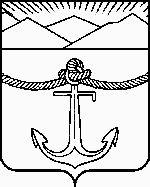 